РАССМОТРЕНО                                                                             УТВЕРЖДАЮ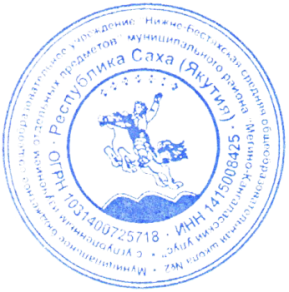 на педагогическом совете:                                                директор                О.В. КОЛМАКОВАпротокол №1 от 19.03.2020г.СОГЛАСОВАНОна управляющем совете:протокол №3  от 28.08.2020ОБРАЗОВАТЕЛЬНАЯ ПРОГРАММАМуниципального бюджетного общеобразовательного учреждения «Нижне-Бестяхская средняя общеобразовательная школа №2 »на  2020-2024 учебный годСОДЕРЖАНИЕПланируемые результаты освоения обучающимися ООП СОООбщие положенияПланируемые результаты освоения учащимися ООП СОО являются содержательной и критериальной основой для разработки рабочих программ учебных предметов, элективных курсов, курсов внеурочной деятельности, программ развития универсальных учебных действий, воспитания и социализации как с позиций организации их достижения, так и с позиций оценки достигаемых результатов. Структура и содержание планируемых результатов отражают требования Стандарта, специфику целей изучения отдельных учебных предметов, соответствуют возрастным возможностям обучающихся. Достижение планируемых результатов обучающимися учитывается при оценке результатов деятельности педагогических работников и образовательного учреждения в целом.Согласно требованиям ФГОС СОО планируемые результаты определены в три группы: личностные – готовность и способность учащихся к саморазвитию и личностному самоопределению, сформированность их мотивации к обучению и целенаправленной познавательной деятельности, системы значимых социальных и межличностных отношений, ценностно-смысловых установок, отражающих личностные и гражданские позиции в деятельности, правосознание, экологическую культуру, способность ставить цели и строить жизненные планы, способность к осознанию российской гражданской идентичности в поликультурном социуме;метапредметные– освоение обучающимися межпредметных понятий и универсальных учебных действий (регулятивных, познавательных, коммуникативных), способность их использования в познавательной и социальной практике, самостоятельность в планировании и осуществлении учебной деятельности и организации учебного сотрудничества с педагогами и сверстниками, способность к построению индивидуальной образовательной траектории, владение навыками учебно – исследовательской , проектной и социальной деятельности;предметные – освоение обучающимися специфических  для каждой изученной предметной области, видов деятельности по получению новых знаний в рамках учебного предмета, его преобразованию и применению в учебных, учебно – проектных и социально – проектных ситуациях, наличие научного типа мышления, владение научной терминологией, ключевыми понятиями, методами и приемами.Предметные, метапредметные и личностные результаты планируются в рабочих программах учебных курсов. Метапредметные и личностные результаты рассматриваются группой учителей-предметников и выборочно отражаются в программах по соответствующим учебным предметам. Предметные результаты представлены двумя группами «Выпускник научится» и «Выпускник получится возможность научиться» как на базовом, так и на профильном уровне. Личностные результаты освоения основной образовательной программыМетапредметные результаты освоения основной образовательной программыПредметные результаты освоения основной образовательной программы ООП СОО определяет следующие результаты по обязательным предметным областям:Предметная область "Русский язык и литература"Предметная область "Иностранный язык"Предметная область "Общественные науки"Предметная область "Математика и информатика"Предметная область "Естественные науки"Предметная область «Физическая культура, экология и основы безопасности жизнедеятельности»Развитие навыков учебно-исследовательской и проектной деятельности. В результате изучения учебных предметов на уровне среднего общего образования обучающиеся 10-11 классов МБОУ НБСОШ №2 научатся использовать приобретенный ранее опыт реализации проектов для формирования способности осознанно и ответственно управлять своим поведением в учебной работе, получат возможность развить исследовательские навыки. У выпускников будут сформированы первичные навыки исследовательской и проектной деятельности. Учащиеся научатся ставить цели и задачи исследования, планировать проведение исследования; собирать данные, осуществлять целенаправленный поиск информации и/или проводить наблюдения и эксперименты в соответствии с заданной/разработанной схемой; обрабатывать и анализировать данные, интерпретировать полученные результаты; строить доказательства в отношении выдвинутых гипотез и формулировать выводы; адекватно представлять результаты исследования, включая составление текста и презентации материалов с использованием информационных и коммуникационных технологий. В результате целенаправленной учебной деятельности, осуществляемой в формах учебного исследования, учебного проекта получит дальнейшее развитие способность к информационно-поисковой деятельности: самостоятельному отбору источников информации в соответствии с поставленными целями и задачами. Учащиеся научатся систематизировать информацию по заданным признакам, критически оценить и интерпретировать информацию. Они овладеют умениями хранения, защиты, передачи и обработки информации, научатся переводить визуальную информацию в вербальную знаковую систему и наоборот. Выпускник научится: -использовать сформированные ранее навыки проектной деятельности для проектирования собственной образовательной деятельности;-определять приоритеты образовательных целей с учетом ценностей и жизненных планов;-самостоятельно реализовывать, контролировать и осуществлять коррекцию учебной и познавательной деятельности на основе предварительного планирования и обратной связи, получаемой от педагогов; планировать и управлять деятельностью во времени; использовать ресурсные возможности для достижения целей; осуществлять выбор конструктивных стратегий в трудных ситуациях; -в рамках избранных приоритетных образовательных целей задумывать, планировать и выполнять учебное исследование и/или учебный проект, направленный на демонстрацию своей готовности к социальному самоопределению, в том числе - демонстрацию своих достижений в освоении содержания и методов избранных областей знаний и/или видов деятельности; в зависимости от выбранной для исследования или проектной деятельности проблематики; -отбирать и использовать методы и приемы, релевантные рассматриваемой проблеме и области знания.Формирование ИКТ-компетентности обучающихсяВ условиях интенсификации процессов информатизации общества и образования, формирование учебной деятельности (универсальных учебных действий) наиболее естественно и эффективно проводить с использованием цифровых инструментов, в современной цифровой коммуникационной среде (в том числе, используя возможности информационной среды МБОУ НБСОШ №2, социальные сервисы). Ориентировка обучающихся в информационных и коммуникативных технологиях (ИКТ) и формирование способности их грамотно применять (ИКТ-компетентность) являются важным элементом формирования учебной деятельности обучающихся, обеспечивающим его результативность. Использование средств ИКТ помогает перейти от стихийного к целенаправленному и планомерному формированию основных учебных действий не только в рамках учебной деятельности, но и за ее пределами. В ИКТ-компетентности выделяется учебная ИКТ-компетентность, как способности решать учебные задачи с использованием общедоступных в МБОУ НБСОШ №2  инструментов ИКТ и источников информации в соответствии с возрастными потребностям и возможностям школьник Ее частью является общая (общепользовательская) ИКТ-компетентность школьника. Во многих случаях обучающиеся осваивают элементы общей ИКТ-компетентност на уровне, отвечающем их использованию взрослыми в повседневной жизни и профессиональной деятельности. При освоении учебных предметов в форме учебной деятельности (урочной и внеурочной) информационно-коммуникативные технологии способствуют в школьном возрасте более эффективному формированию основ как учебно-предметных, так и ключевыхкомпетентностей, а также созданию позитивного социального опыта. МБОУ НБСОШ №2  планомерно движется по пути информатизации образовательного пространства. Достаточно хорошо отработаны такие направления, как: -техническое оснащение;- внедрение новых информационных технологий в образовательную деятельность;-формирование информационной культуры всех участников образовательного пространства.Задачи педагогов, решаемые в ходе реализации Программы.Для достижения учащимися запланированных образовательных результатов педагогам школы необходимо решить следующие задачи:обеспечить эффективное сочетание урочных и внеурочных форм организации образовательного процесса (уроки, занятия, мастерские, тренинги, практики, проектная и исследовательская деятельность, интеллектуальные школы, конкурсы, фестивали, выставки, соревнования, презентации и др.) для реализации образовательной программы школы;развитие универсальных учебных действий на основе ведущей для данного возраста деятельности межличностного общения;подготовить учащихся к выбору и реализации индивидуальных образовательных траекторий (маршрутов);создать пространство для реализации разнообразных творческих замыслов подростков, проявления инициативных действий;выявление и развитие способностей обучающихся, их профессиональных склонностей через систему клубов, творческих объединений, спортивных секций и кружков, разнообразных социальных практик;создание пространства для социальных практик школьников и приобщение их к общественно-значимым делам.ПОЛОЖЕНИЕ о внутришкольной системе оценки качества образованияв МБОУ «Нижне-Бестяхская СОШ №2 с углубленным изучением отдельных предметов» 1. Общие положения.1.1. Настоящее положение разработано в соответствии с Федеральным законом «Об образовании в РФ» ФЗ-273 от 29.12.2012г. (п.13 ст.28), Уставом МБОУ «Нижне-Бестяхская СОШ №2 с углубленным изучением отдельных предметов», перспективами развития школы и регламентирует содержание и порядок проведения внутришкольной системы оценки качества образования (далее – ВСОКО) администрацией. 1.2. ВСОКО – главный источник информации и диагностики состояния образовательного процесса, основных результатов деятельности образовательного учреждения. Под ВСОКО понимается проведение наблюдений, обследований, осуществленных в порядке руководства и контроля в пределах своей компетенции за соблюдением работниками школы законодательных и иных нормативно-правовых актов РФ, РС(Я), муниципалитета, школы в области образования. ВСОКО сопровождается инструктированием должностных лиц по вопросам оценки и анализа. 1.3. Положение о ВСОКО утверждается Педагогическим советом, имеющим право вносить в него изменения и дополнения. 1.4. Целями ВСОКО являются:  совершенствование уровня деятельности ОУ;повышение мастерства учителей;улучшение качества образования в школе.1.5. Задачи внутришкольной оценки качества образования:  выявление случаев нарушений и неисполнения законодательных и иных нормативных правовых актов и принятие мер по их пресечению;анализ причин, лежащих в основе нарушений, принятие мер по их предупреждению;  анализ и экспертная оценка эффективности результатов деятельности педагогов;инструктирование должностных лиц по вопросам применения действующих в образовании норм и правил;  изучение результатов педагогической деятельности, выявление отрицательных и положительных тенденций в организации образовательного процесса и разработка на этой основе предложений по устранению негативных тенденций и распространение педагогического опыта;  анализ результатов реализации приказов и распоряжений в школе, оказание методической помощи педагогическим работникам в процессе контроля. 1.6. Функции ВСОКО информационно-аналитическая, контрольно-диагностическая, коррективно-регулятивная. 1.7. Директор школы или по его поручению заместители директора вправе осуществлять ВСОКО результатов деятельности работников по вопросам:  соблюдение законодательства РФ в области образования;осуществления государственной политики в области образования;использования финансовых и материальных средств в соответствии с нормативами и по значению;  использования методического обеспечения в образовательном процессе;реализации утвержденных образовательных программ и учебных планов;соблюдения утвержденных календарных учебных графиков;соблюдения Устава, Правил внутреннего трудового распорядка и иных локальных актов школы; соблюдения порядка проведения промежуточной аттестации обучающихся и текущего контроля успеваемости, подготовки к государственной итоговой аттестации обучающихся;своевременности предоставления отдельным категориям обучающихся дополнительных льгот и видов материального обеспечения, предусмотренных законодательством РФ, РС(Я) и правовыми актами органов местного самоуправления;  работы подразделений организаций общественного питания и медицинских учреждений в целях охраны и укрепления здоровья обучающихся и работников школы;  другим вопросам в рамках компетенции директора школы.1.8. При оценке учителя в ходе ВСОКО учитывается:  качество учебно-воспитательного процесса на уроке;выполнение государственных программ в полном объеме (прохождение материала, проведение практических работ, контрольных работ, экскурсий и др.);уровень знаний, умений, навыков и развитие обучающихся;уровень развития компетентностей обучающихся в учебной деятельности и взаимоотношениях;степень самостоятельности обучающихся;владение обучающимися интеллектуальными умениями;качество учебно-воспитательного процесса на уроке;дифференцированный подход к обучающимся в процессе обучения;совместная творческая деятельность учителя и ученика; система творческой деятельности;создание условий, обеспечивающих процесс обучения, атмосферы положительного эмоционального микроклимата;умение отбирать содержание учебного материала (подбор дополнительной литературы, информации, иллюстраций и другого материала, направленного на усвоение обучающимися системы знаний);  способность к целеполаганию, анализу педагогических ситуаций, рефлексии, контролю результатов педагогической деятельности;умение скорректировать свою деятельность;умение обобщать свой опыт;умение составлять и реализовывать план своего развития.1.9. Методы контроля деятельности учителя:  анкетирование;тестирование;социальный опрос;мониторинг;наблюдение;изучение документации;беседа о деятельности учащихся;результаты учебной деятельности учащихся.Методы контроля результатов учебной деятельности:  наблюдение;устный опрос;письменный опрос;письменная проверка знаний (контрольная работа);комбинированная проверка;беседа,анкетирование, тестирование;проверка документации.1.10. ВСОКО может осуществляться в виде плановых или оперативных проверок, мониторинга и проведения административных работ. ВСОКО в виде плановых проверок осуществляется в соответствии с утвержденным планом-графиком, который обеспечивает периодичность и исключает нетрадиционное дублирование в организации проверок, и доводится до членов педагогического коллектива в начале учебного года. ВСОКО в виде оперативных проверок осуществляется в целях установления фактов и проверки сведений о нарушениях, указанных в обращениях обучающихся и их родителей или других граждан, организаций, урегулирования конфликтных ситуаций в отношениях между участниками образовательного процесса. ВСОКО в виде мониторинга предусматривает сбор, системный учет, обработку и анализ информации по организации и результатам образовательного процесса для эффективного решения задач управления качеством образования (результаты образовательной деятельности, состояние здоровья обучающихся, организации питания, выполнение режимных моментов, исполнительная дисциплина, учебно-методическое обеспечение, диагностика педагогического мастерства и т.д.). ВСОКО в виде административной работы осуществляется директором школы или его заместителем по УВР, ВР с целью проверки успешности обучения и уровня воспитанности в рамках текущего контроля воспитания, успеваемости и промежуточной аттестации обучающихся. 1.11. Виды ВСОКО:  предварительная – предварительное знакомство;текущая – непосредственное наблюдение за учебно-воспитательным процессом;  итоговая – изучение результатов работы школы, педагогов за четверть, полугодие, учебный год. 1.12. Формы ВСОКО: персональная; тематическая; классно-обобщающая; комплексная. 1.13. Правила ВСОКО:  Оценку качества образования осуществляет директор школы или по его поручению заместители директора УВР, руководители методических объединений, другие специалисты. В качестве экспертов к участию в оценке качества образования могут привлекаться сторонние (компетентные) организации, отдельные специалисты, учителя-аналитики.Директор издает приказ о сроках проверки, теме проверки, устанавливает срок предоставления итоговых материалов, план-задание.План-задание устанавливает вопросы конкретной проверки и должен обеспечить достаточную информированность и сравнимость результатов для подготовки итогового документа по отдельным разделам деятельности школы или должностного лица.  Продолжительность тематических или комплексных проверок не должна превышать 5-10 дней с посещением не более 5 уроков, занятий и других мероприятий; эксперты имеют право запрашивать необходимую информацию, изучать документацию, относящуюся к вопросу оценки качества образования.  При обнаружении в ходе оценки качества образования нарушений законодательства РФ в области образования, о них сообщается директору школы.  Экспертные вопросы и анкетирование учащихся проводятся только в необходимых случаях по согласованию с психологической и методической службой.  При проведении планового контроля не требуется дополнительного предупреждения учителя, если в месячном плане указаны сроки контроля.  В экстренных случаях директор и его заместители могут посещать уроки учителей школы без предварительного предупреждения.  При проведении оперативных проверок педагогический работник предупреждается не менее чем за 1 день до посещения уроков. В экстренных случаях педагогический работник предупреждается не менее чем за 1 день до посещения уроков (экстренным случаем считается письменная жалоба на нарушения прав ребенка, законодательства об образовании). 1.14. Основания для оценки качества образования: заявление педагогического работника на аттестацию;плановый контроль;проверка состояния дел для подготовки управляющих решений;обращение физических и юридических лиц по поводу нарушений в области образования.1.15. Результаты оценки качества образования оформляются в виде аналитической справки, справки о результатах оценки или доклада о состоянии дел по проверяемому вопросу, или иной формы, установленной в школе. Итоговый материал должен содержать констатацию фактов, выводы и, при необходимости, предложения. Информация о результатах доводится до работников школы в течение 7 дней с момента завершения проверки. Педагогические работники после ознакомления с результатами оценки должны поставить подпись под итоговым материалом, удостоверяющую о том, что они поставлены в известность о результатах оценки. При этом они вправе сделать запись в итоговом материале о несогласии с результатами контроля в целом или по отдельным фактам и выводам и обратиться в конфликтную комиссию профкома школы или вышестоящие органы управления образования. По итогам оценки в зависимости от его формы, целей и задач с учетом реального положения дел:  проводятся заседания Педагогического или научно-методического советов, собрания трудового коллектива, рабочие совещания с педагогическим коллективом; сделанные замечания и предложения фиксируются в документации согласно номенклатуре дел школы;  результаты оценки качества образования могут учитываться при проведении аттестации педагогических работников, но не являются основанием для заключения экспертной группы. 1.16. Директор школы по результатам оценки качества образования принимает следующие решения:  об издании соответствующего приказа;об обсуждении итоговых материалов оценки коллегиальным органом;о проведении повторного контроля с привлечением определенных специалистов (экспертов);о привлечении к дисциплинарной ответственности должностных лиц;о поощрении работников;иные решения в пределах своей компетенции.1.17. О результатах проверки сведений, изложенных в обращениях обучающихся, их родителей, а также в обращениях и запросах других граждан и организаций, сообщается им в установленном порядке и в установленные сроки. 2. Личностно-профессиональный контроль. Личностно-профессиональный контроль – изучение и анализ педагогической деятельности отдельного учителя. 2.1. В ходе персонального контроля руководитель изучает:  уровень знаний учителем современных достижений психологической и педагогической науки, профессиональное мастерство учителя;  уровень овладения учителем технологиями развивающего обучения, наиболее эффективными формами, методами и приемами обучения; результаты работы учителя и пути их достижения; повышение профессиональной квалификации через различные формы обучения;2.2. При осуществлении персональной оценки деятельности педагога руководитель имеет право:  знакомиться с документацией в соответствии с функциональными обязанностями, рабочими программами педагога, поурочными планами, классными журналами, папкой класса, дневниками и тетрадями учащихся, протоколами родительских собраний, планами воспитательной работы, аналитическими материалами учителя;  изучать практическую деятельность педагогических работников школы через посещение, анализ уроков, внеклассных мероприятий, занятий кружков, факультативов, секций;  проводить экспертизу педагогической деятельности; проводить мониторинг образовательного процесса с последующим анализом на основе полученной информации; организовывать социологические, психологические, педагогические исследования: анкетирование, тестирование учащихся, родителей, учителей; делать выводы и принимать управленческие решения. 2.3. Проверяемый педагогический работник имеет право:  знать сроки контроля и критерии оценки его деятельности;  знать цель, содержание, виды, формы и методы контроля;  своевременно знакомиться с выводами и рекомендациями администрации;  обратиться в комиссию по урегулированию споров школы или вышестоящие органы УО при несогласии с результатами контроля. 2.4. По результатам персонального контроля деятельности учителя оформляется справка. 3. Тематическая оценка (тематический мониторинг). Тематическая оценка (тематический мониторинг) проводится по отдельным проблемам деятельности школы. Содержание тематической оценки может включать вопросы индивидуализации, дифференциации, коррекции обучения, устранения перегрузки обучающихся, уровень сформированности общеучебных умений и навыков, активизации познавательной деятельности и др. Тематическая оценка направлена не только на изучение фактического состояние дел по конкретному вопросу, но и внедрение в существующую практику технологии развивающего обучения, новых форм и методов работы, опыта мастеров педагогического труда. Темы оценки (мониторинга) определяются в соответствии с приоритетными направлениями развития школы, самообследованием работы школы по итогам учебного года, основными тенденциями развития образования в городе, республике. Члены педколлектива должны быть ознакомлены с темами, сроками, целями, формами и методами тематической оценки (мониторинга) в соответствии с планом работы школы. В ходе тематической оценки (мониторинга):  психолого-педагогической службой школы проводится тематическое исследование (анкетирование); осуществляется анализ практической деятельности учителя, классного руководителя, руководителей кружков и секций, учащихся, посещение уроков, внеклассных мероприятий, занятий кружков, секций; анализ школьной и классной документации.Результаты тематического контроля оформляются в виде заключения или справки. Педагогический коллектив знакомится с результатами тематического мониторинга на заседаниях педсоветов, совещаниях при директоре или заместителях, заседаниях научно-методических объединений. По результатам оценки принимаются меры, направленные на совершенствование учебно-воспитательного процесса и повышение качества знаний, уровня воспитанности и развития учащихся. Результаты тематической оценки ряда педагогов могут быть оформлены одним документом. 4. Классно-обобщающий контроль. 4.1. Классно-обобщающий контроль осуществляется в конкретном классе или нескольких классах. 4.2. Классно-обобщающий контроль направлен на получение информации о состоянии образовательного процесса в том или ином классе или параллели. 4.3. В классно-обобщающем  контроле руководитель изучает весь комплекс УВР в отдельном классе или классах:  деятельность всех учителей; включение учащихся в познавательную деятельность; привитие интереса к знаниям; стимулирование потребности в самообразовании, самоанализе, самосовершенствовании, самоопределении;  сотрудничество учителя и учащихся;  социально-психологический климат в классном коллективе. 4.4. Классы для проведения классно-обобщающего контроля определяются по результатам проблемно-ориентированного анализа по итогам учебного года, полугодия или четверти. 4.5. Срок классно-обобщающего контроля определяется необходимой глубиной изучения в соответствии с выявленными проблемами. 4.6. Члены педколлектива знакомятся с объектами, сроком, целями, формами и методами классно-обобщающего контроля  предварительно в соответствии с планом работы школы. 4.7. По результатам классно-обобщающего контроля проводятся мини-педсоветы, совещания при директоре или его заместителях, классные часы, родительские собрания.       5. Комплексный контроль. 5.1. Комплексный контроль проводится с целью получения полной информации о состоянии дел и состоянии учебно-воспитательного процесса в школе в целом по конкретному вопросу. 5.2. Для проведения комплексного контроля создается группа, состоящая из членов администрации, руководителей методических объединений, творчески работающих учителей школы, под руководством одного из членов администрации. Для работы в составе данной группы администрация может привлекать лучших учителей других школ, инспекторов и методистов. 5.3. Члены группы должны определить цели, задачи, разработать план проверки, распределить обязанности между собой. 5.4. Перед каждым проверяющим ставится конкретная задача, устанавливаются сроки, формы обобщения итогов комплексной проверки. 5.5. Члены педагогического коллектива знакомятся с целями, задачами, планом проведения комплексной проверки в соответствии с планом работы школы, но не менее чем за месяц до ее начала.5.6. По результатам комплексной проверки готовится справка, на основании которой директором школы издается приказ (контроль, над исполнением которого возлагается на одного из членов администрации) и проводится педсовет, совещание при директоре или его заместителях. 5.7. При получении положительных результатов данный приказ снимается с контроля. Приложение №1 Показатели ВСОКО: I. Качество образовательных результатов 1.1. Предметные результаты 1.2. Метапредметные результаты 1.3. Здоровье обучающихся 1.4. Достижения обучающихся на конкурсах, соревнованиях, олимпиадах 1.5. Удовлетворённость родителей деятельностью и взаимоотношениями в ОУ 1.6. Профессиональное самоопределение выпускников II. Качество реализации образовательного процесса 2.1. Основные образовательные программы 2.2. Рабочие программы по предметам 2.3. Программы внеурочной деятельности 2.4. Реализация учебных планов и рабочих программ 2.5. Качество уроков и индивидуальной работы с обучающимися 2.6. Качество внеурочной деятельности (включая классное руководство) 2.7. Удовлетворённость учеников и их родителей уроками и условиями в школе 2.8. Организация занятости обучающихся III. Качество условий, обеспечивающих образовательный процесс 3.1. Материально-техническое обеспечение 3.2. Информационно-развивающая среда 3.3. Санитарно-гигиенические и эстетические условия. 3.4. Организация питания 3.5. Использование социальной сферы микрорайона и города 3.6. Кадровое обеспечение 3.7. Общественно-государственное управление и стимулирование качества образования Приложение №2 Показатели оценки объектов мониторинга: Качество индивидуальных образовательных достижений Результаты:  государственная (итоговая) аттестация выпускников 11-х и 9-х классов;промежуточная и текущая аттестация обучающихся;Результаты мониторинговых исследований:  качество знаний обучающихся по предметам;готовность и адаптация к обучению обучающихся 1-х классов;обученность и адаптация обучающихся 5-х и 10-х классов;Участие и результативность в школьных, муниципальных, областных предметных олимпиадах, конкурсах, соревнованиях, фестивалях и пр.; Доля выпускников 9-х классов школы и школ сети, продолживших обучение в профильных классах Доля учащихся школы в системе дополнительного образования Доля учащихся 9-х и 11-х классов, получивших:  документ об образовании; документ об образовании особого образца.Профессиональная компетентность педагоговДоля педагогов, имеющих высшую и первую квалификационные категории;Количество педагогов занимающихся инновационной работой;Систематичность прохождения курсов повышения квалификации педагогами школы;  Количество педагогов, участвующих в работах педагогических конференциях различного уровня, количество методических разработок и публикаций;  Количество педагогов, использующих современные педагогические методики и технологии;Образовательные достижения обучающихся (успевающие на “4” и “5”, отличники, медалисты, победители олимпиад, конкурсов, смотров, фестивалей);Участие педагога в качестве эксперта ГИА, аттестационной комиссии, жюри и т. д.; Личные достижения в профессиональных конкурсах разных уровней.Качество образовательного процессаРезультативность деятельности школы;Продуктивность и результативность образовательных программ;Результаты лицензирования и государственной аккредитации школы;Достижения в конкурсах разного уровня;Ежегодный Публичный доклад школы.Качество материально-технического обеспечения образовательного процесса  Положительная динамика обновления мультимедийной техники;Наличие и эффективность использования интернет-ресурсов в учебном процессе и соответствующее программно-информационное обеспечение;Оснащенность учебных кабинетов современным оборудованием, средствами обучения и мебелью;  Обеспеченность методической и учебной литературой;Качество инновационной деятельности  Продуктивность работы экспериментальной площадки школьного, городского, республиканского уровня;Положительная динамика результатов обучения учащихся;Эффективность предпрофильной подготовки, профильного обучения и профориентационной работы;Практическая значимость инновационных процессов;Комфортность образовательной среды  Обеспечение охраны труда и безопасности образовательного процесса (техники безопасности, охраны труда, противопожарной безопасности, антитеррористической защищенности) требованиям нормативных документов;Соответствие условий обучения (размещение ОУ, земельный участок, здание, оборудование помещений, воздушно-тепловой режим, искусственное и естественное освещение, водоснабжение и канализация, режим общеобразовательного процесса, организация медицинского обслуживания, организация питания) требованиям СанПиН;  Соответствующий морально-психологический климат.Доступность образования  Система приема обучающихся в школу;Отсев обучающихся на всех ступенях обучения (количество, причины, динамика, законность);Открытость деятельности школы для родителей и общественных организаций.  Социализация выпускников школыСистема дополнительного образования Количество предоставляемых дополнительных образовательных услуг и охват ими обучающихся;Запрос родителей и обучающихся на дополнительные образовательные услуги;  Результативность предоставляемых образовательных услуг (наличие победителей олимпиад, конкурсов, соревнований, фестивалей и т. д.);Применимость полученных в результате дополнительного образования знаний и умений на практике;  Наличие и реализация договорных проектов совместной деятельности школы с другими учреждениями Организация питания  Количество детей, обеспеченных компенсацией на питание;Результаты мониторинга организации питания;Соблюдение нормативов и требований СанПиН.Состояние здоровья обучающихся  Наличие медицинского кабинета общего назначения и его оснащенность в соответствии с современными требованиями;  Регулярность и качество проведения санитарно-эпидемиологических и гигиенических профилактических мероприятий, медицинских осмотров;Динамика заболеваемости обучающихся, педагогических и других работников;Эффективность оздоровительной работы (оздоровительный компонент содержания учебных предметов, здоровьесберегающие программы, режим дня, организация отдыха и оздоровления детей в каникулярное время и т. д.);Состояние физкультурно-оздоровительной работы (распределение школьников по уровню физического развития, группам здоровья, группам физической культуры)Качество воспитательной работы  Наличие детского самоуправления, его соответствие различным направлениям детской самодеятельности;Демократичность характера планирования воспитательной работы (участие в составлении планов тех, кто планирует, и тех, для кого планируют); Охват обучающихся деятельностью, соответствующей их интересам и потребностям;  Удовлетворенность обучающихся и родителей воспитательным процессом и наличие положительной динамики результатов воспитания;Положительная динамика в оценке обучающимися образовательной среды (удовлетворенность школой, классом, обучением, организацией досуга, отношениями с родителями, сверстниками и педагогами);  Отсутствие правонарушений со стороны учащихся школы;Наличие системы стимулирования участников воспитательного процесса;Участие обучающихся 1,2 и 3 ступеней обучения в школьных мероприятиях;Участие и победы обучающихся школы на мероприятиях разного уровня.Качество финансово-экономической деятельности  Объективность и открытость введения новой системы оплаты труда;Объективность расстановки кадров (анализ штатного расписания);Наполняемость классов;Продуктивность использования расходной части сметы по бюджетным ассигнованиям на финансовый год;  Объективность управленческих решений, принятых по актам проверок и обследований финансово-хозяйственной деятельности вышестоящими и другими организациямиОткрытость информации о деятельности школы  Эффективность взаимодействия школы с родителями, выпускниками и профессиональным сообществом;  Обеспечение достаточности и полноты информации о деятельности школы средствами школьного Сайта, СМИ  Эффективность работы Управляющего Совета школы;  Репутация (рейтинг) ОУ на муниципальном и региональном уровнях; Качество публичного доклада и его доступность широкой общественностиОсновной процедурой итоговой оценки достижения метапредметных результатов является защита итогового индивидуального проекта.Особенности оценки индивидуального проекта.ПОЛОЖЕНИЕоб итоговом индивидуальном проекте обучающихсяосновного общего образованияОбщие положения1.1. Настоящее Положение разработано в соответствии с требованиями федерального государственного образовательного стандарта (ФГОС) среднего общего образования, Основной образовательной программы среднего общего образования.1.2. Данное Положение регламентирует деятельность школы по организации работы над итоговым индивидуальным проектом (далее ИИП) в связи с переходом на ФГОС СОО.1.3. Индивидуальный итоговый проект является основным объектом оценки метапредметных и личностных результатов, достигнутых обучающимися в ходе освоения междисциплинарных учебных программ.1.4. Проектная деятельность является одной из форм организации учебного процесса и внеурочной деятельности, направлена на повышение качества образования, демократизации стиля общения педагогов и обучающихся. Проектная деятельность – это любая социально-значимая организованная деятельность обучающихся, опирающаяся на их индивидуальные интересы и предпочтения, направленные на достижение общего результата.1.5. Выполнение итогового проекта обязательно для каждого обучающегося 10-11 класса, перешедшего на обучение по ФГОС СОО, его невыполнение равноценно получению неудовлетворительной оценки по любому учебному предмету. Индивидуальный проект выполняется обучающимся в течение одного или двух лет в рамках учебного времени, специально отведенного учебным планом, и должен быть представлен в виде завершенного учебного исследования или разработанного проекта: информационного, творческого, социального, прикладного, инновационного, конструкторского, инженерного.В течение двух лет обучения обучающийся обязан выполнить один итоговый проект.1.6. Проект может быть только индивидуальным.1.7. Выбор формы и темы индивидуального итогового проекта осуществляется в сентябре-октябре учебного года, когда учителями-предметниками формируется поле проектной деятельности на текущий учебный год.1.8. Выбор тем ИИП утверждаются Методическим Советом в ноябре месяце.1.9. Проектные задания должны быть актуальны и четко сформулированы, цели и средства ясно обозначены, совместно с обучающимися составлена программа действий.1.10. Проект может носить предметную, метапредметную, межпредметную направленность.1.11. Защита индивидуального итогового проекта проходит в марте – апреле и является одной из обязательных составляющих материалов системы внутришкольного мониторинга образовательных достижений.Цели проектной деятельности и защиты ИИП2.1.Цели проектной деятельности как процесса формирования умений (оценка уровня метапредметных и личностных результатов):- определять цель;- описывать адекватные шаги по ее достижению (отбор средств, адекватных цели сбор, обработки, анализ информации);- излагать и оформлять выполненную работу,- представлять ее результаты и аргументированно отвечать на вопросы;- самостоятельно планировать и управлять своей познавательной деятельностью во времени.2.2 Цель защиты ИИП – определить уровень сформированности навыков проектной деятельности:- сформированности познавательных действий;- сформированности коммуникативных действий;- сформированности регулятивных действий;- сформированности предметных знаний и способов действий.3. Организация работы над проектом:3.1. План, программа подготовки проекта для каждого обучающегося разрабатываются совместно обучающимся и куратором.3.2. Руководителем проекта является куратор. Куратором может выступать учитель-предметник, классный руководитель, педагог-организатор, педагог дополнительного образования или сотрудник иного образовательного учреждения, в т. ч. и высшего.3.3. Классный руководитель контролирует занятость обучающихся в проектной деятельности, информирует родителей о выборе темы проекта обучающимся.3.4. Темы проектов могут предлагаться как куратором, так и учениками. Тема, предложенная учеником, согласуется с куратором. Кураторы обязаны уважительно относиться к личностному выбору обучающегося, в то же время педагог должен аргументированно отклонить тему проекта, выбранную обучающимся, если эта тема не отвечает общепринятым нормам морали и поведения, косвенно пропагандирует асоциальное поведение.4.Требования к содержанию и направленности проекта4.1. Проекты, создаваемые в школе, должны быть посвящены одной из актуальных проблем научной, культурной, политической, правовой, социальной жизни современного мирового сообщества.Проект может рассматривать один из аспектов избранной проблемы, тем самым быть открытым, предоставляющим другим творческим коллективам возможность продолжить изучение новых аспектов этой проблемы.4.2. Проектная работа включает не только сбор, систематизацию и обобщение информации по выдвинутой проблеме, но и представляет собой самостоятельное исследование, демонстрирующее авторское видение проблемы, оригинальное ее толкование или решение. Проект должен иметь практическую направленность, быть востребованным и иметь возможность применения в той или иной сфере человеческой деятельности.4.3. Проектные задания должны быть четко сформулированы, цели, задачи и средства ясно обозначены. Совместно с обучающимися составлена программа действий.5.Типы проектов и формы представления результатовФорма представления результатов(проектный продукт)Практико-ориентированный, социальныйРешение практических задач.Проект может быть представлен в следующих формах:анализ данных социологического опроса,атлас, атрибуты несуществующего государства,бизнес-план, веб-сайт, видеофильм, выставка,газета, журнал, действующая фирма, игра,карта, коллекция,компьютерная анимация,оформление кабинета, пакет рекомендаций,стендовый доклад, сценарий, статья, сказка,костюм, макет,модель, музыкальное произведение, мультимедийный продукт,отчёты о проведённых исследованиях,праздник, публикация, путеводитель, реферат,справочник,система школьного самоуправления,серия иллюстраций,учебное пособие,чертеж, экскурсия и т.д.ИсследовательскийДоказательство или опровержение какой-либо гипотезы.ИнформационныйСбор информации о каком-либо объекте или явлении, анализ информации.ТворческийПривлечение интереса публики к проблеме проекта.Игровой или ролевойПредставление опыта участия в решении проблемы проекта.Этапы и примерные сроки работы над проектом:5.1. В процессе работы над проектом обучающийся под контролем руководителя планирует свою деятельность по этапам: подготовительный, основной, заключительный.5.2. Подготовительный этап (октябрь): выбор темы и руководителя проекта.5.3. Основной этап (ноябрь-декабрь): совместно с педагогом разрабатывается план реализации проекта, сбор и изучение литературы, отбор и анализ информации, выбор способа представления результатов, оформление работы, предварительная проверка руководителем проекта.5.4. Получение продукта проекта (январь). Экспертиза материалов куратором проекта.5.5. Заключительный этап работы над проектом (февраль). Обучающийся осуществляет структурирование и оформление собранного материала, готовит презентационный материал, пояснительную записку, рецензию.5.6. Рецензия куратора проекта содержит краткую характеристику работы обучающегося о ходе работы над проектом, в том числе: инициативность, самостоятельность в исследовании, ответственности, исполнительской дисциплины. В случае заимствования текста работы (плагиата) без указания ссылок на источник проект на этапе предварительной экспертизы к итоговой защите не допускается.5.7. Защита проходит в марте-апреле. По итогам защиты составляется протокол защиты проектов и результаты утверждаются приказом директора.6.  Требования к оформлению ИИПСтруктура ИИП:Титульный лист (название ОО, тема проекта, ФИО руководителя проекта, ФИО ученика, класс, населенный пункт, год).Паспорт проекта: актуальность, проблема, цель, назначение проекта (для учебно-исследовательской работы – выдвинута гипотеза).Список использованных источников (если это требует тема проекта).Технические требования к ИИП:Текст: выравнивание по ширине, шрифт Times New Roman, 14 пт, интервал одинарный, отступ первой строки 1,25;Поля: левое 3 см, правое 1,5 см, верхнее 2 см, нижнее 2 см.;Нумерация страниц: снизу, по центру. На титульном листе не ставится;Оглавление;Рисунки, фото, схемы, графики, диаграммы: шрифт Times New Roman, 12 пт. Должны иметь сплошную нумерацию и названия (под рисунком по центру). На все рисунки должны быть указания в тексте;Таблицы: слова «Таблица N», где N - номер таблицы, следует помещать над таблицей справа;Список использованных источников и литературы должен быть оформлен в алфавитном порядке в соответствии с правилами, указанными в Приказе Федерального агентства по техническому регулированию и метрологии от 28 апреля 2008 года № 95-ст «Об утверждении национального стандарта Российской Федерации ГОСТ Р 7.0.5-2008 «Система стандартов по информации, библиотечному и издательскому делу». Библиографическая ссылка. Общие требования и правила составления»; и ГОСТ 7.1-2003. № 332-ст «Библиографическая запись. Библиографическое описание. Общие требования и правила составления», введенным Постановлением Госстандарта РФ от 25 ноября 2003 года.Формы представления результатов:а) письменная работа (эссе, реферат, аналитические материалы, обзорные материалы, отчёты о проведённых исследованиях, стендовый доклад и др.);б) художественная творческая работа (в области литературы, музыки, изобразительного искусства, экранных искусств), представленная в виде прозаического или стихотворного произведения, инсценировки, художественной декламации, исполнения музыкального произведения, компьютерной анимации и др.;в) материальный объект, макет, иное конструкторское изделие;г) отчётные материалы по социальному проекту, которые могут включать как тексты, так и мультимедийные продукты.Отчётные материалы могут содержать тексты, материальные объекты и др.Общим требованием ко всем работам является необходимость соблюдения норм и правил цитирования, ссылок на различные источники. В случае заимствования текста работы (плагиата) без указания ссылок на источник проект к защите не допускается.Проектная работа оформляется в папке-скоросшивателе с прозрачными файлами и хранится в школе в течение одного года.7. Требования к защите итогового индивидуального проектаЗащита осуществляется в утвержденные Приказом директора школы сроки.Результаты выполнения проекта оцениваются при предъявлении следующих материалов:- продукт проекта.паспорт проекта;презентация обучающимся продукта проекта, содержащая отчёт о целях, задачах проекта, реализации проектного плана и полученных результатах (материал выступления на публичной защите индивидуального учебный проекта);рецензия куратора проекта;Место защиты ИИП – общеобразовательная организация (далее – ОО).Сроки защиты определяются ОО с учетом численности обучающихся.ОО создаёт школьную аттестационную комиссию (ШАК). Комиссия состоит из 3 человек, в состав которой могут входить представители администрации, классный руководитель, руководители методических объединений. Состав комиссии определяется с учётом предметных областей итоговых индивидуальных проектов.В рамках защиты ШАК заслушивает публичное выступление (презентацию), знакомится с представленным продуктом с краткой пояснительной запиской и отзывом руководителя (возможен вариант предварительного ознакомления с описанием проекта и отзывом руководителя), осуществляет оценивание предоставленных материалов.Независимо от формы представления результата защита ИИП происходит публично:доклад (не более 10 минут),ответы на вопросы по теме проекта 2-3 минуты.7.8. ОО организует в дополнительные сроки защиту ИИП для детей с особыми возможностями здоровья, детей, отсутствовавших в основной срок защиты.В случае получения низких результатов, соответствующих уровню «неудовлетворительно», ОО определяет условия и сроки повторной защиты.8. Критерии оценки проектной работы:Для оценивания проектной работы педагог руководствуется уровневым подходом сформированности навыков проектной деятельности.Вывод об уровне сформированности навыков проектной деятельности делается на основе оценки всей совокупности основных элементов проекта (продукта и пояснительной записки, отзыва, презентации) по каждому из четырёх критериев.Содержательное описание каждого критерияБазовый(1 балл)Повышенный(2-3 балла)Самостоятельное приобретение знаний и решение проблемСпособность поставить проблему и выбрать способы её решения, найти и обработать информацию, формулировать выводы и/или обоснование и реализацию/апробацию принятого решения, обоснование и создание модели, прогноза, модели, макета, объекта, творческого решения и т. пРабота в целом свидетельствует о способности самостоятельно с опорой на помощь руководителя ставить проблему и находить пути её решения; продемонстрирована способность приобретать новые знания и/или осваивать новые способы действий, достигать более глубокого понимания изученногоРабота в целом свидетельствует о способности самостоятельно ставить проблему и находить пути её решения; продемонстрировано свободное владение логическими операциями, навыками критического мышления, умение самостоятельно мыслить; продемонстрирована способность на этой основе приобретать новые знания и/или осваивать новые способы действий, достигать более глубокого понимания проблемыЗнание предметаУмение раскрыть содержание работы, грамотно и обоснованно в соответствии с рассматриваемой проблемой/темой использовать имеющиеся знания и способы действий.Продемонстрировано понимание содержания выполненной работы. В работе и в ответах на вопросы по содержанию работы отсутствуют грубые ошибкиПродемонстрировано свободное владение предметом проектной деятельности. Ошибки отсутствуютРегулятивные действияУмение самостоятельно планировать и управлять своей познавательной деятельностью во времени, использовать ресурсные возможности для достижения целей, осуществлять выбор конструктивных стратегий в трудных ситуациях.Продемонстрированы навыки определения темы и планирования работы.Работа доведена до конца и представлена комиссии;некоторые этапы выполнялись под контролем и при поддержке руководителя. При этом проявляются отдельные элементы самооценки и самоконтроля обучающегосяРабота тщательно спланирована и последовательно реализована, своевременно пройдены все необходимые этапы обсуждения и представления.Контроль и коррекция осуществлялись самостоятельноКоммуникацияУмение ясно изложить и оформить выполненную работу, представить её результаты, аргументировано ответить на вопросы.Продемонстрированы навыки оформления проектной работы и пояснительной записки, а также подготовки простой презентации. Автор отвечает на вопросыТема ясно определена и пояснена. Текст/сообщение хорошо структурированы. Все мысли выражены ясно, логично, последовательно, аргументировано. Работа/сообщение вызывает интерес. Автор свободно отвечает на вопросыПолученные баллы переводятся в оценку в соответствии с таблицей.8.3. Классный руководитель обучающегося на основании протокола защиты ИИП выставляет оценку в графу «Проектная деятельность» в личном деле обучающегося.8.4. При заполнении документа государственного образца об уровне образования (аттестат об основном общем образовании) выставляется отметка в свободную строку на основании протокола защиты ИИП.9.Ведение и хранение документации.7.1 Основополагающим документом в процедуре разработки индивидуального проекта является Настоящее Положение.7.2 Документом строгой отчётности по реализации индивидуального проекта в 10-11 классе является классный журнал, страница "Индивидуальный учебный проект", на которой фиксируются все отметки, полученные обучающимся в ходе создания работы, и записываются все этапы разработки проекта.7.3. Документами, оформляющими процедуру разработки, защиты проекта и оформления всех материалов по нему, являются:Индивидуальный план или программа разработки проекта. Документ заполняется обучающимся совместно с куратором проекта, хранятся у куратора проектной работы, вовремя заполняется. 7.4 Карты оценки итогового проекта и протокол защиты итогового проекта оформляются экспертами и председателем школьной экспертной комиссии в день защиты проекта.8. Функциональные обязанности участников процесса8.1. Функциональные обязанности обучающегося:8.1.1 выбрать тему индивидуального проекта;8.1.2 оформить индивидуальный план/программу разработки проекта и строго следовать намеченным срокам;8.1.3посещать консультации и занятия по индивидуальному проекту;8.1.4ответственно относиться к требованиям и рекомендациям руководителя индивидуального проекта;8.1.5выполнить все намеченные этапы разработки проекта и получить итоговую аттестацию за учебный предмет "Индивидуальный проект".8.2 Функциональные обязанности руководителя индивидуального проекта:8.2.1 Совместно с обучающимся выбирает проблемную область, формулирует темы ИИП.8.2.2 Проводит консультации с участниками проектов и осуществляет методическую поддержку проектной деятельности; планирует совместно с обучающимися работу в течение всего проектного периода.8.2.3 Поэтапно отслеживает результаты проектной деятельности.8.2.4 Осуществляет экспертизу готового продукта и теоретической составляющей проекта.8.2.5 Выявляет недоработки, определяет пути устранения выявленных недостатков, оказывает помощь обучающемуся в подготовке к презентации проекта.8.2.5 Обеспечивает соблюдение сроков выполнения проекта.8.2.6 Подготавливает рецензию на работу обучающегося.8.3. Функциональные обязанности заместителя директора, курирующего организацию выполнения обучающимися итогового индивидуального проекта8.3.1 Формирует единый список тем ИИП, выбранных обучающимися.8.3.2 Оказывает методическую и консультационную помощь педагогам школы, осуществляющим проектную деятельность.8.3.3 Контролирует деятельность руководителей итоговых индивидуальных проектов.8.4 Функциональные обязанности классного руководителя обучающихся, выполняющих итоговый индивидуальный проект8.4.1. Организует и контролирует начальный период проектной деятельности (осуществляет контроль 100% охвата детей проектной деятельностью, составляет список обучающихся с выбором темы и руководителя ИИП и передает его заместителю директора).8.4.2. Информирует обучающихся и родителей о требованиях, предъявляемых к выполнению проектных работ, порядке и сроках работы над проектами.8.4..3. Координирует взаимодействие родителей, руководителей проектов и обучающихся с целью успешного выполнения последними итоговых индивидуальных проектов.8.5 Роль родителей в выполнении обучающимся итогового индивидуального проекта12.1. На всех этапах выполнения обучающимися итогового индивидуального проекта роль родителей заключается в оказании своим детям помощи, то есть не возложение на себя обязанностей по выполнению работы детей над проектом, а проявление заинтересованности, помощи советом, сбором информации и расходными материалами для выполнения проекта.12.2. Ответственность за выполнение ИИП и его защиту несут родители обучающихся.КРИТЕРИЙУРОВНИ СФОРМИРОВАННОСТИ НАВЫКОВ ПРОЕКТНОЙ ДЕЯТЕЛЬНОСТИБалл ставится по критерию либо за базовый (1 балл) либо за повышенный уровень ( 2-3 балла)К-во балловБалл уч.1.Сформированность познавательных действий .БАЗОВЫЙ уровень -работа в целом свидетельствует о способности самостоятельно с опорой на помощь руководителя ставить проблему и находить пути её решения;-продемонстрирована способность приобретать новые знания и /или осваивать новые способы действий;- показано умение достигать более глубокого понимания изученного.ПОВЫШЕННЫЙ уровень- работа в целом свидетельствует о способности самостоятельно ставить проблему и находить пути её решения;-продемонстрировано свободное владение логическими операциями, навыками критического мышления, умение самостоятельно мыслить;-продемонстрирована способность на этой основе приобретать новые знания и/или осваивать новые способы действий, достигать более глубокого понимания проблемы.2.Сформированность предметных знаний и способов действий.БАЗОВЫЙ уровень-продемонстрировано понимание содержания выполненной работы;-в работе и ответах на вопросы по содержанию работы отсутствуют грубые ошибки.ПОВЫШЕННЫЙ уровень- продемонстрировано свободное владение предметом проектной деятельности;-ошибки отсутствуют.3.Регулятивные действияБАЗОВЫЙ уровень-продемонстрированы навыки определения темы и планирования работы;-работа доведена до конца и представлена комиссии;-некоторые этапы выполнялись под контролем и при поддержке руководителя;-показано умение анализировать и распределять информацию;-при этом проявляются отдельные элементы самооценки самоконтроля обучающегося.ПОВЫШЕННЫЙ уровень-работа тщательно спланирована и последовательно реализована, своевременно пройдены все этапы обсуждения и представления;-контроль и коррекция осуществлялись самостоятельно.4.Коммуникативные действияБАЗОВЫЙ уровень-продемонстрированы навыки оформления проектной работы и пояснительной записки, а также подготовки презентации;-автор чётко и аргументированно отвечает на вопросы.ПОВЫШЕННЫЙ уровеньтема ясно определена и пояснена;-текст хорошо структурирован, мысли выражены логично и последовательно, аргументы подобраны верно;-проект вызывает интерес с практической точки зрения;-автор свободно отвечает на вопросы.Базовый уровеньотметка «удовлетворительно»4-6 первичных балловПовышенный уровеньотметка «хорошо»7-9 первичных балловотметка «отлично»10-12 первичных балловПрограмма развития универсальных учебных действийПРОГРАММА РАЗВИТИЯ УУД в средней общей школеПрограмма развития универсальных учебных действий в основной школеОсновная цель программы – способствовать становлению индивидуальной образовательной  траектории учащихся через  включения  в образовательный процесс учебно-исследовательской и проектной деятельности в связи с друг с другом и с содержанием учебных предметов как на уроках, так и во внеурочной  среде.Для достижения этой цели при реализации данной программы необходимо будет решить следующие задачи: описать специфику учебно-исследовательской и проектной деятельности;построить этапы введения учебно-исследовательской и проектной деятельности в образовательную среду;создать систему  оценивания  результатов  образования с использованием таких видов деятельности как учебно-исследовательская и проектная;описать  образовательные результаты, которые могут быть получены в ходе реализации данных видов деятельности.Одним  из путей повышения мотивации и эффективности учебной деятельности в основной школе является включение  учащихся в учебно-исследовательскую и проектную деятельность, имеющую  следующие особенности:- цели и задачи этих видов деятельности учащихся определяются как их личностными мотивами, так и социальными. Это  означает, что такая деятельность должна быть направлена не только на повышение компетенции подростков  в предметной области определенных  учебных дисциплин, не только на развитие их способностей, но и на создание продукта, имеющего значимость для других;- учебно-исследовательская и проектная  деятельность должна быть организована таким образом, чтобы учащиеся смогли реализовать свои потребности в общении со значимыми, референтными группами одноклассников, учителей и т.д. Строя различного рода отношений в ходе целенаправленной, поисковой, творческой и продуктивной деятельности, подростки овладевают нормами взаимоотношений с разными людьми, умениями переходить от одного вида общения к другому, приобретают навыки индивидуальной самостоятельной работы и сотрудничества в коллективе;организация исследовательских и проектных работ школьников обеспечивает сочетание  различных  видов  познавательной  деятельности. Эти виды деятельности могут быть востребованы практически любые способности подростков, реализованы личные пристрастия к тому или иному виду  деятельности.Технологии развития универсальных учебных действийТак же как и в основной  школе, в основе развития УУД в средней школе лежит  системно-деятельностный  подход.  В  соответствии  с  ним  именно активность  обучающегося  признаётся  основой  достижения  развивающих целей  образования  –  знания  не  передаются  в  готовом  виде,  а  добываются самими  обучающимися  в  процессе  познавательной  деятельности.  В образовательной практике отмечается переход от обучения как презентации системы  знаний  к  активной  работе  обучающихся  над  заданиями, непосредственно  связанными  с  проблемами  реальной  жизни.  Признание активной роли обучающегося в учении приводит к изменению представлений о содержании взаимодействия обучающегося с учителем и одноклассниками. Оно принимает характер сотрудничества. Единоличное руководство учителя в  этом  сотрудничестве  замещается  активным  участием  обучающихся  в выборе  методов  обучения.  Всё  это  придаёт  особую  актуальность  задаче развития в основной школе универсальных учебных действий.Развитие УУД в основной школе целесообразно в рамках использования возможностей современной информационной образовательной среды как: средства  обучения,  повышающего  эффективность  и  качество подготовки  школьников,  организующего  оперативную  консультационную помощь в целях формирования культуры учебной деятельности в ОУ;инструмента  познания  за  счёт  формирования  навыков исследовательской  деятельности  путём  моделирования  работы  научных лабораторий,  организации  совместных  учебных  и  исследовательских  работ учеников  и  учителей,  возможностей  оперативной  и  самостоятельной обработки результатов экспериментальной деятельности;средства  телекоммуникации,  формирующего  умения  и  навыки получения необходимой информации из разнообразных источников;средства  развития  личности  за  счёт  формирования  навыков  культуры общения;эффективного инструмента контроля и коррекции результатов учебной деятельности.Решение  задачи  развития  универсальных  учебных  действий  в  средней школе происходит не только на занятиях по отдельным учебным предметам, но  и  в  ходе  внеурочной  деятельности,  а  также  в  рамках  надпредметных программ  курсов  и  дисциплин  (факультативов,  кружков,  элективов, проектов).Среди  технологий,  методов  и  приёмов  развития  УУД  в  средней  школе особое  место  занимают  учебные  ситуации,  которые  специализированы  для развития  определённых  УУД.  Они  могут  быть  построены  на  предметном содержании и носить надпредметный характер. Типология учебных ситуаций в средней школе может быть представлена такими ситуациями, как:ситуация-проблема  –  прототип  реальной  проблемы,  которая  требует оперативного решения (с помощью подобной ситуации можно вырабатывать умения по поиску оптимального решения);ситуация-иллюстрация  –  прототип  реальной  ситуации,  которая включается  в  качестве  факта  в  лекционный  материал  (визуальная  образная ситуация,  представленная  средствами  ИКТ,  вырабатывает  умение визуализировать  информацию  для  нахождения  более  простого  способа  её решения);ситуация-оценка  –  прототип  реальной  ситуации  с  готовым предполагаемым  решением,  которое  следует  оценить,  и  предложить  своё адекватное решение;• ситуация-тренинг  –  прототип  стандартной  или  другой  ситуации (тренинг  возможно  проводить  как  по  описанию  ситуации,  так  и  по  её решению).Наряду  с  учебными  ситуациями  для  развития  УУД  в  средней  школе возможно использовать следующие типы задач.Личностные универсальные учебные действия:на личностное самоопределение;на развитие Я-концепции;на смыслообразование;на мотивацию; на нравственно-этическое оценивание.Коммуникативные универсальные учебные действия:на учёт позиции партнёра;на организацию и осуществление сотрудничества;на передачу информации и отображению предметного содержания;тренинги коммуникативных навыков;ролевые игры;групповые игры.Познавательные универсальные учебные действия:задачи и проекты на выстраивание стратегии поиска решения задач;задачи и проекты на сериацию, сравнение, оценивание;задачи и проекты на проведение эмпирического исследования;задачи и проекты на проведение теоретического исследования;задачи на смысловое чтение.Регулятивные универсальные учебные действия:на планирование;на рефлексию;на ориентировку в ситуации;на прогнозирование;на целеполагание;на оценивание;на принятие решения;на самоконтроль;на коррекцию.Развитию регулятивных  универсальных  учебных  действий  способствует также  использование  в  учебном  процессе  системы  таких  индивидуальных или  групповых  учебных  заданий,  которые  наделяют  учащихся  функциями организации  их  выполнения:  планирования  этапов  выполнения  работы, отслеживания  продвижения  в  выполнении  задания,  соблюдения  графика подготовки  и  предоставления  материалов,  поиска  необходимых  ресурсов, распределения обязанностей и контроля качества выполнения работы, –  при минимизации пошагового контроля со стороны учителя. Одним  из  путей  повышения  мотивации  и  эффективности  учебной деятельности  в  средней  школе  является  включение  обучающихся  в  учебно-исследовательскую  и  проектную  деятельность,  имеющую  следующие особенности:1) цели  и  задачи  этих  видов  деятельности  обучающихся  определяются как их личностными, так и социальными мотивами. Это означает, что такая деятельность  должна  быть  направлена  не  только  на  повышение компетентности  подростков  в  предметной  области  определённых  учебных дисциплин,  на  развитие  их  способностей,  но  и  на  создание  продукта, имеющего значимость для других;2) учебно-исследовательская  и  проектная  деятельность  должна  быть организована  таким  образом,  чтобы  обучающиеся  смогли  реализовать  свои потребности  в  общении  со  значимыми,  референтными  группами одноклассников,  учителей  и  т. д.  Строя  различного  рода  отношения  в  ходе целенаправленной,  поисковой,  творческой  и  продуктивной  деятельности, подростки  овладевают  нормами  взаимоотношений  с  разными  людьми, умениями  переходить  от  одного  вида  общения  к  другому,  приобретают навыки  индивидуальной  самостоятельной  работы  и  сотрудничества  в коллективе;3) организация  учебно-исследовательских  и  проектных  работ школьников  обеспечивает  сочетание  различных  видов  познавательной деятельности.  В  этих  видах  деятельности  могут  быть  востребованы практически  любые  способности,  реализованы  личные  пристрастия  к  тому или  иному  виду  деятельности,  с  целью  дальнейшего  профессионального самоопределения.При  построении  учебно-исследовательского  процесса  считаем важным  учесть следующие моменты:тема исследования должна быть на самом деле интересна для ученика и совпадать с кругом интереса учителя;необходимо,  чтобы  обучающийся  хорошо  осознавал  суть  проблемы, иначе  весь  ход  поиска  её  решения  будет  бессмыслен,  даже  если  он  будет проведён учителем безукоризненно правильно;организация  хода  работы  над  раскрытием  проблемы  исследования должна  строиться  на  взаимоответственности  учителя  и  ученика  друг  перед другом и взаимопомощи;раскрытие  проблемы  в  первую  очередь  должно  приносить  что-то новое ученику, а уже потом науке.Учебно-исследовательская  и  проектная  деятельность  имеет  как  общие, так и специфические черты.К общим характеристикам следует отнести:практически  значимые  цели  и  задачи  учебно-исследовательской  и проектной деятельности;структуру  проектной  и  учебно-исследовательской  деятельности, которая  включает  общие  компоненты:  анализ  актуальности  проводимого исследования; целеполагание, формулировку задач, которые следует решить; выбор  средств  и  методов,  адекватных  поставленным  целям;  планирование, определение  последовательности  и  сроков  работ;  проведение  проектных работ  или  исследования;  оформление  результатов  работ  в  соответствии  с замыслом  проекта  или  целями  исследования;  представление  результатов  в соответствующем использованию виде;компетентность  в  выбранной  сфере  исследования,  творческую активность,  собранность,  аккуратность,  целеустремлённость,  высокую мотивацию.Итогами  проектной  и  учебно-исследовательской  деятельности  следует считать  не  столько  предметные  результаты,  сколько  интеллектуальное, личностное развитие школьников, профориентацию, рост их компетентности в  выбранной  для  исследования  или  проекта  сфере,  формирование  умения сотрудничать  в  коллективе  и  самостоятельно  работать,  уяснение  сущности творческой исследовательской и проектной работы, которая рассматривается как показатель успешности (неуспешности) исследовательской деятельности.Специфические черты (различия) проектной и учебно-исследовательской деятельностиПроектная деятельность  Учебно-исследовательская деятельностьПроект направлен на получение конкретного запланированного результата – продукта, обладающего определёнными свойствами и необходимого для конкретного использования. В ходе исследования организуется поиск в какой-то области, формулируются отдельные характеристики итогов работ. Отрицательный результат есть тоже результат.Реализацию проектных работ предваряет представление о будущем проекте, планирование процесса создания продукта и реализации этого плана. Результат проекта должен быть точно соотнесён со всеми характеристиками, сформулированными в его замысле Логика построения исследовательской деятельности включает формулировку проблемы исследования, выдвижение гипотезы (для решения этой проблемы) и последующую экспериментальную или модельную проверку выдвинутых предположенийВ  решении  задач  развития  универсальных  учебных  действий  большое значение придаётся проектным формам работы, где, помимо направленности на  конкретную  проблему  (задачу),  создания  определённого  продукта, межпредметных  связей,  соединения  теории  и  практики,  обеспечивается совместное  планирование  деятельности  учителем  и  обучающимися. Существенно, что необходимые для решения задачи или создания продукта конкретные  сведения  или  знания  должны  быть  найдены  самими обучающимися.  При  этом  изменяется  роль  учителя  –  из  простого транслятора  знаний  он  становится  действительным  организатором совместной  работы  с  обучающимися,  способствуя  переходу  к  реальному сотрудничеству в ходе овладения знаниями.Типология  форм  организации  проектной  деятельности  (проектов) обучающихся  в  образовательном  учреждении  может  быть  представлена  по следующим основаниям:видам  проектов:  информационный  (поисковый),  исследовательский, творческий, социальный, прикладной  (практико-ориентированный), игровой (ролевой),  инновационный  (предполагающий  организационно-экономический механизм внедрения);содержанию:  монопредметный,  метапредметный,  относящийся  к области знаний (нескольким областям), относящийся к области деятельности и пр.;количеству участников: индивидуальный, парный, малогрупповой (до 5 человек), групповой (до 15 человек), коллективный (класс и более  в рамках школы),  муниципальный,  городской,  всероссийский,  международный, сетевой (в рамках сложившейся партнёрской сети, в том числе в Интернете);длительности  (продолжительности)  проекта:  от  проекта-урока  до вертикального многолетнего проекта;дидактической  цели:  ознакомление  обучающихся  с  методами  и технологиями  проектной  деятельности,  обеспечение  индивидуализации  и дифференциации  обучения,  поддержка  мотивации  в  обучении,  реализация потенциала личности и пр.Особое  значение  для  развития  УУД  в  средней  школе  имеет индивидуальный  проект,  представляющий  собой  самостоятельную  работу, осуществляемую  обучающимся  на  протяжении  длительного  периода, возможно  в  течение  всего  учебного  года.  В  ходе  такой  работы  – автор проекта  –  самостоятельно  или  с  небольшой  помощью  педагога  получает возможность  научиться  планировать  и  работать  по  плану  –  это  один  из важнейших не только учебных, но и социальных навыков, которым должен овладеть школьник. Одной  из  особенностей  работы  над  проектом  является  самооценивание хода  и  результата  работы.  Это  позволяет,  оглянувшись  назад,  увидеть допущенные  просчёты  (на  первых  порах  это  переоценка  собственных  сил, неправильное  распределение  времени,  неумение  работать  с  информацией, вовремя обратиться за помощью).Проектная  форма  сотрудничества  предполагает  совокупность  способов, направленных  не  только  на  обмен  информацией  и  действиями,  но  и  на тонкую  организацию  совместной  деятельности  партнёров.  Такая деятельность  ориентирована  на  удовлетворение  эмоционально-психологических  потребностей  партнёров  на  основе  развития соответствующих УУД, а именно:оказывать  поддержку  и  содействие  тем,  от  кого  зависит  достижение цели; обеспечивать бесконфликтную совместную работу в группе; устанавливать с партнёрами отношения взаимопонимания; проводить эффективные групповые обсуждения; обеспечивать  обмен  знаниями  между  членами  группы  для  принятия эффективных совместных решений; чётко формулировать цели группы и позволять её участникам проявлять инициативу для достижения этих целей;адекватно реагировать на нужды других.Для  успешного  осуществления  учебно-исследовательской  деятельности обучающиеся должны овладеть следующими действиями:постановка проблемы и аргументирование её актуальности;формулировка  гипотезы  исследования  и  раскрытие  замысла – сущности будущей деятельности;планирование  исследовательских  работ  и  выбор  необходимого инструментария; собственно  проведение  исследования  с  обязательным  поэтапным контролем и коррекцией результатов работ;оформление  результатов  учебно-исследовательской  деятельности  как конечного продукта;представление  результатов  исследования  широкому  кругу заинтересованных  лиц  для  обсуждения  и  возможного  дальнейшего практического использования.Специфика  учебно-исследовательской  деятельности  определяет многообразие форм её организации. В зависимости от урочных и внеурочных занятий  учебно-исследовательская  деятельность  может  приобретать  разные формы.Формы организации учебно-исследовательской деятельности на урочных занятиях могут быть следующими:урок-исследование,  урок-лаборатория,  урок-творческий  отчёт,  урок изобретательства,  урок  «Удивительное  рядом»,  урок-рассказ  об  учёных, урок- защита исследовательских проектов, урок-экспертиза, урок «Патент на открытие», урок открытых мыслей;учебный эксперимент, который позволяет организовать освоение таких элементов исследовательской деятельности, как планирование и проведение эксперимента, обработка и анализ его результатов;домашнее задание исследовательского характера может сочетать в себе разнообразные  виды,  причём  позволяет  провести  учебное  исследование, достаточно протяжённое во времени.Формы  организации  учебно-исследовательской  деятельности  на внеурочных занятиях могут быть следующими:исследовательская практика обучающихся;образовательные  экспедиции  –  походы,  поездки,  экскурсии  с  чётко обозначенными  образовательными  целями,  программой  деятельности, продуманными  формами  контроля.  Образовательные  экспедиции предусматривают  активную  образовательную  деятельность  школьников,  в том числе и исследовательского характера;факультативные  занятия,  предполагающие  углублённое  изучение предмета,  дают  большие  возможности  для  реализации  на  них  учебно-исследовательской деятельности обучающихся;участие  обучающихся  в  олимпиадах,  конкурсах,  конференциях,  в  том числе  дистанционных,  предметных  неделях,  интеллектуальных  марафонах предполагает  выполнение  ими  учебных  исследований  или  их  элементов  в рамках данных мероприятий.Многообразие  форм  учебно-исследовательской  деятельности  позволяет обеспечить  подлинную  интеграцию  урочной  и  внеурочной  деятельности обучающихся по развитию у них УУД. Условия и средства формирования универсальных учебных действийУчебное сотрудничество На  ступени  среднего  (полного)  общего  образования  учащиеся  активно включаются  в  совместные  занятия.  Хотя  учебная  деятельность  по  своему характеру остаётся преимущественно индивидуальной, тем не менее вокруг неё (например, на переменах, в групповых играх, спортивных соревнованиях, в домашней обстановке и т. д.) нередко возникает настоящее сотрудничество обучающихся: помощь друг другу, осуществляется взаимоконтроль  и т. д. В  условиях  специально  организуемого  учебного  сотрудничества формирование  коммуникативных  действий  происходит  более  интенсивно (т. е.  в  более  ранние  сроки),  с  более  высокими  показателями  и  в  более широком  спектре.  К  числу  основных  составляющих  организации совместного действия можно отнести:распределение  начальных  действий  и  операций,  заданное  предметным условием совместной работы;обмен способами действия, обусловленный необходимостью включения различных  для  участников  моделей  действия  в  качестве  средства  для получения продукта совместной работы;взаимопонимание,  определяющее  для  участников  характер  включения различных  моделей  действия  в  общий  способ  деятельности (взаимопонимание позволяет установить соответствие собственного действия и его продукта и действия другого участника, включённого в деятельность);коммуникацию  (общение),  обеспечивающую  реализацию  процессов распределения, обмена и взаимопонимания;планирование  общих  способов  работы,  основанное  на  предвидении  и определении  участниками  адекватных  задаче  условий  протекания деятельности и построения соответствующих схем (планов работы);рефлексию,  обеспечивающую  преодоление  ограничений  собственного действия относительно общей схемы деятельности. Совместная деятельностьПод  совместной  деятельностью  понимается  обмен  действиями  и операциями,  а  также  вербальными  и  невербальными  средствами  между учителем  и  учениками  и  между  самими  обучающимися  в  процессе формирования знаний и умений.Общей особенностью совместной деятельности является преобразование, перестройка позиции личности как в отношении к усвоенному содержанию, так  и  в  отношении  к  собственным  взаимодействиям,  что  выражается  в изменении  ценностных  установок,  смысловых  ориентиров,  целей  учения  и самих  способов  взаимодействия  и  отношений  между  участниками  процесса обучения.Совместная  учебная  деятельность  характеризуется  умением  каждого  из участников  ставить  цели  совместной  работы,  определять  способы совместного  выполнения  заданий  и  средства  контроля,  перестраивать  свою деятельность  в  зависимости  от  изменившихся  условий  её  совместного осуществления,  понимать  и  учитывать  при  выполнении  задания  позиции других участников.Деятельность  учителя  на  уроке  предполагает  организацию  совместного действия  детей  как  внутри  одной  группы,  так  и  между  группами:  учитель направляет обучающихся на совместное выполнение задания. Цели организации работы в группе:создание учебной мотивации;пробуждение в учениках познавательного интереса;развитие стремления к успеху и одобрению;снятие неуверенности в себе, боязни сделать ошибку и получить за это порицание;развитие способности к самостоятельной оценке своей работы;формирование  умения  общаться  и  взаимодействовать  с  другими обучающимися.Для  организации  групповой  работы  класс  делится  на  группы  по  3-6 человек, чаще всего по 4 человека. Задание даётся группе, а не отдельному ученику.  Занятия  могут  проходить  в  форме  соревнования  двух  команд. Командные соревнования позволяют актуализировать у обучающихся мотив выигрыша и тем самым пробудить интерес к выполняемой деятельности. Можно выделить три принципа организации совместной деятельности:1) принцип индивидуальных вкладов;2) позиционный  принцип,  при  котором  важно  столкновение  и координация разных позиций членов группы;3) принцип  содержательного  распределения  действий,  при  котором  за обучающимися закреплены определённые модели действий. Группа  может  быть  составлена  из  обучающегося,  имеющего  высокий уровень  интеллектуального  развития,  обучающегося  с  недостаточным уровнем  компетенции  в  изучаемом  предмете  и  обучающегося  с  низким уровнем  познавательной  активности.  Кроме  того,  группы  могут  быть созданы  на  основе пожеланий  самих  обучающихся:  по  сходным  интересам, стилям работы, дружеским отношениям и т. п.Частным  случаем  групповой  совместной  деятельности  обучающихся является  работа  парами.  Эта  форма  учебной  деятельности  может  быть использована как на этапе предварительной ориентировки, когда школьники выделяют (с  помощью  учителя  или  самостоятельно)  содержание  новых  для них  знаний,  так  и  на  этапе  отработки  материала  и  контроля  за  процессом усвоения.В качестве вариантов работы парами можно назвать следующие:1)  ученики,  сидящие  за  одной  партой,  получают  одно  и  то  же  задание; вначале каждый выполняет задание самостоятельно, затем они обмениваются тетрадями,  проверяют  правильность  полученного  результата  и  указывают друг другу на ошибки, если они будут обнаружены;2) ученики  поочерёдно  выполняют  общее  задание,  используя  те определённые знания и средства, которые имеются у каждого; 3) обмен  заданиями:  каждый  из  соседей  по  парте  получает  лист  с заданиями,  составленными  другими  учениками.  Они  выполняют  задания, советуясь  друг  с  другом.  Если  оба  не  справляются  с  заданиями,  они  могут обратиться  к  авторам  заданий  за  помощью.  После  завершения  выполнения заданий  ученики  возвращают  работы  авторам  для  проверки.  Если  авторы нашли ошибку, они должны показать её ученикам, обсудить её и попросить исправить.  Ученики,  в  свою  очередь,  могут  также  оценить  качество предложенных заданий (сложность, оригинальность и т. п.). Учитель  получает  возможность  реально  осуществлять дифференцированный и индивидуальный подход к обучающимся: учитывать их  способности,  темп  работы,  взаимную  склонность  при  делении  класса  на группы,  давать  группам  задания,  различные  по  трудности,  уделят  больше внимания слабым учащимся. Разновозрастное сотрудничествоОсобое  место  в  развитии  коммуникативных  и  кооперативных компетенций  обучающихся может  принадлежать  такой  форме  организации обучения, как  разновозрастное сотрудничество. Чтобы научиться учить себя, т. е. овладеть деятельностью учения, обучающемуся нужно поработать в позиции учителя по отношению к другому (пробую учить других) или к самому себе (учу  себя  сам).  Эта  работа  обучающихся  в  позиции  учителя  выгодно  отличается  от  их работы  в  позиции  ученика  в  мотивационном  отношении.  Ситуация разновозрастного  учебного  сотрудничества  является  мощным  резервом повышения  учебной  мотивации  в  критический  период  развития  обучающихся. Она создаёт условия для опробования, анализа и обобщения освоенных ими средств и  способов  учебных  действий,  помогает  самостоятельно  (не  только для себя, но и для других) выстраивать алгоритм учебных действий, отбирать необходимые средства для их осуществления.Проектная деятельность обучающихся как форма сотрудничества Средняя  ступень  школьного  образования  является  исключительно благоприятным  периодом  для  развития  коммуникативных  способностей  и сотрудничества,  кооперации  между  детьми,  а  также  для  вхождения  в проектную (продуктивную) деятельность. Исходными умениями здесь могут выступать:  соблюдение  договорённости  о  правилах  взаимодействия  (один отвечает  –  остальные  слушают);  оценка  ответа  товарища  только  после завершения  его  выступления;  правила  работы  в  группе,  паре;  действия обучающихся на основе заданного эталона и т. д. ДискуссияДиалог  обучающихся  может  проходить  не  только  в  устной,  но  и  в письменной форме. На определённом этапе эффективным средством работы обучающихся  со  своей  и  чужой  точками  зрения  может  стать  письменная дискуссия.  В  начальной  школе  на  протяжении  более  чем  3  лет  совместные действия  обучающихся  строятся  преимущественно  через  устные  формы учебных диалогов с одноклассниками и учителем. Устная  дискуссия  помогает  ребёнку  сформировать  свою  точку  зрения, отличить её от других точек зрения, а также скоординировать разные точки зрения  для  достижения  общей  цели.  Вместе  с  тем  для  становления способности к самообразованию очень важно развивать письменную форму диалогического  взаимодействия  с  другими  и  самим  собой.  Выделяются следующие функции письменной дискуссии:чтение и понимание письменно изложенной точки зрения других людей как  переходная  учебная  форма  от  устной  дискуссии,  характерной  для начального этапа образования, к мысленному диалогу с авторами научных и научно-популярных  текстов,  из  которых  учащиеся  получают  сведения  о взглядах на проблемы, существующие в разных областях знаний;усиление  письменного  оформления  мысли  за  счёт  развития  речи младших  подростков,  умения  формулировать  своё  мнение  так,  чтобы  быть понятым другими;письменная  речь  как  средство  развития  теоретического  мышления школьника  содействует  фиксированию  наиболее  важных  моментов  в изучаемом  тексте  (определение  новой  проблемы,  установление противоречия,  высказывание  гипотез,  выявление  способов  их  проверки, фиксация выводов и др.);предоставление  при  организации  на  уроке  письменной  дискуссии возможности  высказаться  всем  желающим,  даже  тем  детям,  которые  по разным  причинам  (неуверенность,  застенчивость,  медленный  темп деятельности,  предпочтение  роли  слушателя)  не  участвуют  в  устных обсуждениях, а также дополнительной возможности концентрации внимания детей на уроке.ТренингиНаиболее  эффективным  способом  психологической  коррекции когнитивных  и  эмоционально-личностных  компонентов  рефлексивных способностей  могут  выступать  разные  формы  и  программы.  Программы тренингов позволяют ставить и достигать следующих конкретных целей: вырабатывать  положительное  отношение  друг  к  другу  и  умение общаться так, чтобы общение с тобой приносило радость окружающим;развивать навыки взаимодействия в группе;создать  положительное  настроение  на  дальнейшее  продолжительное взаимодействие в тренинговой группе;развивать невербальные навыки общения;развивать навыки самопознания;развивать навыки восприятия и понимания других людей;учиться познавать себя через восприятие другого;получить представление о «неверных средствах общения»;развивать положительную самооценку;сформировать  чувство  уверенности  в  себе  и  осознание  себя  в  новом качестве;познакомить с понятием «конфликт»; определить особенности поведения в конфликтной ситуации;обучить способам выхода из конфликтной ситуации;отработать ситуации предотвращения конфликтов;закрепить навыки поведения в конфликтной ситуации;снизить уровень конфликтности подростков.Групповая игра и другие виды совместной деятельности в ходе тренинга вырабатывают  необходимые  навыки  социального  взаимодействия,  умение подчиняться  коллективной  дисциплине  и  в  то  же  время  отстаивать  свои права.  В  тренинге  создаётся  специфический  вид  эмоционального  контакта. Сознание  групповой  принадлежности,  солидарности,  товарищеской взаимопомощи даёт подростку чувство благополучия и устойчивости.В  ходе  тренингов  коммуникативной  компетентности  подростков необходимо  также  уделять  внимание  вопросам  культуры  общения  и выработке  элементарных  правил  вежливости  –  повседневному  этикету. Очень  важно,  чтобы  современные  подростки  осознавали,  что  культура поведения  является  неотъемлемой  составляющей  системы  межличностного общения.  Через  ролевое  проигрывание  успешно  отрабатываются  навыки культуры общения, усваиваются знания этикета.Общий приём доказательстваДоказательства  могут  выступать  в  процессе  обучения  в  разнообразных функциях: как средство развития логического мышления обучающихся; как приём  активизации  мыслительной  деятельности;  как  особый  способ организации  усвоения  знаний;  иногда  как  единственно  возможная  форма адекватной  передачи  определённого  содержания,  обеспечивающая последовательность  и  непротиворечивость  выводов;  как  средство формирования  и  проявления  поисковых,  творческих  умений  и  навыков учащихся. Понятие  доказательства  и  его  структурные  элементы  рассматривают  с двух точек зрения: как результат и как процесс. Обучение доказательству в школе предполагает формирование умений по решению следующих задач:анализ и воспроизведение готовых доказательств;опровержение предложенных доказательств;самостоятельный  поиск,  конструирование  и  осуществление доказательства.Необходимость  использования  обучающимися  доказательства  возникает в ситуациях, когда:учитель  сам  формулирует  то  или  иное  положение  и  предлагает обучающимся доказать его;учитель  ставит  проблему,  в  ходе  решения  которой  у  обучающихся возникает потребность доказать правильность (истинность) выбранного пути решения. В  этих  случаях  для  выполнения  предлагаемых  заданий  обучающийся должен владеть деятельностью доказательства как одним из универсальных логических приёмов мышления.  Доказательство в широком смысле –  это процедура, с помощью которой устанавливается  истинность  какого-либо  суждения.  Суть  доказательства состоит в соотнесении суждения, истинность которого доказывается, либо с реальным  положением  вещей,  либо  с  другими  суждениями,  истинность которых несомненна или уже доказана.Любое доказательство включает:тезис – суждение (утверждение), истинность которого доказывается;аргументы  (основания, доводы)  –  используемые в доказательстве уже известные удостоверенные факты, определения исходных понятий, аксиомы, утверждения,  из  которых  необходимо  следует  истинность  доказываемого тезиса;демонстрация  –  последовательность умозаключений  –  рассуждений, в ходе которых из одного или нескольких аргументов (оснований) выводится новое  суждение,  логически  вытекающее  из  аргументов  и  называемое заключением; это и есть доказываемый тезис. В  целях  обеспечения  освоения  обучающимися  деятельности доказательства  в  работе  учителей,  наряду  с  обучением  школьников конкретному доказательству тех или иных теорем, особое внимание должно уделяться вооружению обучающихся обобщённым умением доказывать.РефлексияВ  наиболее  широком  значении  рефлексия  рассматривается  как специфически  человеческая способность, которая позволяет субъекту делать собственные  мысли,  эмоциональные  состояния,  действия  и межличностные отношения  предметом  специального  рассмотрения  (анализа  и оценки)  и практического  преобразования.  Задача  рефлексии  –  осознание  внешнего  и внутреннего опыта субъекта и его отражение в той или иной форме.Выделяются три основные сферы существования рефлексии. Во-первых, это сфера коммуникации и кооперации, где рефлексия является механизмом выхода  в  позицию  «над»  и  позицию  «вне»  –  позиции,  обеспечивающие координацию действий и организацию взаимопонимания партнёров. В этом контексте  рефлексивные  действия  необходимы  для  того,  чтобы  опознать задачу  как  новую,  выяснить,  каких  средств  недостаёт  для  её  решения,  и ответить на первый вопрос самообучения: чему учиться? Во-вторых,  это  сфера  мыслительных  процессов,  направленных  на решение  задач:  здесь  рефлексия  нужна  для  осознания  субъектом совершаемых  действий  и  выделения  их  оснований.  В  рамках  исследований этой  сферы  и  сформировалось  широко  распространённое  понимание феномена рефлексии в качестве направленности мышления на самоё себя, на собственные процессы и собственные продукты. В-третьих,  это  сфера  самосознания,  нуждающаяся  в  рефлексии  при самоопределении внутренних ориентиров и способов  разграничения Я и не-Я.  В  конкретно-практическом  плане  развитая  способность  обучающихся  к рефлексии  своих  действий  предполагает  осознание  ими  всех  компонентов учебной деятельности: осознание  учебной  задачи  (что  такое  задача?  какие  шаги  необходимо осуществить для решения любой задачи? что нужно, чтобы решить данную конкретную задачу?);понимание  цели  учебной  деятельности  (чему  я  научился  на  уроке? каких целей добился? чему можно было научиться ещё?);оценка обучающимся способов действий, специфичных и инвариантных по  отношению  к  различным  учебным  предметам  (выделение  и  осознание общих  способов  действия,  выделение  общего  инвариантного  в  различных учебных предметах, в выполнении разных заданий; осознанность конкретных операций, необходимых для решения познавательных задач).Соответственно развитию рефлексии будет способствовать организация учебной деятельности, отвечающая следующим критериям: постановка всякой новой задачи как задачи с недостающими данными; анализ наличия способов и средств выполнения задачи; оценка своей готовности к решению проблемы; самостоятельный  поиск  недостающей  информации  в  любом «хранилище» (учебнике, справочнике, книге, у учителя); самостоятельное  изобретение  недостающего  способа  действия (практически это перевод учебной задачи в творческую).Формирование  у  школьников  привычки  к  систематическому развёрнутому  словесному  разъяснению  всех  совершаемых  действий  (а  это возможно  только  в  условиях  совместной  деятельности  или  учебного сотрудничества)  способствует  возникновению  рефлексии,  иначе  говоря, способности  рассматривать  и  оценивать  собственные  действия,  умения анализировать  содержание  и  процесс  своей  мыслительной  деятельности. «Что я делаю? Как я делаю? Почему я делаю так, а не иначе?» – в ответах на такие вопросы о собственных действиях и рождается рефлексия. В конечном счёте  рефлексия  даёт  возможность  человеку  определять  подлинные основания собственных действий при решении задач.В  процессе  совместной  коллективно-распределённой  деятельности  с учителем  и  особенно  с  одноклассниками  у  детей  преодолевается эгоцентрическая  позиция  и  развивается  децентрация,  понимаемая  как способность  строить  своё  действие  с  учётом  действий  партнёра,  понимать относительность и субъективность отдельного частного мнения. Кооперация со сверстниками не только создаёт условия для преодоления эгоцентризма  как  познавательной  позиции,  но  и  способствует  личностной децентрации.  Своевременное  обретение  механизмов  децентрации  служит мощной  профилактикой  эгоцентрической  направленности  личности,  т. е. стремления  человека  удовлетворять  свои  желания  и  отстаивать  свои  цели, планы,  взгляды  без  должной  координации  этих  устремлений  с  другими людьми. Коммуникативная  деятельность  в  рамках  специально  организованного учебного  сотрудничества  учеников  с  взрослыми  и  сверстниками сопровождается  яркими  эмоциональными  переживаниями,  ведёт  к усложнению  эмоциональных  оценок  за  счёт  появления  интеллектуальных эмоций  (заинтересованность,  сосредоточенность,  раздумье)  и  в  результате способствует формированию эмпатического отношения друг к другу.Программы отдельных учебных предметов, курсовПримерные программы учебных предметов на уровне среднего общего образования составлены в соответствии с ФГОС СОО, в том числе с требованиями к результатам среднего общего образования, и сохраняют преемственность с примерной основной образовательной программой основного общего образования. Примерные программы по учебным предметам адресуются создателям рабочих программ с целью сохранения ими единого образовательного пространства и преемственности в задачах между уровнями образования. Примерные программы не задают жесткого объема содержания образования, не разделяют его по годам обучения и не связывают с конкретными педагогическими направлениями, технологиями и методиками. Примерные программы по учебным предметам не сковывают творческой инициативы авторов рабочих программ по учебным предметам, сохраняют для них широкие возможности реализации своих идей и взглядов на построение учебного курса, выбор собственных образовательных траекторий, инновационных форм и методов образовательной деятельности. Примерные программы разработаны с учетом актуальных задач воспитания, обучения и развития обучающихся и учитывают условия, необходимые для развития личностных качеств выпускников.Примерные программы учебных предметов построены таким образом, чтобы обеспечить достижение планируемых образовательных результатов. Курсивом в примерных программах учебных предметов обозначены дидактические единицы, соответствующие блоку результатов «Выпускник получит возможность научиться».Русский языкРусский язык – национальный язык русского народа и государственный язык Российской Федерации, являющийся также средством межнационального общения. Русский язык обеспечивает развитие личности обучающегося, участвует в создании единого культурно-образовательного пространства страны и формировании российской идентичности у ее граждан.В системе общего образования русский язык является не только учебным предметом, но и средством обучения, поэтому его освоение неразрывно связано со всем процессом обучения на уровне среднего общего образования. Предмет «Русский язык» входит в предметную область «Русский язык и литература», включается в учебный план всех профилей и является обязательным для прохождения итоговой аттестации.Изучение русского языка способствует восприятию и пониманию художественной литературы, освоению иностранных языков, формирует умение общаться и добиваться успеха в процессе коммуникации, что во многом определяет социальную успешность выпускников средней школы и их готовность к получению профессионального образования на русском языке.Как и на уровне основного общего образования, изучение русского языка на уровне среднего общего образования направлено на совершенствование коммуникативной компетенции (включая языковой, речевой и социолингвистический ее компоненты), лингвистической (языковедческой) и культуроведческой компетенций. Но на уровне среднего общего образования при обучении русскому языку основное внимание уделяется совершенствованию коммуникативной компетенции через практическую речевую деятельность.Главными задачами реализации программы являются: –овладение функциональной грамотностью, формирование у обучающихся понятий о системе стилей, изобразительно-выразительных возможностях и нормах русского литературного языка, а также умений применять знания о них в речевой практике; – овладение умением в развернутых аргументированных устных и письменных высказываниях различных стилей и жанров выражать личную позицию и свое отношение к прочитанным текстам; – овладение умениями комплексного анализа предложенного текста; – овладение возможностями языка как средства коммуникации и средства познания в степени, достаточной для получения профессионального образования и дальнейшего самообразования; – овладение навыками оценивания собственной и чужой речи с позиции соответствия языковым нормам, совершенствования собственных коммуникативных способностей и речевой культуры. Программа сохраняет преемственность с примерной основной образовательной программой основного общего образования по русскому языку и построена по модульному принципу. Содержание каждого модуля может быть перегруппировано или интегрировано в другой модуль. На уровне основного общего образования обучающиеся уже освоили основной объем теоретических сведений о языке, поэтому на уровне среднего общего образования изучение предмета «Русский язык» в большей степени нацелено на работу с текстом, а не с изолированными языковыми явлениями, на систематизацию уже имеющихся знаний о языковой системе и языковых нормах и совершенствование коммуникативных навыков. В то же время учитель при необходимости имеет возможность организовать повторение ранее изученного материала в рамках предметного содержания модуля «Культура речи», посвященного нормам русского языка, или отразить в содержании программы специфику того или иного профиля, реализуемого образовательной организацией.В целях подготовки обучающихся к будущей профессиональной деятельности при изучении учебного предмета «Русский язык» особое внимание уделяется способности выпускника соблюдать культуру научного и делового общения, причем не только в письменной, но и в устной форме. При разработке рабочей программы по учебному предмету «Русский язык» на основе ПООП СОО необходимо обеспечить оптимальное соотношение между теоретическим изучением языка и формированием практических речевых навыков с целью достижения заявленных предметных результатов.Базовый уровень Язык. Общие сведения о языке. Основные разделы науки о языкеЯзык как система. Основные уровни языка. Взаимосвязь различных единиц и уровней языка. Язык и общество. Язык и культура. Язык и история народа. Русский язык в Российской Федерации и в современном мире: в международном общении, в межнациональном общении. Формы существования русского национального языка (литературный язык, просторечие, народные говоры, профессиональныеразновидности, жаргон, арго). Активные процессы в русском языке на современном этапе. Взаимообогащение языков как результат взаимодействия национальных культур. Проблемы экологии языка. Историческое развитие русского языка. Выдающиеся отечественные лингвисты. Речь. Речевое общение Речь как деятельность. Виды речевой деятельности: чтение, аудирование, говорение, письмо. Речевое общение и его основные элементы. Виды речевого общения. Сферы и ситуации речевого общения. Компоненты речевой ситуации. Монологическая и диалогическая речь. Развитие навыков монологической и диалогической речи. Создание устных и письменных монологических и диалогических высказываний различных типов и жанров в научной, социально-культурной и деловой сферах общения. Овладение опытом речевого поведения в официальных и неофициальных ситуациях общения, ситуациях межкультурного общения. Функциональная стилистика как учение о функционально-стилистической дифференциации языка. Функциональные стили (научный, официально-деловой, публицистический), разговорная речь и язык художественной литературы как разновидности современного русского языка. Сфера употребления, типичные ситуации речевого общения, задачи речи, языковые средства, характерные для разговорного языка, научного, публицистического, официально-делового стилей. Основные жанры научного (доклад, аннотация, статья, тезисы, конспект, рецензия, выписки, реферат и др.), публицистического (выступление, статья, интервью, очерк, отзыв и др.), официально-делового (резюме, характеристика, расписка, доверенность и др.) стилей, разговорной речи (рассказ, беседа, спор). Основные виды сочинений. Совершенствование умений и навыков создания текстов разных функционально-смысловых типов, стилей и жанров.Литературный язык и язык художественной литературы. Отличия языка художественной литературы от других разновидностей современного русского языка. Основные признаки художественной речи. Основные изобразительно-выразительные средства языка. Текст. Признаки текста. Виды чтения. Использование различных видов чтения в зависимости от коммуникативной задачи и характера текста.Информационная переработка текста. Виды преобразования текста. Анализ текста с точки зрения наличия в нем явной и скрытой, основной и второстепенной информации. Лингвистический анализ текстов различных функциональных разновидностей языка. Культура речи Культура речи как раздел лингвистики. Основные аспекты культуры речи: нормативный, коммуникативный и этический. Коммуникативная целесообразность, уместность, точность, ясность, выразительность речи. Оценка коммуникативных качеств и эффективности речи. Самоанализ и самооценка на основе наблюдений за собственной речью. Культура видов речевой деятельности – чтения, аудирования, говорения и письма.Культура публичной речи. Публичное выступление: выбор темы, определение цели, поиск материала. Композиция публичного выступления. Культура научного и делового общения (устная и письменная формы). Особенности речевого этикета в официально-деловой, научной и публицистической сферах общения.Культура разговорной речи. Языковая норма и ее функции. Основные виды языковых норм русского литературного языка: орфоэпические (произносительные и акцентологические), лексические, грамматические (морфологические и синтаксические),стилистические. Орфографические нормы, пунктуационные нормы. Совершенствование орфографических и пунктуационных умений и навыков. Соблюдение норм литературного языка в речевой практике. Уместность использования языковых средств в речевом высказывании. Нормативные словари современного русского языка и лингвистические справочники; их использование. Углубленный уровень Язык. Общие сведения о языке. Основные разделы науки о языке Язык как многофункциональная развивающаяся знаковая система и общественное явление. Языки естественные и искусственные. Языки государственные, мировые, межнационального общения.Основные функции языка. Социальные функции русского языка. Русский язык в современном мире. Русский язык как один из индоевропейских языков. Русский язык в кругу других славянских языков. Историческое развитие русского языка. Роль старославянского языка в развитии русского языка. Язык и общество. Язык и культура. Язык и история народа. Русский язык в Российской Федерации и в современном мире: в международном общении, в межнациональном общении. Формы существования русского национального языка (литературный язык, просторечие, народные говоры, профессиональные разновидности, жаргон, арго). Роль форм русского языка в становлении и развитии русского языка. Активные процессы в русском языке на современном этапе. Взаимообогащение языков как результат взаимодействия национальных культур. Проблемы экологии языка. Лингвистика в системе гуманитарного знания. Русский язык как объект научного изучения. Русистика и ее разделы. Лингвистический эксперимент. Виднейшие ученые-лингвисты и их работы. Основные направления развития русистики в наши дни.Речь. Речевое общение Речевое общение как форма взаимодействия людей в процессе их познавательно-трудовой деятельности.Основные сферы речевого общения, их соотнесенность с функциональными разновидностями языка. Речь как деятельность. Виды речевой деятельности: продуктивные (говорение, письмо) и рецептивные (аудирование, чтение), их особенности.Особенности восприятия чужого высказывания (устного и письменного) и создания собственного высказывания в устной и письменной форме.Овладение речевыми стратегиями и тактиками, обеспечивающими успешность общения в различных жизненных ситуациях. Выбор речевой тактики и языковых средств, адекватных характеру речевой ситуации. Речевое общение и его основные элементы. Виды речевого общения. Сферы и ситуации речевого общения. Компоненты речевой ситуации. Осознанное использование разных видов чтения и аудирования в зависимости от коммуникативной установки. Способность извлекать необходимую информацию из различных источников: учебно-научных текстов, средств массовой информации, в том числе представленных в электронном виде на различных информационных носителях, официально-деловых текстов, справочной литературы. Владение умениями информационной переработки прочитанных и прослушанных текстов и представление их в виде тезисов, конспектов, аннотаций, рефератов. Комплексный лингвистический анализ текста. Монологическая и диалогическая речь. Развитие навыков монологической и диалогической речи. Создание устных и письменных монологических и диалогических высказываний различных типов и жанров в научной, социально-культурной и деловой сферах общения. Овладение опытом речевого поведения в официальных и неофициальных ситуациях общения,ситуациях межкультурного общения. Выступление перед аудиторией с докладом; представление реферата, проекта на лингвистическую тему. Функциональная стилистика как учение о функционально-стилистической дифференциации языка. Функциональные стили (научный, официально-деловой, публицистический), разговорная речь и язык художественной литературы как разновидности современного русского языка. Стилистические ресурсы языка. Сфера употребления, типичные ситуации речевого общения, задачи речи, языковые средства, характерные для разговорного языка, научного, публицистического, официально-делового стилей. Культура публичной речи. Публичное выступление: выбор темы, определение цели, поиск материала. Композиция публичного выступления.Культура публичного выступления с текстами различной жанровой принадлежности. Речевой самоконтроль, самооценка, самокоррекция. Основные жанры научного (доклад, аннотация, статья, тезисы, конспект, рецензия, выписки, реферат и др.), публицистического (выступление, статья, интервью, очерк и др.), официально-делового (резюме, характеристика, расписка, доверенность и др.) стилей, разговорной речи (рассказ, беседа, спор). Виды сочинений. Совершенствование умений и навыков создания текстов разных функционально-смысловых типов, стилей и жанров. Литературный язык и язык художественной литературы. Отличия языка художественной литературы от других разновидностей современного русского языка. Основные признаки художественной речи. Основные изобразительно-выразительные средства языка.Текст. Признаки текста. Виды чтения. Использование различных видов чтения в зависимости от коммуникативной задачи и характера текста. Информационная переработка текста. Виды преобразования текста.Лингвистический анализ текстов различных функциональных разновидностей языка. Проведение стилистического анализа текстов разных стилей и функциональных разновидностей языка. Культура речи Культура речи как раздел лингвистики. Основные аспекты культуры речи: нормативный, коммуникативный и этический. Взаимосвязь языка и культуры. Лексика, обозначающая предметы и явления традиционного русского быта; историзмы и архаизмы; фольклорная лексика и фразеология; русские имена. Взаимообогащение языков как результат взаимодействия национальных культур.Коммуникативная целесообразность, уместность, точность, ясность, выразительность речи. Оценка коммуникативных качеств и эффективности речи. Причины коммуникативных неудач, их предупреждение и преодоление. Культура видов речевой деятельности – чтения, аудирования, говорения и письма. Культура публичной речи. Публичное выступление: выбор темы, определение цели, поиск материала. Композиция публичного выступления.Культура научного и делового общения (устная и письменная формы). Особенности речевого этикета в официально-деловой, научной и публицистической сферах общения. Культура разговорной речи. Языковая норма и ее функции. Основные виды языковых норм: орфоэпические (произносительные и акцентологические), лексические, грамматические (морфологические и синтаксические), стилистические нормы русского литературного языка. Орфографические нормы, пунктуационные нормы. Совершенствование орфографических и пунктуационных умений и навыков. Совершенствование собственных коммуникативных способностей и культуры речи. Соблюдение норм литературного языка в речевой практике. Уместность использования языковых средств в речевом высказывании.Варианты языковых норм. Осуществление выбора наиболее точных языковых средств в соответствии со сферами и ситуациями речевого общения.Способность осуществлять речевой самоконтроль, анализировать речь с точки зрения ее эффективности в достижении поставленныхкоммуникативных задач. Разные способы редактирования текстов. Анализ коммуникативных качеств и эффективности речи. Редактирование текстов различных стилей и жанров на основе знаний о нормах русского литературного языка. Нормативные словари современного русского языка и лингвистические справочники; их использование. Использование этимологических словарей и справочников для подготовки сообщений об истории происхождения некоторых слов и выражений, отражающих исторические и культурные традиции страны.ЛитератураПримерная образовательная программа по литературе воплощает идею внедрения в практику российской школы деятельностного подхода к организации обучения. Главным условием реализации данной идеи является уже заявленное в примерной образовательной программе основной школы принципиально новое осмысление результатов образовательной деятельности: освоение учебного предметного материала должно быть соотнесено с личностными и метапредметными результатами. Планируемые предметные результаты, определенные примерной программой по литературе,предполагают формирование читательской компетентности и знакомство с ресурсами для дальнейшего пополнения и углубления знаний о литературе. Цель учебного предмета «Литература»: формирование культуры читательского восприятия и достижение читательской самостоятельности обучающихся, основанных на навыках анализа и интерпретации литературных текстов. Стратегическая цель предмета в 10–11-х классах – завершение формирования соответствующего возрастному и образовательному уровню обучающихся отношения к чтению художественной литературы как к деятельности, имеющей личностную и социальную ценность, как к средству самопознания и саморазвития.Задачи учебного предмета «Литература»: – получение опыта медленного чтения произведений русской, родной (региональной) и мировой литературы; – овладение необходимым понятийным и терминологическим аппаратом, позволяющим обобщать и осмыслять читательский опыт в устной и письменной форме; – овладение навыком анализа текста художественного произведения (умение выделять основные темы произведения, его проблематику, определять жанровые и родовые, сюжетные и композиционные решения автора, место, время и способ изображения действия, стилистическое и речевое своеобразие текста, прямой и переносные планы текста, умение «видеть» подтексты); – формирование умения анализировать в устной и письменной форме самостоятельно прочитанные произведения, их отдельные фрагменты, аспекты; – формирование умения самостоятельно создавать тексты различных жанров (ответы на вопросы, рецензии, аннотации и др.); – овладение умением определять стратегию своего чтения; – овладение умением делать читательский выбор; – формирование умения использовать в читательской, учебной и исследовательской деятельности ресурсов библиотек, музеев, архивов, в том числе цифровых, виртуальных; – овладение различными формами продуктивной читательской и текстовой деятельности (проектные и исследовательские работы о литературе, искусстве и др.); – знакомство с историей литературы: русской и зарубежной литературной классикой, современным литературным процессом; – знакомство со смежными с литературой сферами искусства и научного знания (культурология, психология, социология и др.). Перенесение фокуса внимания в литературном образовании с произведения литературы как объекта изучения на субъектность читателя является приоритетной задачей настоящей примерной программы, поэтому в основе ее содержания описание условий, при которых может быть организована и обеспечена самостоятельная продуктивная читательская деятельность обучающихся. Под читательской деятельностью здесь понимается определение читательской задачи, поиск и подбор текстов для чтения, их восприятие и анализ, оценка и интерпретация.Сама по себе «прочитанность» того или иного произведения или даже перечня рекомендованных для изучения произведений отечественной и мировой классики не может считаться достаточным итогом школьного литературного образования, если при этом не сформированы личностные компетенции читателя: способность самостоятельно ориентироваться в многообразии литератур, читать и воспринимать прочитанное, анализировать его и давать ему свою оценку и интерпретацию, рекомендовать для чтения другим читателям. Важно, чтобы чтение не прерывалось вместе с завершением основного образования, а прочитанное в школе становилось базой для дальнейшего чтения и осмысления произведений как классики, так и современной литературы, определяя траекторию читательского роста личности. Формирование читательской самостоятельности – работа в сменяющихся форматах в зоне ближайшего развития читателя (совместное медленное чтение или деятельность по поиску информации, сопровождение или создание читательских мотиваций, условия для продуктивной самостоятельной деятельности) – это ключевая задача учителя, которая во многом определяется изменением его роли в учебной деятельности в соответствии с требованиями ФГОС СОО. Составитель рабочей программы учитывает необходимость обеспечения субъектности учителя как организатора образовательного процесса и субъектности обучающегося как компетентного читателя. Для обеспечения субъектности читателя в примерной программе предложен модульный принцип формирования рабочей программы: структура каждого модуля определена логикой освоения конкретных видов читательской деятельности и последовательного формирования читательской компетентности, т.е. способности самостоятельно осуществлять читательскую деятельность на незнакомом материале.Отличие углубленного уровня литературного образования от базового определено планируемыми предметными результатами и предполагает углубление восприятия и анализа художественных произведений, прежде всего в историко-литературном и историко-культурном контекстах, с использованием аппарата литературоведения и литературной критики; расширение спектра форм их интерпретации, в частности – других видов искусств; выполнение проектных и исследовательских работ, в том числе носящих межпредметный характер.Содержание программы Дидактической единицей программы определен учебный модуль – логически самостоятельный компонент учебной программы. Учебный материал для составления модулей рабочей программы и их количество определяются составителем в зависимости от того, как будут распределены учебные задачи по достижению планируемых результатов. Достижение результата (или нескольких результатов) фиксируется обязательной итоговой (контрольной) работой в конце каждого модуля. Для определения содержания модулей в примерной программе предложен проблемно-тематический принцип, который позволяет составителю рабочей программы выбрать учебный материал (список произведений для чтения на уроке, для самостоятельного чтения, перечень теоретико-литературных понятий, материал для формирования межпредметных связей, привлекаемый внешкольный ресурс и т.п.). Таким образом, перед составителем рабочей программы стоят задачи – определить способ (принцип) распределения планируемых результатов, обеспечить их достижение средствами учебного материала, сформировать контрольно-измерительные материалы (задания для проведения итоговых работ). При определении содержания каждого из модулей учитывается следующее условие – обязательное присутствие среди учебного материалаключевых произведений русской литературы, наличие списка для самостоятельного чтения и заданий к нему. Присутствие произведений мировой и родной (региональной) литературы должно носить сбалансированный характер. Внутри отдельного модуля произведения различной жанрово-родовой принадлежности, времени создания и авторства, различных направлений и стилей даются в сравнительно-сопоставительном рассмотрении для последовательного формирования у обучающегося умения самостоятельно читать и выявлять общие темы и проблемы у двух и более произведений, видя и отмечая как общее, так и различия и делая выводы о художественных особенностях того или иного произведения. Принцип формирования историзма восприятия литературы может быть осуществлен следующими способами: историко-хронологическим изучением – тематические блоки изучаются на произведениях отдельного исторического периода; проблемно-тематическим изучением, когда для раскрытия темы берется несколько произведений, принадлежащих разным историко-литературным периодам. В таком случае сходства и различия подходов писателей к конкретной проблеме или теме в разные эпохи могут быть осмыслены обучающимися в процессе сопоставительного анализа разных произведений. В приложении к примерной программе дается рекомендательный список литературы, который может быть дополнен или адаптирован с учетом особенностей региона, специфики образовательной организации (ее профиля, условий для реализации элективных и факультативных курсов, возможности сетевого партнерского взаимодействия с другими образовательными организациями, учреждениями культуры, общественными организациями и др.). Деятельность на уроке литературы Освоение стратегий чтения художественного произведения: чтение конкретных произведений на уроке, стратегию чтения которых выбираетучитель (медленное чтение с элементами комментирования; комплексный анализ художественного текста; сравнительно-сопоставительное (компаративное) чтение и др.). В процессе данной деятельности осваиваются основные приемы и методы работы с художественным текстом. Произведения для работы на уроке определяются составителем рабочей программы (рекомендуется, что во время изучения одного модуля для медленного чтения на уроке выбирается 1–2 произведения, для компаративного чтения должны быть выбраны не менее 2 произведений). Анализ художественного текста Определение темы (тем) и проблемы (проблем) произведения. Определение жанрово-родовой принадлежности. Субъектная организация. Пространство и время в художественном произведении. Роль сюжета, своеобразие конфликта (конфликтов), его составляющих (вступление, завязка, развитие, кульминация, развязка, эпилог). Предметный мир произведения. Система образов персонажей. Ключевые мотивы и образы произведения. Стих и проза как две основные формы организации текста. Методы анализа Мотивный анализ. Поуровневый анализ. Компаративный анализ. Структурный анализ (метод анализа бинарных оппозиций). Стиховедческий анализ.Работа с интерпретациями и смежными видами искусств и областями знания Анализ и интерпретация: на базовом уровне обучающиеся понимают разницу между аналитической работой с текстом, его составляющими, – и интерпретационной деятельностью. Интерпретация научная и творческая (рецензия, сочинение и стилизация, пародия, иллюстрация, другой способ визуализации); индивидуальная и коллективная (исполнение чтецом и спектакль, экранизация). Интерпретация литературного произведения другимивидами искусства (знакомство с отдельными театральными постановками, экранизациями; с пластическими интерпретациями образов и сюжетов литературы). Связи литературы с историей; психологией; философией; мифологией и религией; естественными науками (основы историко-культурного комментирования, привлечение научных знаний для интерпретации художественного произведения). Самостоятельное чтение Произведения для самостоятельного чтения предлагаются обучающимся в рамках списка литературы к модулю. На материале произведений из этого списка обучающиеся выполняют итоговую письменную работу по теме модуля (демонстрируют уровень владения основными приемами и методами анализа текста). Создание собственного текстаВ устной и письменной форме обобщение и анализ своего читательского опыта. Устные жанры: краткий ответ на вопрос, сообщение (о произведении, об авторе, об интерпретации произведения), мини-экскурсия, устная защита проекта. Письменные жанры: краткий ответ на вопрос, мини-сочинение, сочинение-размышление, эссе, аннотация, рецензия, обзор (литературы по теме, книжных новинок, критических статей), научное сообщение, проект и презентация проекта. Использование ресурса Использование библиотечных, архивных, электронных ресурсов при работе с произведением, изучаемым в классе. Развитие навыков обращения к справочно-информационным ресурсам, в том числе и виртуальным. Самостоятельная деятельность, связанная с поиском информации о писателе, произведении, его интерпретациях. Формирование навыка ориентации в периодических изданиях, других информационных ресурсах, освещающихлитературные новинки, рецензии современных критиков, события литературной жизни (премии, мероприятия, фестивали и т.п.). Учебно-методическое и материально-техническое обеспечение 1. Заявленная в примерной программе вариативность учебного материала обеспечивается средствами общефедерального, региональных, а также общественных ресурсов, которые обслуживают составителя рабочей программы, учителя, планирующего образовательную деятельность и составляющего список для чтения; обучающегося, выполняющего самостоятельную работу: – списками рекомендуемых к изучению в школе произведений русской, родной, мировой классики; – аннотированными списками произведений XX – начала XXI в., рекомендуемых для включения в рабочую программу как для изучения на уроках, так и для самостоятельного чтения; – тематическими подборками произведений, рекомендованных для освоения конкретных теоретико- и историко-литературных понятий; – тезаурусом этих понятий или списком рекомендованных справочников, словарей и научно-методических работ по теории и истории литературы; – подборкой учебного материала. 2. Эффективность литературного образования (формирования читательской компетенции) напрямую зависит от того, насколько полным и отвечающим интересам и потребностям всех участников образовательной деятельности будет библиотечное обеспечение: возможность обращаться к самым разным произведениям, историческим материалам, иллюстрациям, экранизациям и театральным постановкам. Доступность того или иного материала и его востребованность в ходе обучения должны быть направлены в первую очередь на формирование знанийо способах обеспечения личных и учебных потребностей в чтении или поиске информации, навыках их использования.Реализация библиотечного обеспечения образовательной деятельности может иметь самые разные варианты решения, зависящие от условий региона: развитие муниципальных публичных библиотек, системы мобильных библиотечных станций («библиомобилей»), надежное интернет-обслуживание и открытый доступ к цифровым библиотекам и др. Сетевое образовательное взаимодействие образовательной организации и библиотеки должно быть регламентировано рабочей программой образовательной организации и отражено в уставных и программных документах библиотеки. 3. Предложенный в примерной программе принцип достижения предметных результатов требует последовательной разработки новой методологии, которая определит типологию учебных заданий и сценариев организации самостоятельной работы; разработку и постоянное обновление пакета предлагаемых заданий, позволяющих сочетать использование урочных и внеурочных форм работы, привлечение нового литературного материала; возможные решения задач, с которыми учитель и ученик сталкиваются в самостоятельной читательской деятельности; разработку учебных пособий открытого типа (организующих самостоятельную продуктивную читательскую и текстовую деятельность). 4. На региональном и районном уровнях обеспечивается сетевое образовательное взаимодействие образовательной организации с учреждениями науки и культуры; нормативное правовое и программное обеспечение.Список рекомендуемых произведений и авторов к примерной программе по литературе для 10–11-х классов.Рабочая программа учебного курса строится на произведениях из трех списков: А, В и С. Эти три списка равноправны по статусу. Список Апредставляет собой перечень конкретных произведений, занявших в силу традиции особое место в школьном преподавании русской литературы.Список Впредставляет собой перечень авторов, чьи произведения и творческие биографии имеют давнюю историю изучения в школьном курсе литературы. Список содержит примеры тех произведений, которые могут изучаться – конкретное произведение каждого автора выбирается составителем программы. Список С представляет собой перечень тем и литературных явлений, выделенных по определенному принципу (теоретико- или историко-литературному). Конкретного автора и произведение, на материале которого может быть изучено данное литературное явление, выбирает составитель программы. Данный список определяет содержание модулей, которые строятся вокруг важных смысловых точек литературного процесса. Те авторы, произведения которых попали также в Список В, здесь снабжены дополнительным списком рекомендуемых к изучению произведений, не повторяющим произведения из списка В.Для удобства работы со списком С материал в нем разделен на 7 блоков: -Поэзия середины и второй половины XIX века -Реализм XIX–ХХ века -Модернизм конца XIX – ХХ века -Литература советского времени -Современный литературный процесс -Мировая литература XIX–ХХ века -Родная (региональная) литератураСписок А:Список ВСписок С1. Проблемно-тематические блоки Личность (человек перед судом своей совести, человек-мыслитель и человек-деятель, я и другой, индивидуальность и «человек толпы», становление личности: детство, отрочество, первая любовь; судьба человека; конфликт долга и чести; личность и мир, личность и Высшие начала). Личность и семья (место человека в семье и обществе, семейные и родственные отношения; мужчина, женщина, ребенок, старик в семье; любовь и доверие в жизни человека, их ценность; поколения, традиции, культура повседневности). Личность – общество – государство (влияние социальной среды на личность человека; человек и государственная система; гражданственность и патриотизм; интересы личности, интересы большинства/меньшинства и интересы государства; законы морали и государственные законы; жизнь и идеология). Личность – природа – цивилизация (человек и природа; проблемы освоения и покорения природы; проблемы болезни и смерти; комфорт и духовность; современная цивилизация, ее проблемы и вызовы). Личность – история – современность (время природное и историческое; роль личности в истории; вечное и исторически обусловленное в жизни человека и в культуре; свобода человека в условиях абсолютной несвободы; человек в прошлом, в настоящем и в проектах будущего). 2. Историко- и теоретико-литературные блоки Литература реализма (природное и социальное в человеке; объективная истина и субъективная правда; проблема идеала, социального обустройства и нравственного самосовершенствования человека в литературе реализма). Литература модернизма – классическая и неклассическая, «высокого модернизма» и авангардизма, отечественная и зарубежная (проблема традиции и новизны в искусстве; Серебряный век русской культуры: символизм, акмеизм, футуризм, неореализм, их представители). Литература советского времени (литература советская, русского зарубежья, неподцензурная – представители; проблема свободы творчества и миссии писателя; литература отечественная, в том числе родная (региональная), и зарубежная, переводы). Современный литературный процесс (литература жанровая и нежанровая; современные литературные институции – писательские объединения, литературные премии, литературные издания и ресурсы; литературные события и заметные авторы последних лет). Литература и другие виды искусства (судьба художника в литературе и тема творчества в литературе, литература и театр, кино, живопись, музыка и др.; интерпретация литературного произведения). Для формирования рабочей программы углубленного изучения предмета «Литература» список тематических блоков может быть расширен за счет дополнительных историко-литературных или теоретико-литературных блоков или за счет углубления и более детального рассмотрения предлагаемых. Составитель рабочей программы может выбрать любой другой принцип организации учебного материала в модуле, так как основополагающим условием является достижение заявленных в Примерной основной образовательной программе результатов.Иностранный языкОбучение иностранному языку рассматривается как одно из приоритетных направлений современного школьного образования. Специфика иностранного языка как учебного предмета заключается в его интегративном характере, а также в том, что он выступает и как цель, и как средство обучения. В рамках изучения предметов «Иностранный язык» и «Второй иностранный язык» могут быть реализованы самые разнообразные межпредметные связи.Изучение иностранного языка на базовом и углубленном уровнях среднего (полного) общего образования обеспечивает достижение следующих целей: – дальнейшее развитие иноязычной коммуникативной компетенции; – развитие способности и готовности к самостоятельному изучению иностранного языка, дальнейшему самообразованию с его помощью, использованию иностранного языка в других областях знаний.Иноязычная коммуникативная компетенция предусматривает развитие языковых навыков (грамматика, лексика, фонетика и орфография) и коммуникативных умений в основных видах речевой деятельности: говорении, аудировании, чтении и письме. Предметное содержание речи содержит лексические темы для общения в различных коммуникативных ситуациях. Освоение учебных предметов «Иностранный язык» и «Второй иностранный язык» на базовом уровне направлено на достижение обучающимися порогового уровня иноязычной коммуникативной компетенции в соответствии с требованиями к предметным результатам ФГОС СОО, достижение которых позволяет выпускникам самостоятельно общаться в устной и письменной формах как с носителями изучаемого иностранного языка, так и с представителями других стран, использующими данный язык как средство коммуникации, и в соответствии с «Общеевропейскими компетенциями владения иностранным языком».  Освоение учебных предметов «Иностранный язык» и «Второй иностранный язык» на углубленном уровне направлено на достижение обучающимися уровня, превышающего пороговый, достаточного для делового общения в рамках выбранного профиля владения иностранным языком в соответствии с требованиями к предметным результатам ФГОС СОО и «Общеевропейскими компетенциями владения иностранным языком». Уровневый подход, примененный в данной примерной программе, соответствует шкале «Общеевропейских компетенций владения иностранным языком» – документу, принятому рядом международных институтов, выдающих соответствующие сертификаты об уровне владения языком. «Общеевропейские компетенции владения иностранным языком» определяют, какими компетенциями необходимо овладеть изучающему язык, чтобы использовать его в целях общения, и фиксируют уровень владения иностранным языком.В системе «Общеевропейских компетенций владения иностранным языком» уровни освоения языка описываются с помощью дескрипторов, что позволяет составить точную и полноценную характеристику конкретного уровня. Корреляция между ПООП СОО и «Общеевропейскими компетенциями владения иностранным языком» позволяет максимально точно и объективно организовывать и контролировать освоение обучающимися иностранного языка в соответствии с международными стандартами. Это дает возможность выпускникам продолжать образование на иностранном языке, полноценно заниматься наукой в выбранной области, развиваться в профессиональной и личной сферах. Пороговый уровень, которого достигает выпускник, освоивший программу предметов «Иностранный язык» и «Второй иностранный язык» (базовый уровень), соответствует уровню B1 по шкале «Общеевропейских компетенций владения иностранным языком». Выпускник, освоивший программу предметов «Иностранный язык» и «Второй иностранный язык» (углубленный уровень), достигает уровня владения иностранным языком, превышающим пороговый.Базовый уровень Коммуникативные умения Говорение Диалогическая речьСовершенствование диалогической речи в рамках изучаемого предметного содержания речи в ситуациях официального и неофициального общения. Умение без подготовки инициировать, поддерживать и заканчивать беседу на темы, включенные в раздел «Предметное содержание речи». Умение выражать и аргументировать личную точку зрения, давать оценку. Умение запрашивать информацию в пределах изученной тематики. Умение обращаться за разъяснениями и уточнять необходимую информацию. Типы текстов: интервью, обмен мнениями, дискуссия. Диалог/полилог в ситуациях официального общения, краткий комментарий точки зрениядругого человека. Интервью. Обмен, проверка и подтверждение собранной фактической информации.Монологическая речь Совершенствование умения формулировать несложные связные высказывания в рамках тем, включенных в раздел «Предметное содержание речи». Использование основных коммуникативных типов речи (описание, повествование, рассуждение, характеристика). Умение передавать основное содержание текстов. Умение кратко высказываться с опорой на нелинейный текст (таблицы, диаграммы, расписание и т.п.). Умение описывать изображение без опоры и с опорой на ключевые слова/план/вопросы. Типы текстов: рассказ, описание, характеристика, сообщение, объявление, презентация. Умение предоставлять фактическую информацию.АудированиеСовершенствование умения понимать на слух основное содержание несложных аудио- и видеотекстов различных жанров (радио- и телепрограмм, записей, кинофильмов) монологического и диалогического характера с нормативным произношением в рамках изученной тематики. Выборочное понимание деталей несложных аудио- и видеотекстов различных жанров монологического и диалогического характера. Типы текстов: сообщение, объявление, интервью, тексты рекламных видеороликов. Полное и точное восприятие информации в распространенных коммуникативных ситуациях. Обобщение прослушанной информации.ЧтениеСовершенствование умений читать (вслух и про себя) и понимать простые аутентичные тексты различных стилей (публицистического, художественного, разговорного) и жанров (рассказов, газетных статей, рекламных объявлений, брошюр, проспектов). Использование различных видов чтения (ознакомительное, изучающее, поисковое, просмотровое) в зависимости от коммуникативной задачи. Умение отделять в прочитанных текстах главную информацию от второстепенной, выявлять наиболее значимые факты, выражать свое отношение к прочитанному. Типы текстов: инструкции по использованию приборов/техники, каталог товаров, сообщение в газете/журнале, интервью, реклама товаров, выставочный буклет, публикации на информационных Интернет-сайтах. Умение читать и достаточно хорошо понимать простые аутентичные тексты различных стилей (публицистического, художественного, разговорного, научного, официально-делового) и жанров (рассказ, роман, статья научно-популярного характера, деловая переписка).Письмо Составление несложных связных текстов в рамках изученной тематики. Умение писать личное (электронное) письмо, заполнять анкету, письменно излагать сведения о себе. Умение описывать явления, события. Умение излагать факты, выражать свои суждения и чувства. Умение письменно выражать свою точку зрения в форме рассуждения, приводя аргументы и примеры. Типы текстов: личное (электронное) письмо, тезисы, эссе, план мероприятия, биография, презентация, заявление об участии.Написание отзыва на фильм или книгу. Умение письменно сообщать свое мнение по поводу фактической информации в рамках изученной тематики.Языковые навыки Орфография и пунктуация Умение расставлять в тексте знаки препинания в соответствии с нормами, принятыми в стране изучаемого языка. Владение орфографическими навыками.Фонетическая сторона речи Умение выражать модальные значения, чувства и эмоции с помощью интонации, в том числе интонации в общих, специальных и разделительных вопросах. Умение четко произносить отдельные фонемы, слова, словосочетания, предложения и связные тексты. Правильное произношение ударных и безударных слогов и слов в предложениях. Произношение звуков английского языка без выраженного акцента.Грамматическая сторона речи Распознавание и употребление в речи основных синтаксических конструкций в соответствии с коммуникативной задачей. Распознавание и употребление в речи коммуникативных типов предложений, как сложных (сложносочиненных, сложноподчиненных), так и простых. Распознавание и употребление в устной и письменной коммуникации различных частей речи. Употреблениевречиэмфатическихконструкций (например, „It’s him who took the money‖, ―It’s time you talked to her‖). Употребление в речи предложений с конструкциями … as; notso … as; either … or; neither … nor.Лексическая сторона речи Распознавание и употребление в речи лексических единиц в рамках тем, включенных в раздел «Предметное содержание речи», в том числе в ситуациях формального и неформального общения. Распознавание и употребление в речи наиболее распространенных устойчивых словосочетаний, оценочной лексики, реплик-клише речевого этикета. Распознавание и употребление в речи наиболее распространенных фразовых глаголов (lookafter, giveup, beover, writedowngeton). Определение части речи по аффиксу. Распознавание и употребление в речи различных средств связи для обеспечения целостности высказывания. Распознавание и использование в речи устойчивых выражений и фраз (collocations – gettoknowsomebody, keepintouchwithsomebody, lookforwardtodoingsomething) в рамках тем, включенных в раздел «Предметное содержание речи».Предметное содержание речи Повседневная жизнь Домашние обязанности. Покупки. Общение в семье и в школе. Семейные традиции. Общение с друзьями и знакомыми. Переписка с друзьями. Здоровье Посещение врача. Здоровый образ жизни.Спорт Активный отдых. Экстремальные виды спорта. Городская и сельская жизнь Особенности городской и сельской жизни в России и странах изучаемого языка. Городская инфраструктура. Сельское хозяйство.Научно-технический прогресс Прогресс в науке. Космос. Новые информационные технологии. Природа и экологияПриродные ресурсы. Возобновляемые источники энергии. Изменение климата и глобальное потепление. Знаменитые природные заповедники России и мира. Современная молодежь Увлечения и интересы. Связь с предыдущими поколениями. Образовательные поездки. Профессии Современные профессии. Планы на будущее, проблемы выбора профессии. Образование и профессии.Страны изучаемого языка Географическое положение, климат, население, крупные города, достопримечательности. Путешествие по своей стране и за рубежом. Праздники и знаменательные даты в России и странах изучаемого языка. Иностранные языки Изучение иностранных языков. Иностранные языки в профессиональной деятельности и для повседневного общения. Выдающиеся личности, повлиявшие на развитие культуры и науки России и стран изучаемого языка.Углубленный уровень Коммуникативные умения Говорение Диалогическая речь Подготовленное интервью. Умение кратко комментировать точку зрения другого человека. Типы текстов: интервью, модерация, обсуждение. Умение бегло говорить на различные темы в ситуациях официального и неофициального общения, в том числе и в рамках выбранного профиля. Аргументированные ответы на ряд доводов собеседника.Монологическая речь Умение предоставлять фактическую информацию. Умение детально высказываться по широкому кругу вопросов, в том числе поясняя свою точку зрения. Умение делать ясный, логично выстроенный доклад. Типы текстов: обращение к участникам мероприятия, изложение содержания материалов по конкретной проблеме, выступление с докладом.АудированиеСовершенствование умения понимать на слух основное содержание несложных аудио- и видеотекстов различных жанров (радио- и телепрограмм, записей, кинофильмов; объявлений по громкоговорителю – информации, правил, предупреждений) монологического и диалогического характера с нормативным произношением в рамках изученной тематики. Умение в общих чертах следить за основными моментами долгой дискуссии или доклада. Типы текстов: выступление на конференции, ток-шоу, теледебаты, обращение к участникам мероприятия, репортаж. Доклад. Сложная система доказательств. Разговорная речь в пределах литературной нормы.Чтение Умение читать и понимать несложные аутентичные тексты различных стилей (публицистического, художественного, разговорного, научного, официально-делового). Изучающее чтение в целях полного понимания информации. Типы текстов: аннотация, статья/публикация в журнале, документация, отчет, правила (законодательные акты), договор/соглашение, диаграмма / график / статистика / схема, словарная статья в толковом словаре, дискуссии в блогах, материалы вебинаров. Детальное понимание сложных текстов. Анализ текстов с точки зрения содержания, позиции автора и организации текста.Письмо Написание отзыва на фильм или книгу. Умение письменно сообщать свое мнение по поводу фактической информации в рамках изученной тематики.  Написание текстов с четкой структурой, включающих аргументы, развернутые рассуждения, примеры и выводы, на широкий спектр тем. Типы текстов: официальное/неофициальное приглашение, резюме, аннотация к публикациям в Интернете, отчет о ходе/результатах проекта/исследования, протокол обсуждения задач, реферат по конкретному вопросу, комментарий, аргументация точки зрения. Языковые навыки Фонетическая сторона речиПроизношение звуков английского языка без выраженного акцента. Умение передавать смысловые нюансы высказываний с помощью интонации и логического ударения. Орфография и пунктуацияОрфографические и пунктуационные навыки. Умение создавать тексты без орфографических и пунктуационных ошибок, затрудняющих понимание.Грамматическая сторона речиРаспознавание и употребление в речи основных синтаксических конструкций в соответствии с коммуникативной задачей. Распознавание и употребление в речи коммуникативных типов предложений, как сложных (сложносочиненных, сложноподчиненных), так и простых. Распознавание и использование в речи различных союзов и средств связи (tobeginwith, asfollows, inconclusion). Распознавание и употребление в устной и письменной коммуникации различных частей речи. Употребление в речи эмфатических конструкций. Употребление в речи предложений с конструкциями … as; notso … as; either … or; neither … nor. Распознавание и употребление в речи инверсии. Распознавание и употребление в речи широкого спектра глагольных структур.Лексическая сторона речи Распознавание и использование в речи устойчивых выражений и фраз (collocations) в рамках тем, включенных в раздел «Предметное содержание речи». Распознавание и употребление широкого спектра лексических единиц, связанных с выбранным профилем. Распознавание и употребление в речи пословиц, идиом, крылатых выражений.Предметное содержание речиПовседневная жизнь Общество потребления. Самостоятельная жизнь. Отношения поколений в семье. Семейные истории. Круг друзей. Дружба и любовь. Здоровье Здоровый образ жизни и правильное питание. Современные тенденции в заботе о здоровье: йога, вегетарианство, фитнес. Городская и сельская жизнь Развитие города и регионов. Научно-технический прогресс Дистанционное образование. Робототехника. Природа и экология Заповедники России. Энергосбережение. Последствия изменения климата. Деятельность различных организаций по защите окружающей среды. Экотуризм. Современная молодежь Молодежные субкультуры. Молодежные организации. Система ценностей. Волонтерство.Страны изучаемого языка Политические и экономические системы. Выдающиеся личности в истории стран изучаемого языка. Искусство.Современные профессии Профессии будущего. Карьера и семья. Успех в профессии. Иностранные языки Развитие языка. Диалекты. Молодежный сленг. Профессиональный язык.Культура и искусство Классическое и современное искусство. Изобразительные (живопись, архитектура, скульптура, графика) и неизобразительные (музыка, театр, кино, хореография) виды искусства. Мода и дизайн как часть культуры. Альтернативные виды искусства: граффити, декоративно-прикладное искусство. Интерактивные выставки и музеи. Произведения искусства и отношение к ним.ИсторияПримерная программа учебного предмета «История» на уровне среднего общего образования разработана на основе требований ФГОС СОО, а также Концепции нового учебно-методического комплекса по отечественной истории.Место учебного предмета «История»Предмет «История» изучается на уровне среднего общего образования в качестве учебного предмета в 10–11-х классах. Структурно предмет «История» на базовом уровне включает учебные курсы по всеобщей (Новейшей) истории и отечественной истории периода 1914–2012 гг. — («История России»). Предмет «История» на углубленном уровне включает в себя расширенное содержание «Истории» на базовом уровне, а также повторительно-обобщающий курс «История России до 1914 года», направленный на подготовку к итоговой аттестации и вступительным испытаниям в вузы.Общая характеристика примерной программы по истории В соответствии с требованиями Федерального закона «Об образовании в Российской Федерации», ФГОС СОО, главной целью школьного исторического образования является формирование у обучающегося целостной картины российской и мировой истории, учитывающей взаимосвязь всех ее этапов, их значимость для понимания современного места и роли России в мире, важность вклада каждого народа, его культуры в общую историю страны и мировую историю, формирование личностной позиции по основным этапам развития российского государства и общества, а также современного образа России. Основными задачами реализации примерной программы учебного предмета «История» (базовый уровень) в старшей школе являются: 1) формирование представлений о современной исторической науке, ее специфике, методах исторического познания и роли в решении задач прогрессивного развития России в глобальном мире; 2) овладение комплексом знаний об истории России и человечества в целом, представлениями об общем и особенном в мировом историческом процессе; 3) формирование умений применять исторические знания в профессиональной и общественной деятельности, поликультурном общении; 4) овладение навыками проектной деятельности и исторической реконструкции с привлечением различных источников; 5) формирование умений вести диалог, обосновывать свою точку зрения в дискуссии по исторической тематике.Задачами реализации примерной образовательной программы учебного предмета «История» (углубленный уровень) являются: 1) формирование знаний о месте и роли исторической науки в системе научных дисциплин, представлений об историографии; 2) овладение системными историческими знаниями, понимание места и роли России в мировой истории; 3) овладение приемами работы с историческими источниками, умениями самостоятельно анализировать документальную базу по исторической тематике; 4) формирование умений оценивать различные исторические версии.В соответствии с Концепцией нового учебно-методического комплекса по отечественной истории Российского исторического общества базовыми принципами школьного исторического образования являются: – идея преемственности исторических периодов, в т. ч. непрерывности процессов становления и развития российской государственности, формирования государственной территории и единого многонационального российского народа, а также его основных символов и ценностей; – рассмотрение истории России как неотъемлемой части мирового исторического процесса, понимание особенностей ее развития, места и роли в мировой истории и в современном мире; – ценности гражданского общества – верховенство права, социальная солидарность, безопасность, свобода и ответственность; – воспитательный потенциал исторического образования, его исключительная роль в формировании российской гражданской идентичности и патриотизма; – общественное согласие и уважение как необходимое условие взаимодействия государств и народов в Новейшей истории. – познавательное значение российской, региональной и мировой истории; – формирование требований к каждой ступени непрерывного исторического образования на протяжении всей жизни. Методологическая основа преподавания курса истории в школе базируется на следующих образовательных и воспитательных приоритетах: – принцип научности, определяющий соответствие учебных единиц основным результатам научных исследований; – многоуровневое представление истории в единстве локальной, региональной, отечественной и мировой истории, рассмотрение исторического процесса как совокупности усилий многих поколений, народов и государств; – многофакторный подход к освещению истории всех сторон жизни государства и общества; – исторический подход как основа формирования содержания курса и межпредметных связей, прежде всего, с учебными предметами социально-гуманитарного цикла; – историко-культурологический подход, формирующий способности к межкультурному диалогу, восприятию и бережному отношению к культурному наследию. Новейшая история Мир накануне и в годы Первой мировой войны Мир накануне Первой мировой войны Индустриальное общество. Либерализм, консерватизм, социал-демократия, анархизм. Рабочее и социалистическое движение. Профсоюзы. Расширение избирательного права. Национализм. «Империализм». Колониальные и континентальные империи. Мировой порядок перед Первой мировой войной. Антанта и Тройственный союз. Гаагские конвенции и декларации. Гонка вооружений и милитаризация. Пропаганда. Региональные конфликты накануне Первой мировой войны. Причины Первой мировой войны.Первая мировая война Ситуация на Балканах. Сараевское убийство. Нападение Австро-Венгрии на Сербию. Вступление в войну Германии, России, Франции, Великобритании, Японии, Черногории, Бельгии. Цели войны. Планы сторон. «Бег к морю». Сражение на Марне. Победа российской армии под Гумбиненом и поражение под Танненбергом. Наступление в Галиции.Морское сражение при Гельголанде. Вступление в войну Османской империи. Вступление в войну Болгарии и Италии. Поражение Сербии. Четверной союз (Центральные державы). Верден. Отступление российской армии. Сомма. Война в Месопотамии. Геноцид в Османской империи. Ютландское сражение. Вступление в войну Румынии. Брусиловский прорыв. Вступление в войну США. Революция 1917 г. и выход из войны России. 14 пунктов В. Вильсона. Бои на Западном фронте. Война в Азии. Капитуляция государств Четверного союза. Новые методы ведения войны. Националистическая пропаганда. Борьба на истощение. Участие колоний в европейской войне. Позиционная война. Новые практики политического насилия: массовые вынужденные переселения, геноцид. Политические, экономические, социальные и культурные последствия Первой мировой войны.Межвоенный период (1918–1939) Революционная волна после Первой мировой войны Образование новых национальных государств. Народы бывшей российской империи: независимость и вхождение в СССР. Ноябрьская революция в Германии. Веймарская республика. Антиколониальные выступления в Азии и Северной Африке. Образование Коминтерна. Венгерская советская республика. Образование республики в Турции и кемализм.Версальско-вашингтонская система Планы послевоенного устройства мира. Парижская мирная конференция. Версальская система. Лига наций. Генуэзская конференция 1922 г. Рапалльское соглашение и признание СССР. Вашингтонская конференция. Смягчение Версальской системы. Планы Дауэса и Юнга. Локарнские договоры. Формирование новых военно-политических блоков – Малая Антанта, Балканская и Балтийская Антанты. Пацифистское движение. Пакт Бриана-Келлога.Страны Запада в 1920-е гг. Реакция на «красную угрозу». Послевоенная стабилизация. Экономический бум. Процветание. Возникновение массового общества. Либеральные политические режимы. Рост влияния социалистических партий и профсоюзов. Авторитарные режимы в Европе: Польша и Испания. Б. Муссолини и идеи фашизма. Приход фашистов к власти в Италии. Создание фашистского режима. Кризис Матеотти. Фашистский режим в Италии.Политическое развитие стран Южной и Восточной Азии Китай после Синьхайской революции. Революция в Китае и Северный поход. Режим Чан Кайши и гражданская война с коммунистами. «Великий поход» Красной армии Китая. Становление демократических институтов и политической системы колониальной Индии. Поиски «индийской национальной идеи». Национально-освободительное движение в Индии в 1919–1939 гг. Индийский национальный конгресс и М. Ганди.Великая депрессия. Мировой экономический кризис. Преобразования Ф. Рузвельта в США Начало Великой депрессии. Причины Великой депрессии. Мировой экономический кризис. Социально-политические последствия Великой депрессии. Закат либеральной идеологии. Победа Ф Д. Рузвельта на выборах в США. «Новый курс» Ф.Д. Рузвельта. Кейнсианство. Государственное регулирование экономики. Другие стратегии выхода из мирового экономического кризиса. Тоталитарные экономики. Общественно-политическое развитие стран Латинской Америки.Нарастание агрессии. Германский нацизм Нарастание агрессии в мире. Агрессия Японии против Китая в 1931–1933 гг. НСДАП и А. Гитлер. «Пивной» путч. Приход нацистов к власти. Поджог Рейхстага. «Ночь длинных ножей». Нюрнбергские законы. Нацистская диктатура в Германии. Подготовка Германии к войне.«Народный фронт» и Гражданская война в ИспанииБорьба с фашизмом в Австрии и Франции. VII Конгресс Коминтерна. Политика «Народного фронта». Революция в Испании. Победа «Народного фронта» в Испании. Франкистский мятеж и фашистское вмешательство. Социальные преобразования в Испании. Политика «невмешательства». Советская помощь Испании. Оборона Мадрида. Сражения при Гвадалахаре и на Эбро. Поражение Испанской республики.Политика «умиротворения» агрессора Создание оси Берлин–Рим–Токио. Оккупация Рейнской зоны. Аншлюс Австрии. Судетский кризис. Мюнхенское соглашение и его последствия. Присоединение Судетской области к Германии. Ликвидация независимости Чехословакии. Итало-эфиопская война. Японо-китайская война и советско-японские конфликты. Британско-франко-советские переговоры в Москве. Советско-германский договор о ненападении и его последствия. Раздел Восточной Европы на сферы влияния Германии и СССР.Развитие культуры в первой трети ХХ в. Основные направления в искусстве. Модернизм, авангардизм, сюрреализм, абстракционизм, реализм. Психоанализ. Потерянное поколение. Ведущие деятели культуры первой трети ХХ в. Тоталитаризм и культура. Массовая культура. Олимпийское движение.Вторая мировая войнаНачало Второй мировой войны Причины Второй мировой войны. Стратегические планы основных воюющих сторон. Блицкриг. «Странная война», «линия Мажино». Разгром Польши. Присоединение к СССР Западной Белоруссии и Западной Украины. Советско-германский договор о дружбе и границе. Конец независимости стран Балтии, присоединение Бессарабии и Северной Буковины к СССР. Советско-финляндская война и ее международные последствия. Захват Германией Дании и Норвегии. Разгром Франции и ее союзников. Германо-британская борьба и захват Балкан. Битва за Британию. Рост советско-германских противоречий.Начало Великой Отечественной войны и войны на Тихом океане Нападение Германии на СССР. Нападение Японии на США и его причины. Пѐрл-Харбор. Формирование Антигитлеровской коалиции и выработка основ стратегии союзников. Ленд-лиз. Идеологическое и политическое обоснование агрессивной политики нацистской Германии. Планы Германии в отношении СССР. План «Ост». Планы союзников Германии и позиция нейтральных государств.Коренной перелом в войне Сталинградская битва. Курская битва. Война в Северной Африке. Сражение при Эль-Аламейне. Стратегические бомбардировки немецких территорий. Высадка в Италии и падение режима Муссолини. Перелом в войне на Тихом океане. Тегеранская конференция. «Большая тройка». Каирская декларация. Роспуск Коминтерна.Жизнь во время войны. Сопротивление оккупантам Условия жизни в СССР, Великобритании и Германии. «Новый порядок». Нацистская политика геноцида, холокоста. Концентрационные лагеря. Принудительная трудовая миграция и насильственные переселения. Массовые расстрелы военнопленных и гражданских лиц. Жизнь на оккупированных территориях. Движение Сопротивления и коллаборационизм. Партизанская война в Югославии. Жизнь в США и Японии. Положение в нейтральных государствах.Разгром Германии, Японии и их союзников Открытие Второго фронта и наступление союзников. Переход на сторону антигитлеровской коалиции Румынии и Болгарии, выход из войны Финляндии. Восстания в Париже, Варшаве, Словакии. Освобождение стран Европы. Попытка переворота в Германии 20 июля 1944 г. Бои в Арденнах. Висло-Одерская операция. Ялтинская конференция. Роль СССР в разгроме нацистской Германии и освобождении Европы. Противоречия между союзниками по Антигитлеровской коалиции. Разгром Германии и взятие Берлина. Капитуляция Германии. Наступление союзников против Японии. Атомные бомбардировки Хиросимы и Нагасаки. Вступление СССР в войну против Японии и разгром Квантунской армии. Капитуляция Японии. Нюрнбергский трибунал и Токийский процесс над военными преступниками Германии и Японии. Потсдамская конференция. Образование ООН. Цена Второй мировой войны для воюющих стран. Итоги войны.Соревнование социальных систем Начало «холодной войны» Причины «холодной войны». План Маршалла. Гражданская война в Греции. Доктрина Трумэна. Политика сдерживания. «Народная демократия» и установление коммунистических режимов в Восточной Европе. Раскол Германии. Коминформ. Советско-югославский конфликт. Террор в Восточной Европе. Совет экономической взаимопомощи. НАТО. «Охота на ведьм» в США.Гонка вооружений. Берлинский и Карибский кризисы Гонка вооружений. Испытания атомного и термоядерного оружия в СССР. Ослабление международной напряженности после смерти И. Сталина. Нормализация советско-югославских отношений. Организация Варшавского договора. Ракетно-космическое соперничество. Первый искусственный спутник Земли. Первый полет человека в космос. «Доктрина Эйзенхауэра». Визит Н. Хрущева в США. Ухудшение советско-американских отношений в 1960–1961 гг. Д. Кеннеди. Берлинский кризис. Карибский кризис. Договор о запрещении ядерных испытаний в трех средах.Дальний Восток в 40–70-е гг. Войны и революции Гражданская война в Китае. Образование КНР. Война в Корее. Национально-освободительные и коммунистические движения в Юго-Восточной Азии. Индокитайские войны. Поражение США и их союзников в Индокитае. Советско-китайский конфликт.«Разрядка» Причины «разрядки». Визиты Р. Никсона в КНР и СССР. Договор ОСВ-1 и об ограничении ПРО. Новая восточная политика ФРГ. Хельсинкский акт. Договор ОСВ-2. Ракетный кризис в Европе. Ввод советских войск в Афганистан. Возвращение к политике «холодной войны».Западная Европа и Северная Америка в 50–80-е годы ХХ века «Общество потребления». Возникновение Европейского экономического сообщества. Германское «экономическое чудо». Возникновение V республики во Франции. Консервативная и трудовая Великобритания. «Скандинавская модель» общественно-политического и социально-экономического развития. Проблема прав человека. «Бурные шестидесятые». Движение за гражданские права в США. Новые течения в обществе и культуре. Информационная революция. Энергетический кризис. Экологический кризис и зеленое движение. Экономические кризисы 1970-х – начала 1980-х гг. Демократизация стран Запада. Падение диктатур в Греции, Португалии и Испании. Неоконсерватизм. Внутренняя политика Р. Рейгана.Достижения и кризисы социалистического мира «Реальный социализм». Волнения в ГДР в 1953 г. ХХ съезд КПСС. Кризисы и восстания в Польше и Венгрии в 1956 г. «Пражская весна» 1968 г. и ее подавление. Движение «Солидарность» в Польше. Югославская модель социализма. Разрыв отношений Албании с СССР. Строительство социализма в Китае. Мао Цзэдун и маоизм. «Культурная революция». Рыночные реформы в Китае. Коммунистический режим в Северной Корее. Полпотовский режим в Камбодже.Перестройка в СССР и «новое мышление». Экономические и политические последствия реформ в Китае. Антикоммунистические революции в Восточной Европе. Распад Варшавского договора, СЭВ и СССР. Воссоздание независимых государств Балтии. Общие черты демократических преобразований. Изменение политической карты мира. Распад Югославии и войны на Балканах. Агрессия НАТО против Югославии.Латинская Америка в 1950–1990-е гг.Положение стран Латинской Америки в середине ХХ века. Аграрные реформы и импортзамещающая индустриализация. Революция на Кубе. Социалистические движения в Латинской Америке. «Аргентинский парадокс». Экономические успехи и неудачи латиноамериканских стран. Диктатуры и демократизация в Южной Америке. Революции и гражданские войны в Центральной Америке.Страны Азии и Африки в 1940–1990-е гг. Колониальное общество. Роль итогов войны в подъеме антиколониальных движений в Тропической и Южной Африке. Крушение колониальной системы и ее последствия. Выбор пути развития. Попытки создания демократии и возникновение диктатур в Африке. Система апартеида на юге Африки. Страны социалистической ориентации. Конфликт на Африканском Роге. Этнические конфликты в Африке. Арабские страны и возникновение государства Израиль. Антиимпериалистическое движение в Иране. Суэцкий конфликт. Арабо-израильские войны и попытки урегулирования на Ближнем Востоке. Палестинская проблема. Модернизация в Турции и Иране. Исламская революция в Иране. Кризис в Персидском заливе и войны в Ираке.Обретение независимости странами Южной Азии. Д. Неру и его преобразования. Конфронтация между Индией и Пакистаном, Индией и КНР. Реформы И. Ганди. Индия в конце ХХ в. Индонезия при Сукарно и Сухарто. Страны Юго-Восточной Азии после войны в Индокитае.Япония после Второй мировой войны. Восстановление суверенитета Японии. Проблема Курильских островов. Японское экономическое чудо. Кризис японского общества. Развитие Южной Кореи. «Тихоокеанские драконы».Современный мир Глобализация конца ХХ – начала XXI вв. Информационная революция, Интернет. Экономические кризисы 1998 и 2008 гг. Успехи и трудности интеграционных процессов в Европе, Евразии, Тихоокеанском и Атлантическом регионах. Изменение системы международных отношений. Модернизационные процессы в странах Азии. Рост влияния Китая на международной арене. Демократический и левый повороты в Южной Америке. Международный терроризм. Война в Ираке. «Цветные революции». «Арабская весна» и ее последствия. Постсоветское пространство: политическое и социально-экономическое развитие, интеграционные процессы, кризисы и военные конфликты. Россия в современном мире.История России Россия в годы «великих потрясений». 1914–1921 Россия в Первой мировой войне Россия и мир накануне Первой мировой войны. Вступление России в войну. Геополитические и военно-стратегические планы командования. Боевые действия на австро-германском и кавказском фронтах, взаимодействие с союзниками по Антанте. Брусиловский прорыв и его значение. Массовый героизм воинов. Национальные подразделения и женские батальоны в составе русской армии. Людские потери. Плен. Тяготы окопной жизни и изменения в настроениях солдат. Политизация и начало морального разложения армии. Власть, экономика и общество в условиях войны. Милитаризация экономики. Формирование военно-промышленных комитетов. Пропаганда патриотизма и восприятие войны обществом.Содействие гражданского населения армии и создание общественных организаций помощи фронту. Благотворительность. Введение государством карточной системы снабжения в городе и разверстки в деревне. Война и реформы: несбывшиеся ожидания. Нарастание экономического кризиса и смена общественных настроений: от патриотического подъема к усталости и отчаянию от войны. Кадровая чехарда в правительстве.Взаимоотношения представительной и исполнительной ветвей власти. «Прогрессивный блок» и его программа. Распутинщина и десакрализация власти. Эхо войны на окраинах империи: восстание в Средней Азии и Казахстане. Политические партии и война: оборонцы, интернационалисты и «пораженцы». Влияние большевистской пропаганды. Возрастание роли армии в жизни общества.Великая российская революция 1917 г. Российская империя накануне революции. Территория и население. Объективные и субъективные причины обострения экономического и политического кризиса. Война как революционизирующий фактор. Национальные и конфессиональные проблемы. Незавершенность и противоречия модернизации. Основные социальные слои, политические партии и их лидеры накануне революции. Основные этапы и хронология революции 1917 г. Февраль – март: восстание в Петрограде и падение монархии. Конец российской империи. Реакция за рубежом. Отклики внутри страны: Москва, периферия, фронт, национальные регионы. Революционная эйфория. Формирование Временного правительства и программа его деятельности. Петроградский Совет рабочих и солдатских депутатов и его декреты. Весна – лето: «зыбкое равновесие» политических сил при росте влияния большевиков во главе с В.И. Лениным. Июльский кризис и конец «двоевластия».православная церковь. Всероссийский Поместный собор и восстановление патриаршества.Выступление Корнилова против Временного правительства. 1 сентября 1917 г.: провозглашение России республикой. 25 октября (7 ноября по  новому стилю): свержение Временного правительства и взятие власти большевиками («октябрьская революция»). Создание коалиционного правительства большевиков и левых эсеров. В.И. Ленин как политический деятель.Первые революционные преобразования большевиков Диктатура пролетариата как главное условие социалистических преобразований. Первые мероприятия большевиков в политической и экономической сферах. Борьба за армию. Декрет о мире и заключение Брестского мира. Отказ новой власти от финансовых обязательств Российской империи. Национализация промышленности. «Декрет о земле» и принципы наделения крестьян землей. Отделение церкви от государства и школы от церкви.Созыв и разгон Учредительного собрания Слом старого и создание нового госаппарата. Советы как форма власти. Слабость центра и формирование «многовластия» на местах. ВЦИК Советов. Совнарком. ВЧК по борьбе с контрреволюцией и саботажем. Создание Высшего совета народного хозяйства (ВСНХ) и территориальных совнархозов. Первая Конституция России 1918 г.Гражданская война и ее последствия Установление советской власти в центре и на местах осенью 1917 – весной 1918 г.: Центр, Украина, Поволжье, Урал, Сибирь, Дальний Восток, Северный Кавказ и Закавказье, Средняя Азия. Начало формирования основных очагов сопротивления большевикам. Ситуация на Дону. Позиция Украинской Центральной рады. Восстание чехословацкого корпуса. Гражданская война как общенациональная катастрофа. Человеческие потери. Причины, этапы и основные события Гражданской войны. Военная интервенция. Палитра антибольшевистских сил: их характеристика и взаимоотношения. Идеология Белого движения. Комуч, Директория, правительства А.В. Колчака, А.И. Деникина и П.Н. Врангеля. Положение населения на территориях антибольшевистских сил. Повстанчество в Гражданской войне. Будни села: «красные» продотряды и «белые» реквизиции. Политика «военного коммунизма». Продразверстка, принудительная трудовая повинность, сокращение роли денежных расчетов и административное распределение товаров и услуг. «Главкизм». Разработка плана ГОЭЛРО. Создание регулярной Красной Армии. Использование военспецов. Выступление левых эсеров. Террор «красный» и «белый» и его масштабы. Убийство царской семьи. Ущемление прав Советов в пользу чрезвычайных органов – ЧК, комбедов и ревкомов. Особенности Гражданской войны на Украине, в Закавказье и Средней Азии, в Сибири и на Дальнем Востоке. Польско-советская война. Поражение армии Врангеля в Крыму.Причины победы Красной Армии в Гражданской войне. Вопрос о земле. Национальный фактор в Гражданской войне. Декларация прав народов России и ее значение. Эмиграция и формирование Русского зарубежья. Последние отголоски Гражданской войны в регионах в конце 1921–1922 гг.Идеология и культура периода Гражданской войны и «военного коммунизма» «Несвоевременные мысли» М. Горького. Создание Государственной комиссии по просвещению и Пролеткульта. Наглядная агитация и массовая пропаганда коммунистических идей. «Окна сатиры РОСТА». План монументальной пропаганды. Национализация театров и кинематографа. Издание «Народной библиотеки». Пролетаризация вузов, организация рабфаков. Антирелигиозная пропаганда и секуляризация жизни общества. Ликвидация сословных привилегий. Законодательное закрепление равноправия полов. Повседневная жизнь и общественные настроения. Городской быт: бесплатный транспорт, товары по карточкам, субботники и трудовые мобилизации. Деятельность Трудовых армий. Комитеты бедноты и рост социальной напряженности в деревне.Кустарные промыслы как средство выживания. Голод, «черный рынок» и спекуляция. Проблема массовой детской беспризорности. Влияние военной обстановки на психологию населения.Наш край в годы революции и Гражданской войны.Советский Союз в 1920–1930-е гг. СССР в годы нэпа. 1921–1928 Катастрофические последствия Первой мировой и Гражданской войн. Демографическая ситуация в начале 1920-х гг. Экономическая разруха. Голод 1921–1922 гг. и его преодоление. Реквизиция церковного имущества, сопротивление верующих и преследование священнослужителей. Крестьянские восстания в Сибири, на Тамбовщине, в Поволжье и др. Кронштадтское восстание. Отказ большевиков от «военного коммунизма» и переход к новой экономической политике (нэп). Использование рыночных механизмов и товарно-денежных отношений для улучшения экономической ситуации. Замена продразверстки в деревне единым продналогом. Иностранные концессии. Стимулирование кооперации. Финансовая реформа 1922–1924 гг. Создание Госплана и разработка годовых и пятилетних планов развития народного хозяйства. Попытки внедрения научной организации труда (НОТ) на производстве. Учреждение в СССР звания «Герой Труда» (1927 г., с 1938 г. – Герой Социалистического Труда).Предпосылки и значение образования СССР. Принятие Конституции СССР 1924 г. Ситуация в Закавказье и Средней Азии. Создание новых национальных образований в 1920-е гг. Политика «коренизации» и борьба по вопросу о национальном строительстве. Административно-территориальные реформы 1920-х гг. Ликвидация небольшевистских партий и установление в СССР однопартийной политической системы. Смерть В.И. Ленина и борьба за власть. В.И. Ленин в оценках современников и историков. Ситуация в партии и возрастание роли партийного аппарата. Роль И.В. Сталина в создании номенклатуры.Ликвидация оппозиции внутри ВКП(б) к концу 1920-х гг. Социальная политика большевиков. Положение рабочих и крестьян. Эмансипация женщин. Молодежная политика. Социальные «лифты». Становление системы здравоохранения. Охрана материнства и детства. Борьба с беспризорностью и преступностью. Организация детского досуга. Меры по сокращению безработицы. Положение бывших представителей «эксплуататорских классов». Лишенцы. Деревенский социум: кулаки, середняки и бедняки. Сельскохозяйственные коммуны, артели и ТОЗы. Отходничество. Сдача земли в аренду.Советский Союз в 1929–1941 гг. «Великий перелом». Перестройка экономики на основе командного администрирования. Форсированная индустриализация: региональная и национальная специфика. Создание рабочих и инженерных кадров. Социалистическое соревнование. Ударники и стахановцы. Ликвидация частной торговли и предпринимательства. Кризис снабжения и введение карточной системы. Коллективизация сельского хозяйства и ее трагические последствия. «Раскулачивание». Сопротивление крестьян. Становление колхозного строя.Создание МТС. Национальные и региональные особенности коллективизации. Голод в СССР в 1932–1933 гг. как следствие коллективизации. Крупнейшие стройки первых пятилеток в центре и национальных республиках. Днепрострой, Горьковский автозавод. Сталинградский и Харьковский тракторные заводы, Турксиб. Строительство Московского метрополитена. Создание новых отраслей промышленности. Иностранные специалисты и технологии на стройках СССР. Милитаризация народного хозяйства, ускоренное развитие военной промышленности. Результаты, цена и издержки модернизации. Превращение СССР в аграрно-индустриальную державу. Ликвидация безработицы. Успехи и противоречия урбанизации. Утверждение «культа личности» Сталина. Малые «культы» представителей советской элиты и региональных руководителей. Партийные органы как инструмент сталинской политики.Органы госбезопасности и их роль в поддержании диктатуры. Ужесточение цензуры. Издание «Краткого курса истории ВКП(б)» и усиление идеологического контроля над обществом. Введение паспортной системы. Массовые политические репрессии 1937–1938 гг. «Национальные операции» НКВД. Результаты репрессий на уровне регионов и национальных республик. Репрессии против священнослужителей. ГУЛАГ: социально-политические и национальные характеристики его контингента. Роль принудительного труда в осуществлении индустриализации и в освоении труднодоступных территорий. Советская социальная и национальная политика 1930-х гг. Пропаганда и реальные достижения. Конституция СССР 1936 г.Культурное пространство советского общества в 1920–1930-е гг. Повседневная жизнь и общественные настроения в годы нэпа. Повышение общего уровня жизни. Нэпманы и отношение к ним в обществе. «Коммунистическое чванство». Падение трудовой дисциплины. Разрушение традиционной морали. Отношение к семье, браку, воспитанию детей. Советские обряды и праздники. Наступление на религию. «Союз воинствующих безбожников». Обновленческое движение в церкви. Положение нехристианских конфессий.Культура периода нэпа. Пролеткульт и нэпманская культура. Борьба с безграмотностью. Сельские избы-читальни. Основные направления в литературе (футуризм) и архитектуре (конструктивизм). Достижения в области киноискусства. Культурная революция и ее особенности в национальных регионах. Советский авангард. Создание национальной письменности и смена алфавитов. Деятельность Наркомпроса. Рабфаки. Культура и идеология. Академия наук и Коммунистическая академия, Институты красной профессуры. Создание «нового человека». Пропаганда коллективистских ценностей. Воспитание интернационализма и советского патриотизма. Общественный энтузиазм периода первых пятилеток. Рабселькоры.Развитие спорта. Освоение Арктики. Рекорды летчиков. Эпопея «челюскинцев». Престижность военной профессии и научно-инженерного труда. Учреждение звания Герой Советского Союза (1934 г.) и первые награждения.Культурная революция. От обязательного начального образования – к массовой средней школе. Установление жесткого государственного контроля над сферой литературы и искусства. Создание творческих союзов и их роль в пропаганде советской культуры. Социалистический реализм как художественный метод. Литература и кинематограф 1930-х годов. Культура русского зарубежья. Наука в 1930-е гг. Академия наук СССР. Создание новых научных центров: ВАСХНИЛ, ФИАН, РНИИ и др. Выдающиеся ученые и конструкторы гражданской и военной техники. Формирование национальной интеллигенции. Общественные настроения. Повседневность 1930-х годов. Снижение уровня доходов населения по сравнению с периодом нэпа. Потребление и рынок. Деньги, карточки и очереди. Из деревни в город: последствия вынужденного переселения и миграции населения. Жилищная проблема. Условия труда и быта на стройках пятилеток. Коллективные формы быта. Возвращение к «традиционным ценностям» в середине 1930-х гг. Досуг в городе. Парки культуры и отдыха. ВСХВ в Москве. Образцовые универмаги. Пионерия и комсомол. Военно-спортивные организации. Материнство и детство в СССР. Жизнь в деревне. Трудодни. Единоличники. Личные подсобные хозяйства колхозников.Внешняя политика СССР в 1920–1930-е годы. Внешняя политика: от курса на мировую революцию к концепции «построения социализма в одной стране». Деятельность Коминтерна как инструмента мировой революции. Проблема «царских долгов». Договор в Рапалло. Выход СССР из международной изоляции. «Военная тревога» 1927 г. Вступление СССР в Лигу Наций. Возрастание угрозы мировой войны. Попытки организовать систему коллективной безопасности в Европе. Советские добровольцы в Испании и Китае. Вооруженные конфликты на озере Хасан, реке Халхин-Гол и ситуация на Дальнем Востоке в конце 1930-х гг.СССР накануне Великой Отечественной войны. Форсирование военного производства и освоения новой техники. Ужесточение трудового законодательства. Нарастание негативных тенденций в экономике. Мюнхенский договор 1938 г. и угроза международной изоляции СССР. Заключение договора о ненападении между СССР и Германией в 1939 г. Включение в состав СССР Латвии, Литвы и Эстонии; Бессарабии, Северной Буковины, Западной Украины и Западной Белоруссии. Катынская трагедия. «Зимняя война» с Финляндией. Наш край в 1920–1930-е гг.Великая Отечественная война. 1941–1945 Вторжение Германии и ее сателлитов на территорию СССР. Первый период войны (июнь 1941 – осень 1942). План «Барбаросса». Соотношение сил сторон на 22 июня 1941 г. Брестская крепость. Массовый героизм воинов – всех народов СССР. Причины поражений Красной Армии на начальном этапе войны. Чрезвычайные меры руководства страны, образование Государственного комитета обороны. И.В. Сталин – Верховный главнокомандующий. Роль партии в мобилизации сил на отпор врагу. Создание дивизий народного ополчения. Смоленское сражение. Наступление советских войск под Ельней. Начало блокады Ленинграда. Оборона Одессы и Севастополя. Срыв гитлеровских планов «молниеносной войны».Битва за Москву. Наступление гитлеровских войск: Москва на осадном положении. Парад 7 ноября на Красной площади. Переход в контрнаступление и разгром немецкой группировки под Москвой. Наступательные операции Красной Армии зимой–весной 1942 г. Неудача Ржевско-Вяземской операции. Битва за Воронеж. Итоги Московской битвы. Блокада Ленинграда. Героизм и трагедия гражданского населения.Эвакуация ленинградцев. «Дорога жизни». Перестройка экономики на военный лад. Эвакуация предприятий, населения и ресурсов. Введение норм военной дисциплины на производстве и транспорте. Нацистский оккупационный режим. «Генеральный план Ост». Массовые преступления гитлеровцев против советских граждан. Лагеря уничтожения. Холокост. Этнические чистки на оккупированной территории СССР. Нацистский плен. Уничтожение военнопленных и медицинские эксперименты над заключенными. Угон советских людей в Германию. Разграбление и уничтожение культурных ценностей. Начало массового сопротивления врагу. Восстания в нацистских лагерях. Развертывание партизанского движения. Коренной перелом в ходе войны (осень 1942 – 1943 г.). Сталинградская битва. Германское наступление весной–летом 1942 г. Поражение советских войск в Крыму. Битва за Кавказ. Оборона Сталинграда. «Дом Павлова». Окружение неприятельской группировки под Сталинградом и наступление на Ржевском направлении. Разгром окруженных под Сталинградом гитлеровцев. Итоги и значение победы Красной Армии под Сталинградом. Битва на Курской дуге. Соотношение сил. Провал немецкого наступления. Танковые сражения под Прохоровкой и Обоянью. Переход советских войск в наступление. Итоги и значение Курской битвы. Битва за Днепр. Освобождение Левобережной Украины и форсирование Днепра. Освобождение Киева. Итоги наступления Красной армии летом–осенью 1943 г.Прорыв блокады Ленинграда в январе 1943 г. Значение героического сопротивления Ленинграда. Развертывание массового партизанского движения. Антифашистское подполье в крупных городах. Значение партизанской и подпольной борьбы для победы над врагом. Сотрудничество с врагом: формы, причины, масштабы. Создание гитлеровцами воинских формирований из советских военнопленных. Генерал Власов и Русская освободительная армия. Судебные процессы на территории СССР над военными преступниками и пособниками оккупантов в 1943–1946 гг. Человек и война: единство фронта и тыла. «Всѐ для фронта, всѐ для победы!».Трудовой подвиг народа. Роль женщин и подростков в промышленном и сельскохозяйственном производстве. Самоотверженный труд ученых. Помощь населения фронту. Добровольные взносы в фонд обороны. Помощь эвакуированным. Повседневность военного времени. Фронтовая повседневность. Боевое братство. Женщины на войне. Письма с фронта и на фронт. Повседневность в советском тылу. Военная дисциплина на производстве. Карточная система и нормы снабжения в городах. Положение в деревне. Стратегии выживания в городе и на селе. Государственные меры и общественные инициативы по спасению детей. Создание Суворовских и Нахимовских училищ. Культурное пространство войны. Песня «Священная война» – призыв к сопротивлению врагу. Советские писатели, композиторы, художники, ученые в условиях войны. Фронтовые корреспонденты. Выступления фронтовых концертных бригад. Песенное творчество и фольклор. Кино военных лет. Государство и церковь в годы войны. Избрание на патриарший престол митрополита Сергия (Страгородского) в 1943 г. Патриотическое служение представителей религиозных конфессий. Культурные и научные связи с союзниками. СССР и союзники. Проблема второго фронта. Ленд-лиз.Тегеранская конференция 1943 г. Французский авиационный полк «Нормандия-Неман», а также польские и чехословацкие воинские части на советско-германском фронте.Победа СССР в Великой Отечественной войне. Окончание Второй мировой войны. Завершение освобождения территории СССР. Освобождение правобережной Украины и Крыма. Наступление советских войск в Белоруссии и Прибалтике. Боевые действия в Восточной и Центральной Европе и освободительная миссия Красной Армии. Боевое содружество советской армии и войск стран антигитлеровской коалиции. Встреча на Эльбе. Битва за Берлин и окончание войны в Европе. Висло-Одерская операция. Капитуляция Германии. Репатриация советских граждан в ходе войны и после ее окончания. Война и общество. Военно-экономическое превосходство СССР над Германией в 1944–1945 гг.Восстановление хозяйства в освобожденных районах. Начало советского «Атомного проекта». Реэвакуация и нормализация повседневной жизни. ГУЛАГ. Депортация «репрессированных народов». Взаимоотношения государства и церкви. Поместный собор 1945 г. Антигитлеровская коалиция. Открытие Второго фронта в Европе. Ялтинская конференция 1945 г.: основные решения и дискуссии. Обязательство Советского Союза выступить против Японии. Потсдамская конференция. Судьба послевоенной Германии. Политика денацификации, демилитаризации, демонополизации, демократизации (четыре «Д»). Решение проблемы репараций. Советско-японская война 1945 г. Разгром Квантунской армии. Боевые действия в Маньчжурии, на Сахалине и Курильских островах. Освобождение Курил. Ядерные бомбардировки японских городов американской авиацией и их последствия. Создание ООН. Конференция в Сан-Франциско в июне 1945 г. Устав ООН. Истоки «холодной войны». Нюрнбергский и Токийский судебные процессы. Осуждение главных военных преступников.Итоги Великой Отечественной и Второй мировой войны. Решающий вклад СССР в победу антигитлеровской коалиции над фашизмом. Людские и материальные потери. Изменения политической карты Европы. Наш край в годы Великой Отечественной войны.Апогей и кризис советской системы. 1945-1991гг. «Поздний сталинизм» (1945-1953)Влияние последствий войны на советскую систему и общество. Послевоенные ожидания и настроения. Представления власти и народа о послевоенном развитии страны. Эйфория Победы. Разруха. Обострение жилищной проблемы. Демобилизация армии. Социальная адаптация фронтовиков. Положение семей «пропавших без вести» фронтовиков. Репатриация. Рост беспризорности и решение проблем послевоенного детства. Рост преступности.Ресурсы и приоритеты восстановления. Демилитаризация экономики и переориентация на выпуск гражданской продукции. Восстановление индустриального потенциала страны. Сельское хозяйство и положение деревни. Помощь не затронутых войной национальных республик в восстановлении западных регионов СССР. Репарации, их размеры и значение для экономики. Советский «атомный проект», его успехи и его значение. Начало гонки вооружений. Положение на послевоенном потребительском рынке. Колхозный рынок. Государственная и коммерческая торговля. Голод 1946–1947 гг. Денежная реформа и отмена карточной системы (1947 г.). Сталин и его окружение. Ужесточение административно-командной системы. Соперничество в верхних эшелонах власти. Усиление идеологического контроля. Послевоенные репрессии. «Ленинградское дело». Борьба с «космополитизмом». «Дело врачей». Дело Еврейского антифашистского комитета. Т.Д. Лысенко и «лысенковщина». Сохранение на период восстановления разрушенного хозяйства трудового законодательства военного времени. Союзный центр и национальные регионы: проблемы взаимоотношений. Положение в «старых» и «новых» республиках. Рост влияния СССР на международной арене. Первые шаги ООН. Начало «холодной войны». «Доктрина Трумэна» и «План Маршалла». Формирование биполярного мира. Советизация Восточной и Центральной Европы. Взаимоотношения со странами «народной демократии». Создание Совета экономической взаимопомощи. Конфликт с Югославией. Коминформбюро. Организация Североатлантического договора (НАТО). Создание Организации Варшавского договора. Война в Корее. И.В. Сталин в оценках современников и историков.«Оттепель»: середина 1950-х – первая половина 1960-х Смерть Сталина и настроения в обществе. Смена политического курса. Борьба за власть в советском руководстве. Переход политического лидерства к Н.С. Хрущеву. Первые признаки наступления «оттепели» в политике, экономике, культурной сфере.Начало критики сталинизма. XX съезд КПСС и разоблачение «культа личности» Сталина. Реакция на доклад Хрущева в стране и мире. Частичнаядесталинизация: содержание и противоречия. Внутрипартийная демократизация. Начало реабилитации жертв массовых политических репрессий и смягчение политической цензуры. Возвращение депортированных народов. Особенности национальной политики. Попытка отстранения Н.С. Хрущева от власти в 1957 г. «Антипартийная группа». Утверждение единоличной власти Хрущева.Культурное пространство и повседневная жизнь. Изменение общественной атмосферы. «Шестидесятники». Литература, кинематограф, театр, живопись: новые тенденции. Поэтические вечера в Политехническом музее. Образование и наука. Приоткрытие «железного занавеса». Всемирный фестиваль молодежи и студентов 1957 г. Популярные формы досуга. Развитие внутреннего и международного туризма. Учреждение Московского кинофестиваля. Роль телевидения в жизни общества. Легитимация моды и попытки создания «советской моды». Неофициальная культура. Неформальные формы общественной жизни: «кафе» и «кухни». «Стиляги». Хрущев и интеллигенция. Антирелигиозные кампании. Гонения на церковь. Диссиденты. Самиздат и «тамиздат».Социально-экономическое развитие. Экономическое развитие СССР. «Догнать и перегнать Америку». Попытки решения продовольственной проблемы. Освоение целинных земель. Научно-техническая революция в СССР. Перемены в научно-технической политике. Военный и гражданский секторы экономики. Создание ракетно-ядерного щита. Начало освоения космоса. Запуск первого спутника Земли. Исторические полеты Ю.А. Гагарина и первой в мире женщины-космонавта В.В. Терешковой. Первые советские ЭВМ. Появление гражданской реактивной авиации. Влияние НТР на перемены в повседневной жизни людей. Реформы в промышленности. Переход от отраслевой системы управления к совнархозам. Расширение прав союзных республик.Изменения в социальной и профессиональной структуре советского общества к началу 1960-х гг. Преобладание горожан над сельским населением. Положение и проблемы рабочего класса, колхозного крестьянства и интеллигенции. Востребованность научного и инженерного труда. Расширение системы ведомственных НИИ. ХХII Съезд КПСС и программа построения коммунизма в СССР. Воспитание «нового человека». Бригады коммунистического труда. Общественные формы управления. Социальные программы. Реформа системы образования. Движение к «государству благосостояния»: мировой тренд и специфика советского «социального государства». Общественные фонды потребления. Пенсионная реформа. Массовое жилищное строительство. «Хрущевки». Рост доходов населения и дефицит товаров народного потребления. Внешняя политика. Новый курс советской внешней политики: от конфронтации к диалогу. Поиски нового международного имиджа страны. СССР и страны Запада. Международные военно-политические кризисы, позиция СССР и стратегия ядерного сдерживания (Суэцкий кризис 1956 г., Берлинский кризис 1961 г., Карибский кризис 1962 г.).СССР и мировая социалистическая система. Венгерские события 1956 г. Распад колониальных систем и борьба за влияние в «третьем мире». Конец «оттепели». Нарастание негативных тенденций в обществе. Кризис доверия власти. Новочеркасские события. Смещение Н.С. Хрущева и приход к власти Л.И. Брежнева. Оценка Хрущева и его реформ современниками и историками.Наш край в 1953–1964 гг.Советское общество в середине 1960-х – начале 1980-х Приход к власти Л.И. Брежнева: его окружение и смена политического курса. Поиски идеологических ориентиров. Десталинизация и ресталинизация. Экономические реформы 1960-х гг. Новые ориентиры аграрной политики. «Косыгинская реформа». Конституция СССР 1977 г. Концепция «развитого социализма». Попытки изменения вектора социальной политики.Уровень  жизни: достижения и проблемы. Нарастание застойных тенденций в экономике и кризис идеологии. Рост теневой экономики. Ведомственный монополизм. Замедление темпов развития. Исчерпание потенциала экстенсивной индустриальной модели. Новые попытки реформирования экономики. Рост масштабов и роли ВПК. Трудности развития агропромышленного комплекса. Советские научные и технические приоритеты. МГУ им М.В. Ломоносова. Академия наук СССР. Новосибирский Академгородок. Замедление научно-технического прогресса в СССР. Отставание от Запада в производительности труда. «Лунная гонка» с США. Успехи в математике. Создание топливно-энергетического комплекса (ТЭК).Культурное пространство и повседневная жизнь. Повседневность в городе и в деревне. Рост социальной мобильности. Миграция населения в крупные города и проблема «неперспективных деревень». Популярные формы досуга населения. Уровень жизни разных социальных слоев. Социальное и экономическое развитие союзных республик. Общественные настроения. Трудовые конфликты и проблема поиска эффективной системы производственной мотивации. Отношение к общественной собственности. «Несуны». Потребительские тенденции в советском обществе. Дефицит и очереди.Идейная и духовная жизнь советского общества. Развитие физкультуры и спорта в СССР. Олимпийские игры 1980 г. в Москве. Литература и искусство: поиски новых путей. Авторское кино. Авангардное искусство. Неформалы (КСП, движение КВН и др.). Диссидентский вызов. Первые правозащитные выступления. А.Д. Сахаров и А.И. Солженицын. Религиозные искания. Национальные движения. Борьба с инакомыслием. Судебные процессы. Цензура и самиздат.Внешняя политика. Новые вызовы внешнего мира. Между разрядкой и конфронтацией. Возрастание международной напряженности. «Холодная война» и мировые конфликты. «Доктрина Брежнева». «Пражская весна» и снижение международного авторитета СССР. Конфликт с Китаем. Достижение военно-стратегического паритета с США. Политика «разрядки». Сотрудничество с США в области освоения космоса. Совещание по безопасности и сотрудничеству в Европе (СБСЕ) в Хельсинки. Ввод войск в Афганистан. Подъем антикоммунистических настроений в Восточной Европе. Кризис просоветских режимов. Л.И. Брежнев в оценках современников и историков. Наш край в 1964–1985 гг.Политика «перестройки». Распад СССР (1985–1991) Нарастание кризисных явлений в социально-экономической и идейно-политической сферах. Резкое падение мировых цен на нефть и его негативные последствия для советской экономики. М.С. Горбачев и его окружение: курс на реформы. Антиалкогольная кампания 1985 г. и ее противоречивые результаты. Чернобыльская трагедия. Реформы в экономике, в политической и государственной сферах. Законы о госпредприятии и об индивидуальной трудовой деятельности. Появление коммерческих банков. Принятие закона о приватизации государственных предприятий. Гласность и плюрализм мнений. Политизация жизни и подъем гражданской активности населения. Массовые митинги, собрания. Либерализация цензуры. Общественные настроения и дискуссии в обществе. Отказ от догматизма в идеологии. Концепция социализма «с человеческим лицом». Вторая волна десталинизации. История страны как фактор политической жизни. Отношение к войне в Афганистане. Неформальные политические объединения.«Новое мышление» Горбачева. Отказ от идеологической конфронтации двух систем и провозглашение руководством СССР приоритета общечеловеческих ценностей над классовым подходом. Изменения в советской внешней политике. Односторонние уступки Западу. Роспуск СЭВ и организации Варшавского договора. Объединение Германии. Начало вывода советских войск из Центральной и Восточной Европы. Завершение «холодной войны». Отношение к М.С. Горбачеву и его внешнеполитическим инициативам внутри СССР и в мире. Демократизация советской политической системы. XIX конференция КПСС и ее решения. Альтернативные выборы народных депутатов. Съезды народных депутатов – высший орган государственной власти. Первый съезд народных депутатов СССР и его значение. Образование оппозиционной Межрегиональной депутатской группы. Демократы «первой волны», их лидеры и программы. Раскол в КПСС. Подъем национальных движений, нагнетание националистических и сепаратистских настроений. Проблема Нагорного Карабаха и попытки ее решения руководством СССР. Обострение межнационального противостояния: Закавказье, Прибалтика, Украина, Молдавия. Позиция республиканских лидеров и национальных элит. Последний этап «перестройки»: 1990–1991 гг. Отмена 6-й статьи Конституции СССР о руководящей роли КПСС. Становление многопартийности. Кризис в КПСС и создание Коммунистической партии РСФСР. Первый съезд народных депутатов РСФСР и его решения. Б.Н. Ельцин – единый лидер демократических сил. Противостояние союзной (Горбачев) и российской (Ельцин) власти. Введение поста президента и избрание М.С. Горбачева Президентом СССР. Учреждение в РСФСР Конституционного суда и складывание системы разделения властей. Дестабилизирующая роль «войны законов» (союзного и республиканского законодательства). Углубление политического кризиса.Усиление центробежных тенденций и угрозы распада СССР. Провозглашение независимости Литвой, Эстонией и Латвией. Ситуация на Северном Кавказе. Декларация о государственном суверенитете РСФСР. Дискуссии о путях обновлении Союза ССР. План «автономизации» – предоставления автономиям статуса союзных республик. Ново-Огаревский процесс и попытки подписания нового Союзного договора. «Парад суверенитетов». Референдум о сохранении СССР и введении поста президента РСФСР. Избрание Б.Н. Ельцина президентом РСФСР.Превращение экономического кризиса в стране в ведущий политический фактор. Нарастание разбалансированности в экономике. Государственный и коммерческий секторы. Конверсия оборонных предприятий. Введение карточной системы снабжения. Реалии 1991 г.: конфискационная денежная реформа, трехкратное повышение государственных цен, пустые полки магазинов и усталость населения от усугубляющихся проблем на потребительском рынке. Принятие принципиального решения об отказе от планово-директивной экономики и переходе к рынку. Разработка союзным и российским руководством программ перехода к рыночной экономике. Радикализация общественных настроений. Забастовочное движение. Новый этап в государственно-конфессиональных отношениях.Августовский политический кризис 1991 г. Планы ГКЧП и защитники Белого дома. Победа Ельцина. Ослабление союзной власти и влияния Горбачева. Распад КПСС. Ликвидация союзного правительства и центральных органов управления, включая КГБ СССР. Референдум о независимости Украины. Оформление фактического распада СССР и создание СНГ (Беловежское и Алма-Атинское соглашения). Реакция мирового сообщества на распад СССР. Решение проблемы советского ядерного оружия. Россия как преемник СССР на международной арене. Горбачев, Ельцин и «перестройка» в общественном сознании.М.С. Горбачев в оценках современников и историков. Наш край в 1985–1991 гг.Российская Федерация в 1992–2012 гг. Становление новой России (1992–1999) Б.Н. Ельцин и его окружение. Общественная поддержка курса реформ. Взаимодействие ветвей власти на первом этапе преобразований. Предоставление Б.Н. Ельцину дополнительных полномочий для успешного проведения реформ.Правительство реформаторов во главе с Е.Т. Гайдаром. Начало радикальных экономических преобразований. Либерализация цен. «Шоковая терапия». Ваучерная приватизация. Долларизация экономики. Гиперинфляция, рост цен и падение жизненного уровня населения. Безработица. «Черный» рынок и криминализация жизни. Рост недовольства граждан первыми результатами экономических реформ. Особенности осуществления реформ в регионах России.От сотрудничества к противостоянию исполнительной и законодательной власти в 1992–1993 гг. Решение Конституционного суда РФ по «делу КПСС». Нарастание политико-конституционного кризиса в условиях ухудшения экономической ситуации. Апрельский референдум 1993 г. – попытка правового разрешения политического кризиса. Указ Б.Н. Ельцина № 1400 и его оценка Конституционным судом. Возможность мирного выхода из политического кризиса. «Нулевой вариант». Позиция регионов. Посреднические усилия Русской православной церкви. Трагические события осени 1993 г. в Москве. Обстрел Белого дома. Последующее решение об амнистии участников октябрьских событий 1993 г. Всенародное голосование (плебисцит) по проекту Конституции России 1993 года. Ликвидация Советов и создание новой системы государственного устройства. Принятие Конституции России 1993 года и ее значение. Полномочия президента как главы государства и гаранта Конституции. Становление российского парламентаризма. Разделение властей. Проблемы построения федеративного государства. Утверждение государственной символики.Итоги радикальных преобразований 1992–1993 гг. Обострение межнациональных и межконфессиональных отношений в 1990-е гг. Подписание Федеративного договора (1992) и отдельных соглашений центра с республиками. Договор с Татарстаном как способ восстановления федеративных отношений с республикой и восстановления территориальной целостности страны. Взаимоотношения Центра и субъектов Федерации. Опасность исламского фундаментализма.Восстановление конституционного порядка в Чеченской Республике. Корректировка курса реформ и попытки стабилизации экономики. Роль иностранных займов. Проблема сбора налогов и стимулирования инвестиций. Тенденции деиндустриализации и увеличения зависимости экономики от мировых цен на энергоносители. Сегментация экономики на производственный и энергетический секторы. Положение крупного бизнеса и мелкого предпринимательства. Ситуация в российском сельском хозяйстве и увеличение зависимости от экспорта продовольствия. Финансовые пирамиды и залоговые аукционы. Вывод денежных активов из страны. Дефолт 1998 г. и его последствия. Повседневная жизнь и общественные настроения россиян в условиях реформ. Общественные настроения в зеркале социологических исследований. Представления о либерализме и демократии. Проблемы формирования гражданского общества. Свобода СМИ. Свобода предпринимательской деятельности. Возможность выезда за рубеж. Безработица и деятельность профсоюзов. Кризис образования и науки. Социальная поляризация общества и смена ценностных ориентиров. Безработица и детская беспризорность. «Новые русские» и их образ жизни. Решение проблем социально незащищенных слоев. Проблемы русскоязычного населения в бывших республиках СССР.Новые приоритеты внешней политики. Мировое признание новой России суверенным государством. Россия – правопреемник СССР на международной арене. Значение сохранения Россией статуса ядерной державы. Взаимоотношения с США и странами Запада. Подписание Договора СНВ-2 (1993). Присоединение России к «большой семерке». Усиление антизападных настроений как результат бомбежек Югославии и расширения НАТО на Восток. Россия на постсоветском пространстве. СНГ и союз с Белоруссией. Военно-политическое сотрудничество в рамках СНГ. Восточный вектор российской внешней политики в 1990-е гг. Российская многопартийность и строительство гражданского общества. Основные политические партии и движения 1990-х гг., их лидеры и платформы. Кризис центральной власти. Президентские выборы 1996 г. Политтехнологии.«Семибанкирщина». «Олигархический» капитализм. Правительства В.С. Черномырдина и Е.М. Примакова. Обострение ситуации на Северном Кавказе. Вторжение террористических группировок с территории Чечни в Дагестан. Выборы в Государственную Думу 1999 г. Добровольная отставка Б.Н. Ельцина. Б.Н.Ельцин в оценках современников и историков.Наш край в 1992–1999 гг.Россия в 2000-е: вызовы времени и задачи модернизации Политические и экономические приоритеты. Первое и второе президентства В.В. Путина. Президентство Д.А. Медведева. Президентские выборы 2012 г. Избрание В.В. Путина президентом. Государственная Дума. Многопартийность. Политические партии и электорат. Федерализм и сепаратизм. Восстановление единого правового пространства страны. Разграничение властных полномочий центра и регионов. Террористическая угроза. Построение вертикали власти и гражданское общество. Стратегия развития страны. Экономическое развитие в 2000-е годы. Финансовое положение. Рыночная экономика и монополии. Экономический подъем 1999–2007 гг. и кризис 2008 г. Структура экономики, роль нефтегазового сектора и задачи инновационного развития. Сельское хозяйство. Россия в системе мировой рыночной экономики. Человек и общество в конце XX – начале XXI в. Новый облик российского общества после распада СССР. Социальная и профессиональная структура. Занятость и трудовая миграция. Миграционная политика. Основные принципы и направления государственной социальной политики. Реформы здравоохранения. Пенсионные реформы. Реформирование образования и науки и его результаты. Особенности развития культуры. Демографическая статистика. Снижение средней продолжительности жизни и тенденции депопуляции. Государственные программы демографического возрождения России. Разработка семейной политики и меры по поощрению рождаемости. Пропаганда спорта и здорового образа жизни. Олимпийские и паралимпийские зимние игры 2014 г. в Сочи. Повседневная жизнь. Качество, уровень жизни и размеры доходов разных слоев населения. Общественные представления и ожидания в зеркале социологии. Постановка государством вопроса о социальной ответственности бизнеса.Модернизация бытовой сферы. Досуг. Россиянин в глобальном информационном пространстве: СМИ, компьютеризация, Интернет. Массовая автомобилизация. Внешняя политика в конце XX – начале XXI в. Внешнеполитический курс В.В. Путина. Постепенное восстановление лидирующих позиций России в международных отношениях. Современная концепция российской внешней политики в условиях многополярного мира. Участие в международной борьбе с терроризмом и в урегулировании локальных конфликтов. Центробежные и партнерские тенденции в СНГ. СНГ и ЕврАзЭС. Отношения с США и Евросоюзом. Вступление России в Совет Европы. Деятельность «большой двадцатки». Переговоры о вступлении в ВТО. Дальневосточное и другие направления политики России.Культура и наука России в конце XX – начале XXI в. Повышение общественной роли СМИ как «четвертой власти». Коммерциализация культуры. Ведущие тенденции в развитии образования и науки. Система платного образования. Сокращение финансирования науки, падение престижа научного труда. «Утечка мозгов» за рубеж. Основные достижения российских ученых и невостребованность результатов их открытий. Религиозные конфессии и повышение их роли в жизни страны. Предоставление церкви налоговых льгот. Передача государством зданий и предметов культа для религиозных нужд. Особенности развития современной художественной культуры: литературы, киноискусства, театра, изобразительного искусства. Процессы глобализации и массовая культура. Наш край в 2000–2012 гг.История. Россия до 1914 г.От Древней Руси к Российскому государству Введение Предмет отечественной истории. История России как неотъемлемая часть всемирно-исторического процесса. Факторы самобытности российской истории. Источники по российской истории. Архивы — хранилище исторической памяти. Интерпретации и фальсификации истории России.Народы и государства на территории нашей страны в древности Появление и расселение человека на территории современной России. Первые культуры и общества. Малые государства Причерноморья в эллинистическую эпоху. Народы Сибири и Дальнего Востока.Восточная Европа в середине I тыс. н.э.Великое переселение народов. Взаимодействие кочевого и оседлого мира в эпоху переселения народов. Дискуссии о славянской прародине и происхождении славян. Расселение славян, их разделение на три ветви – восточные, западные и южные. Славянские общности Восточной Европы. Хозяйство восточных славян, их общественный строй и политическая организация. Возникновение княжеской власти. Традиционные верования. Cоседи восточных славян.Образование государства Русь Норманнский фактор в образовании европейских государств. Предпосылки и особенности формирования государства Русь. Дискуссии о происхождении Древнерусского государства. Формирование княжеской власти (князь и дружина, полюдье). Образование Русского государства. Перенос столицы в Киев. Первые русские князья, их внутренняя и внешняя политика. Формирование территории государства Русь. Социально-экономический строй ранней Руси. Земельные отношения. Свободное и зависимое население. Крупнейшие русские города, развитие ремесел и торговли. Отношения Руси с соседними народами и государствами. Крещение Руси: причины и значение. Зарождение, специфика и достижения ранней русской культуры.Русь в конце X – начале XII в. Место и роль Руси в Европе. Расцвет Русского государства. Политический строй. Органы власти и управления. Внутриполитическое развитие. Ярослав Мудрый. Владимир Мономах. Древнерусское право: «Русская Правда», церковные уставы. Социально-экономический уклад. Земельные отношения. Уровень социально-экономического развития русских земель. Дискуссии об общественном строе. Основные социальные слои древнерусского общества. Зависимые категории населения. Русская церковь и ее роль в жизни общества. Развитие международных связей Русского государства, укрепление его международного положения. Развитие культуры. Начало летописания. Нестор. Просвещение. Литература.Русь в середине XII – начале XIII в. Причины, особенности и последствия политической раздробленности на Руси. Формирование системы земель – самостоятельных государств. Дискуссии о путях и центрах объединения русских земель. Изменения в политическом строе. Эволюция общественного строя и права. Территория и население крупнейших русских земель. Рост и расцвет городов. Консолидирующая роль церкви в условиях политической децентрализации. Международные связи русских земель. Развитие русской культуры: формирование региональных центров. Летописание и его центры. «Слово о полку Игореве». Развитие местных художественных школ и складывание общерусского художественного стиля.Русские земли в середине XIII – XIV в. Возникновение Монгольской державы. Чингисхан и его завоевания. Русские земли в составе Золотой Орды. Влияние Орды на политическую традицию русских земель, менталитет, культуру и повседневный быт населения. Золотая Орда в системе международных связей. Русские земли в составе Литовского государства. Борьба с экспансией крестоносцев на западных границах Руси. Александр Невский. Политический строй Новгорода и Пскова. Княжества Северо-Восточной Руси. Борьба за великое княжение Владимирское. Противостояние Твери и Москвы. Усиление Московского княжества. Иван Калита. Народные выступления против ордынского господства. Дмитрий Донской. Куликовская битва. Закрепление первенствующего положения московских князей. Русская православная церковь в условиях ордынского господства. Сергий Радонежский. Культурное пространство. Летописание. «Слово о погибели Русской земли». «Задонщина». Жития. Архитектура и живопись. Феофан Грек. Андрей Рублев. Ордынское влияние на развитие культуры и повседневную жизнь в русских землях.Формирование единого Русского государства в XV веке Политическая карта Европы и русских земель в начале XV в. Борьба Литовского и Московского княжеств за объединение русских земель. Распад Золотой Орды и его влияние на политическое развитие русских земель. Большая Орда, Крымское, Казанское, Сибирское ханства, Ногайская орда и их отношения с Московским государством. Междоусобная война в Московском княжестве второй четверти XV в. Василий Темный. Новгород и Псков в XV в. Иван III. Присоединение Новгорода и Твери. Ликвидация зависимости от Орды. Принятие общерусского Судебника. Государственные символы единого государства. Характер экономического развития русских земель. Падение Византии и установление автокефалии Русской православной церкви. Возникновение ересей. Иосифляне и нестяжатели. «Москва — Третий Рим».Расширение международных связей Московского государства. Культурное пространство единого Русского государства. Повседневная жизнь.Россия в XVI–XVII веках: от Великого княжества к Царству Россия в XVI веке Социально-экономическое и политическое развитие. Иван IV Грозный. Установление царской власти и ее сакрализация в общественном сознании. Избранная рада. Реформы 1550-х гг. и их значение. Стоглавый собор. Земские соборы. Опричнина: причины, сущность, последствия. Дискуссия о характере опричнины и ее роли в истории России.Внешняя политика и международные связи Московского царства в XVI в. Присоединение Казанского и Астраханского ханств, покорение Западной Сибири. Ливонская война, ее итоги и последствия. Россия в конце XVI в. Царь Федор Иванович. Учреждение патриаршества. Дальнейшее закрепощение крестьян. Культура Московской Руси в XVI в. Устное народное творчество. Начало книгопечатания (И. Федоров) и его влияние на общество. Публицистика. Исторические повести. Зодчество (шатровые храмы). Живопись (Дионисий). «Домострой»: патриархальные традиции в быте и нравах.Смута в России Смутное время начала XVII в., дискуссия о его причинах. Пресечение царской династии Рюриковичей. Царствование Бориса Годунова. Самозванцы и самозванство. Борьба против интервенции сопредельных держав. Подъем национально-освободительного движения. Народные ополчения. Кузьма Минин и Д.М. Пожарский. Земский собор 1613 г. и его роль в развитии сословно-представительской системы. Избрание на царство Михаила Федоровича Романова. Итоги Смутного времени.Россия в XVII веке Ликвидация последствий Смуты. Земский Собор 1613 г.: воцарение Романовых. Царь Михаил Федорович. Патриарх Филарет. Восстановление органов власти и экономики страны. Смоленская война. Территория и хозяйство России в первой половине XVII в. Окончательное оформление крепостного права. Прикрепление городского населения к посадам. Оформление сословного строя. Развитие торговых связей. Начало складывания всероссийского рынка. Ярмарки. Развитие мелкотоварного производства. Мануфактуры. Новоторговый устав. Царь Алексей Михайлович. Начало становления абсолютизма. Соборное Уложение 1649 г. Центральное и местное управление. Приказная система. Реформы патриарха Никона. Церковный раскол. Старообрядчество. Протопоп Аввакум. Народные движения в XVII в.: причины, формы, участники. Городские восстания. Восстание под предводительством С. Разина.Россия в конце XVII в. Федор Алексеевич. Отмена местничества. Стрелецкие восстания. Регентство Софьи. Необходимость и предпосылки преобразований. Начало царствования Петра I.Основные направления внешней политики России во второй половине XVII в. Освободительная война 1648–1654 гг. под руководством Б. Хмельницкого. Вхождение Левобережной Украины в состав России. Русско-польская война. Русско-шведские и русско-турецкие отношения во второй половине XVII в. Завершение присоединения Сибири. Культура России в XVII в. Обмирщение культуры. Быт и нравы допетровской Руси. Расширение культурных связей с Западной Европой. Славяно-греко-латинская академия. Русские землепроходцы. Последние летописи. Новые жанры в литературе. «Дивное узорочье» в зодчестве XVII в. Московское барокко. Симон Ушаков. Парсуна.Россия в конце XVII – XVIII веке: от Царства к ИмперииРоссия в эпоху преобразований Петра I Предпосылки петровских реформ. Особенности абсолютизма в Европе и России. Преобразования Петра I. Реформы местного управления: городская и областная (губернская) реформы. Реформы государственного управления: учреждение Сената, коллегий, органов надзора и суда. Реорганизация армии: создание флота, рекрутские наборы, гвардия. Указ о единонаследии. Церковная реформа. Упразднение патриаршества, учреждение Синода. Старообрядчество при Петре I. Оппозиция реформам Петра I. Дело царевича Алексея. Развитие промышленности. Мануфактуры и крепостной труд. Денежная и налоговая реформы. Подушная подать (ревизии). Российское общество в петровскую эпоху. Изменение социального статуса сословий и групп. Табель о рангах. Правовой статус народов и территорий империи. Социальные и национальные движения в первой четверти XVIII в. Внешняя политика России в первой четверти XVIII в. Северная война: причины, основные события, итоги. Провозглашение России империей. Культура и нравы петровской эпохи. Итоги, последствия и значение петровских преобразований. Образ Петра I в русской истории и культуре.После Петра Великого: эпоха «дворцовых переворотов» Изменение места и роли России в Европе. Дворцовые перевороты: причины, сущность, последствия. Фаворитизм. Усиление роли гвардии. Внутренняя и внешняя политика в 1725–1762 гг. Расширение привилегий дворянства. Манифест о вольности дворянства. Экономическая и финансовая политика. Национальная и религиозная политика. Внешняя политика в 1725–1762 гг. Россия в Семилетней войне 1756–1762 гг.Россия в 1760–1790-е. Правление Екатерины II Политика просвещенного абсолютизма: основные направления, мероприятия, значение. Уложенная комиссия. Губернская реформа. Развитие промышленности и торговли. Предпринимательство. Рост помещичьего землевладения. Усиление крепостничества. Восстание под предводительством Е.И. Пугачева и его значение. Основные сословия российского общества, их положение. Золотой век российского дворянства. Жалованные грамоты дворянству и городам. Россия в европейской и мировой политике во второй половине XVIII в. Русско-турецкие войны и их итоги. Присоединение Крыма и Северного Причерноморья. Г.А. Потемкин. Георгиевский трактат. Участие России в разделах Речи Посполитой. Россия и Великая французская революция. Русское военное искусство.Россия при Павле I Изменение порядка престолонаследия. Ограничение дворянских привилегий. Ставка на мелкопоместное дворянство. Политика в отношении крестьян. Комиссия для составления законов Российской империи. Репрессивная политика. Внешняя политика Павла I. Участие в антифранцузских коалициях. Итальянский и Швейцарский походы А.В. Суворова. Военные экспедиции Ф.Ф. Ушакова. Заговор 11 марта 1801 г. Культурное пространство Российской империи Век Просвещения. Сословный характер образования. Становление отечественной науки; М. В. Ломоносов. Основание Московского университета. Деятельность Вольного экономического общества. Исследовательские экспедиции (В. Беринг, С.П. Крашенинников). Русские изобретатели (И.И. Ползунов, И.П. Кулибин). Литература: основные направления, жанры, писатели (В.К. Тредиаковский, Н.М. Карамзин, Г.Р. Державин, Д.И. Фонвизин). Развитие архитектуры, живописи, скульптуры, музыки (стили и течения, художники и их произведения). Театр (Ф.Г. Волков).Российская Империя в XIX – начале XX века Российская империя в первой половине XIX в.Россия в начале XIX в. Территория и население. Социально-экономическое развитие. Император Александр I и его окружение. Создание министерств. Указ о вольных хлебопашцах. Меры по развитию системы образования. Проект М.М. Сперанского. Учреждение Государственного совета. Причины свертывания либеральных реформ.Россия в международных отношениях начала XIX в. Основные цели и направления внешней политики. Участие России в антифранцузских коалициях. Тильзитский мир 1807 г. и его последствия. Континентальная блокада. Присоединение к России Финляндии. Бухарестский мир с Турцией.Отечественная война 1812 г. Причины, планы сторон, основные этапы и сражения войны. Бородинская битва. Патриотический подъем народа. Герои войны (М.И. Кутузов, П.И. Багратион, Н.Н. Раевский, Д.В. Давыдов и др.). Причины победы России в Отечественной войне 1812 г. Влияние Отечественной войны 1812 г. на общественную мысль и национальное самосознание. Народная память о войне 1812 г. Заграничный поход русской армии 1813–1814 гг. Венский конгресс. Священный союз. Роль России в европейской политике в 1813–1825 гг.Изменение внутриполитического курса Александра I в 1816–1825 гг. А.А. Аракчеев. Военные поселения. Цензурные ограничения. Основные итоги внутренней политики Александра I.Движение декабристов: предпосылки возникновения, идейные основы и цели, первые организации, их участники. Южное общество; «Русская правда» П.И. Пестеля. Северное общество; Конституция Н.М. Муравьева. Выступления декабристов в Санкт-Петербурге (14 декабря 1825 г.) и на юге, их итоги. Значение движения декабристов. Правление Николая I. Преобразование и укрепление роли государственного аппарата. III Отделение. Кодификация законов. Политика в области просвещения. Польское восстание 1830–1831 гг.Социально-экономическое развитие России во второй четверти XIX в. Крестьянский вопрос. Реформа управления государственными крестьянами П.Д. Киселева. Начало промышленного переворота, его экономические и социальные последствия. Первые железные дороги. Финансовая реформа Е.Ф. Канкрина.Общественное движение в 1830–1850-е гг. Охранительное направление. Теория официальной народности (С.С. Уваров). Оппозиционная общественная мысль. П.Я. Чаадаев. Славянофилы (И.С. и К.С. Аксаковы, И.В. и П.В. Киреевские, А.С. Хомяков, Ю.Ф. Самарин и др.) и западники (К.Д. Кавелин, С.М. Соловьев, Т.Н. Грановский и др.). Революционно-социалистические течения (А.И. Герцен, Н.П. Огарев, В.Г. Белинский). Русский утопический социализм. Общество петрашевцев. Внешняя политика России во второй четверти XIX в.: европейская политика, восточный вопрос. Кавказская война. Имамат; движение Шамиля. Крымская война 1853–1856 гг.: причины, участники, основные сражения. Героизм защитников Севастополя (В.А. Корнилов, П.С. Нахимов, В.И. Истомин). Парижский мир. Причины и последствия поражения России в Крымской войне.Культура России в первой половине XIX в. Развитие науки и техники (Н.И. Лобачевский, Н.И. Пирогов, Н.Н. Зинин, Б.С. Якоби и др.). Географические экспедиции, их участники. Открытие Антарктиды русскими мореплавателями. Образование: расширение сети школ и университетов. Национальные корни отечественной культуры и западные влияния. Основные стили в художественной культуре (сентиментализм, романтизм, ампир, реализм). Золотой век русской литературы: писатели и их произведения (В.А. Жуковский, А.С. Пушкин, М.Ю. Лермонтов, Н.В. Гоголь и др.). Формирование русского литературного языка. Становление национальной музыкальной школы (М.И. Глинка, А.С. Даргомыжский). Театр. Живопись: стили (классицизм, романтизм, реализм), жанры, художники (К.П. Брюллов, О.А. Кипренский, В.А. Тропинин и др.). Архитектура: стили, зодчие и их произведения. Вклад российской культуры первой половины XIX в. в мировую культуру.Российская империя во второй половине XIX в.Великие реформы 1860–1870-х гг. Император Александр II и его окружение. Необходимость и предпосылки реформ. Подготовка крестьянской реформы. Основные положения крестьянской реформы 1861 г. Значение отмены крепостного права. Земская, городская, судебная реформы. Реформы в области образования. Военные реформы. Итоги и следствия реформ 1860–1870-х гг. Социально-экономическое развитие пореформенной России. Сельское хозяйство после отмены крепостного права. Развитие торговли и промышленности. Новые промышленные районы и отрасли хозяйства. Железнодорожное строительство. Завершение промышленного переворота, его последствия. Изменения в социальной структуре общества. Положение основных слоев населения России.Общественные движения второй половины XIX в. Подъем общественного движения после поражения в Крымской войне. Консервативные, либеральные, радикальные течения общественной мысли. Народническое движение: идеология (М.А. Бакунин, П.Л. Лавров, П.Н. Ткачев), организации, тактика. «Хождение в народ». Кризис революционного народничества. Начало рабочего движения. «Освобождение труда». Распространение идей марксизма. Зарождение российской социал-демократии. Внутренняя политика самодержавия в конце 1870-х – 1890-е гг. Кризис самодержавия на рубеже 70–80-х гг. XIX в. Политический террор. Политика лавирования. Начало царствования Александра III. Манифест о незыблемости самодержавия. Изменения в сферах государственного управления, образования и печати. Возрастание роли государства в экономической жизни страны. Курс на модернизацию промышленности. Экономические и финансовые реформы (Н.X.Бунге, С.Ю. Витте). Разработка рабочего законодательства. Национальная политика.Внешняя политика России во второй половине XIX в. Европейская политика. Борьба за ликвидацию последствий Крымской войны. Русско-турецкая война 1877–1878 гг.; роль России в освобождении балканских народов. Присоединение Средней Азии. Политика России на Дальнем Востоке. «Союз трех императоров». Россия в международных отношениях конца XIX в. Сближение России и Франции в 1890-х гг.Культура России во второй половине XIX в. Достижения российских ученых, их вклад в мировую науку и технику (А.Г. Столетов, Д.И. Менделеев, И.М. Сеченов и др.). Развитие образования. Расширение издательского дела. Демократизация культуры. Литература и искусство: классицизм и реализм. Общественное звучание литературы (Н.А. Некрасов, И.С. Тургенев, Л.Н. Толстой, Ф.М. Достоевский). Расцвет театрального искусства, возрастание его роли в общественной жизни. Живопись: академизм, реализм, передвижники. Архитектура. Развитие и достижения музыкального искусства (П.И. Чайковский, «Могучая кучка»). Место российской культуры в мировой культуре XIX в.Российская империя в начале XX в. Особенности промышленного и аграрного развития России на рубеже XIX–XX вв. Политика модернизации «сверху». С.Ю. Витте. Государственный капитализм. Формирование монополий. Иностранный капитал в России. Дискуссия о месте России в мировой экономике начала ХХ в. Аграрный вопрос. Российское общество в начале XX в.: социальная структура, положение основных групп населения. Политическое развитие России в начале XX в. Император Николай II, его политические воззрения. Консервативно-охранительная политика. Необходимость преобразований. Самодержавие и общество. Русско-японская война 1904–1905 гг.: планы сторон, основные сражения. Портсмутский мир. Воздействие войны на общественную и политическую жизнь страны.Общественное движение в России в начале XX в. Либералы и консерваторы. Возникновение социалистических организаций и партий: их цели, тактика, лидеры (Г.В. Плеханов, В.М. Чернов, В.И. Ленин, Ю.О. Мартов). Рабочее движение. «Полицейский социализм».Первая российская революция (1905–1907 гг.): причины, характер, участники, основные события. «Кровавое воскресенье». Возникновение Советов. Восстания в армии и на флоте. Всероссийская политическая стачка. Вооруженное восстание в Москве. Манифест 17 октября 1905 г. Создание Государственной Думы. Формирование либеральных и консервативных политических партий, их программные установки и лидеры (П.Н. Милюков, А.И. Гучков, В.И. Пуришкевич). Думская деятельность в 1906–1907 гг. Тактика революционных партий в условиях формирования парламентской системы. Итоги и значение революции.Правительственная программа П.А. Столыпина. Аграрная реформа: цели, основные мероприятия, итоги и значение. Политическая и общественная жизнь в России в 1912–1914 гг. Культура России в начале XX в. Открытия российских ученых в науке и технике. Русская философия: поиски общественного идеала. Развитие литературы: от реализма к модернизму. Поэзия Серебряного века. Изобразительное искусство: традиции реализма, «Мир искусства», авангардизм. Архитектура. Скульптура. Драматический театр: традиции и новаторство. Музыка и исполнительское искусство (С.В. Рахманинов, Ф.И. Шаляпин). Русский балет. «Русские сезоны» С.П. Дягилева. Первые шаги российского кинематографа. Российская культура начала XX в. — составная часть мировой культуры.ГеографияВ системе образования география как учебный предмет занимает важное место в формировании общей картины мира, географической грамотности, необходимой для повседневной жизни, навыков безопасного для человека и окружающей его среды образа жизни, а также в воспитании экологической культуры, формирования собственной позиции по отношению к географической информации, получаемой из СМИ и других источников. География формирует географическое мышление – целостное восприятие всего спектра природных, экономических, социальных реалий.Изучение предмета «География» в части формирования у обучающихся научного мировоззрения, освоения общенаучных методов познания, а также практического применения научных знаний основано на межпредметных связях с предметами областей общественных, естественных, математических и гуманитарных наук. В соответствии с ФГОС СОО география может изучаться на базовом и углубленном уровнях. Изучение географии на базовом уровне ориентировано на обеспечение общеобразовательной и общекультурной подготовки выпускников, в том числе на формирование целостного восприятия мира.Изучение географии на углубленном уровне предполагает полное освоение базового курса и включает расширение предметных результатов и содержания, ориентированных на подготовку к последующему профессиональному образованию; развитие индивидуальных способностей обучающихся путем более глубокого, чем это предусматривается базовым курсом, освоения основ наук, систематических знаний; формирование умения применять полученные знания для решения практических и учебно-исследовательских задач в измененной, нестандартной ситуации. Изучение предмета на углубленном уровне позволяет сформировать у обучающихся умение анализировать, прогнозировать и оценивать последствия бытовой и производственной деятельности человека, моделировать и проектировать территориальные взаимодействия различных географических явлений и процессов.Примерная программа составлена на основе модульного принципа построения учебного материала, не определяет количество часов на изучение учебного предмета и классы, в которых предмет может изучаться. Примерная программа учитывает возможность получения знаний в том числе через практическую деятельность. В программе содержится примерный перечень практических работ. При составлении рабочей программы учитель вправе выбрать из перечня те работы, которые считает наиболее целесообразными с учетом необходимости достижения предметных результатов.Базовый уровень Человек и окружающая среда Окружающая среда как геосистема. Важнейшие явления и процессы в окружающей среде. Представление о ноосфере. Взаимодействие человека и природы. Природные ресурсы и их виды. Закономерности размещения природных ресурсов. Ресурсообеспеченность. Рациональное и нерациональное природопользование. Геоэкология. Техногенные и иные изменения окружающей среды. Пути решения экологических проблем. Особо охраняемые природные территории и объекты Всемирного природного и культурного наследия.Территориальная организация мирового сообщества Мировое сообщество – общая картина мира. Современная политическая карта и ее изменения. Разнообразие стран мира. Геополитика. «Горячие точки» на карте мира. Население мира. Численность, воспроизводство, динамика населения. Демографическая политика. Размещение и плотность населения. Состав и структура населения (половозрастной, этнический, религиозный состав, городское и сельское население). Основные очаги этнических и конфессиональных конфликтов. География рынка труда и занятости. Миграция населения. Закономерности расселения населения. Урбанизация.Мировое хозяйство. Географическое разделение труда. Отраслевая и территориальная структура мирового хозяйства. Изменение отраслевой структуры. География основных отраслей производственной и непроизводственной сфер. Развитие сферы услуг. Международные отношения. Географические аспекты глобализации.Региональная география и страноведение Комплексная географическая характеристика стран и регионов мира. Особенности экономико-географического положения, природно-ресурсного потенциала, населения, хозяйства, культуры, современных проблем развития крупных регионов и стран Европы, Азии, Северной и Южной Америки, Австралии и Африки. Перспективы освоения и развития Арктики и Антарктики. Международная специализация крупнейших стран и регионов мира. Ведущие страны-экспортеры основных видов продукции. Роль отдельных стран и регионов в системе мирового хозяйства. Региональная политика. Интеграция регионов в единое мировое сообщество. Международные организации (региональные, политические и отраслевые союзы).Россия на политической карте мира и в мировом хозяйстве. География экономических, политических, культурных и научных связей России со странами мира. Особенности и проблемы интеграции России в мировое сообщество. Географические аспекты решения внешнеэкономических и внешнеполитических задач развития России.Роль географии в решении глобальных проблем человечества Географическая наука и географическое мышление. Карта – язык географии. Географические аспекты глобальных проблем человечества. Роль географии в решении глобальных проблем современности. Международное сотрудничество как инструмент решения глобальных проблем. Углубленный уровень География в современном мире География в системе естественно-научных и гуманитарных знаний. История географии как науки. Основные теории и концепции современной географии. Значение географической науки для современного общества. Методы географической науки (описательный, сравнительно-географический, картографический, статистический, полевой, математический, моделирования, районирования, аэрокосмический, геоинформационный). Целостность географического пространства. Географические оболочки. Ноосфера. Географическая картина мира. Пространственная дифференциация объектов и явлений. Основные подходы к районированию территории. Территориальные системы. Иерархия природно-хозяйственных систем. Пространственные модели в географии. Геоинформационные системы. Географические прогнозы. Географические аспекты глобальных проблем человечества. Роль географии в решении глобальных проблем современности. Международное сотрудничество как инструмент решения глобальных проблем.Физическая география Физическая география. Дисциплины, входящие в физическую географию: геоморфология, метеорология и климатология, науки о природных водах (гидрология, океанология, гидрогеология, гляциология), геокриология (мерзлотоведение), почвоведение, биогеография, фенология. Географические объекты, процессы и явления. Физико-географическая дифференциация. Важнейшие факторы физико-географической дифференциации (суммарная солнечная радиация, атмосферные осадки).Геологические объекты и процессы. Развитие земной коры во времени. Геологическая хронология. Этапы геологической истории земной коры. Тектоника литосферных плит. Свойства литосферы: ресурсные, геодинамические, геохимические, геофизические, экологические. Эндогенные и экзогенные процессы и рельеф. Антропогенный фактор рельефообразования. Природные комплексы. Природные комплексы как системы, их компоненты и свойства. Группировка природных комплексов по размерам и сложности организации. Физико-географическое районирование. Природно-антропогенные комплексы. Природно-антропогенные комплексы разного ранга. Катастрофические и неблагоприятные природные процессы. География природного риска.Социально-экономическая география мира Экономическая и социальная география. Дисциплины, входящие в социально-экономическую географию (география населения, география мирового хозяйства, география сельского хозяйства, география промышленности, география сферы обслуживания, география внешнеэкономических связей, в том числе география внешней торговли, география транспорта, региональная экономическая география, политическая география география культуры (культурная география). Представление о геополитике, геоэкономике, географии потребления). Экономико-географическое положение. Методы оценки экономико-географического положения.Природные условия жизни общества. Теории географического детерминизма. Природно-ресурсный потенциал территории. Виды природных ресурсов. Природопользование. Рациональное и нерациональное использование природных ресурсов. Изменение значения отдельных ресурсов на различных исторических этапах. Территориальные сочетания природных ресурсов. Обеспеченность природными ресурсами отдельных территорий.География населения. Расселение человека по планете. Численность, воспроизводство, динамика изменения численности населения. Демографический переход. Демографическая политика. Демографические кризисы. Размещение и плотность населения. Факторы, влияющие на размещение и плотность населения. Состав и структура населения (половозрастной, этнический, религиозный составы, городское и сельское население). География религий. Этногеография. Основные очаги этнических и конфессиональных конфликтов. Миграции населения. География рынка труда и занятости. Расселение населения. Сельское и городское расселение. Урбанизация. Геоурбанистика.География мирового хозяйства. Отраслевая и территориальная структура мирового хозяйства. Географическое разделение труда. Развитие географического разделения труда. География основных отраслей производственной и непроизводственной сфер. Факторы размещения производства. Изменение отраслевой структуры. Развитие сферы услуг. География внешнеэкономических связей. Международные экономические отношения. Мировой рынок товаров и услуг. Особые экономические зоны. Международные организации (интеграционные экономические союзы). Транснациональные корпорации. Географические аспекты глобализации. География транспорта. Основные преимущества различных видов транспорта. Транспортная инфраструктура. Мировая транспортная система. Транспорт и окружающая среда.География мировой торговли. Пространственная структура мировой торговли. Основные направления оборота наиболее важных товаров и услуг. Региональная экономическая география. Определение специализации отдельных стран и районов. Комплексная географическая характеристика крупнейших стран и регионов мира. Особенности экономико-географического положения, природно-ресурсного потенциала, населения, хозяйства, инфраструктуры, культуры, современных проблем развития крупных регионов и стран Европы, Азии, Северной и Южной Америки, Австралии и Африки. Международная специализация крупнейших стран и регионов мира. Ведущие страны-экспортеры основных видов продукции.Политическая география и геополитика. Территориально-политическая организация общества. Формирование мирового геополитического пространства.Россия на политической карте мира, в мировом хозяйстве, системе международных финансово-экономических и политических отношений. Особенности географии экономических, политических, культурных и научных связей России со странами мира. Особенности интеграции России в мировое сообщество. Географические аспекты решения внешнеэкономических и внешнеполитических задач развития России.Геоэкология Окружающая среда как геосистема. Экологические процессы. Динамика развития важнейших экологических процессов. Антропогенное воздействие. Особенности воздействия на окружающую среду различных сфер и отраслей хозяйства. Состояние окружающей среды в зависимости от степени и характера антропогенного воздействия. Экологический кризис, экологическая катастрофа. Региональные и глобальные изменения географической среды в результате деятельности человека. Роль географии в решении геоэкологических проблем. Особо охраняемые природные территории. Концепция устойчивого развития.Примерный перечень практических работ Оценка ресурсообеспеченности страны (региона, человечества) основными видами ресурсов. Оценка доли использования альтернативных источников энергии. Оценка перспектив развития альтернативной энергетики. Анализ геоэкологической ситуации в отдельных странах и регионах мира. Анализ техногенной нагрузки на окружающую среду. Характеристика политико-географического положения страны. Характеристика экономико-географического положения страны. Характеристика природно-ресурсного потенциала страны. Классификация стран мира на основе анализа политической и экономической карты мира. Анализ грузооборота и пассажиропотока по основным транспортным магистралям мира.Выявление причин неравномерности хозяйственного освоения различных территорий. Составление экономико-географической характеристики одной из отраслей промышленности. Прогнозирование изменения численности населения мира и отдельных регионов. Определение состава и структуры населения на основе статистических данных. Выявление основных закономерностей расселения на основе анализа физической и тематических карт мира. Оценка основных показателей уровня и качества жизни населения. Оценка эффективности демографической политики отдельных стран мира (Россия, Китай, Индия, Германия, США) на основе статистических данных. Выявление и характеристика основных направлений миграции населения.Характеристика влияния рынков труда на размещение предприятий материальной и нематериальной сферы. Анализ участия стран и регионов мира в международном географическом разделении труда. Анализ обеспеченности предприятиями сферы услуг отдельного региона, страны, города. Определение международной специализации крупнейших стран и регионов мира. Анализ международных экономических связей страны. Анализ и объяснение особенностей современного геополитического и геоэкономического положения России. Определение основных направлений внешних экономических, политических, культурных и научных связей России с наиболее развитыми странами мира. Выявление на основе различных источников информации приоритетных глобальных проблем человечества. Аргументация представленной точки зрения. Анализ международного сотрудничества по решению глобальных проблем человечества. Анализ международной деятельности по освоению малоизученных территорий. Отображение статистических данных в геоинформационной системе или на картосхеме. Представление географической информации в виде таблиц, схем, графиков, диаграмм, картосхем.ЭкономикаУчебный предмет «Экономика» знакомит обучающихся с экономическими понятиями, с комплексом знаний по экономике, минимально необходимых современному человеку России. Учебный предмет «Экономика» является интегрированным, включает достижения различных наук (обществознания, математики, истории, правоведения, социологии), что позволяет обучающимся освоить ключевые компетенции, необходимые для социализации в экономической сфере. Экономическое образование помогает понимать исторические и современные социально-экономические процессы и вносит вклад в формирование компетенций, необходимых современному человеку для продолжения образования, а также в освоение навыков для будущей работы в экономической сфере (при изучении предмета на углубленном уровне).Примерная программа составлена на основе модульного принципа построения учебного материала, не задает последовательности изучения материала, распределения его по классам, не определяет количество часов на изучение учебного предмета. Примерная программа учебного предмета «Экономика» определяет инвариантную (обязательную) часть учебного курса, за пределами которого остается возможность авторского выбора вариативной составляющей содержания образования.Задачами реализации учебного предмета «Экономика» на базовом уровне среднего общего образования являются: – понимание сущности экономических институтов, их роли в социально-экономическом развитии общества; понимание значения этических норм и нравственных ценностей в экономической деятельности отдельных людей и общества; формирование уважительного отношения к чужой собственности; – формирование системы знаний об экономической сфере в жизни общества как пространстве, в котором осуществляется экономическая деятельность индивидов, семей, отдельных предприятий и государства; – формирование экономического мышления: умения принимать рациональные решения в условиях относительной ограниченности доступных ресурсов, оценивать и принимать ответственность за их возможные последствия для себя, своего окружения и общества в целом; – овладение навыками поиска актуальной экономической информации в различных источниках, включая Интернет; умение различать факты, аргументы и оценочные суждения; анализировать, преобразовывать и использовать экономическую информацию для решения практических задач в учебной деятельности и реальной жизни; – формирование навыков проектной деятельности: умения разрабатывать и реализовывать проекты экономической и междисциплинарной направленности на основе базовых экономических знаний и ценностных ориентиров; – умение применять полученные знания и сформированные навыки для эффективного исполнения основных социально-экономических ролей (потребителя, производителя, покупателя, продавца, заемщика, акционера, наемного работника, работодателя, налогоплательщика); – способность к личностному самоопределению и самореализации в экономической деятельности, в том числе в области предпринимательства; знание особенностей современного рынка труда, владение этикой трудовых отношений; – понимание места и роли России в современной мировой экономике; умение ориентироваться в текущих экономических событиях в России и мире. Задачами реализации примерной программы учебного предмета «Экономика» для углубленного уровня среднего общего образования являются:– формирование у обучающихся представлений об экономической науке как системе теоретических и прикладных наук; особенностях ее методологии и применимости экономического анализа в других социальных науках; понимание эволюции и сущности основных направлений современной экономической науки; – овладение системными экономическими знаниями, включая современные научные методы познания и опыт самостоятельной исследовательской деятельности в области экономики; – овладение приемами работы со статистической, фактической и аналитической экономической информацией; умение самостоятельно анализировать и интерпретировать данные для решения теоретических и прикладных задач; – умение оценивать и аргументировать собственную точку зрения по экономическим проблемам, различным аспектам социально-экономической политики государства; – формирование системы знаний об институциональных преобразованиях российской экономики при переходе к рыночной системе, о динамике основных макроэкономических показателей и современной ситуации в экономике России. Базовый уровень Основные концепции экономики Экономика как наука и сфера деятельности человека. Свободные и экономические блага. Ограниченность ресурсов. Альтернативная стоимость. Кривая производственных возможностей. Факторы производства. Главные вопросы экономики. Типы экономических систем. Собственность.Микроэкономика Рациональный потребитель. Защита прав потребителя. Семейный бюджет. Источники семейных доходов. Реальные и номинальные доходы семьи. Основные виды расходов семьи. Потребительский кредит. Ипотечный кредит. Страхование Рыночный спрос. Рыночное предложение. Рыночное равновесие. Последствия введения фиксированных цен. Равновесная цена. Эластичность спроса. Эластичность предложения. Фирма и ее цели. Экономические цели фирмы. Организационно-правовые формы предприятий. Акции, облигации и другие ценные бумаги. Фондовый рынок. Франчайзинг. Предпринимательство. Источники финансирования бизнеса. Факторы производства. Издержки, выручка, прибыль. Производство, производительность труда. Факторы, влияющие на производительность труда. Основные принципы менеджмента. Основные элементы маркетинга. Бизнес-план. Реклама. Конкуренция. Рынки с интенсивной конкуренцией. Рынки с ослабленной конкуренцией.Рынок капитала. Рынок земли. Рынок труда. Заработная плата и стимулирование труда. Прожиточный минимум. Занятость. Безработица. Виды безработицы. Государственная политика в области занятости. Профсоюзы.Макроэкономика Роль государства в экономике. Общественные блага. Необходимость регулирования степени социального неравенства. Государственный бюджет. Государственный долг. Налоги. Виды налогов. Фискальная политика государства. Основные макроэкономические проблемы. Валовой внутренний продукт. Макроэкономическое равновесие. Экономический рост. Экстенсивный и интенсивный рост. Факторы экономического роста. Экономические циклы.Деньги. Функции денег. Банки. Банковская система. Финансовые институты. Вклады. Денежные агрегаты. Монетарная политика Банка России. Инфляция. Социальные последствия инфляции. Международная экономика Международная торговля. Внешнеторговая политика. Международное разделение руда. Валютный рынок. Обменные курсы валют. Международные.расчеты. Государственная политика в области международной торговли. Международные экономические организации. Глобальные экономические проблемы. Особенности современной экономики России.Углубленный уровень Основные концепции экономики Предмет и метод экономической науки. Свободные и экономические блага. Альтернативная стоимость. Кривая производственных возможностей. Факторы производства и факторные доходы. Выгоды обмена. Абсолютные и сравнительные преимущества. Типы экономических систем.Микроэкономика Рациональный потребитель. Полезность и потребительский выбор. Защита прав потребителя. Семейный бюджет. Источники семейных доходов. Реальные и номинальные доходы семьи. Основные виды расходов семьи. Потребительский кредит. Ипотечный кредит. Функционирование рынка. Спрос, величина спроса, закон спроса, индивидуальный и рыночный спрос. Товары Гиффена. Факторы спроса. Эластичность спроса по цене. Эластичность спроса по доходу. Нормальные блага, товары первой необходимости и товары роскоши. Заменяющие и дополняющие товары, перекрестная эластичность спроса. Предложение, величина предложения, закон предложения, индивидуальное и рыночное предложение. Факторы предложения. Эластичность предложения. Рыночное равновесие, равновесная цена.Фирма и ее цели. Организационно-правовые формы предприятий по российскому законодательству. Франчайзинг. Экономические и бухгалтерские затраты и прибыль. Показатели выпуска фирмы: общий, средний и предельный продукт переменного фактора производства. Закон убывающей отдачи. Амортизационные отчисления. Необратимые издержки. Постоянные и переменные издержки. Средние и предельные переменные издержки. Эффект масштаба. Предельные издержки и предельная выручка фирмы. Максимизация прибыли. Предпринимательство, его виды и мотивы. Основные источники финансирования бизнеса. Ценные бумаги и рынок ценных бумаг. Финансовые институты. Страховые услуги. Основные принципы менеджмента. Основные элементы маркетинга. Реклама. Бизнес-план. Рыночные структуры. Совершенная конкуренция. Монополия, виды монополий. Ценовая дискриминация. Монополистическая конкуренция. Олигополия. Монопсония. Политика защиты и антимонопольное законодательство. Рынки факторов производства. Производный спрос. Рынок труда. Спрос фирмы на труд. Предложение труда для отдельной фирмы. Минимальная оплата труда. Дискриминация на рынке труда. Роль профсоюзов. Рынки земли. Экономическая рента. Рынок капитала. Дисконтирование.Макроэкономика Роль государства в рыночной экономике. Общественные блага и внешние эффекты. Распределение доходов. Измерение неравенства доходов. Государственный бюджет и государственный долг. Налоги. Фискальная политика государства. Монетарная политика Банка России. Особенности макроэкономического анализа. Представление о системе национальных счетов. ВВП. Номинальный и реальный ВВП. Совокупный спрос и совокупное предложение.Деньги. Денежные агрегаты. Основы денежной политики. Банки и банковская система. Инфляция и дефляция; виды инфляции. Причины инфляции. Последствия инфляции. Безработица. Государственная политика в области занятости. Экономический рост. Экстенсивный и интенсивный рост. Факторы экономического роста. Экономические циклы.Международная экономика Международная торговля. Государственная политика в области международной торговли. Обменный курс валюты. Валютный рынок. Международные финансы. Мировая валютная система. Международные расчеты. Платежный баланс. Международные экономические организации. Глобальные экономические проблемы. Особенности современной экономики России.Право Право является одним из значимых гуманитарных предметов в системе среднего общего образования, поскольку призвано обеспечить формирование мировоззренческой, ценностно-смысловой сферы обучающихся, личностных основ российской гражданской идентичности, социальной ответственности, правового самосознания, толерантности, приверженности ценностям и установкам, закрепленным в Конституции РФ, гражданской активной позиции в общественной жизни при решении задач в области социальных отношений.Основой учебного предмета «Право» на уровне среднего общего образования являются научные знания о государстве и праве. Учебный предмет «Право» на уровне среднего общего образования многогранно освещает проблемы прав человека, порядок функционирования органов государственной власти, акцентируя внимание на современных реалиях жизни, что способствует формированию у обучающихся правосознания и правовой культуры. Освоение учебного предмета «Право» на базовом уровне направлено на повышение правовой грамотности обучающихся, формирование высокого уровня их правового воспитания, ответственности и социальной активности. Изучение учебного предмета «Право» на углубленном уровне предполагает ориентировку на получение компетентностей для последующей профессиональной деятельности.Учебный предмет «Право» на уровне среднего общего образования опирается на межпредметные связи, в основе которых лежит обращение к таким учебным предметам, как «Обществознание», «История», «Экономика», что создает возможность одновременного изучения тем по указанным учебным предметам. Примерная программа учебного предмета «Право» составлена на основе модульного принципа построения учебного материала, не задает последовательности изучения материала, распределения его по классам, не определяет количество часов на изучение учебного предмета. Примерная программа учебного предмета «Право» определяет инвариантную (обязательную) часть учебного курса, за пределами которого остается возможность авторского выбора вариативной составляющей содержания образования.Базовый уровень Основы теории государства и права Признаки государства. Внутренние и внешние функции государства. Формы государства: формы правления, формы государственного устройства, политический режим. Признаки права. Функции права. Система права. Предмет правового регулирования. Метод правового регулирования. Источники права. Нормативно-правовой акт. Социальные нормы. Понятие, структура и виды правовых норм. Система российского права. Субъекты и объекты правоотношений. Правоспособность, дееспособность и деликтоспособность. Законность и правопорядок. Понятие правосознания. Опасность коррупции для гражданина, общества и государства. Антикоррупционные меры, принимаемые на государственном уровне. Правонарушения и юридическая ответственность.Конституционное право Конституция Российской Федерации. Основы конституционного строя Российской Федерации. Форма государственного устройства РФ. Источники конституционного права Российской Федерации. Гражданство Российской Федерации: основания приобретения, принципы, основания прекращения гражданства. Права и свободы гражданина Российской Федерации. Конституционные обязанности гражданина Российской Федерации. Система органов государственной власти РФ. Президент Российской Федерации. Федеральное Собрание Российской Федерации. Правительство Российской Федерации. Структура судебной системы Российской Федерации. Демократические принципы судопроизводства. Понятие, система и функции правоохранительных органов Российской Федерации. Законодательный процесс. Избирательное право и избирательный процесс в Российской Федерации. Виды избирательных систем. Референдум. Система органов местного самоуправления.Права человека Права человека: сущность, структура, история. Правовой статус человека и гражданина. Классификация прав человека: гражданские права, политические права, экономические права, социальные права, культурные права. Право на благоприятную окружающую среду. Права ребенка. Нарушения прав человека. Международные договоры о защите прав человека. Международная защита прав человека в условиях военного времени. Основные принципы международного гуманитарного права.Основные отрасли российского права Гражданское право. Источники гражданского права. Гражданско-правовые отношения: понятие и виды. Субъекты гражданских правоотношений. Физические и юридические лица. Гражданская право- и дееспособность. Организационно-правовые формы предпринимательской деятельности. Право собственности. Обязательственное право. Понятие обязательства. Сделки. Гражданско-правовой договор. Порядок заключения договора: оферта и акцепт. Защита прав потребителей. Наследование. Понятие завещания. Формы защиты гражданских прав. Гражданско-правовая ответственность. Условия привлечения к ответственности в гражданском праве. Семейное право. Источники семейного права. Семья и брак. Правовое регулирование отношений супругов. Условия вступления в брак. Порядок регистрации брака. Процедура расторжения брака. Брачный договор. Права и обязанности членов семьи. Ответственность родителей по воспитанию детей. Трудовое право. Источники трудового права. Участники трудовых правоотношений: работник и работодатель. Порядок приема на работу. Трудовой договор. Виды рабочего времени. Время отдыха. Заработная плата. Особенности правового регулирования труда несовершеннолетних. Охрана труда. Виды трудовых споров. Дисциплинарная ответственность. Административное право. Источники административного права. Административное правонарушение и административная ответственность. Административные наказания. Уголовное право.источники уголовного права. Действие уголовного закона. Признаки и виды преступлений. Состав преступления. Уголовная ответственность. Принципы уголовной ответственности. Освобождение от уголовной ответственности. Виды наказаний в уголовном праве. Уголовная ответственность несовершеннолетних. Налоговое право. Права и обязанности налогоплательщика. Виды налогов. Налоговые правонарушения. Ответственность за уклонение от уплаты налогов.Основы российского судопроизводства Гражданское процессуальное право. Принципы гражданского судопроизводства. Участники гражданского процесса. Стадии гражданского процесса. Арбитражный процесс. Уголовное процессуальное право. Принципы уголовного судопроизводства. Субъекты уголовного процесса. Стадии уголовного процесса. Меры процессуального принуждения. Суд присяжных заседателей. Особенности судебного производства по делам об административных правонарушениях. Основные виды юридических профессий.Углубленный уровень Теория государства и права Теории происхождения государства и права. Признаки государства. Теории сущности государства. Внутренние и внешние функции государства. Формы государств. Форма правления: монархия и республика. Формы государственного устройства: унитарные и федеративные государства. Конфедерация. Политический режим: демократический, антидемократический. Государственный механизм: структура и принципы. Гражданское общество. Правовое государство. Право в объективном и субъективном смысле.Признаки права. Функции права. Система права. Предмет правового регулирования. Метод правового регулирования. Источники права. Правовые системы (семьи). Нормативно-правовой акт. Виды нормативно-правовых актов. Действие нормативно-правовых актов. Социальные нормы. Структура и классификация правовых норм. Система российского права. Юридическая техника. Формы реализации права. Виды и способы толкования права. Субъекты и объекты правоотношения. Правоспособность, дееспособность и деликтоспособность. Юридические факты. Гарантии законности и правопорядка. Правосознание. Правовая культура. Правовой нигилизм. Правовое воспитание. Понятие коррупции и коррупционных правонарушений. Опасность коррупции для гражданина, общества и государства. Антикоррупционные меры, принимаемые на государственном уровне. Признаки и виды правонарушений. Юридическая ответственность. Презумпция невиновности.Конституционное право Конституционное право. Виды конституций. Конституция Российской Федерации. Основы конституционного строя Российской Федерации. Форма государственного устройства Российской Федерации. Источники конституционного права Российской Федерации. Гражданство Российской Федерации: основания приобретения, принципы, основания прекращения гражданства. Права и свободы гражданина Российской Федерации. Уполномоченный по правам человека. Конституционные обязанности гражданина РФ. Воинская обязанность и альтернативная гражданская служба. Система органов государственной власти Российской Федерации. Президент Российской Федерации: правовой статус, функции и полномочия. Виды парламентов. Федеральное Собрание Российской Федерации: структура, полномочия и функции. Правительство Российской Федерации: порядок формирования, области деятельности, структура. Структура судебной системы Российской Федерации. Демократические принципы судопроизводства. Конституционный Суд Российской Федерации. Верховный Суд Российской Федерации. Система и функции правоохранительных органов Российской Федерации. Принципы и виды правотворчества. Законодательный процесс: субъекты законодательной инициативы, стадии законодательного процесса в Российской Федерации. Избирательное право и избирательный процесс в Российской Федерации. Виды и особенности избирательных систем. Стадии избирательного процесса. Выборы. Референдум. Система органов местного самоуправления. Принципы местного самоуправления. Сферы деятельности органов местного самоуправления.Международное право Основные принципы и источники международного права. Субъекты международного права. Международно-правовое признание. Мирное разрешение международных споров. Источники и основания международно-правовой ответственности. Права человека: сущность, структура, история. Классификация прав человека. Право на благоприятную окружающую среду. Права ребенка. Нарушения прав человека. Международные договоры о защите прав человека. Международная система защиты прав человека в рамках Организации Объединенных Наций. Региональная система защиты прав человека. Рассмотрение жалоб в Европейском суде по правам человека. Международная защита прав человека в условиях военного времени. Источники и принципы международного гуманитарного права. Международный Комитет Красного Креста. Участники вооруженных конфликтов: комбатанты и некомбатанты. Защита жертв войны. Защита гражданских объектов и культурных ценностей. Запрещенные средства и методы ведения военных действий.Основные отрасли российского права Гражданское право: предмет, метод, источники, принципы. Виды гражданско-правовых отношений. Субъекты гражданских правоотношений. Физические лица. Признаки и виды юридических лиц. Гражданская право- и дееспособность. Организационно-правовые формы предпринимательской деятельности. Право собственности. Виды правомочий собственника. Формы собственности. Обязательственное право. Виды и формы сделок. Условия недействительности сделок. Реституция. Гражданско-правовой договор. Порядок заключения договора: оферта и акцепт. Наследование. Завещание. Страхование и его виды. Формы защиты гражданских прав. Гражданско-правовая ответственность. Защита прав потребителей. Непреодолимая сила. Право на результаты интеллектуальной деятельности: авторские и смежные права, патентное право, ноу-хау. Предмет, метод, источники и принципы семейного права. Семья и брак. Правовое регулирование отношений супругов. Брачный договор. Условия вступления в брак. Порядок регистрации и расторжения брака. Права и обязанности членов семьи. Лишение родительских прав. Ответственность родителей по воспитанию детей. Формы воспитания детей, оставшихся без попечения родителей. Усыновление. Опека и попечительство. Приемная семья. Источники трудового права. Участники трудовых правоотношений: работник и работодатель. Права и обязанности работника. Порядок приема на работу. Трудовой договор: признаки, виды, порядок заключения и прекращения. Рабочее время и время отдыха. Сверхурочная работа. Виды времени отдыха. Заработная плата. Особенности правового регулирования труда несовершеннолетних. Трудовые споры. Дисциплинарная ответственности. Источники и субъекты административного права. Метод административного регулирования. Признаки и виды административного правонарушения. Административная ответственность и административные наказания. Принципы и источники уголовного права. Действие уголовного закона.Признаки, виды и состав преступления. Уголовная ответственность. Виды наказаний в уголовном праве. Уголовная ответственность несовершеннолетних. Финансовое право. Правовое регулирование банковской деятельности. Структура банковской системы РФ. Права и обязанности вкладчиков. Источники налогового права. Субъекты и объекты налоговых правоотношений. Права и обязанности налогоплательщика. Финансовый аудит. Виды налогов. Налоговые правонарушения. Ответственность за уклонение от уплаты налогов. Жилищные правоотношения. Образовательное право. Права и обязанности участников образовательного процесса.Основы российского судопроизводства Конституционное судопроизводство. Предмет, источники и принципы гражданского процессуального права. Стадии гражданского процесса. Арбитражное процессуальное право. Принципы и субъекты уголовного судопроизводства. Особенности процессуальных действий с участием несовершеннолетних. Стадии уголовного процесса. Меры процессуального принуждения. Суд присяжных заседателей. Особенности судебного производства по делам об административных правонарушениях. Юридические профессии: судьи, адвокаты, прокуроры, нотариусы, следователи. Особенности профессиональной деятельности юриста.ОбществознаниеУчебный предмет «Обществознание» знакомит обучающихся с основами жизни общества, с комплексом социальных, общественных и гуманитарных наук, которые будут изучаться в вузах. Учебный предмет «Обществознание» является интегративным, включает достижения различных наук (философии, экономики, социологии, политологии, социальной психологии, правоведения, философии), что позволяет представить знания о человеке и обществе не односторонне с позиции какой-либо одной науки, а комплексно. Данный подход способствует формированию у обучающихся целостной научной картины мира. Содержание учебного предмета «Обществознание» на базовом уровне среднего общего образования обеспечивает преемственность по отношению к содержанию учебного предмета «Обществознание» на уровне основного общего образования путем углубленного изучения ранее изученных объектов, раскрытия ряда вопросов на более высоком теоретическом уровне, введения нового содержания, расширения понятийного аппарата, что позволит овладеть относительно завершенной системой знаний, умений и представлений в области наук о природе, обществе и человеке, сформировать компетентности, позволяющие выпускникам осуществлять типичные социальные роли в современном мире.Задачами реализации примерной программы учебного предмета «Обществознания» на уровне среднего общего образования являются: – формирование у обучающихся ценностно-смысловых установок, отражающих личностные и гражданские позиции в деятельности, правосознания, экологической культуры, способности ставить цели и строить жизненные планы, способности к осознанию российской гражданской идентичности в поликультурном социуме; – формирование знаний об обществе как целостной развивающейся системе в единстве и взаимодействии его основных сфер и институтов; – овладение базовым понятийным аппаратом социальных наук; – овладение умениями выявлять причинно-следственные, функциональные, иерархические и другие связи социальных объектов и процессов; – формирование представлений об основных тенденциях и возможных перспективах развития мирового сообщества в глобальном мире; – формирование представлений о методах познания социальных явлений и процессов; – овладение умениями применять полученные знания в повседневной жизни с учетом гражданских и нравственных ценностей, прогнозировать последствия принимаемых решений; – формирование навыков оценивания социальной информации, умений поиска информации в источниках различного типа для реконструкции недостающих звеньев с целью объяснения и оценки разнообразных явлений и процессов общественного развития. Примерная программа учебного предмета «Обществознание» (включая экономику и право) для базового уровня среднего общего образования составлена на основе модульного принципа построения учебного материала, не задает последовательности изучения материала, распределения его по классам, не определяет количество часов на изучение учебного предмета. Примерная программа учебного предмета «Обществознание» определяет инвариантную (обязательную) часть учебного курса, за пределами которого остается возможность авторского выбора вариативной составляющей содержания образования.Базовый уровень Человек. Человек в системе общественных отношений Человек как результат биологической и социокультурной эволюции. Понятие культуры. Материальная и духовная культура, их взаимосвязь. Формы и виды культуры: народная, массовая, элитарная; молодежная субкультура, контркультура. Многообразие и диалог культур. Мораль. Нравственная культура. Искусство, его основные функции. Религия. Мировые религии. Роль религии в жизни общества. Социализация индивида, агенты (институты) социализации. Мышление, формы и методы мышления. Мышление и деятельность. Мотивация деятельности, потребности и интересы.Свобода и необходимость в человеческой деятельности. Познание мира. Формы познания. Понятие истины, ее критерии. Абсолютная, относительная истина. Виды человеческих знаний. Естественные и социально-гуманитарные науки. Особенности научного познания. Уровни научного познания. Способы и методы научного познания. Особенности социального познания. Духовная жизнь и духовный мир человека. Общественное и индивидуальное сознание. Мировоззрение, его типы. Самосознание индивида и социальное поведение. Социальные ценности. Мотивы и предпочтения. Свобода и ответственность. Основные направления развития образования. Функции образования как социального института. Общественная значимость и личностный смысл образования. Знания, умения и навыки людей в условиях информационного общества.Общество как сложная динамическая система Системное строение общества: элементы и подсистемы. Социальное взаимодействие и общественные отношения. Основные институты общества. Многовариантность общественного развития. Эволюция и революция как формы социального изменения. Основные направления общественного развития: общественный прогресс, общественный регресс. Формы социального прогресса: реформа, революция. Процессы глобализации. Основные направления глобализации. Последствия глобализации. Общество и человек перед лицом угроз и вызовов XXI века.Экономика Экономика, экономическая наука. Уровни экономики: микроэкономика, макроэкономика. Факторы производства и факторные доходы. Спрос, закон спроса, факторы, влияющие на формирование спроса. Предложение, закон предложения. Формирование рыночных цен. Равновесная цена. Виды и функции рынков. Рынок совершенной и несовершенной конкуренции. Политика защиты конкуренции и антимонопольное законодательство. Рыночные отношения в современной экономике. Фирма в экономике. Фондовый рынок, его инструменты. Акции, облигации и другие ценные бумаги. Предприятие. Экономические и бухгалтерские издержки и прибыль. Постоянные и переменные затраты (издержки). Основные источники финансирования бизнеса. Основные принципы менеджмента. Основы маркетинга. Финансовый рынок. Банковская система. Центральный банк Российской Федерации, его задачи, функции и роль в банковской системе России. Финансовые институты. Виды, причины и последствия инфляции. Рынок труда. Занятость и безработица, виды безработицы. Государственная политика в области занятости. Рациональное экономическое поведение собственника, работника, потребителя, семьянина. Роль государства в экономике. Общественные блага. Налоговая система в РФ. Виды налогов. Функции налогов. Налоги, уплачиваемые предприятиями. Основы денежной и бюджетной политики государства. Денежно-кредитная (монетарная) политика. Государственный бюджет. Государственный долг. Экономическая деятельность и ее измерители. ВВП и ВНП – основные макроэкономические показатели. Экономический рост. Экономические циклы. Мировая экономика.Международная специализация, международное разделение труда, международная торговля, экономическая интеграция, мировой рынок. Государственная политика в области международной торговли. Глобальные экономические проблемы. Тенденции экономического развития России.Социальные отношения Социальная структура общества и социальные отношения. Социальная стратификация, неравенство. Социальные группы, их типы. Молодежь как социальная группа. Социальный конфликт. Виды социальных конфликтов, их причины. Способы разрешения конфликтов. Социальные нормы, виды социальных норм. Отклоняющееся поведение (девиантное). Социальный  контроль и самоконтроль. Социальная мобильность, ее формы и каналы в современном обществе. Этнические общности. Межнациональные отношения, этносоциальные конфликты, пути их разрешения. Конституционные принципы национальной политики в Российской Федерации. Семья и брак. Тенденции развития семьи в современном мире. Проблема неполных семей. Современная демографическая ситуация в Российской Федерации. Религиозные объединения и организации в Российской Федерации.Политика Политическая деятельность. Политические институты. Политические отношения. Политическая власть. Политическая система, ее структура и функции. Государство как основной институт политической системы. Государство, его функции. Политический режим. Типология политических режимов. Демократия, ее основные ценности и признаки. Избирательная система. Типы избирательных систем: мажоритарная, пропорциональная, смешанная. Избирательная кампания. Гражданское общество и правовое государство. Политическая элита и политическое лидерство. Типология лидерства. Политическая идеология, ее роль в обществе. Основные идейно-политические течения современности. Политические партии, их признаки, функции, классификация, виды. Типы партийных систем. Понятие, признаки, типология общественно-политических движений. Политическая психология. Политическое поведение. Роль средств массовой информации в политической жизни общества. Политический процесс. Политическое участие. Абсентеизм, его причины и опасность. Особенности политического процесса в России.Правовое регулирование общественных отношений Право в системе социальных норм. Система российского права: элементы системы права; частное и публичное право; материальное и процессуальное право. Источники права. Законотворческий процесс в Российской Федерации. Гражданство Российской Федерации. Конституционные права и обязанности гражданина РФ. Воинская обязанность. Военная служба по контракту. Альтернативная гражданская служба. Права и обязанности налогоплательщиков. Юридическая ответственность за налоговые правонарушения. Законодательство в сфере антикоррупционной политики государства. Экологическое право. Право на благоприятную окружающую среду и способы его защиты. Экологические правонарушения. Гражданское право. Гражданские правоотношения. Субъекты гражданского права. Имущественные права. Право собственности. Основания приобретения права собственности. Право на результаты интеллектуальной деятельности. Наследование. Неимущественные права: честь, достоинство, имя. Способы защиты имущественных и неимущественных прав. Организационно-правовые формы предприятий. Семейное право. Порядок и условия заключения и расторжения брака. Правовое регулирование отношений супругов. Права и обязанности родителей и детей. Порядок приема на обучение в профессиональные образовательные организации и образовательные организации высшего образования. Порядок оказания платных образовательных услуг. Занятость и трудоустройство. Порядок приема на работу, заключения и расторжения трудового договора. Правовые основы социальной защиты и социального обеспечения. Гражданские споры, порядок их рассмотрения. Основные правила и принципы гражданского процесса. Особенности административной юрисдикции. Особенности уголовного процесса. Стадии уголовного процесса. Конституционное судопроизводство. Понятие и предмет международного права. Международная защита прав человека в условиях мирного и военного времени. Правовая база противодействия терроризму в Российской Федерации.Математика: алгебра и начала математического анализа, геометрияВ соответствии с принятой Концепцией развития математического образования в Российской Федерации, математическое образование решает, в частности, следующие ключевые задачи: – «предоставлять каждому обучающемуся возможность достижения уровня математических знаний, необходимого для дальнейшей успешной жизни в обществе»; – «обеспечивать необходимое стране число выпускников, математическая подготовка которых достаточна для продолжения образования в различных направлениях и для практической деятельности, включая преподавание математики, математические исследования, работу в сфере информационных технологий и др.»; – «в основном общем и среднем общем образовании необходимо предусмотреть подготовку обучающихся в соответствии с их запросами к уровню подготовки в сфере математического образования». Соответственно, выделяются три направления требований к результатам математического образования: 1) практико-ориентированное математическое образование (математика для жизни); 2) математика для использования в профессии; 3) творческое направление, на которое нацелены те обучающиеся, которые планируют заниматься творческой и исследовательской работой в области математики, физики, экономики и других областях. Эти направления реализуются в двух блоках требований к результатам математического образования. На базовом уровне: – Выпускник научится в 10–11-м классах: для использования в повседневной жизни и обеспечения возможности успешного продолжения образования по специальностям, не связанным с прикладным использованием математики. – Выпускник получит возможность научиться в 10–11-м классах: для развития мышления, использования в повседневной жизни и обеспечения возможности успешного продолжения образования по специальностям, не связанным с прикладным использованием математики. На углубленном уровне:– Выпускник научится в 10–11-м классах: для успешного продолжения образования по специальностям, связанным с прикладным использованием математики. – Выпускник получит возможность научиться в 10–11-м классах: для обеспечения возможности успешного продолжения образования по специальностям, связанным с осуществлением научной и исследовательской деятельности в области математики и смежных наук. Цели освоения программы базового уровня – обеспечение возможности использования математических знаний и умений в повседневной жизни и возможности успешного продолжения образования по специальностям, не связанным с прикладным использованием математики. Внутри этого уровня выделяются две различные программы: компенсирующая базовая и основная базовая.Компенсирующая базовая программа содержит расширенный блок повторения и предназначена для тех, кто по различным причинам после окончания основной школы не имеет достаточной подготовки для успешного освоения разделов алгебры и начал математического анализа, геометрии, статистики и теории вероятностей по программе средней (полной) общеобразовательной школы. Программа по математике на базовом уровне предназначена для обучающихся средней школы, не испытывавших серьезных затруднений напредыдущего уровня обучения. Обучающиеся, осуществляющие обучение на базовом уровне, должны освоить общие математические умения, необходимые для жизни в современном обществе; вместе с тем они получают возможность изучить предмет глубже, с тем чтобы в дальнейшем при необходимости изучать математику для профессионального применения. При изучении математики на углубленном уроне предъявляются требования, соответствующие направлению «математика для профессиональной деятельности»; вместе с тем выпускник получает возможность изучить математику на гораздо более высоком уровне, что создаст фундамент для дальнейшего серьезного изучения математики в вузе.Примерные программы содержат сравнительно новый для российской школы раздел «Вероятность и статистика». К этому разделу относятся также сведения из логики, комбинаторики и теории графов, значительно варьирующиеся в зависимости от типа программы.Во всех примерных программах большое внимание уделяется практико-ориентированным задачам. Одна из основных целей, которую разработчики ставили перед собой, – создать примерные программы, где есть место применению математических знаний в жизни. При изучении математики большое внимание уделяется развитию коммуникативных умений (формулировать, аргументировать и критиковать), формированию основ логического мышления в части проверки истинности и ложности утверждений, построения примеров и контрпримеров, цепочек утверждений, формулировки отрицаний, а также необходимых и достаточных условий. В зависимости от уровня программы больше или меньше внимания уделяется умению работать по алгоритму, методам поиска алгоритма и определению границ применимости алгоритмов. Требования, сформулированные в разделе «Геометрия», в большей степени относятся к развитию пространственных представлений и графических методов, чем к формальному описанию стереометрических фактов.Базовый уровеньКомпенсирующая базовая программа Алгебра и начала математического анализаНатуральные числа, запись, разрядные слагаемые, арифметические действия. Числа и десятичная система счисления. Натуральные числа, делимость, признаки делимости на 2, 3, 4, 5, 9, 10. Разложение числа на множители. Остатки. Решение арифметических задач практического содержания. Целые числа. Модуль числа и его свойства.Части и доли. Дроби и действия с дробями. Округление, приближение. Решение практических задач на прикидку и оценку. Проценты. Решение задач практического содержания на части и проценты. Степень с натуральным и целым показателем. Свойства степеней. Стандартный вид числа. Алгебраические выражения. Значение алгебраического выражения. Квадратный корень. Изображение числа на числовой прямой. Приближенное значение иррациональных чисел. Понятие многочлена. Разложение многочлена на множители, Уравнение, корень уравнения. Линейные, квадратные уравнения и системы линейных уравнений.Решение простейших задач на движение, совместную работу, проценты. Числовые неравенства и их свойства. Линейные неравенства с одной переменной и их системы. Числовые промежутки. Объединение и пересечение промежутков. Зависимость величин, функция, аргумент и значение, основные свойства функций. График функции. Линейная функция. Ее график. Угловой коэффициент прямой.Квадратичная функция. График и свойства квадратичной функции. график функции . График функции . Нули функции, промежутки знакопостоянства, монотонность (возрастание или убывание) на числовом промежутке. Наибольшее и наименьшее значение функции. Периодические функции и наименьший период. Градусная мера угла. Тригонометрическая окружность. Определение синуса, косинуса, тангенса произвольного угла. Основное тригонометрическое тождество. Значения тригонометрических функций  углов.Графики тригонометрических функций.Решение простейших тригонометрических уравнений с помощью тригонометрической окружности. Понятие степени с действительным показателем. Простейшие показательные уравнения и неравенства. Показательная функция и ее график. Логарифм числа, основные свойства логарифма. Десятичный логарифм. Простейшие логарифмические уравнения и неравенства. Логарифмическая функция и ее график. Понятие степенной функции и ее график. Простейшие иррациональные уравнения. Касательная к графику функции. Понятие производной функции в точке как тангенс угла наклона касательной. Геометрический и физический смысл производной. Производные многочленов.  Точки экстремума (максимума и минимума). Исследование элементарных функций на точки экстремума с помощью производной. Наглядная интерпретация.  Понятие первообразной функции. Физический смысл первообразной. Понятие об интеграле как площади под графиком функции.Геометрия Фигуры на плоскости и в пространстве. Длина и площадь. Периметры и площади фигур.  Параллельность и перпендикулярность прямых и плоскостей.  Треугольники. Виды треугольников: остроугольные, тупоугольные, прямоугольные. Катет против угла в 30 градусов. Внешний угол треугольника.  Биссектриса, медиана и высота треугольника. Равенство треугольников. Решение задач на клетчатой бумаге.  Равнобедренный треугольник, равносторонний треугольник. Свойства равнобедренного треугольника.Соотношения между сторонами и углами в прямоугольном треугольнике. Тригонометрические функции углов в прямоугольном треугольнике. Теорема Пифагора. Применение теорем синусов и косинусов.  Четырехугольники: параллелограмм, ромб, прямоугольник, квадрат, трапеция и их свойства. Средняя линия треугольника и трапеции.  Выпуклые и невыпуклые фигуры. Периметр многоугольника. Правильный многоугольник.  Углы на плоскости и в пространстве. Вертикальные и смежные углы.  Сумма внутренних углов треугольника и четырехугольника.  Соотношения в квадрате и равностороннем треугольнике.  Диагонали многоугольника.  Подобные треугольники в простейших случаях.  Формулы площади прямоугольника, треугольника, ромба, трапеции. Окружность и круг. Радиус и диаметр. Длина окружности и площадь круга. Число . Вписанный угол, в частности угол, опирающийся на диаметр. Касательная к окружности и ее свойство.  Куб. Соотношения в кубе.  Тетраэдр, правильный тетраэдр.  Правильная пирамида и призма. Прямая призма.  Изображение некоторых многогранников на плоскости. Прямоугольный параллелепипед. Теорема Пифагора в пространстве.  Задачи на вычисление расстояний в пространстве с помощью теоремы Пифагора.  Развертка прямоугольного параллелепипеда.  Конус, цилиндр, шар и сфера.  Проекции фигур на плоскость. Изображение цилиндра, конуса и сферы на плоскости.  Понятие об объемах тел. Использование для решения задач на нахождение геометрических величин формул объема призмы, цилиндра, пирамиды, конуса, шара.  Понятие о подобии на плоскости и в пространстве. Отношение площадей и объемов подобных фигур. Вероятность и статистика. Логика и комбинаторика Логика. Верные и неверные утверждения. Следствие. Контрпример.  Множество. Перебор вариантов.  Таблицы. Столбчатые и круговые диаграммы.  Числовые наборы. Среднее арифметическое, медиана, наибольшее и наименьшее значения. Примеры изменчивых величин.  Частота и вероятность события. Случайный выбор. Вычисление вероятностей событий в опытах с равновозможными элементарными событиями.  Независимые события. Формула сложения вероятностей.  Примеры случайных величин. Равномерное распределение. Примеры нормального распределения в природе. Понятие о законе больших чисел.Основная базовая программа  Алгебра и начала анализа Повторение. Решение задач с использованием свойств чисел и систем счисления, делимости, долей и частей, процентов, модулей чисел. Решение задач с использованием свойств степеней и корней, многочленов, преобразований многочленов и дробно-рациональных выражений. Решение задач с использованием градусной меры угла. Модуль числа и его свойства. Решение задач на движение и совместную работу с помощью линейных и квадратных уравнений и их систем. Решение задач с помощью числовых неравенств и систем неравенств с одной переменной, с применением изображения числовых промежутков.Решение задач с использованием числовых функций и их графиков. Использование свойств и графиков линейных и квадратичных функций, обратной пропорциональности и функции  . Графическое решение уравнений и неравенств. Тригонометрическая окружность, радианная мера угла. Синус, косинус, тангенс, котангенс произвольного угла. Основное тригонометрическое тождество и следствия из него. Значения тригонометрических функций для углов. Формулы сложения тригонометрических функций, формулы приведения, формулы двойного аргумента..  Нули функции, промежутки знакопостоянства, монотонность. Наибольшее и наименьшее значение функции. Периодические функции. Четность и нечетность функций. Сложные функции. Тригонометрические функции , sin. Функция . Свойства и графики тригонометрических функций. Арккосинус, арксинус, арктангенс числа. Арккотангенс числа. Простейшие тригонометрические уравнения. Решение тригонометрических уравнений.  Обратные тригонометрические функции, их свойства и графики. Решение простейших тригонометрических неравенств.Степень с действительным показателем, свойства степени. Простейшие показательные уравнения и неравенства. Показательная функция и ее свойства и график. Логарифм числа, свойства логарифма. Десятичный логарифм. Число е. Натуральный логарифм. Преобразование логарифмических выражений. Логарифмические уравнения и неравенства. Логарифмическая функция и ее свойства и график.Степенная функция и ее свойства и график. Иррациональные уравнения.  Метод интервалов для решения неравенств.  Преобразования графиков функций: сдвиг вдоль координатных осей, растяжение и сжатие, отражение относительно координатных осей. Графические методы решения уравнений и неравенств. Решение уравнений и неравенств, содержащих переменную под знаком модуля. Системы показательных, логарифмических и иррациональных уравнений. Системы показательных, логарифмических неравенств. Взаимно обратные функции. Графики взаимно обратных функций. Уравнения, системы уравнений с параметром. Производная функции в точке. Касательная к графику функции. Геометрический и физический смысл производной. Производные элементарных функций. Правила дифференцирования. Вторая производная, ее геометрический и физический смысл.  Понятие о непрерывных функциях. Точки экстремума (максимума и минимума). Исследование элементарных функций на точки экстремума, наибольшее и наименьшее значение с помощью производной. Построение графиков функций с помощью производных. Применение производной при решении задач. Первообразная. Первообразные элементарных функций. Площадь криволинейной трапеции. Формула Ньютона-Лейбница. Определенный интеграл. Вычисление площадей плоских фигур и объемов тел вращения с помощью интеграла.  ГеометрияПовторение. Решение задач с применением свойств фигур на плоскости. Задачи на доказательство и построение контрпримеров. Использование в задачах простейших логических правил. Решение задач с использованием теорем о треугольниках, соотношений в прямоугольных треугольниках, фактов, связанных с четырехугольниками. Решение задач с использованием фактов, связанных с окружностями. Решение задач на измерения на плоскости, вычисление длин и площадей. Решение задач с помощью векторов и координат. Наглядная стереометрия. Фигуры и их изображения (куб, пирамида, призма). Основные понятия стереометрии и их свойства. Сечения куба и тетраэдра.Точка, прямая и плоскость в пространстве, аксиомы стереометрии и следствия из них. Взаимное расположение прямых и плоскостей в пространстве. Параллельность прямых и плоскостей в пространстве. Изображение простейших пространственных фигур на плоскости.  Расстояния между фигурами в пространстве.  Углы в пространстве. Перпендикулярность прямых и плоскостей.  Проекция фигуры на плоскость. Признаки перпендикулярности прямых и плоскостей в пространстве. Теорема о трех перпендикулярах.  Многогранники. Параллелепипед. Свойства прямоугольного параллелепипеда. Теорема Пифагора в пространстве. Призма и пирамида. Правильная пирамида и правильная призма. Прямая пирамида. Элементы призмы и пирамиды.  Тела вращения: цилиндр, конус, сфера и шар. Основные свойства прямого кругового цилиндра, прямого кругового конуса. Изображение тел вращения на плоскости.  Представление об усеченном конусе, сечения конуса (параллельное основанию и проходящее через вершину), сечения цилиндра (параллельно и перпендикулярно оси), сечения шара. Развертка цилиндра и конуса.  Простейшие комбинации многогранников и тел вращения между собой. Вычисление элементов пространственных фигур (ребра, диагонали, углы). Площадь поверхности правильной пирамиды и прямой призмы. Площадь поверхности прямого кругового цилиндра, прямого кругового конуса и шара.  Понятие об объеме. Объем пирамиды и конуса, призмы и цилиндра. Объем шара.  Подобные тела в пространстве. Соотношения между площадями поверхностей и объемами подобных тел. Движения в пространстве: параллельный перенос, центральная симметрия, симметрия относительно плоскости, поворот. Свойства движений. Применение движений при решении задач.  Векторы и координаты в пространстве. Сумма векторов, умножение вектора на число, угол между векторами. Коллинеарные и компланарные векторы. Скалярное произведение векторов. Теорема о разложении вектора по трем некомпланарным векторам. Скалярное произведение векторов в координатах. Применение векторов при решении задач на нахождение расстояний, длин, площадей и объемов. Уравнение плоскости в пространстве. Уравнение сферы в пространстве. Формула для вычисления расстояния между точками в пространстве. Вероятность и статистика. Работа с даннымиПовторение. Решение задач на табличное и графическое представление данных. Использование свойств и характеристик числовых наборов: средних, наибольшего и наименьшего значения, размаха, дисперсии. Решение задач на определение частоты и вероятности событий. Вычисление вероятностей в опытах с равновозможными элементарными исходами. Решение задач с применением комбинаторики. Решение задач на вычисление вероятностей независимых событий, применение формулы сложения вероятностей. Решение задач с применением диаграмм Эйлера, дерева вероятностей, формулы Бернулли.  Условная вероятность. Правило умножения вероятностей. Формула полной вероятности.  Дискретные случайные величины и распределения. Независимые случайные величины. Распределение суммы и произведения независимых случайных величин.  Математическое ожидание и дисперсия случайной величины. Математическое ожидание и дисперсия суммы случайных величин. Геометрическое распределение. Биномиальное распределение и его свойства. Непрерывные случайные величины. Понятие о плотности вероятности. Равномерное распределение.  Показательное распределение, его параметры.  Понятие о нормальном распределении. Параметры нормального распределения. Примеры случайных величин, подчиненных нормальному закону (погрешность измерений, рост человека). Неравенство Чебышева. Теорема Бернулли. Закон больших чисел. Выборочный метод измерения вероятностей. Роль закона больших чисел в науке, природе и обществе. Ковариация двух случайных величин. Понятие о коэффициенте корреляции. Совместные наблюдения двух случайных величин. Выборочный коэффициент корреляции.Углубленный уровень Алгебра и начала анализа Повторение. Решение задач с использованием свойств чисел и систем счисления, делимости, долей и частей, процентов, модулей чисел. Решение задач с использованием свойств степеней и корней, многочленов, преобразований многочленов и дробно-рациональных выражений. Решение задач с использованием градусной меры угла. Модуль числа и его свойства. Решение задач на движение и совместную работу, смеси и сплавы с помощью линейных, квадратных и дробно-рациональных уравнений и их систем. Решение задач с помощью числовых неравенств и систем неравенств с одной переменной, с применением изображения числовых промежутков. Решение задач с использованием числовых функций и их графиков. Использование свойств и графиков линейных и квадратичных функций, обратнойпропорциональности и функции   . Графическое решение уравнений и неравенств. Использование операций над множествами и высказываниями. Использование неравенств и систем неравенств с одной переменной, числовых промежутков, их объединений и пересечений. Применение при решении задач свойств арифметической и геометрической прогрессии, суммирования бесконечной сходящейся геометрической прогрессии.  Множества (числовые, геометрических фигур). Характеристическое свойство, элемент множества, пустое, конечное, бесконечное множество. Способы задания множеств Подмножество. Отношения принадлежности, включения, равенства. Операции над множествами. Круги Эйлера. Конечные и бесконечные, счетные и несчетные множества.  Истинные и ложные высказывания, операции над высказываниями. Алгебра высказываний. Связь высказываний с множествами. Кванторы существования и всеобщности. Законы логики. Основные логические правила. Решение логических задач с использованием кругов Эйлера, основных логических правил.  Умозаключения. Обоснования и доказательство в математике. Теоремы. Виды математических утверждений. Виды доказательств. Математическая индукция. Утверждения: обратное данному, противоположное, обратное противоположному данному. Признак и свойство, необходимые и достаточные условия. Основная теорема арифметики. Остатки и сравнения. Алгоритм Евклида. Китайская теорема об остатках. Малая теорема Ферма. q-ичныесистемы счисления. Функция Эйлера, число и сумма делителей натурального числа. Радианная мера угла, тригонометрическая окружность. Тригонометрические функции чисел и углов. Формулы приведения, сложения тригонометрических функций, формулы двойного и половинного аргумента. Преобразование суммы, разности в произведение тригонометрических функций, и наоборот. Нули функции, промежутки знакопостоянства, монотонность. Наибольшее и наименьшее значение функции. Периодические функции и наименьший период. Четные и нечетные функции. Функции «дробная часть числа»   и «целая часть числа» . Тригонометрические функции числового аргумента , Свойства и графики тригонометрических функций. Обратные тригонометрические функции, их главные значения, свойства и графики. Тригонометрические уравнения. Однородные тригонометрические уравнения. Решение простейших тригонометрических неравенств. Простейшие системы тригонометрических уравнений. Степень с действительным показателем, свойства степени. Простейшие показательные уравнения и неравенства. Показательная функция и ее свойства и график. Число e и функция  .Логарифм, свойства логарифма. Десятичный и натуральный логарифм. Преобразование логарифмических выражений. Логарифмические уравнения и неравенства. Логарифмическая функция и ее свойства и график. Степенная функция и ее свойства и график. Иррациональные уравнения. Первичные представления о множестве комплексных чисел. Действия с комплексными числами. Комплексно сопряженные числа. Модуль и аргумент числа. Тригонометрическая форма комплексного числа. Решение уравнений в комплексных числах.  Метод интервалов для решения неравенств. Преобразования графиков функций: сдвиг, умножение на число, отражение относительно координатных осей. Графические методы решения уравнений и неравенств. Решение уравнений и неравенств, содержащих переменную под знаком модуля. Системы показательных, логарифмических и иррациональных уравнений. Системы показательных, логарифмических и иррациональных неравенств.  Взаимно обратные функции. Графики взаимно обратных функций. Уравнения, системы уравнений с параметром. Формула Бинома Ньютона. Решение уравнений степени выше 2 специальных видов. Теорема Виета, теорема Безу. Приводимые и неприводимые многочлены. Основная теорема алгебры. Симметрические многочлены. Целочисленные и целозначные многочлены. Диофантовы уравнения. Цепные дроби. Теорема Ферма о сумме квадратов.  Суммы и ряды, методы суммирования и признаки сходимости. Теоремы о приближении действительных чисел рациональными.  Множества на координатной плоскости.  Неравенство Коши–Буняковского, неравенство Йенсена, неравенства о средних. Понятие предела функции в точке. Понятие предела функции в бесконечности. Асимптоты графика функции. Сравнение бесконечно малых и бесконечно больших. Непрерывность функции. Свойства непрерывных функций. Теорема Вейерштрасса. Дифференцируемость функции. Производная функции в точке. Касательная к графику функции. Геометрический и физический смысл производной. Применение производной в физике. Производные элементарных функций. Правила дифференцирования. Вторая производная, ее геометрический и физический смысл. Точки экстремума (максимума и минимума). Исследование элементарных функций на точки экстремума, наибольшее и наименьшее значение с помощью производной. Построение графиков функций с помощью производных. Применение производной при решении задач. Нахождение экстремумов функций нескольких переменных.  Первообразная. Неопределенный интеграл. Первообразные элементарных функций. Площадь криволинейной трапеции. Формула Ньютона-Лейбница. Определенный интеграл. Вычисление площадей плоских фигур и объемов тел вращения с помощью интеграла..  Методы решения функциональных уравнений и неравенств.ГеометрияПовторение. Решение задач с использованием свойств фигур на плоскости. Решение задач на доказательство и построение контрпримеров. Применение простейших логических правил. Решение задач с использованием теорем о треугольниках, соотношений в прямоугольных треугольниках, фактов, связанных с четырехугольниками. Решение задач с использованием фактов, связанных с окружностями. Решение задач на измерения на плоскости, вычисления длин и площадей. Решение задач с помощью векторов и координат. Наглядная стереометрия. Призма, параллелепипед, пирамида, тетраэдр. Основные понятия геометрии в пространстве. Аксиомы стереометрии и следствия из них. Понятие об аксиоматическом методе.  Теорема Менелая для тетраэдра. Построение сечений многогранников методом следов. Центральное проектирование. Построение сечений многогранников методом проекций.   Скрещивающиеся прямые в пространстве. Угол между ними. Методы нахождения расстояний между скрещивающимися прямыми. Теоремы о параллельности прямых и плоскостей в пространстве. Параллельное проектирование и изображение фигур. Геометрические места точек в пространстве. Перпендикулярность прямой и плоскости. Ортогональное проектирование. Наклонные и проекции. Теорема о трех перпендикулярах.  Виды тетраэдров. Ортоцентрический тетраэдр, каркасный тетраэдр, равногранный тетраэдр. Прямоугольный тетраэдр. Медианы и бимедианы тетраэдра.  Достраивание тетраэдра до параллелепипеда. Расстояния между фигурами в пространстве. Общий перпендикуляр двух скрещивающихся прямых.  Углы в пространстве. Перпендикулярные плоскости. Площадь ортогональной проекции. Перпендикулярное сечение призмы. Трехгранный и многогранный угол. Свойства плоских углов многогранного угла. Свойства плоских и двугранных углов трехгранного угла. Теоремы косинусов и синусов для трехгранного угла. Виды многогранников. Развертки многогранника. Кратчайшие пути на поверхности многогранника. Теорема Эйлера. Правильные многогранники. Двойственность правильных многогранников. Призма. Параллелепипед. Свойства параллелепипеда. Прямоугольный параллелепипед. Наклонные призмы.  Пирамида. Виды пирамид. Элементы правильной пирамиды. Пирамиды с равнонаклоненными ребрами и гранями, их основные свойства.Площади поверхностей многогранников. Тела вращения: цилиндр, конус, шар и сфера. Сечения цилиндра, конуса и шара. Шаровой сегмент, шаровой слой, шаровой сектор (конус). Усеченная пирамида и усеченный конус.  Элементы сферической геометрии. Конические сечения. Касательные прямые и плоскости. Вписанные и описанные сферы. Касающиеся сферы. Комбинации тел вращения.  Векторы и координаты. Сумма векторов, умножение вектора на число. Угол между векторами. Скалярное произведение. Уравнение плоскости. Формула расстояния между точками. Уравнение сферы. Формула расстояния от точки до плоскости. Способы задания прямой уравнениями. Решение задач и доказательство теорем с помощью векторов и методом координат. Элементы геометрии масс. Понятие объема. Объемы многогранников.Объемы тел вращения. Аксиомы объема. Вывод формул объемов прямоугольного параллелепипеда, призмы и пирамиды. Формулы для нахождения объема тетраэдра. Теоремы об отношениях объемов. Приложения интеграла к вычислению объемов и поверхностей тел вращения. Площадь сферического пояса. Объем шарового слоя. Применение объемов при решении задач.  Площадь сферы.Развертка цилиндра и конуса. Площадь поверхности цилиндра и конуса. Комбинации многогранников и тел вращения. Подобие в пространстве. Отношение объемов и площадей поверхностей подобных фигур. Движения в пространстве: параллельный перенос, симметрия относительно плоскости, центральная симметрия, поворот относительно прямой. Преобразование подобия, гомотетия. Решение задач на плоскости с использованием стереометрических методов. Вероятность и статистика, логика, теория графов и комбинаторика Повторение. Использование таблиц и диаграмм для представления данных. Решение задач на применение описательных характеристик числовых наборов: средних, наибольшего и наименьшего значения, размаха, дисперсии и стандартного отклонения. Вычисление частот и вероятностей событий. Вычисление вероятностей в опытах с равновозможными элементарными исходами. Использование комбинаторики. Вычисление вероятностей независимых событий. Использование формулы сложения вероятностей, диаграмм Эйлера, дерева вероятностей, формулы Бернулли.  Вероятностное пространство. Аксиомы теории вероятностей.  Условная вероятность. Правило умножения вероятностей. Формула полной вероятности. Формула Байеса. Дискретные случайные величины и распределения. Совместные распределения. Распределение суммы и произведения независимых случайных величин. Математическое ожидание и дисперсия случайной величины. Математическое ожидание и дисперсия суммы случайных величин.  Бинарная случайная величина, распределение Бернулли. Геометрическое распределение. Биномиальное распределение и его свойства. Гипергеометрическое распределение и его свойства.  Непрерывные случайные величины. Плотность вероятности. Функция распределения. Равномерное распределение.  Показательное распределение, его параметры.  Распределение Пуассона и его применение. Нормальное распределение. Функция Лапласа. Параметры нормального распределения. Примеры случайных величин, подчиненных нормальному закону (погрешность измерений, рост человека). Центральная предельная теорема. Неравенство Чебышева. Теорема Чебышева и  теорема Бернулли. Закон больших чисел. Выборочный метод измерения вероятностей. Роль закона больших чисел в науке, природе и обществе. Ковариация двух случайных величин. Понятие о коэффициенте корреляции. Совместные наблюдения двух случайных величин. Выборочный коэффициент корреляции. Линейная регрессия.Статистическая гипотеза. Статистика критерия и ее уровень значимости. Проверка простейших гипотез. Эмпирические распределения и их связь с теоретическими распределениями. Ранговая корреляция. Построение соответствий. Инъективные и сюръективные соответствия. Биекции. Дискретная непрерывность. Принцип Дирихле. Кодирование. Двоичная запись.  Основные понятия теории графов. Деревья. Двоичное дерево. Связность. Компоненты связности. Пути на графе. Эйлеровы и Гамильтоновы пути.ИнформатикаПримерная программа учебного предмета «Информатика» на уровне среднего общего образования составлена в соответствии с требованиями ФГОС СОО; требованиями к результатам освоения основной образовательной программы . В ней соблюдается преемственность с ФГОС ООО и учитываются межпредметные связи.Цель изучения учебного предмета «Информатика» на базовом и углубленном уровнях среднего общего образования – обеспечение дальнейшего развития информационных компетенций выпускника, готового к работе в условиях развивающегося информационного общества и возрастающей конкуренции на рынке труда.    Базовый уровень Введение. Информация и информационные процессы Роль информации и связанных с ней процессов в окружающем мире. Различия в представлении данных, предназначенных для хранения и обработки в автоматизированных компьютерных системах, и данных, предназначенных для восприятия человеком.  Системы. Компоненты системы и их взаимодействие.  Универсальность дискретного представления информации.Математические основы информатики Тексты и кодирование Равномерные и неравномерные коды. Условие Фано. Системы счисления Сравнение чисел, записанных в двоичной, восьмеричной и шестнадцатеричной системах счисления. Сложение и вычитание чисел, записанных в этих системах счисления. Элементы комбинаторики, теории множеств и математической логики Операции «импликация», «эквивалентность». Примеры законов алгебры логики. Эквивалентные преобразования логических выражений. Построение логического выражения с данной таблицей истинности. Решение простейших логических уравнений. Нормальные формы: дизъюнктивная и конъюнктивная нормальная форма.  Дискретные объекты Решение алгоритмических задач, связанных с анализом графов (примеры: построения оптимального пути между вершинами ориентированного ациклического графа; определения количества различных путей между вершинами). Использование графов, деревьев, списков при описании объектов и процессов окружающего мира. Бинарное дерево.Алгоритмы и элементы программирования Алгоритмические конструкцииПодпрограммы. Рекурсивные алгоритмы. Табличные величины (массивы).  Запись алгоритмических конструкций в выбранном языке программирования. Составление алгоритмов и их программная реализация Этапы решения задач на компьютере. Операторы языка программирования, основные конструкции языка программирования. Типы и структуры данных. Кодирование базовых алгоритмических конструкций на выбранном языке программирования.  Интегрированная среда разработки программ на выбранном языке программирования. Интерфейс выбранной среды. Составление алгоритмов и программ в выбранной среде программирования. Приемы отладки программ. Проверка работоспособности программ с использованием трассировочных таблиц. Разработка и программная реализация алгоритмов решения типовых задач базового уровня из различных предметных областей. Примеры задач:– алгоритмы нахождения наибольшего (или наименьшего) из двух, трех, четырех заданных чисел без использования массивов и циклов, а также сумм (или произведений) элементов конечной числовой последовательности (или массива); – алгоритмы анализа записей чисел в позиционной системе счисления; – алгоритмы решения задач методом перебора (поиск НОД данного натурального числа, проверка числа на простоту и т.д.); – алгоритмы работы с элементами массива с однократным просмотром массива: линейный поиск элемента, вставка и удаление элементов в массиве, перестановка элементов данного массива в обратном порядке, суммирование элементов массива, проверка соответствия элементов массива некоторому условию, нахождение второго по величине наибольшего (или наименьшего) значения. Алгоритмы редактирования текстов (замена символа/фрагмента, удаление и вставка символа/фрагмента, поиск вхождения заданного образца). Постановка задачи сортировки.Анализ алгоритмов Определение возможных результатов работы простейших алгоритмов управления исполнителями и вычислительных алгоритмов. Определение исходных данных, при которых алгоритм может дать требуемый результат.  Сложность вычисления: количество выполненных операций, размер используемой памяти; зависимость вычислений от размера исходных данных. Математическое моделирование Представление результатов моделирования в виде, удобном для восприятия человеком. Графическое представление данных (схемы, таблицы, графики).  Практическая работа с компьютерной моделью по выбранной теме. Анализ достоверности (правдоподобия) результатов экспериментов. Использование сред имитационного моделирования (виртуальных лабораторий) для проведения компьютерного эксперимента в учебной деятельности. Использование программных систем и сервисов Компьютер – универсальное устройство обработки данных Программная и аппаратная организация компьютеров и компьютерных систем. Архитектура современных компьютеров. Персональный компьютер. Многопроцессорные системы. Суперкомпьютеры. Распределенные вычислительные системы и обработка больших данных. Мобильные цифровые устройства и их роль в коммуникациях. Встроенные компьютеры. Микроконтроллеры. Роботизированные производства.  Выбор конфигурации компьютера в зависимости от решаемой задачи. Тенденции развития аппаратного обеспечения компьютеров.Программное обеспечение (ПО) компьютеров и компьютерных систем. Различные виды ПО и их назначение. Особенности программного обеспечения мобильных устройств. Организация хранения и обработки данных, в том числе с использованием интернет-сервисов, облачных технологий и мобильных устройств. Прикладные компьютерные программы, используемые в соответствии с типом решаемых задач и по выбранной специализации. Параллельное программирование.  Инсталляция и деинсталляция программных средств, необходимых для решения учебных задач и задач по выбранной специализации. Законодательство Российской Федерации в области программного обеспечения.  Способы и средства обеспечения надежного функционирования средств ИКТ. Применение специализированных программ для обеспечения стабильной работы средств ИКТ.Безопасность, гигиена, эргономика, ресурсосбережение, технологические требования при эксплуатации компьютерного рабочего места. Проектирование автоматизированного рабочего места в соответствии с целями его использования. Подготовка текстов и демонстрационных материалов Средства поиска и автозамены. История изменений. Использование готовых шаблонов и создание собственных. Разработка структуры документа, создание гипертекстового документа. Стандарты библиографических описаний. Деловая переписка, научная публикация. Реферат и аннотация. Оформление списка литературы.  Коллективная работа с документами. Рецензирование текста. Облачные сервисы.  Знакомство с компьютерной версткой текста. Технические средства ввода текста. Программы распознавания текста, введенного с использованием сканера, планшетного ПК или графического планшета. Программы синтеза и распознавания устной речи.Работа с аудиовизуальными данными Создание и преобразование аудиовизуальных объектов. Ввод изображений с использованием различных цифровых устройств (цифровых фотоаппаратов и микроскопов, видеокамер, сканеров и т. д.). Обработка изображения и звука с использованием интернет- и мобильных приложений.  Использование мультимедийных онлайн-сервисов для разработки презентаций проектных работ. Работа в группе, технология публикации готового материала в сети. Электронные (динамические) таблицы Примеры использования динамических (электронных) таблиц на практике (в том числе – в задачах математического моделирования). Базы данных Реляционные (табличные) базы данных. Таблица – представление сведений об однотипных объектах. Поле, запись. Ключевые поля таблицы. Связи между таблицами. Схема данных. Поиск и выбор в базах данных. Сортировка данных. Создание, ведение и использование баз данных при решении учебных и практических задач. Автоматизированное проектирование Представление о системах автоматизированного проектирования. Системы автоматизированного проектирования. Создание чертежей типовых деталей и объектов. 3D-моделирование Принципы построения и редактирования трехмерных моделей. Сеточные модели. Материалы. Моделирование источников освещения. Камеры. Аддитивные технологии (3D-принтеры). Системы искусственного интеллекта и машинное обучение Машинное обучение – решение задач распознавания, классификации и предсказания. Искусственный интеллект.  Информационно-коммуникационные технологии. Работа в информационном пространстве Компьютерные сети Принципы построения компьютерных сетей. Сетевые протоколы. Интернет. Адресация в сети Интернет. Система доменных имен. Браузеры. Аппаратные компоненты компьютерных сетей.  Веб-сайт. Страница. Взаимодействие веб-страницы с сервером. Динамические страницы. Разработка интернет-приложений (сайты). Сетевое хранение данных. Облачные сервисы.Деятельность в сети Интернет Расширенный поиск информации в сети Интернет. Использование языков построения запросов.  Другие виды деятельности в сети Интернет. Геолокационные сервисы реального времени (локация мобильных телефонов, определение загруженности автомагистралей и т.п.); интернет-торговля; бронирование билетов и гостиниц и т.п.  Социальная информатика Социальные сети – организация коллективного взаимодействия и обмена данными. Сетевой этикет: правила поведения в киберпространстве.  Проблема подлинности полученной информации. Информационная культура. Государственные электронные сервисы и услуги. Мобильные приложения. Открытые образовательные ресурсы.  Информационная безопасность Средства защиты информации в автоматизированных информационных системах (АИС), компьютерных сетях и компьютерах. Общие проблемы защиты информации и информационной безопасности АИС. Электронная подпись, сертифицированные сайты и документы. Техногенные и экономические угрозы, связанные с использованием ИКТ. Правовое обеспечение информационной безопасности.  Углубленный уровень Введение. Информация и информационные процессы. Данные Способы представления данных. Различия в представлении данных, предназначенных для хранения и обработки в автоматизированных компьютерных системах и предназначенных для восприятия человеком.  Системы. Компоненты системы и их взаимодействие.. Информационное взаимодействие в системе, управление. Разомкнутые и замкнутые системы управления. Математическое и компьютерное моделирование систем управления. Математические основы информатики Тексты и кодирование. Передача данных Знаки, сигналы и символы. Знаковые системы.  Равномерные и неравномерные коды. Префиксные коды. Условие Фано. Обратное условие Фано. Алгоритмы декодирования при использовании префиксных кодов. Сжатие данных. Учет частотности символов при выборе неравномерного кода. Оптимальное кодирование Хаффмана. Использование программархиваторов. Алгоритм LZW. Передача данных. Источник, приемник, канал связи, сигнал, кодирующее и декодирующее устройства.  Пропускная способность и помехозащищенность канала связи. Кодирование сообщений в современных средствах передачи данных.  Искажение информации при передаче по каналам связи. Коды с возможностью обнаружения и исправления ошибок.  Способы защиты информации, передаваемой по каналам связи. Криптография (алгоритмы шифрования). Стеганография. Дискретизация Измерения и дискретизация. Частота и разрядность измерений. Универсальность дискретного представления информации. Дискретное представление звуковых данных. Многоканальная запись. Размер файла, полученного в результате записи звука.  Дискретное представление статической и динамической графической информации.  Сжатие данных при хранении графической и звуковой информации. Системы счисления Свойства позиционной записи числа: количество цифр в записи, признак делимости числа на основание системы счисления.Алгоритм перевода десятичной записи числа в запись в позиционной системе с заданным основанием. Алгоритмы построения записи числа в позиционной системе счисления с заданным основанием и вычисления числа по строке, содержащей запись этого числа в позиционной системе счисления с заданным основанием. Арифметические действия в позиционных системах счисления.  Краткая и развернутая форма записи смешанных чисел в позиционных системах счисления. Перевод смешанного числа в позиционную систему счисления с заданным основанием. Представление целых и вещественных чисел в памяти компьютера. Компьютерная арифметика. Элементы комбинаторики, теории множеств и математической логикиОперации «импликация», «эквиваленция». Логические функции.  Законы алгебры логики. Эквивалентные преобразования логических выражений. Логические уравнения.Построение логического выражения с данной таблицей истинности. Дизъюнктивная нормальная форма. Конъюнктивная нормальная форма.Логические элементы компьютеров. Построение схем из базовых логических элементов.  Дискретные игры двух игроков с полной информацией. Выигрышные стратегии. Дискретные объекты Решение алгоритмических задач, связанных с анализом графов (примеры: построения оптимального пути между вершинами ориентированного ациклического графа; определения количества различных путей между вершинами).  Обход узлов дерева в глубину. Упорядоченные деревья (деревья, в которых упорядочены ребра, выходящие из одного узла).Использование деревьев при решении алгоритмических задач (примеры: анализ работы рекурсивных алгоритмов, разбор арифметических и логических выражений). Бинарное дерево. Использование деревьев при хранении данных. Использование графов, деревьев, списков при описании объектов и процессов окружающего мира.  Алгоритмы и элементы программирования Алгоритмы и структуры данных Алгоритмы исследования элементарных функций, в частности – точного и приближенного решения квадратного уравнения с целыми и вещественными коэффициентами, определения экстремумов квадратичной функции на отрезке.  Алгоритмы анализа и преобразования записей чисел в позиционной системе счисления.  Алгоритмы, связанные с делимостью целых чисел. Алгоритм Евклида для определения НОД двух натуральных чисел.  Алгоритмы линейной (однопроходной) обработки последовательности чисел без использования дополнительной памяти, зависящей от длины последовательности (вычисление максимума, суммы; линейный поиск и т.п.). Обработка элементов последовательности, удовлетворяющих определенному условию (вычисление суммы заданных элементов, их максимума и т.п.).  Алгоритмы обработки массивов. Примеры: перестановка элементов данного одномерного массива в обратном порядке; циклический сдвиг элементов массива; заполнение двумерного числового массива по заданным правилам; поиск элемента в двумерном массиве; вычисление максимума и суммы элементов двумерного массива. Вставка и удаление элементов в массиве.  Рекурсивные алгоритмы, в частности: нахождение натуральной и целой степени заданного ненулевого вещественного числа; вычисление факториалов; вычисление n-го элемента рекуррентной последовательности (например, последовательности Фибоначчи). Построение и анализ дерева рекурсивных вызовов. Возможность записи рекурсивных алгоритмов без явного использования рекурсии.  Сортировка одномерных массивов. Квадратичные алгоритмы сортировки (пример: сортировка пузырьком). Слияние двух отсортированных массивов в один без использования сортировки.  Алгоритмы анализа отсортированных массивов. Рекурсивная реализация сортировки массива на основе слияния двух его отсортированных фрагментов.  Алгоритмы анализа символьных строк, в том числе: подсчет количества появлений символа в строке; разбиение строки на слова по пробельным символам; поиск подстроки внутри данной строки; замена найденной подстроки на другую строку.  Построение графика функции, заданной формулой, программой или таблицей значений.  Алгоритмы приближенного решения уравнений на данном отрезке, например, методом деления отрезка пополам. Алгоритмы приближенного вычисления длин и площадей, в том числе: приближенное вычисление длины плоской кривой путем аппроксимации ее ломаной; приближенный подсчет методом трапеций площади под графиком функции, заданной формулой, программой или таблицей значений. Приближенное вычисление площади фигуры методом Монте-Карло. Построение траекторий, заданных разностными схемами. Решение задач оптимизации. Алгоритмы вычислительной геометрии. Вероятностные алгоритмы.  Сохранение и использование промежуточных результатов. Метод динамического программирования. Представление о структурах данных. Примеры: списки, словари, деревья, очереди. Хэш-таблицы. Языки программирования  Подпрограммы (процедуры, функции). Параметры подпрограмм. Рекурсивные процедуры и функции. Логические переменные. Символьные и строковые переменные. Операции над строками. Двумерные массивы (матрицы). Многомерные массивы. Средства работы с данными во внешней памяти. Файлы. Подробное знакомство с одним из универсальных процедурных языков программирования. Запись алгоритмических конструкций и структур данных в выбранном языке программирования. Обзор процедурных языков программирования. Представление о синтаксисе и семантике языка программирования. Понятие о непроцедурных языках программирования и парадигмах программирования. Изучение второго языка программирования.  Разработка программ  Этапы решения задач на компьютере.  Структурное программирование. Проверка условия выполнения цикла до начала выполнения тела цикла и после выполнения тела цикла: постусловие и предусловие цикла. Инвариант цикла. Методы проектирования программ «сверху вниз» и «снизу вверх». Разработка программ, использующих подпрограммы. Библиотеки подпрограмм и их использование. Интегрированная среда разработки программы на выбранном языке программирования. Пользовательский интерфейс интегрированной среды разработки программ.  Понятие об объектно-ориентированном программировании. Объекты и классы. Инкапсуляция, наследование, полиморфизм.  Среды быстрой разработки программ. Графическое проектирование интерфейса пользователя. Использование модулей (компонентов) при разработке программ. Элементы теории алгоритмов Формализация понятия алгоритма. Машина Тьюринга – пример абстрактной универсальной вычислительной модели. Тезис Чѐрча–Тьюринга. Другие универсальные вычислительные модели (пример: машина Поста). Универсальный алгоритм. Вычислимые и невычислимые функции. Проблема остановки и ее неразрешимость. Абстрактные универсальные порождающие модели (пример: грамматики).  Сложность вычисления: количество выполненных операций, размер используемой памяти; их зависимость от размера исходных данных. Сложность алгоритма сортировки слиянием (MergeSort).  Примеры задач анализа алгоритмов: определение входных данных, при которых алгоритм дает указанный результат; определение результата алгоритма без его полного пошагового выполнения. Доказательство правильности программ. Математическое моделирование Практическая работа с компьютерной моделью по выбранной теме. Проведение вычислительного эксперимента. Анализ достоверности (правдоподобия) результатов компьютерного эксперимента.  Представление результатов моделирования в виде, удобном для восприятия человеком. Графическое представление данных (схемы, таблицы, графики).  Построение математических моделей для решения практических задач. Имитационное моделирование. Моделирование систем массового обслуживания.  Использование дискретизации и численных методов в математическом моделировании непрерывных процессов.  Использование сред имитационного моделирования (виртуальных лабораторий) для проведения компьютерного эксперимента в учебной деятельности.   Компьютерный (виртуальный) и материальный прототипы изделия. Использование учебных систем автоматизированного проектирования. Информационно-коммуникационные технологии и их использование для анализа данных Аппаратное и программное обеспечение компьютера Аппаратное обеспечение компьютеров. Персональный компьютер.  Многопроцессорные системы. Суперкомпьютеры. Распределенные вычислительные системы и обработка больших данных. Мобильные цифровые устройства и их роль в коммуникациях. Встроенные компьютеры. Микроконтроллеры. Роботизированные производства.  Соответствие конфигурации компьютера решаемым задачам. Тенденции развития аппаратного обеспечения компьютеров. Программное обеспечение (ПО) компьютеров и компьютерных систем. Классификация программного обеспечения. Многообразие операционных систем, их функции. Программное обеспечение мобильных устройств. Модель информационной системы «клиент–сервер». Распределенные модели построения информационных систем. Использование облачных технологий обработки данных в крупных информационных системах. Инсталляция и деинсталляция программного обеспечения. Системное администрирование. Тенденции развития компьютеров. Квантовые вычисления.  Техника безопасности и правила работы на компьютере. Гигиена, эргономика, ресурсосбережение, технологические требования при эксплуатации компьютерного рабочего места. Проектирование автоматизированного рабочего места в соответствии с целями его использования.  Применение специализированных программ для обеспечения стабильной работы средств ИКТ. Технология проведения профилактических работ над средствами ИКТ: диагностика неисправностей. Подготовка текстов и демонстрационных материаловТехнологии создания текстовых документов. Вставка графических объектов, таблиц. Использование готовых шаблонов и создание собственных.  Средства поиска и замены. Системы проверки орфографии и грамматики. Нумерация страниц. Разработка гипертекстового документа: определение структуры документа, автоматическое формирование списка иллюстраций, сносок и цитат, списка используемой литературы и таблиц. Библиографическое описание документов. Коллективная работа с документами. Рецензирование текста.Средства создания и редактирования математических текстов. Технические средства ввода текста. Распознавание текста. Распознавание устной речи. Компьютерная верстка текста. Настольно-издательские системы.Работа с аудиовизуальными данными Технические средства ввода графических изображений. Кадрирование изображений. Цветовые модели. Коррекция изображений. Работа с многослойными изображениями. Работа с векторными графическими объектами. Группировка и трансформация объектов. Технологии ввода и обработки звуковой и видеоинформации.  Технологии цифрового моделирования и проектирования новых изделий. Системы автоматизированного проектирования. Разработка простейших чертежей деталей и узлов с использованием примитивов системы автоматизированного проектирования. Аддитивные технологии (3D-печать). Электронные (динамические) таблицы Технология обработки числовой информации. Ввод и редактирование данных. Автозаполнение. Форматирование ячеек. Стандартные функции. Виды ссылок в формулах. Фильтрация и сортировка данных в диапазоне или таблице. Коллективная работа с данными. Подключение к внешним данным и их импорт. Решение вычислительных задач из различных предметных областей. Компьютерные средства представления и анализа данных. Визуализация данных. Базы данных Понятие и назначение базы данных (далее – БД). Классификация БД. Системы управления БД (СУБД). Таблицы. Запись и поле. Ключевое поле. Типы данных. Запрос. Типы запросов. Запросы с параметрами. Сортировка. Фильтрация. Вычисляемые поля.  Формы. Отчеты. Многотабличные БД. Связи между таблицами. Нормализация. Подготовка и выполнение исследовательского проектаТехнология выполнения исследовательского проекта: постановка задачи, выбор методов исследования, составление проекта и плана работ, подготовка исходных данных, проведение исследования, формулировка выводов, подготовка отчета. Верификация (проверка надежности и согласованности) исходных данных и валидация (проверка достоверности) результатов исследования. Статистическая обработка данных. Обработка результатов эксперимента. Системы искусственного интеллекта и машинное обучение Машинное обучение – решение задач распознавания, классификации и предсказания. Искусственный интеллект. Анализ данных с применением методов машинного обучения. Экспертные и рекомендательные системы. Большие данные в природе и технике (геномные данные, результаты физических экспериментов, интернет-данные, в частности данные социальных сетей). Технологии их обработки и хранения.  Работа в информационном пространстве Компьютерные сети Принципы построения компьютерных сетей. Аппаратные компоненты компьютерных сетей. Проводные и беспроводные телекоммуникационные каналы. Сетевые протоколы. Принципы межсетевого взаимодействия. Сетевые операционные системы. Задачи системного администрирования компьютеров и компьютерных сетей. Интернет. Адресация в сети Интернет (IP-адреса, маски подсети). Система доменных имен.  Технология WWW. Браузеры. Веб-сайт. Страница. Взаимодействие веб-страницы с сервером. Язык HTML. Динамические страницы. Разработка веб-сайтов. Язык HTML, каскадные таблицы стилей (CSS). Динамический HTML. Размещение веб-сайтов. Использование сценариев на языке Javascript. Формы. Понятие о серверных языках программирования.  Сетевое хранение данных. Облачные сервисы. Деятельность в сети Интернет Расширенный поиск информации в сети Интернет. Использование языков построения запросов. Другие виды деятельности в сети Интернет. Сервисы Интернета. Геолокационные сервисы реального времени (локация мобильных телефонов, определение загруженности автомагистралей и т.п.); интернет-торговля; бронирование билетов и гостиниц и т.п. Облачные версии прикладных программных систем. Новые возможности и перспективы развития Интернета: мобильность, облачные технологии, виртуализация, социальные сервисы, доступность. Технологии «Интернета вещей». Развитие технологий распределенных вычислений. Социальная информатика Социальные сети – организация коллективного взаимодействия и обмена данными. Проблема подлинности полученной информации. Государственные электронные сервисы и услуги. Мобильные приложения. Открытые образовательные ресурсы. Информационная культура. Информационные пространства коллективного взаимодействия. Сетевой этикет: правила поведения в киберпространстве.  Стандартизация и стандарты в сфере информатики и ИКТ докомпьютерной эры (запись чисел, алфавитов национальных языков, библиотечного и издательского дела и др.) и компьютерной эры (языки программирования). Информационная безопасность Средства защиты информации в автоматизированных информационных системах (АИС), компьютерных сетях и компьютерах. Общие проблемы защиты информации и информационной безопасности АИС. Компьютерные вирусы и вредоносные программы. Использование антивирусных средств. Электронная подпись, сертифицированные сайты и документы. Правовые нормы использования компьютерных программ и работы в Интернете. Законодательство РФ в области программного обеспечения. Техногенные и экономические угрозы, связанные с использованием ИКТ. Правовое обеспечение информационной безопасности.ФизикаПримерная программа учебного предмета «Физика» направлена на формирование у обучающихся функциональной грамотности и метапредметных умений через выполнение исследовательской и практической деятельности. В системе естественно-научного образования физика как учебный предмет занимает важное место в формировании научного мировоззрения и ознакомления обучающихся с методами научного познания окружающего мира, а также с физическими основами современного производства и бытового технического окружения человека; в формировании собственной позиции по отношению к физической информации, полученной из разных источников. Успешность изучения предмета связана с овладением основами учебноисследовательской деятельности, применением полученных знаний при решении практических и теоретических задач. В соответствии с ФГОС СОО образования физика может изучаться на базовом и углубленном уровнях.Изучение физики на базовом уровне ориентировано на обеспечение общеобразовательной и общекультурной подготовки выпускников. Содержание базового курса позволяет использовать знания о физических объектах и процессах для обеспечения безопасности при обращении с приборами и техническими устройствами; для сохранения здоровья и соблюдения норм экологического поведения в окружающей среде; для принятия решений в повседневной жизни. Изучение физики на углубленном уровне включает расширение предметных результатов и содержание, ориентированное на подготовку к последующему профессиональному образованию.  Изучение предмета на углубленном уровне позволяет сформировать у обучающихся физическое мышление, умение систематизировать и обобщать полученные знания, самостоятельно применять полученные знания для решения практических и учебно-исследовательских задач; умение анализировать, прогнозировать и оценивать с позиции экологической безопасности последствия бытовой и производственной деятельности человека, связанной с использованием источников энергии. В основу изучения предмета «Физика» на базовом и углубленном уровнях в части формирования у обучающихся научного мировоззрения, освоения общенаучных методов познания, а также практического применения научных знаний заложены межпредметные связи в области естественных, математических и гуманитарных наук. Примерная программа составлена на основе модульного принципа построения учебного материала. Количество часов на изучение учебного предмета и классы, в которых предмет может изучаться, относятся к компетенции образовательной организации.  Примерная программа содержит примерный перечень практических и лабораторных работ. При составлении рабочей программы учитель вправе выбрать из перечня работы, которые считает наиболее целесообразными для достижения предметных результатов.Базовый уровень Физика и естественно-научный метод познания природы Физика – фундаментальная наука о природе. Методы научного исследования физических явлений. Моделирование физических явлений и процессов. Физический закон – границы применимости. Физические теории и принцип соответствия. Роль и место физики в формировании современной научной картины мира, в практической деятельности людей. Физика и культура.  МеханикаГраницы применимости классической механики. Важнейшие кинематические характеристики – перемещение, скорость, ускорение. Основные модели тел и движений.Взаимодействие тел. Законы Всемирного тяготения, Гука, сухого трения. Инерциальная система отсчета. Законы механики Ньютона. Импульс материальной точки и системы. Изменение и сохранение импульса. Использование законов механики для объяснения движения небесных тел и для развития космических исследований. Механическая энергия системы тел. Закон сохранения механической энергии. Работа силы. Равновесие материальной точки и твердого тела. Условия равновесия. Момент силы. Равновесие жидкости и газа. Движение жидкостей и газов.  Механические колебания и волны. Превращения энергии при колебаниях. Энергия волны.  Молекулярная физика и термодинамика Молекулярно-кинетическая теория (МКТ) строения вещества и ее экспериментальные доказательства. Абсолютная температура как мера средней кинетической энергии теплового движения частиц вещества. Модель идеального газа. Давление газа. Уравнение состояния идеального газа. Уравнение Менделеева–Клапейрона. Агрегатные состояния вещества. Модель строения жидкостей. Внутренняя энергия. Работа и теплопередача как способы изменения внутренней энергии. Первый закон термодинамики. Необратимость тепловых процессов. Принципы действия тепловых машин.  Электродинамика Электрическое поле. Закон Кулона. Напряженность и потенциал электростатического поля. Проводники, полупроводники и диэлектрики. Конденсатор.  Постоянный электрический ток. Электродвижущая сила. Закон Ома для полной цепи. Электрический ток в проводниках, электролитах, полупроводниках, газах и вакууме. Сверхпроводимость.Индукция магнитного поля. Действие магнитного поля на проводник с током и движущуюся заряженную частицу. Сила Ампера и сила Лоренца. Магнитные свойства вещества. Закон электромагнитной индукции. Электромагнитное поле. Переменный ток. Явление самоиндукции. Индуктивность. Энергия электромагнитного поля. Электромагнитные колебания. Колебательный контур.  Электромагнитные волны. Диапазоны электромагнитных излучений и их практическое применение.  Геометрическая оптика. Волновые свойства света.  Основы специальной теории относительности Инвариантность модуля скорости света в вакууме. Принцип относительности Эйнштейна. Связь массы и энергии свободной частицы. Энергия покоя. Квантовая физика. Физика атома и атомного ядраГипотеза М. Планка. Фотоэлектрический эффект. Фотон. Корпускулярноволновой дуализм. Соотношение неопределенностей Гейзенберга. Планетарная модель атома. Объяснение линейчатого спектра водорода на основе квантовых постулатов Бора.  Состав и строение атомного ядра. Энергия связи атомных ядер. Виды радиоактивных превращений атомных ядер.  Закон радиоактивного распада. Ядерные реакции. Цепная реакция деления ядер.  Элементарные частицы. Фундаментальные взаимодействия. Строение Вселенной Современные представления о происхождении и эволюции Солнца и звезд. Классификация звезд. Звезды и источники их энергии. Галактика. Представление о строении и эволюции Вселенной.Углубленный уровень Физика и естественно-научный метод познания природы  Физика – фундаментальная наука о природе. Научный метод познания мира. Взаимосвязь между физикой и другими естественными науками. Методы научного исследования физических явлений. Погрешности измерений физических величин. Моделирование явлений и процессов природы. Закономерность и случайность. Границы применимости физического закона. Физические теории и принцип соответствия. Роль и место физики в формировании современной научной картины мира, в практической деятельности людей. Физика и культура. Механика Предмет и задачи классической механики. Кинематические характеристики механического движения. Модели тел и движений. Равноускоренное прямолинейное движение, свободное падение.движение тела, брошенного под углом к горизонту. Движение точки по окружности. Поступательное и вращательное движение твердого тела. Взаимодействие тел. Принцип суперпозиции сил. Инерциальная система отсчета. Законы механики Ньютона. Законы Всемирного тяготения, Гука, сухого трения. Движение небесных тел и их искусственных спутников. Явления, наблюдаемые в неинерциальных системах отсчета. Импульс силы. Закон изменения и сохранения импульса. Работа силы. Закон изменения и сохранения энергии. Равновесие материальной точки и твердого тела. Условия равновесия твердого тела в инерциальной системе отсчета. Момент силы. Равновесие жидкости и газа. Движение жидкостей и газов. Закон сохранения энергии в динамике жидкости и газа. Механические колебания и волны. Амплитуда, период, частота, фаза колебаний. Превращения энергии при колебаниях. Вынужденные колебания, резонанс.Поперечные и продольные волны. Энергия волны. Интерференция и дифракция волн. Звуковые волны. Молекулярная физика и термодинамика Предмет и задачи молекулярно-кинетической теории (МКТ) и термодинамики.  Экспериментальные доказательства МКТ. Абсолютная температура как мера средней кинетической энергии теплового движения частиц вещества. Модель идеального газа. Давление газа. Связь между давлением и средней кинетической энергией поступательного теплового движения молекул идеального газа. Модель идеального газа в термодинамике: уравнение Менделеева–Клапейрона, выражение для внутренней энергии. Закон Дальтона. Газовые законы. Агрегатные состояния вещества. Фазовые переходы. Преобразование энергии в фазовых переходах. Насыщенные и ненасыщенные пары. Влажность воздуха. Модель строения жидкостей. Поверхностное натяжение. Модель строения твердых тел. Механические свойства твердых тел. Внутренняя энергия. Работа и теплопередача как способы изменения внутренней энергии. Первый закон термодинамики. Адиабатный процесс. Второй закон термодинамики.Преобразования энергии в тепловых машинах. КПД тепловой машины. Цикл Карно. Экологические проблемы теплоэнергетики. Электродинамика Предмет и задачи электродинамики. Электрическое взаимодействие. Закон сохранения электрического заряда. Закон Кулона. Напряженность и потенциал электростатического поля. Принцип суперпозиции электрических полей. Разность потенциалов. Проводники и диэлектрики в электростатическом поле. Электрическая емкость. Конденсатор. Энергия электрического поля. Постоянный электрический ток. Электродвижущая сила (ЭДС). Закон Ома для полной электрической цепи. Электрический ток в металлах, электролитах, полупроводниках, газах и вакууме. Плазма. Электролиз. Полупроводниковые приборы. Сверхпроводимость. Магнитное поле. Вектор магнитной индукции. Принцип суперпозиции магнитных полей. Магнитное поле проводника с током. Действие магнитного поля на проводник с током и движущуюся заряженную частицу. Сила Ампера и сила Лоренца. Поток вектора магнитной индукции. Явление электромагнитной индукции. Закон электромагнитной индукции. ЭДС индукции в движущихся проводниках. Правило Ленца. Явление самоиндукции. Индуктивность. Энергия электромагнитного поля. Магнитные свойства вещества. Электромагнитные колебания. Колебательный контур. Свободные электромагнитные колебания. Вынужденные электромагнитные колебания. Резонанс. Переменный ток. Конденсатор и катушка в цепи переменного тока. Производство, передача и потребление электрической энергии. Элементарная теория трансформатора. Электромагнитное поле. Вихревое электрическое поле. Электромагнитные волны. Свойства электромагнитных волн. Диапазоны электромагнитных излучений и их практическое применение. Принципы радиосвязи и телевидения. Геометрическая оптика. Прямолинейное распространение света в однородной среде. Законы отражения и преломления света. Полное внутреннее отражение. Оптические приборы. Волновые свойства света. Скорость света. Интерференция света. Когерентность. Дифракция света. Поляризация света. Дисперсия света. Практическое применение электромагнитных излучений.  Основы специальной теории относительности Инвариантность модуля скорости света в вакууме. Принцип относительности Эйнштейна. Пространство и время в специальной теории относительности. Энергия и импульс свободной частицы. Связь массы и энергии свободной частицы. Энергия покоя. Квантовая физика. Физика атома и атомного ядра Предмет и задачи квантовой физики.  Тепловое излучение. Распределение энергии в спектре абсолютно черного тела.  Гипотеза М. Планка о квантах. Фотоэффект. Опыты А.Г. Столетова, законы фотоэффекта. Уравнение А. Эйнштейна для фотоэффекта. Фотон. Опыты П.Н. Лебедева и С.И. Вавилова. Гипотеза Л. де Бройля о волновых свойствах частиц. Корпускулярно-волновой дуализм. Дифракция электронов. Давление света. Соотношение неопределенностей Гейзенберга. Модели строения атома. Объяснение линейчатого спектра водорода на основе квантовых постулатов Н. Бора. Спонтанное и вынужденное излучение света. Состав и строение атомного ядра. Изотопы. Ядерные силы. Дефект массы и энергия связи ядра. Закон радиоактивного распада. Ядерные реакции, реакции деления и синтеза. Цепная реакция деления ядер. Ядерная энергетика. Термоядерный синтез.  Элементарные частицы. Фундаментальные взаимодействия. Ускорители элементарных частиц.  Строение Вселенной Применимость законов физики для объяснения природы космических объектов. Солнечная система. Звезды и источники их энергии. Классификация звезд. Эволюция Солнца и звезд. Галактика. Другие галактики. Пространственно-временные масштабы наблюдаемой Вселенной. Представление об эволюции Вселенной. Темная материя и темная энергия.  Примерный перечень практических и лабораторных работ (на выбор учителя)  Прямые измерения: – измерение мгновенной скорости с использованием секундомера или компьютера с датчиками;  – сравнение масс (по взаимодействию); – измерение сил в механике; – измерение температуры жидкостными и цифровыми термометрами; – оценка сил взаимодействия молекул (методом отрыва капель); – измерение термодинамических параметров газа; – измерение ЭДС источника тока; – измерение силы взаимодействия катушки с током и магнита помощью электронных весов; – определение периода обращения двойных звезд (печатные материалы).  Косвенные измерения: – измерение ускорения;– измерение ускорения свободного падения;– определение энергии и импульса по тормозному пути; – измерение удельной теплоты плавления льда; – измерение напряженности вихревого электрического поля (при наблюдении электромагнитной индукции); – измерение внутреннего сопротивления источника тока; – определение показателя преломления среды; – измерение фокусного расстояния собирающей и рассеивающей линз; – определение длины световой волны; – определение импульса и энергии частицы при движении в магнитном поле (по фотографиям). Наблюдение явлений: – наблюдение механических явлений в инерциальных и неинерциальных системах отсчета; – наблюдение вынужденных колебаний и резонанса; – наблюдение диффузии; – наблюдение явления электромагнитной индукции; – наблюдение волновых свойств света: дифракция, интерференция, поляризация; – наблюдение спектров; – вечерние наблюдения звезд, Луны и планет в телескоп или бинокль. Исследования: – исследование равноускоренного движения с использованием электронного секундомера или компьютера с датчиками; – исследование движения тела, брошенного горизонтально; – исследование центрального удара; – исследование качения цилиндра по наклонной плоскости; – исследование движения броуновской частицы (по трекам Перрена); – исследование изопроцессов; – исследование изохорного процесса и оценка абсолютного нуля;  – исследование остывания воды; – исследование зависимости напряжения на полюсах источника тока от силы тока в цепи; – исследование зависимости силы тока через лампочку от напряжения на ней; – исследование нагревания воды нагревателем небольшой мощности; – исследование явления электромагнитной индукции; – исследование зависимости угла преломления от угла падения; – исследование зависимости расстояния от линзы до изображения от расстояния от линзы до предмета; – исследование спектра водорода; – исследование движения двойных звезд (по печатным материалам). Проверка гипотез (в том числе имеются неверные):– при движении бруска по наклонной плоскости время перемещения на определенное расстояния тем больше, чем больше масса бруска; – при движении бруска по наклонной плоскости скорость прямо пропорциональна пути; – при затухании колебаний амплитуда обратно пропорциональна времени; – квадрат среднего перемещения броуновской частицы прямо пропорционален времени наблюдения (по трекам Перрена); – скорость остывания воды линейно зависит от времени остывания; – напряжение при последовательном включении лампочки и резистора не равно сумме напряжений на лампочке и резисторе; – угол преломления прямо пропорционален углу падения; – при плотном сложении двух линз оптические силы складываются; Конструирование технических устройств: – конструирование наклонной плоскости с заданным КПД; – конструирование рычажных весов; – конструирование наклонной плоскости, по которой брусок движется с заданным ускорением; – конструирование электродвигателя; – конструирование трансформатора; – конструирование модели телескопа или микроскопа.ХимияВ системе естественно-научного образования химия как учебный предмет занимает важное место в познании законов природы, формировании научной картины мира, химической грамотности, необходимой для повседневной жизни, навыков здорового и безопасного для человека и окружающей его среды образа жизни, а также в воспитании экологической культуры, формировании собственной позиции по отношению к химической информации, получаемой из разных источников.  Успешность изучения учебного предмета связана с овладением основными понятиями химии, научными фактами, законами, теориями, применением полученных знаний при решении практических задач. В соответствии с ФГОС СОО химия может изучаться на базовом и углубленном уровнях. Изучение химии на базовом уровне ориентировано на обеспечение общеобразовательной и общекультурной подготовки выпускников. Содержание базового курса позволяет раскрыть ведущие идеи и отдельные положения, важные в познавательном и мировоззренческом отношении: зависимость свойств веществ от состава и строения; обусловленность применения веществ их свойствами; материальное единство неорганических и органических веществ; возрастающая роль химии в создании новых лекарств и материалов, в экономии сырья, охране окружающей среды. Изучение химии на углубленном уровне предполагает полное освоение базового курса и включает расширение предметных результатов и содержания, ориентированное на подготовку к последующему профессиональному образованию; развитие индивидуальных способностей обучающихся путем более глубокого, чем это предусматривается базовым курсом, освоения основ наук, систематических знаний; умение применять полученные знания для решения практических и учебно-исследовательских задач в измененной, нестандартной ситуации; умение систематизировать и обобщать полученные знания. Изучение предмета на углубленном уровне позволяет сформировать у обучающихся умение анализировать, прогнозировать и оценивать с позиции экологической безопасности последствия бытовой и производственной деятельности человека, связанной с получением, применением и переработкой веществ. Изучение предмета «Химия» в части формирования у обучающихся научного мировоззрения, освоения общенаучных методов познания, а также практического применения научных знаний основано на межпредметных связях с предметами областей естественных, математических и гуманитарных наук. Примерная программа учебного предмета «Химия» составлена на основе модульного принципа построения учебного материала, не определяет количество часов на изучение учебного предмета и классы, в которых предмет может изучаться. Курсивом в примерных учебных программах выделены элементы содержания, относящиеся к результатам, которым обучающиеся «получат возможность научиться». Примерная программа учитывает возможность получения знаний в том числе через практическую деятельность. В программе содержится примерный перечень практических работ. При составлении рабочей программы учитель вправе выбрать из перечня работы, которые считает наиболее целесообразными, с учетом необходимости достижения предметных результатов. Базовый уровеньОсновы органической химии Появление и развитие органической химии как науки. Предмет органической химии. Место и значение органической химии в системе естественных наук.  Химическое строение как порядок соединения атомов в молекуле согласно их валентности. Основные положения теории химического строения органических соединений А.М. Бутлерова. Углеродный скелет органической молекулы. Кратность химической связи. Зависимость свойств веществ от химического строения молекул. Изомерия и изомеры. Понятие о функциональной группе. Принципы классификации органических соединений. Систематическая международная номенклатура и принципы образования названий органических соединений. Алканы. Строение молекулы метана. Гомологический ряд алканов. Гомологи. Номенклатура. Изомерия углеродного скелета. Закономерности изменения физических свойств. Химические свойства (на примере метана и этана): реакции замещения (галогенирование), дегидрирования как способы получения важнейших соединений в органическом синтезе. Горение метана как один из основных источников тепла в промышленности и быту. Нахождение в природе и применение алканов. Понятие о циклоалканах.Алкены. Строение молекулы этилена. Гомологический ряд алкенов. Номенклатура. Изомерия углеродного скелета и положения кратной связи в молекуле. Химические свойства (на примере этилена): реакции присоединения (галогенирование, гидрирование, гидратация, гидрогалогенирование) как способ получения функциональных производных углеводородов, горения. Полимеризация этилена как основное направление его использования. Полиэтилен как крупнотоннажный продукт химического производства. Применение этилена. Алкадиены и каучуки. Понятие об алкадиенах как углеводородах с двумя двойными связями. Полимеризация дивинила (бутадиена-1,3) как способ получения синтетического каучука. Натуральный и синтетический каучуки. Вулканизация каучука. Резина. Применение каучука и резины. Алкины. Строение молекулы ацетилена. Гомологический ряд алкинов. Номенклатура. Изомерия углеродного скелета и положения кратной связи в молекуле. Химические свойства (на примере ацетилена): реакции присоединения (галогенирование, гидрирование, гидратация, гидрогалогенирование) как способ получения полимеров и других полезных продуктов. Горение ацетилена как источник высокотемпературного пламени для сварки и резки металлов. Применение ацетилена. Арены. Бензол как представитель ароматических углеводородов. Строение молекулы бензола. Химические свойства: реакции замещения (галогенирование) как способ получения химических средств защиты растений, присоединения (гидрирование) как доказательство непредельного характера бензола. Реакция горения. Применение бензола. Спирты. Классификация, номенклатура, изомерия спиртов. Метанол и этанол как представители предельных одноатомных спиртов. Химические свойства (на примере метанола и этанола): взаимодействие с натрием как способ установления наличия гидроксогруппы, реакция с галогеноводородами как способ получения растворителей, дегидратация как способ получения этилена. Реакция горения: спирты как топливо. Применение метанола и этанола. Физиологическое действие метанола и этанола на организм человека. Этиленгликоль и глицерин как представители предельных многоатомных спиртов. Качественная реакция на многоатомные спирты и ее применение для распознавания глицерина в составе косметических средств. Практическое применение этиленгликоля и глицерина. Фенол. Строение молекулы фенола. Взаимное влияние атомов в молекуле фенола. Химические свойства: взаимодействие с натрием, гидроксидом натрия, бромом. Применение фенола. Альдегиды. Метаналь (формальдегид) и этаналь (ацетальдегид) как представители предельных альдегидов. Качественные реакции на карбонильную группу (реакция «серебряного зеркала», взаимодействие с гидроксидом меди (II) и их применение для обнаружения предельных альдегидов в промышленных сточных водах. Токсичность альдегидов. Применение формальдегида и ацетальдегида. Карбоновые кислоты. Уксусная кислота как представитель предельных одноосновных карбоновых кислот. Химические свойства (на примере уксусной кислоты): реакции с металлами, основными оксидами, основаниями и солями как подтверждение сходства с неорганическими кислотами. Реакция этерификации как способ получения сложных эфиров. Применение уксусной кислоты. Представление о высших карбоновых кислотах.Сложные эфиры и жиры. Сложные эфиры как продукты взаимодействия карбоновых кислот со спиртами. Применение сложных эфиров в пищевой и парфюмерной промышленности. Жиры как сложные эфиры глицерина и высших карбоновых кислот. Растительные и животные жиры, их состав. Распознавание растительных жиров на основании их непредельного характера. Применение жиров. Гидролиз или омыление жиров как способ промышленного получения солей высших карбоновых кислот. Мылá как соли высших карбоновых кислот. Моющие свойства мыла. Углеводы. Классификация углеводов. Нахождение углеводов в природе. Глюкоза как альдегидоспирт. Брожение глюкозы. Сахароза. Гидролиз сахарозы. Крахмал и целлюлоза как биологические полимеры. Химические свойства крахмала и целлюлозы (гидролиз, качественная реакция с йодом на крахмал и ее применение для обнаружения крахмала в продуктах питания). Применение и биологическая роль углеводов. Понятие об искусственных волокнах на примере ацетатного волокна. Идентификация органических соединений. Генетическая связь между классами органических соединений. Типы химических реакций в органической химии. Аминокислоты и белки. Состав и номенклатура. Аминокислоты как амфотерные органические соединения. Пептидная связь. Биологическое значение α-аминокислот. Области применения аминокислот. Белки как природные биополимеры. Состав и строение белков. Химические свойства белков: гидролиз, денатурация. Обнаружение белков при помощи качественных (цветных) реакций. Превращения белков пищи в организме. Биологические функции белков. Теоретические основы химии Строение вещества. Современная модель строения атома. Электронная конфигурация атома. Основное и возбужденные состояния атомов. Классификация химических элементов (s-, p-, d-элементы). Особенности строения энергетических уровней атомов d-элементов. Периодическая система химических элементов Д.И. Менделеева. Физический смысл Периодического закона Д.И. Менделеева. Причины и закономерности изменения свойств элементов и их соединений по периодам и группам. Электронная природа химической связи. Электроотрицательность. Виды химической связи (ковалентная, ионная, металлическая, водородная) и механизмы ее образования. Кристаллические и аморфные вещества. Типы кристаллических решеток (атомная, молекулярная, ионная, металлическая). Зависимость физических свойств вещества от типа кристаллической решетки. Причины многообразия веществ. Химические реакции. Гомогенные и гетерогенные реакции. Скорость реакции, ее зависимость от различных факторов: природы реагирующих веществ, концентрации реагирующих веществ, температуры, площади реакционной поверхности, наличия катализатора. Роль катализаторов в природе и промышленном производстве. Обратимость реакций. Химическое равновесие и его смещение под действием различных факторов (концентрация реагентов или продуктов реакции, давление, температура) для создания оптимальных условий протекания химических процессов. Дисперсные системы. Понятие о коллоидах (золи, гели).Истинные растворы. Реакции в растворах электролитов.рH раствора как показатель кислотности среды. Гидролиз солей. Значение гидролиза в биологических обменных процессах. Окислительновосстановительные реакции в природе, производственных процессах и жизнедеятельности организмов. Окислительно-восстановительные свойства простых веществ – металлов главных и побочных подгрупп (медь, железо) и неметаллов: водорода, кислорода, галогенов, серы, азота, фосфора, углерода, кремния. Коррозия металлов: виды коррозии, способы защиты металлов от коррозии. Электролиз растворов и расплавов. Применение электролиза в промышленности. Химия и жизнь Научные методы познания в химии. Источники химической информации. Поиск информации по названиям, идентификаторам, структурным формулам. Моделирование химических процессов и явлений, химический анализ и синтез как методы научного познания. Химия и здоровье. Лекарства, ферменты, витамины, гормоны, минеральные воды. Проблемы, связанные с применением лекарственных препаратов. Вредные привычки и факторы, разрушающие здоровье (курение, употребление алкоголя, наркомания). Рациональное питание. Пищевые добавки. Основы пищевой химии. Химия в повседневной жизни. Моющие и чистящие средства. Средства борьбы с бытовыми насекомыми: репелленты, инсектициды. Средства личной гигиены и косметики. Правила безопасной работы с едкими, горючими и токсичными веществами, средствами бытовой химии. Химия и сельское хозяйство. Минеральные и органические удобрения. Средства защиты растений. Химия и энергетика. Природные источники углеводородов. Природный и попутный нефтяной газы, их состав и использование. Состав нефти и ее переработка. Нефтепродукты. Октановое число бензина. Охрана окружающей среды при нефтепереработке и транспортировке нефтепродуктов. Альтернативные источники энергии. Химия в строительстве. Цемент. Бетон. Подбор оптимальных строительных материалов в практической деятельности человека. Химия и экология. Химическое загрязнение окружающей среды и его последствия. Охрана гидросферы, почвы, атмосферы, флоры и фауны от химического загрязнения. Углубленный уровень Основы органической химии Появление и развитие органической химии как науки. Предмет органической химии. Место и значение органической химии в системе естественных наук. Взаимосвязь неорганических и органических веществ. Химическое строение как порядок соединения атомов в молекуле согласно их валентности. Основные положения теории химического строения органических соединений А.М. Бутлерова. Углеродный скелет органической молекулы. Кратность химической связи. Зависимость свойств веществ от химического строения молекул. Изомерия и изомеры. Понятие о функциональной группе. Принципы классификации органических соединений. Международная номенклатура и принципы образования названий органических соединений. Классификация и особенности органических реакций. Реакционные центры. Первоначальные понятия о типах и механизмах органических реакций. Гомолитический и гетеролитический разрыв ковалентной химической связи. Свободнорадикальный и ионный механизмы реакции. Понятие о нуклеофиле и электрофиле. Алканы. Электронное и пространственное строение молекулы метана. sp3-гибридизация орбиталей атомов углерода. Гомологический ряд и общая формула алканов. Систематическая номенклатура алканов и радикалов. Изомерия углеродного скелета. Физические свойства алканов. Закономерности изменения физических свойств. Химические свойства алканов: галогенирование, дегидрирование, термическое разложение, крекинг как способы получения важнейших соединений в органическом синтезе. Горение алканов как один из основных источников тепла в промышленности и быту. Изомеризация как способ получения высокосортного бензина. Механизм реакции свободнорадикального замещения. Получение алканов. Реакция Вюрца. Нахождение в природе и применение алканов. Циклоалканы. Строение молекул циклоалканов. Общая формула циклоалканов. Номенклатура циклоалканов. Изомерия циклоалканов: углеродного скелета, межклассовая, пространственная (цис-транс-изомерия). Специфика свойств циклоалканов с малым размером цикла. Реакции присоединения и радикального замещения. Алкены. Электронное и пространственное строение молекулы этилена. sp2-гибридизация орбиталей атомов углерода. σ- и π-связи. Гомологический ряд и общая формула алкенов. Номенклатура алкенов. Изомерия алкенов: углеродного скелета, положения кратной связи, пространственная (цис-трансизомерия), межклассовая. Физические свойства алкенов. Реакции электрофильного присоединения как способ получения функциональных производных углеводородов. Правило Марковникова, его электронное обоснование. Реакции окисления и полимеризации. Полиэтилен как крупнотоннажный продукт химического производства. Промышленные и лабораторные способы получения алкенов. Правило Зайцева. Применение алкенов. Алкадиены. Классификация алкадиенов по взаимному расположению кратных связей в молекуле. Особенности электронного и пространственного строения сопряженныхалкадиенов. Общая формула алкадиенов. Номенклатура и изомерия алкадиенов. Физические свойства алкадиенов. Химические свойства алкадиенов: реакции присоединения (гидрирование, галогенирование), горения и полимеризации. Вклад С.В. Лебедева в получение синтетического каучука. Вулканизация каучука. Резина. Многообразие видов синтетических каучуков, их свойства и применение. Получение алкадиенов. Алкины. Электронное и пространственное строение молекулы ацетилена. sp-гибридизация орбиталей атомов углерода. Гомологический ряд и общая формула алкинов. Номенклатура. Изомерия: углеродного скелета, положения кратной связи, межклассовая. Физические свойства алкинов. Химические свойства алкинов: реакции присоединения как способ получения полимеров и других полезных продуктов. Реакции замещения. Горение ацетилена как источник высокотемпературного пламени для сварки и резки металлов. Получение ацетилена пиролизом метана и карбидным методом. Применение ацетилена. Арены. История открытия бензола. Современные представления об электронном и пространственном строении бензола. Изомерия и номенклатура гомологов бензола. Общая формула аренов. Физические свойства бензола. Химические свойства бензола: реакции электрофильного замещения (нитрование, галогенирование) как способ получения химических средств защиты растений; присоединения (гидрирование, галогенирование) как доказательство непредельного характера бензола. Реакция горения. Получение бензола. Особенности химических свойств толуола. Взаимное влияние атомов в молекуле толуола. Ориентационные эффекты заместителей. Применение гомологов бензола. Спирты. Классификация, номенклатура спиртов. Гомологический ряд и общая формула предельных одноатомных спиртов. Изомерия. Физические свойства предельных одноатомных спиртов. Водородная связь между молекулами и ее влияние на физические свойства спиртов. Химические свойства: взаимодействие с натрием как способ установления наличия гидроксогруппы, с галогеноводородами как способ получения растворителей, внутри- и межмолекулярная дегидратация. Реакция горения: спирты как топливо. Получение этанола: реакция брожения глюкозы, гидратация этилена. Применение метанола и этанола. Физиологическое действие метанола и этанола на организм человека. Этиленгликоль и глицерин как представители предельных многоатомных спиртов. Качественная реакция на многоатомные спирты и ее применение для распознавания глицерина в составе косметических средств. Практическое применение этиленгликоля и глицерина. Фенол. Строение молекулы фенола. Взаимное влияние атомов в молекуле фенола. Физические свойства фенола. Химические свойства (реакции с натрием, гидроксидом натрия, бромом). Получение фенола. Применение фенола. Альдегиды и кетоны. Классификация альдегидов и кетонов. Строение предельных альдегидов. Электронное и пространственное строение карбонильной группы. Гомологический ряд, общая формула, номенклатура и изомерия предельных альдегидов. Физические свойства предельных альдегидов. Химические свойства предельных альдегидов: гидрирование; качественные реакции на карбонильную группу (реакция «серебряного зеркала», взаимодействие с гидроксидом меди (II)) и их применение для обнаружения предельных альдегидов в промышленных сточных водах. Получение предельных альдегидов: окисление спиртов, гидратация ацетилена (реакция Кучерова). Токсичность альдегидов. Применение формальдегида и ацетальдегида. Ацетон как представитель кетонов. Строение молекулы ацетона. Особенности реакции окисления ацетона. Применение ацетона. Карбоновые кислоты. Классификация и номенклатура карбоновых кислот. Строение предельных одноосновных карбоновых кислот. Электронное и пространственное строение карбоксильной группы. Гомологический ряд и общая формула предельных одноосновных карбоновых кислот. Физические свойства предельных одноосновных карбоновых кислот. Химические свойства предельных одноосновных карбоновых кислот (реакции с металлами, основными оксидами, основаниями и солями) как подтверждение сходства с неорганическими кислотами. Реакция этерификации и ее обратимость. Влияние заместителей в углеводородном радикале на силу карбоновых кислот. Особенности химических свойств муравьиной кислоты. Получение предельных одноосновных карбоновых кислот: окисление алканов, алкенов, первичных спиртов, альдегидов. Важнейшие представители карбоновых кислот: муравьиная, уксусная и бензойная. Высшие предельные и непредельные карбоновые кислоты. Оптическая изомерия. Асимметрический атом углерода. Применение карбоновых кислот. Сложные эфиры и жиры. Строение и номенклатура сложных эфиров. Межклассовая изомерия с карбоновыми кислотами. Способы получения сложных эфиров. Обратимость реакции этерификации. Применение сложных эфиров в пищевой и парфюмерной промышленности. Жиры как сложные эфиры глицерина и высших карбоновых кислот. Растительные и животные жиры, их состав. Физические свойства жиров. Химические свойства жиров: гидрирование, окисление. Гидролиз или омыление жиров как способ промышленного получения солей высших карбоновых кислот. Применение жиров. Мылá как соли высших карбоновых кислот. Моющие свойства мыла.  Углеводы. Классификация углеводов. Физические свойства и нахождение углеводов в природе. Глюкоза как альдегидоспирт. Химические свойства глюкозы: ацилирование, алкилирование, спиртовое и молочнокислое брожение. Экспериментальные доказательства наличия альдегидной и спиртовых групп в глюкозе. Получение глюкозы. Фруктоза как изомер глюкозы. Рибоза и дезоксирибоза. Важнейшие дисахариды (сахароза, лактоза, мальтоза), их строение и физические свойства. Гидролиз сахарозы, лактозы, мальтозы. Крахмал и целлюлоза как биологические полимеры. Химические свойства крахмала (гидролиз, качественная реакция с йодом на крахмал и ее применение для обнаружения крахмала в продуктах питания).  Химические свойства целлюлозы: гидролиз, образование сложных эфиров. Применение и биологическая роль углеводов. Окисление углеводов – источник энергии живых организмов. Понятие об искусственных волокнах на примере ацетатного волокна.  Идентификация органических соединений. Генетическая связь между классами органических соединений. Амины. Первичные, вторичные, третичные амины. Классификация аминов по типу углеводородного радикала и числу аминогрупп в молекуле. Электронное и пространственное строение предельных аминов. Физические свойства аминов. Амины как органические основания: реакции с водой, кислотами. Реакция горения. Анилин как представитель ароматических аминов. Строение анилина. Причины ослабления основных свойств анилина в сравнении с аминами предельного ряда. Химические свойства анилина: взаимодействие с кислотами, бромной водой, окисление. Получение аминов алкилированием аммиака и восстановлением нитропроизводных углеводородов. Реакция Зинина. Применение аминов в фармацевтической промышленности. Анилин как сырье для производства анилиновых красителей.Синтезы на основе анилина.Аминокислоты и белки. Состав и номенклатура. Строение аминокислот. Гомологический ряд предельных аминокислот. Изомерия предельных аминокислот. Физические свойства предельных аминокислот. Аминокислоты как амфотерные органические соединения. Синтез пептидов. Пептидная связь. Биологическое значение α-аминокислот. Области применения аминокислот. Белки как природные биополимеры. Состав и строение белков. Основные аминокислоты, образующие белки. Химические свойства белков: гидролиз, денатурация, качественные (цветные) реакции на белки. Превращения белков пищи в организме. Биологические функции белков. Достижения в изучении строения и синтеза белков. Азотсодержащие гетероциклические соединения. Пиррол и пиридин: электронное строение, ароматический характер, различие в проявлении основных свойств. Нуклеиновые кислоты: состав и строение. Строение нуклеотидов. Состав нуклеиновых кислот (ДНК, РНК). Роль нуклеиновых кислот в жизнедеятельности организмов.Высокомолекулярные соединения. Основные понятия высокомолекулярных соединений: мономер, полимер, структурное звено, степень полимеризации. Классификация полимеров. Основные способы получения высокомолекулярных соединений: реакции полимеризации и поликонденсации. Строение и структура полимеров. Зависимость свойств полимеров от строения молекул. Термопластичные и термореактивные полимеры. Проводящие органические полимеры. Композитные материалы. Перспективы использования композитных материалов. Классификация волокон. Синтетические волокна. Полиэфирные и полиамидные волокна, их строение, свойства. Практическое использование волокон. Синтетические пленки: изоляция для проводов, мембраны для опреснения воды, защитные пленки для автомобилей, пластыри, хирургические повязки. Новые технологии дальнейшего совершенствования полимерных материалов.Теоретические основы химии Строение вещества. Современная модель строения атома. Дуализм электрона. Квантовые числа. Распределение электронов по энергетическим уровням в соответствии с принципом наименьшей энергии, правилом Хунда и принципом Паули. Особенности строения энергетических уровней атомов dэлементов. Электронная конфигурация атома. Классификация химических элементов (s-, p-, d-элементы). Основное и возбужденные состояния атомов. Валентные электроны. Периодическая система химических элементов Д.И. Менделеева. Физический смысл Периодического закона Д.И. Менделеева. Причины и закономерности изменения свойств элементов и их соединений по периодам и группам. Мировоззренческое и научное значение Периодического закона Д.И. Менделеева. Прогнозы Д.И. Менделеева. Открытие новых химических элементов. Электронная природа химической связи. Электроотрицательность. Ковалентная связь, ее разновидности и механизмы образования (обменный и донорно-акцепторный). Ионная связь. Металлическая связь. Водородная связь. Межмолекулярные взаимодействия.Кристаллические и аморфные вещества. Типы кристаллических решеток (атомная, молекулярная, ионная, металлическая). Зависимость физических свойств вещества от типа кристаллической решетки. Причины многообразия веществ. Современные представления о строении твердых, жидких и газообразных веществ. Жидкие кристаллы.Химические реакции. Гомогенные и гетерогенные реакции. Скорость реакции, ее зависимость от различных факторов: природы реагирующих веществ, концентрации реагирующих веществ, температуры (правило ВантГоффа), площади реакционной поверхности, наличия катализатора. Энергия активации. Активированный комплекс. Катализаторы и катализ. Роль катализаторов в природе и промышленном производстве. Понятие об энтальпии и энтропии. Энергия Гиббса. Закон Гесса и следствия из него. Тепловые эффекты химических реакций. Термохимические уравнения. Обратимость реакций. Химическое равновесие. Смещение химического равновесия под действием различных факторов: концентрации реагентов или продуктов реакции, давления, температуры. Роль смещения равновесия в технологических процессах. Дисперсные системы. Коллоидные системы. Истинные растворы. Растворение как физико-химический процесс. Способы выражения концентрации растворов: массовая доля растворенного вещества, молярная и моляльная концентрации. Титр раствора и титрование. Реакции в растворах электролитов. Качественные реакции на ионы в растворе. Кислотно-основные взаимодействия в растворах. Амфотерность. Ионное произведение воды.Водородный показатель (pH) раствора.Гидролиз солей. Значение гидролиза в биологических обменных процессах. Применение гидролиза в промышленности. Окислительно-восстановительные реакции в природе, производственных процессах и жизнедеятельности организмов. Окислительно-восстановительный потенциал среды. Диаграмма Пурбэ. Поведение веществ в средах с разным значением pH. Методы электронного и электронно-ионного баланса. Гальванический элемент. Химические источники тока. Стандартный водородный электрод. Стандартный электродный потенциал системы. Ряд стандартных электродных потенциалов. Направление окислительно-восстановительных реакций. Электролиз растворов и расплавов солей. Практическое применение электролиза для получения щелочных, щелочноземельных металлов и алюминия. Коррозия металлов: виды коррозии, способы защиты металлов от коррозии.  Основы неорганической химии Общая характеристика элементов IА–IIIA-групп. Оксиды и пероксиды натрия и калия. Распознавание катионов натрия и калия. Соли натрия, калия, кальция и магния, их значение в природе и жизни человека. Жесткость воды и способы ее устранения. Комплексные соединения алюминия. Алюмосиликаты. Металлы IB–VIIB-групп (медь, цинк, хром, марганец). Особенности строения атомов. Общие физические и химические свойства. Получение и применение. Оксиды и гидроксиды этих металлов, зависимость их свойств от степени окисления элемента. Важнейшие соли. Окислительные свойства солей хрома и марганца в высшей степени окисления. Комплексные соединения хрома. Общая характеристика элементов IVА-группы. Свойства, получение и применение угля. Синтез-газ как основа современной промышленности. Активированный уголь как адсорбент. Наноструктуры. Мировые достижения в области создания наноматериалов. Электронное строение молекулы угарного газа. Получение и применение угарного газа. Биологическое действие угарного газа. Карбиды кальция, алюминия и железа. Карбонаты и гидрокарбонаты. Круговорот углерода в живой и неживой природе. Качественная реакция на карбонат-ион. Физические и химические свойства кремния. Силаны и силициды. Оксид кремния (IV). Кремниевые кислоты и их соли. Силикатные минералы – основа земной коры. Общая характеристика элементов VА-группы. Нитриды. Качественная реакция на ион аммония. Азотная кислота как окислитель. Нитраты, их физические и химические свойства, применение. Свойства, получение и применение фосфора. Фосфин. Фосфорные и полифосфорные кислоты. Биологическая роль фосфатов. Общая характеристика элементов VIА-группы. Особые свойства концентрированной серной кислоты. Качественные реакции на сульфид-, сульфит-, и сульфат-ионы. Общая характеристика элементов VIIА-группы. Особенности химии фтора. Галогеноводороды и их получение. Галогеноводородные кислоты и их соли. Качественные реакции на галогенид-ионы. Кислородсодержащие соединения хлора. Применение галогенов и их важнейших соединений. Благородные газы. Применение благородных газов. Закономерности в изменении свойств простых веществ, водородных соединений, высших оксидов и гидроксидов. Идентификация неорганических веществ и ионов. Химия и жизнь Научные методы познания в химии. Источники химической информации. Поиск информации по названиям, идентификаторам, структурным формулам. Химический анализ, синтез, моделирование химических процессов и явлений как методы научного познания. Математическое моделирование пространственного строения молекул органических веществ. Современные физико-химические методы установления состава и структуры веществ.Химия и здоровье. Лекарства, ферменты, витамины, гормоны, минеральные воды. Проблемы, связанные с применением лекарственных препаратов. Вредные привычки и факторы, разрушающие здоровье (курение, употребление алкоголя, наркомания). Рациональное питание. Пищевые добавки. Основы пищевой химии.  Химия в медицине. Разработка лекарств. Химические сенсоры. Химия в повседневной жизни. Моющие и чистящие средства. Репелленты, инсектициды. Средства личной гигиены и косметики. Правила безопасной работы с едкими, горючими и токсичными веществами, средствами бытовой химии.  Химия и сельское хозяйство. Минеральные и органические удобрения. Средства защиты растений. Химия в промышленности. Общие представления о промышленных способах получения химических веществ (на примере производства аммиака, серной кислоты). Промышленная органическая химия. Сырье для органической промышленности. Проблема отходов и побочных продуктов. Наиболее крупнотоннажные производства органических соединений. Черная и цветная металлургия. Стекло и силикатная промышленность. Химия и энергетика. Природные источники углеводородов. Природный и попутный нефтяной газы, их состав и использование. Состав нефти и ее переработка. Нефтепродукты. Октановое число бензина. Охрана окружающей среды при нефтепереработке и транспортировке нефтепродуктов. Альтернативные источники энергии. Химия в строительстве. Цемент. Бетон. Подбор оптимальных строительных материалов в практической деятельности человека. Химия и экология. Химическое загрязнение окружающей среды и его последствия. Охрана гидросферы, почвы, атмосферы, флоры и фауны от химического загрязнения. Типы расчетных задач: Нахождение молекулярной формулы органического вещества по его плотности и массовым долям элементов, входящих в его состав, или по продуктам сгорания. Расчеты массовой доли (массы) химического соединения в смеси. Расчеты массы (объема, количества вещества) продуктов реакции, если одно из веществ дано в избытке (имеет примеси). Расчеты массовой или объемной доли выхода продукта реакции от теоретически возможного. Расчеты теплового эффекта реакции. Расчеты объемных отношений газов при химических реакциях. Расчеты массы (объема, количества вещества) продукта реакции, если одно из веществ дано в виде раствора с определенной массовой долей растворенного вещества. Примерные темы практических работ (на выбор учителя):Качественное определение углерода, водорода и хлора в органических веществах. Конструирование шаростержневых моделей молекул органических веществ. Распознавание пластмасс и волокон. Получение искусственного шелка. Решение экспериментальных задач на получение органических веществ. Решение экспериментальных задач на распознавание органических веществ. Идентификация неорганических соединений. Получение, собирание и распознавание газов. Решение экспериментальных задач по теме «Металлы». Решение экспериментальных задач по теме «Неметаллы». Решение экспериментальных задач по теме «Генетическая связь между классами неорганических соединений». Решение экспериментальных задач по теме «Генетическая связь между классами органических соединений». Получение этилена и изучение его свойств. Получение уксусной кислоты и изучение ее свойств. Гидролиз жиров. Изготовление мыла ручной работы. Химия косметических средств. Исследование свойств белков. Основы пищевой химии. Исследование пищевых добавок. Свойства одноатомных и многоатомных спиртов. Химические свойства альдегидов. Синтез сложного эфира. Гидролиз углеводов. Устранение временной жесткости воды. Качественные реакции на неорганические вещества и ионы. Исследование влияния различных факторов на скорость химической реакции. Определение концентрации раствора аскорбиновой кислоты методом титрования. БиологияВ системе естественно-научного образования биология как учебный предмет занимает важное место в формировании: научной картины мира; функциональной грамотности, необходимой для повседневной жизни; навыков здорового и безопасного для человека и окружающей среды образа жизни; экологического сознания; ценностного отношения к живой природе и человеку; собственной позиции по отношению к биологической информации, получаемой из разных источников. Изучение биологии создает условия для формирования у обучающихся интеллектуальных, гражданских, коммуникационных и информационных компетенций. Освоение программы по биологии обеспечивает овладение основами учебно-исследовательской деятельности, научными методами решения различных теоретических и практических задач. Изучение биологии на базовом уровне ориентировано на обеспечение общеобразовательной и общекультурной подготовки выпускников. Изучение биологии на углубленном уровне ориентировано на: подготовку к последующему профессиональному образованию; развитие индивидуальных способностей обучающихся путем более глубокого, чем предусматривается базовым уровнем, овладения основами биологии и методами изучения органического мира. Изучение биологии на углубленном уровне обеспечивает: применение полученных знаний для решения практических и учебно-исследовательских задач в измененной, нестандартной ситуации, умение систематизировать и обобщать полученные знания; овладение основами исследовательской деятельности биологической направленности и грамотного оформления полученных результатов; развитие способности моделировать некоторые объекты и процессы, происходящие в живой природе. Изучение предмета на углубленном уровне позволяет формировать у обучающихся умение анализировать, прогнозировать и оценивать с позиции экологической безопасности последствия деятельности человека в экосистемах. На базовом и углубленном уровнях изучение предмета «Биология» в части формирования у обучающихся научного мировоззрения, освоения общенаучных методов, освоения практического применения научных знаний основано на межпредметных связях с предметами областей естественных, математических и гуманитарных наук. Примерная программа учебного предмета «Биология» составлена на основе модульного принципа построения учебного материала, не определяет количества часов на изучение учебного предмета и не ограничивает возможности его изучения в том или ином классе.  Предлагаемая примерная программа учитывает возможность получения знаний в том числе через практическую деятельность. В программе содержится примерный перечень лабораторных и практических работ. При составлении рабочей программы учитель вправе выбрать из перечня работы, которые считает наиболее целесообразными с учетом необходимости достижения предметных результатов. Базовый уровень Биология как комплекс наук о живой природе Биология как комплексная наука, методы научного познания, используемые в биологии. Современные направления в биологии. Роль биологии в формировании современной научной картины мира, практическое значение биологических знаний. Биологические системы как предмет изучения биологии.  Структурные и функциональные основы жизни Молекулярные основы жизни. Неорганические вещества, их значение. Органические вещества (углеводы, липиды, белки, нуклеиновые кислоты, АТФ) и их значение. Биополимеры. Другие органические вещества клетки. Нанотехнологии в биологии. Цитология, методы цитологии. Роль клеточной теории в становлении современной естественно-научной картины мира. Клетки прокариот и эукариот. Основные части и органоиды клетки, их функции.  Вирусы – неклеточная форма жизни, меры профилактики вирусных заболеваний. Жизнедеятельность клетки. Пластический обмен. Фотосинтез, хемосинтез. Биосинтез белка. Энергетический обмен. Хранение, передача и реализация наследственной информации в клетке. Генетический код. Ген, геном. Геномика. Влияние наркогенных веществ на процессы в клетке.Клеточный цикл: интерфаза и деление. Митоз и мейоз, их значение. Соматические и половые клетки.    Организм Организм — единое целое. Жизнедеятельность организма. Регуляция функций организма, гомеостаз.  Размножение организмов (бесполое и половое). Способы размножения у растений и животных. Индивидуальное развитие организма (онтогенез). Причины нарушений развития. Репродуктивное здоровье человека; последствия влияния алкоголя, никотина, наркотических веществ на эмбриональное развитие человека. Жизненные циклы разных групп организмов. Генетика, методы генетики. Генетическая терминология и символика. Законы наследственности Г. Менделя. Хромосомная теория наследственности. Определение пола. Сцепленное с полом наследование.  Генетика человека. Наследственные заболевания человека и их предупреждение. Этические аспекты в области медицинской генетики.  Генотип и среда. Ненаследственная изменчивость. Наследственная изменчивость. Мутагены, их влияние на здоровье человека.  Доместикация и селекция. Методы селекции. Биотехнология, ее направления и перспективы развития. Биобезопасность. Теория эволюции Развитие эволюционных идей, эволюционная теория Ч. Дарвина. Синтетическая теория эволюции. Свидетельства эволюции живой природы. Микроэволюция и макроэволюция. Вид, его критерии. Популяция – элементарная единица эволюции. Движущие силы эволюции, их влияние на генофонд популяции. Направления эволюции.  Многообразие организмов как результат эволюции. Принципы классификации, систематика.    Развитие жизни на Земле Гипотезы происхождения жизни на Земле. Основные этапы эволюции органического мира на Земле.  Современные представления о происхождении человека. Эволюция человека (антропогенез). Движущие силы антропогенеза. Расы человека, их происхождение и единство.   Организмы и окружающая среда Приспособления организмов к действию экологических факторов.  Биогеоценоз. Экосистема. Разнообразие экосистем. Взаимоотношения популяций разных видов в экосистеме. Круговорот веществ и поток энергии в экосистеме. Устойчивость и динамика экосистем. Последствия влияния деятельности человека на экосистемы. Сохранение биоразнообразия как основа устойчивости экосистемы. Структура биосферы. Закономерности существования биосферы. Круговороты веществ в биосфере. Глобальные антропогенные изменения в биосфере. Проблемы устойчивого развития. Перспективы развития биологических наук. Углубленный уровень Биология как комплекс наук о живой природе Биология как комплексная наука. Современные направления в биологии. Связь биологии с другими науками. Выполнение законов физики и химии в живой природе. Синтез естественно-научного и социогуманитарного знания на современном этапе развития цивилизации. Практическое значение биологических знаний. Биологические системы как предмет изучения биологии. Основные принципы организации и функционирования биологических систем. Биологические системы разных уровней организации. Гипотезы и теории, их роль в формировании современной естественнонаучной картины мира. Методы научного познания органического мира. Экспериментальные методы в биологии, статистическая обработка данных.   Структурные и функциональные основы жизни Молекулярные основы жизни. Макроэлементы и микроэлементы. Неорганические вещества. Вода, ее роль в живой природе. Гидрофильность и гидрофобность. Роль минеральных солей в клетке. Органические вещества, понятие о регулярных и нерегулярных биополимерах. Углеводы. Моносахариды, олигосахариды и полисахариды. Функции углеводов. Липиды. Функции липидов. Белки. Функции белков. Механизм действия ферментов. Нуклеиновые кислоты. ДНК: строение, свойства, местоположение, функции. РНК: строение, виды, функции. АТФ: строение, функции. Другие органические вещества клетки. Нанотехнологии в биологии. Клетка – структурная и функциональная единица организма. Развитие цитологии. Современные методы изучения клетки. Клеточная теория в свете современных данных о строении и функциях клетки. Теория симбиогенеза. Основные части и органоиды клетки. Строение и функции биологических мембран. Цитоплазма. Ядро. Строение и функции хромосом. Мембранные и немембранные органоиды. Цитоскелет. Включения. Основные отличительные особенности клеток прокариот. Отличительные особенности клеток эукариот. Вирусы — неклеточная форма жизни. Способы передачи вирусных инфекций и меры профилактики вирусных заболеваний. Вирусология, ее практическое значение. Клеточный метаболизм. Ферментативный характер реакций обмена веществ. Этапы энергетического обмена. Аэробное и анаэробное дыхание. Роль клеточных органоидов в процессах энергетического обмена. Автотрофы и гетеротрофы. Фотосинтез. Фазы фотосинтеза. Хемосинтез. Наследственная информация и ее реализация в клетке. Генетический код, его свойства. Эволюция представлений о гене. Современные представления о гене и геноме. Биосинтез белка, реакции матричного синтеза. Регуляция работы генов и процессов обмена веществ в клетке. Генная инженерия, геномика, протеомика. Нарушение биохимических процессов в клетке под влиянием мутагенов и наркогенных веществ.Клеточный цикл: интерфаза и деление. Митоз, значение митоза, фазы митоза. Соматические и половые клетки. Мейоз, значение мейоза, фазы мейоза. Мейоз в жизненном цикле организмов. Формирование половых клеток у цветковых растений и позвоночных животных. Регуляция деления клеток, нарушения регуляции как причина заболеваний. Стволовые клетки.   Организм Особенности одноклеточных, колониальных и многоклеточных организмов. Взаимосвязь тканей, органов, систем органов как основа целостности организма. Основные процессы, происходящие в организме: питание и пищеварение, движение, транспорт веществ, выделение, раздражимость, регуляция у организмов. Поддержание гомеостаза, принцип обратной связи. Размножение организмов. Бесполое и половое размножение. Двойное оплодотворение у цветковых растений. Виды оплодотворения у животных. Способы размножения у растений и животных. Партеногенез. Онтогенез. Эмбриональное развитие. Постэмбриональное развитие. Прямое и непрямое развитие. Жизненные циклы разных групп организмов. Регуляция индивидуального развития. Причины нарушений развития организмов. История возникновения и развития генетики, методы генетики. Генетические терминология и символика. Генотип и фенотип. Вероятностный характер законов генетики. Законы наследственности Г. Менделя и условия их выполнения. Цитологические основы закономерностей наследования. Анализирующее скрещивание. Хромосомная теория наследственности. Сцепленное наследование, кроссинговер. Определение пола. Сцепленное с полом наследование. Взаимодействие аллельных и неаллельных генов. Генетические основы индивидуального развития. Генетическое картирование.Генетика человека, методы изучения генетики человека. Репродуктивное здоровье человека. Наследственные заболевания человека, их предупреждение. Значение генетики для медицины, этические аспекты в области медицинской генетики.  Генотип и среда. Ненаследственная изменчивость. Норма реакции признака. Вариационный ряд и вариационная кривая. Наследственная изменчивость. Виды наследственной изменчивости. Комбинативная изменчивость, ее источники. Мутации, виды мутаций. Мутагены, их влияние на организмы. Мутации как причина онкологических заболеваний. Внеядерная наследственность и изменчивость. Эпигенетика. Доместикация и селекция. Центры одомашнивания животных и центры происхождения культурных растений. Методы селекции, их генетические основы. Искусственный отбор. Ускорение и повышение точности отбора с помощью современных методов генетики и биотехнологии. Гетерозис и его использование в селекции. Расширение генетического разнообразия селекционного материала: полиплоидия, отдаленная гибридизация, экспериментальный мутагенез, клеточная инженерия, хромосомная инженерия, генная инженерия. Биобезопасность. Теория эволюции Развитие эволюционных идей. Научные взгляды К. Линнея и Ж.Б. Ламарка. Эволюционная теория Ч. Дарвина. Свидетельства эволюции живой природы: палеонтологические, сравнительно-анатомические, эмбриологические, биогеографические, молекулярно-генетические. Развитие представлений о виде. Вид, его критерии. Популяция как форма существования вида и как элементарная единица эволюции. Синтетическая теория эволюции. Микроэволюция и макроэволюция. Движущие силы эволюции, их влияние на генофонд популяции. Дрейф генов и случайные ненаправленные изменения генофонда популяции. Уравнение Харди–Вайнберга. Молекулярногенетические механизмы эволюции. Формы естественного отбора: движущая, стабилизирующая, дизруптивная. Экологическое и географическое видообразование. Направления и пути эволюции. Формы эволюции: дивергенция, конвергенция, параллелизм. Механизмы адаптаций. Коэволюция. Роль эволюционной теории в формировании естественно-научной картины мира. Многообразие организмов и приспособленность организмов к среде обитания как результат эволюции. Принципы классификации, систематика. Основные систематические группы органического мира. Современные подходы к классификации организмов.   Развитие жизни на Земле Методы датировки событий прошлого, геохронологическая шкала. Гипотезы происхождения жизни на Земле. Основные этапы эволюции биосферы Земли. Ключевые события в эволюции растений и животных. Вымирание видов и его причины.Современные представления о происхождении человека. Систематическое положение человека. Эволюция человека. Факторы эволюции человека. Расы человека, их происхождение и единство.   Организмы и окружающая среда Экологические факторы и закономерности их влияния на организмы (принцип толерантности, лимитирующие факторы). Приспособления организмов к действию экологических факторов. Биологические ритмы. Взаимодействие экологических факторов. Экологическая ниша. Биогеоценоз. Экосистема. Компоненты экосистемы. Трофические уровни. Типы пищевых цепей. Пищевая сеть. Круговорот веществ и поток энергии в экосистеме. Биотические взаимоотношения организмов в экосистеме. Свойства экосистем. Продуктивность и биомасса экосистем разных типов. Сукцессия. Саморегуляция экосистем. Последствия влияния деятельности человека на экосистемы. Необходимость сохранения биоразнообразия экосистемы. Агроценозы, их особенности. Учение В.И. Вернадского о биосфере, ноосфера. Закономерности существования биосферы. Компоненты биосферы и их роль. Круговороты веществ в биосфере. Биогенная миграция атомов. Основные биомы Земли. Роль человека в биосфере. Антропогенное воздействие на биосферу. Природные ресурсы и рациональное природопользование. Загрязнение биосферы. Сохранение многообразия видов как основа устойчивости биосферы. Восстановительная экология. Проблемы устойчивого развития. Перспективы развития биологических наук, актуальные проблемы биологии. Примерный перечень лабораторных и практических работ (на выбор учителя): Использование различных методов при изучении биологических объектов. Техника микроскопирования. Изучение клеток растений и животных под микроскопом на готовых микропрепаратах и их описание. Приготовление, рассматривание и описание микропрепаратов клеток растений. Сравнение строения клеток растений, животных, грибов и бактерий. Изучение движения цитоплазмы. Изучение плазмолиза и деплазмолиза в клетках кожицы лука. Изучение ферментативного расщепления пероксида водорода в растительных и животных клетках. Обнаружение белков, углеводов, липидов с помощью качественных реакций. Выделение ДНК. Изучение каталитической активности ферментов (на примере амилазы или каталазы). Наблюдение митоза в клетках кончика корешка лука на готовых микропрепаратах. Изучение хромосом на готовых микропрепаратах. Изучение стадий мейоза на готовых микропрепаратах. Изучение строения половых клеток на готовых микропрепаратах. Решение элементарных задач по молекулярной биологии. Выявление признаков сходства зародышей человека и других позвоночных животных как доказательство их родства. Составление элементарных схем скрещивания. Решение генетических задач. Изучение результатов моногибридного и дигибридного скрещивания у дрозофилы. Составление и анализ родословных человека. Изучение изменчивости, построение вариационного ряда и вариационной кривой. Описание фенотипа. Сравнение видов по морфологическому критерию. Описание приспособленности организма и ее относительного характера. Выявление приспособлений организмов к влиянию различных экологических факторов. Сравнение анатомического строения растений разных мест обитания. Методы измерения факторов среды обитания. Изучение экологических адаптаций человека. Составление пищевых цепей. Изучение и описание экосистем своей местности. Моделирование структур и процессов, происходящих в экосистемах. Оценка антропогенных изменений в природе. Физическая культураПримерная программа учебного предмета «Физическая культура» адресуется создателям рабочих программ с целью сохранения ими единого образовательного пространства и преемственности в задачах между уровнями образования. Примерная программа не задает жесткого объема содержания образования, не разделяет его по годам обучения и не связывает с конкретными педагогическими направлениями, технологиями и методиками. В таком представлении своего содержания примерная программа не сковывает творческой инициативы авторов учебных программ, сохраняет для них широкие возможности в реализации своих взглядов и идей на построение учебного курса, в выборе собственных образовательных траекторий, инновационных форм и методов образовательного процесса. Общей целью образования в области физической культуры является формирование у обучающихся устойчивых мотивов и потребностей в бережном отношении к своему здоровью, целостном развитии физических и психических качеств, творческом использовании средств физической культуры в организации здорового образа жизни. Освоение учебного предмета направлено на приобретение компетентности в физкультурно-оздоровительной и спортивной деятельности, овладение навыками творческого сотрудничества в коллективных формах занятий физическими упражнениями. Учебный предмет «Физическая культура» должен изучаться на межпредметной основе практически со всеми предметными областями среднего общего образования.  Базовый уровень Физическая культура и здоровый образ жизниСовременные оздоровительные системы физического воспитания, их роль в формировании здорового образа жизни, сохранении творческой активности и долголетия, предупреждении профессиональных заболеваний и вредных привычек, поддержании репродуктивной функции. Оздоровительные мероприятия по восстановлению организма и повышению работоспособности: гимнастика при занятиях умственной и физической деятельностью; сеансы аутотренинга, релаксации и самомассажа, банные процедуры. Система индивидуальных занятий оздоровительной и тренировочной направленности, основы методики их организации и проведения, контроль и оценка эффективности занятий. Особенности соревновательной деятельности в массовых видах спорта; правила организации и проведения соревнований, обеспечение безопасности, судейство.Формы организации занятий физической культурой. Государственные требования к уровню физической подготовленности населения при выполнении нормативов Всероссийского физкультурноспортивного комплекса «Готов к труду и обороне» (ГТО). Современное состояние физической культуры и спорта в России. Основы законодательства Российской Федерации в области физической культуры, спорта, туризма, охраны здоровья. Физкультурно-оздоровительная деятельность Оздоровительные системы физического воспитания. Современные фитнес-программы, направленные на достижение и поддержание оптимального качества жизни, решение задач формирования жизненно необходимых и спортивно ориентированных двигательных навыков и умений. Индивидуально ориентированные здоровьесберегающие технологии: гимнастика при умственной и физической деятельности; комплексы упражнений адаптивной физической культуры; оздоровительная ходьба и бег. Физическое совершенствование Совершенствование техники упражнений базовых видов спорта: акробатические и гимнастические комбинации (на спортивных снарядах); бег на короткие, средние и длинные дистанции; прыжки в длину и высоту с разбега; метание гранаты; плавание; технические приемы и командно-тактические действия в командных (игровых) видах; техническая и тактическая подготовка в национальных видах спорта. Спортивные единоборства: технико-тактические действия самообороны; приемы страховки и самостраховки. Прикладная физическая подготовка: полосы препятствий; кросс по пересеченной местности с элементами спортивного ориентирования; прикладное плавание.Основы безопасности жизнедеятельностиОпасные и чрезвычайные ситуации, усиление глобальной конкуренции и напряженности в различных областях межгосударственного и межрегионального взаимодействия требуют формирования у обучающихся компетенции в области личной безопасности в условиях опасных и чрезвычайных ситуаций социально сложного и технически насыщенного окружающего мира, а также готовности к выполнению гражданского долга по защите Отечества. Целью изучения и освоения примерной программы учебного предмета «Основы безопасности жизнедеятельности» является формирование у выпускника культуры безопасности жизнедеятельности в современном мире, получение им начальных знаний в области обороны и начальная индивидуальная подготовка по основам военной службы в соответствии с требованиями, предъявляемыми ФГОС СОО. Учебный предмет «Основы безопасности жизнедеятельности» является обязательным для изучения на уровне среднего общего образования, осваивается на базовом уровне и является одной из составляющих предметной области «Физическая культура, экология и основы безопасности жизнедеятельности». Примерная программа определяет содержание по учебному предмету «Основы безопасности жизнедеятельности» в форме и объеме, которые соответствуют возрастным особенностям обучающихся и учитывают возможность освоения ими теоретической и практической деятельности, что является важнейшим компонентом развивающего обучения. Содержание представлено в девяти модулях. Модуль «Основы комплексной безопасности» раскрывает вопросы, связанные с экологической безопасностью и охраной окружающей среды, безопасностью на транспорте, явными и скрытыми опасностями в современных молодежных хобби подростков. Модуль «Защита населения Российской Федерации от опасных и чрезвычайных ситуаций» раскрывает вопросы, связанные с защитой населения от опасных и чрезвычайных ситуаций природного, техногенного и социального характера. Модуль «Основы противодействия экстремизму, терроризму и наркотизму в Российской Федерации» раскрывает вопросы, связанные с противодействием экстремизму, терроризму и наркотизму. Модуль «Основы здорового образа жизни» раскрывает основы здорового образа жизни. Модуль «Основы медицинских знаний и оказание первой помощи» раскрывает вопросы, связанные с оказанием первой помощи, санитарно-эпидемиологическим благополучием населения и профилактикой инфекционных заболеваний. Модуль «Основы обороны государства» раскрывает вопросы, связанные с состоянием и тенденциями развития современного мира и России, а также факторы и источники угроз и основы обороны РФ. Модуль «Правовые основы военной службы» включает вопросы обеспечения прав, определения и соблюдения обязанностей гражданина до призыва, во время призыва и прохождения военной службы, увольнения с военной службы и пребывания в запасе. Модуль «Элементы начальной военной подготовки» раскрывает вопросы строевой, огневой, тактической подготовки. Модуль «Военно-профессиональная деятельность» раскрывает вопросы военно-профессиональной деятельности гражданина. При составлении рабочих программ в модулях и темах возможны дополнения с учетом местных условий и особенностей образовательной организации. «Основы безопасности жизнедеятельности» как учебный предмет обеспечивает: – сформированность экологического мышления, навыков здорового, безопасного и экологически целесообразного образа жизни, понимание рисков и угроз современного мира; – знание правил и владение навыками поведения в опасных и чрезвычайных ситуациях природного, техногенного и социального характера; – владение умением сохранять эмоциональную устойчивость в опасных и чрезвычайных ситуациях, а также навыками оказания первой помощи пострадавшим; – умение действовать индивидуально и в группе в опасных и чрезвычайных ситуациях; – формирование морально-психологических и физических качеств гражданина, необходимых для прохождения военной службы; – воспитание патриотизма, уважения к историческому и культурному прошлому России и ее Вооруженным Силам; – изучение гражданами основных положений законодательства Российской Федерации в области обороны государства, воинской обязанности и военной службы; – приобретение навыков в области гражданской обороны; – изучение основ безопасности военной службы, основ огневой, индивидуальной тактической и строевой подготовки, сохранения здоровья в период прохождения военной службы и элементов медицинской подготовки, вопросов радиационной, химической и биологической защиты войск и населения. Примерная программа учебного предмета «Основы безопасности жизнедеятельности» предполагает получение знаний через практическую деятельность и способствует формированию у обучающихся умений безопасно использовать различное учебное оборудование, в т. ч. других предметных областей, анализировать полученные результаты, представлять и научно аргументировать полученные выводы. Межпредметная связь учебного предмета «Основы безопасности жизнедеятельности» с такими предметами, как «Физика», «Химия», «Биология», «География», «Информатика», «История», «Обществознание», «Право», «Экология», «Физическая культура» способствует формированию целостного представления об изучаемом объекте, явлении, содействует лучшему усвоению содержания предмета, установлению более прочных связей обучающихся с повседневной жизнью и окружающим миром, усилению развивающей и культурной составляющей программы, а также рациональному использованию учебного времени в рамках выбранного профиля и индивидуальной траектории образования. Базовый уровень Основы комплексной безопасности Экологическая безопасность и охрана окружающей среды. Влияние экологической безопасности на национальную безопасность РФ. Права, обязанности и ответственность гражданина в области охраны окружающей среды. Организации, отвечающие за защиту прав потребителей и благополучие человека, природопользование и охрану окружающей среды, и порядок обращения в них. Неблагоприятные районы в месте проживания и факторы экориска. Средства индивидуальной защиты. Предназначение и использование экологических знаков. Безопасность на транспорте. Правила безопасного поведения в общественном транспорте, в такси и маршрутном такси, на железнодорожном транспорте, на воздушном и водном транспорте. Предназначение и использование сигнальных цветов, знаков безопасности и сигнальной разметки. Виды ответственности за асоциальное поведение на транспорте. Правила безопасности дорожного движения (в части, касающейся пешеходов, пассажиров и водителей транспортных средств: мопедов, мотоциклов, легкового автомобиля). Предназначение и использование дорожных знаков. Явные и скрытые опасности современных молодежных хобби. Последствия и ответственность. Защита населения Российской Федерации от опасных и чрезвычайных ситуаций Основы законодательства Российской Федерации по организации защиты населения от опасных и чрезвычайных ситуаций. Права, обязанности и ответственность гражданина в области организации защиты населения от опасных и чрезвычайных ситуаций. Составляющие государственной системы по защите населения от опасных и чрезвычайных ситуаций. Основные направления деятельности государства по защите населения от опасных и чрезвычайных ситуаций. Потенциальные опасности природного, техногенного и социального характера, характерные для региона проживания, и опасности и чрезвычайные ситуации, возникающие при ведении военных действий или вследствие этих действий. Правила и рекомендации безопасного поведения в условиях опасных и чрезвычайных ситуаций природного, техногенного и социального характера и в условиях опасностей и чрезвычайных ситуаций, возникающих при ведении военных действий или вследствие этих действий, для обеспечения личной безопасности. Предназначение и использование сигнальных цветов, знаков безопасности, сигнальной разметки и плана эвакуации. Средства индивидуальной, коллективной защиты и приборы индивидуального дозиметрического контроля. Основы противодействия экстремизму, терроризму и наркотизму в Российской ФедерацииСущность явлений экстремизма, терроризма и наркотизма. Общегосударственная система противодействия экстремизму, терроризму и наркотизму: основы законодательства Российской Федерации в области противодействия экстремизму, терроризму и наркотизму; органы исполнительной власти, осуществляющие противодействие экстремизму, терроризму и наркотизму в Российской Федерации; права и ответственность гражданина в области противодействия экстремизму, терроризму и наркотизму в Российской Федерации. Способы противодействия вовлечению в экстремистскую и террористическую деятельность, распространению и употреблению наркотических средств. Правила и рекомендации безопасного поведения при установлении уровней террористической опасности и угрозе совершения террористической акции. Основы здорового образа жизниОсновы законодательства Российской Федерации в области формирования здорового образа жизни. Факторы и привычки, разрушающие здоровье. Репродуктивное здоровье. Индивидуальная модель здорового образа жизни. Основы медицинских знаний и оказание первой помощи Основы законодательства Российской Федерации в области оказания первой помощи. Права, обязанности и ответственность гражданина при оказании первой помощи. Состояния, требующие проведения первой помощи, мероприятия и способы оказания первой помощи при неотложных состояниях. Правила и способы переноски (транспортировки) пострадавших. Основы законодательства Российской Федерации в сфере санитарноэпидемиологического благополучия населения. Права, обязанности и ответственность гражданина в сфере санитарно-эпидемиологического благополучия населения. Основные инфекционные заболевания и их профилактика. Правила поведения в случае возникновения эпидемии. Предназначение и использование знаков безопасности медицинского и санитарного назначения. Основы обороны государства Состояние и тенденции развития современного мира и России. Национальные интересы РФ и стратегические национальные приоритеты. Факторы и источники угроз национальной и военной безопасности, оказывающие негативное влияние на национальные интересы России. Содержание и обеспечение национальной безопасности РФ. Военная политика Российской Федерации в современных условиях. Основные задачи и приоритеты международного сотрудничества РФ в рамках реализации национальных интересов и обеспечения безопасности. Вооруженные Силы Российской Федерации, другие войска, воинские формирования и органы, их предназначение и задачи. История создания ВС РФ. Структура ВС РФ. Виды и рода войск ВС РФ, их предназначение и задачи. Воинские символы, традиции и ритуалы в ВС РФ. Основные направления развития и строительства ВС РФ. Модернизация вооружения, военной и специальной техники. Техническая оснащенность и ресурсное обеспечение ВС РФ. Правовые основы военной службы Воинская обязанность. Подготовка граждан к военной службе. Организация воинского учета. Призыв граждан на военную службу. Поступление на военную службу по контракту. Исполнение обязанностей военной службы. Альтернативная гражданская служба. Срок военной службы для военнослужащих, проходящих военную службу по призыву, по контракту и для проходящих альтернативную гражданскую службу. Воинские должности и звания. Военная форма одежды и знаки различия военнослужащих ВС РФ. Увольнение с военной службы. Запас. Мобилизационный резерв. Элементы начальной военной подготовки Строи и управление ими. Строевые приемы и движение без оружия. Выполнение воинского приветствия без оружия на месте и в движении, выход из строя и возвращение в строй. Подход к начальнику и отход от него. Строи отделения. Назначение, боевые свойства и общее устройство автомата Калашникова. Работа частей и механизмов автомата Калашникова при стрельбе. Неполная разборка и сборка автомата Калашникова для чистки и смазки. Хранение автомата Калашникова. Устройство патрона. Меры безопасности при обращении с автоматом Калашникова и патронами в повседневной жизнедеятельности и при проведении стрельб. Основы и правила стрельбы. Ведение огня из автомата Калашникова. Ручные осколочные гранаты. Меры безопасности при обращении с ручными осколочными гранатами. Современный общевойсковой бой. Инженерное оборудование позиции солдата. Способы передвижения в бою при действиях в пешем порядке. Элементы военной топографии. Назначение, устройство, комплектность, подбор и правила использования средств индивидуальной защиты (СИЗ) (противогаза, респиратора, общевойскового защитного комплекта (ОЗК) и легкого защитного костюма (Л-1). Действия по сигналам оповещения. Состав и применение аптечки индивидуальной. Оказание первой помощи в бою. Способы выноса раненого с поля боя. Военно-профессиональная деятельность Цели и задачи военно-профессиональной деятельности. Военно-учетные специальности. Профессиональный отбор. Военная служба по призыву как этап профессиональной карьеры. Организация подготовки офицерских кадров для ВС РФ, МВД России, ФСБ России, МЧС России. Основные виды высших военно-учебных заведений ВС РФ и учреждения высшего образования МВД России, ФСБ России, МЧС России. Подготовка офицеров на военных кафедрах образовательных организаций высшего образования. Порядок подготовки и поступления в высшие военно-учебные заведения ВС РФ и учреждения высшего образования МВД России, ФСБ России, МЧС России.УЧЕБНЫЙ ПЛАН СРЕДНЕГО ОБЩЕГО ОБРАЗОВАНИЯМБОУ «Нижне-Бестяхская СОШ№2с углубленным изучением отдельных предметов» на2021-2022 учебный годУчебный план 10 «а» класса (универсальный профиль, вариант 1) Классный руководитель: Никифорова Г.Б.Учебный план 10 «б» класса ( технологического профиля)Классные руководители: Аникина С.А., Баишева Р.Ф.Учебный план 11 «а» класса (универсальный профиль, вариант 1) Классный руководитель: Эверстова Д.А.Учебный план 11 «б» класса ( технологического профиля)Классные руководители: Аржаков И.В.Формы промежуточной аттестации обучающихсяФормы промежуточной аттестации обучающихся определены в действующем в школе «Положении о формах, периодичности и порядке текущего контроля успеваемости и промежуточной аттестации обучающихся».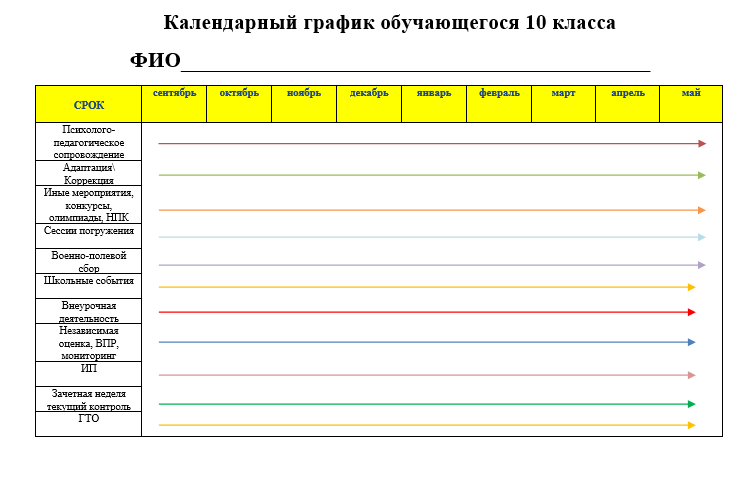 Организация внеурочной деятельности среднего общего образования План внеурочной деятельности МБОУ «Нижне-Бестяхская СОШ №2 с углубленным изучением отдельных предметов» обеспечивает введение в действие и реализацию требований Федерального государственного образовательного, основного общего образования и определяет общий и максимальный объем нагрузки учащихся в рамках внеурочной деятельности, состав и структуру направлений и форм внеурочной деятельности по классам. При разработке плана использовались следующие документы: Федеральным Законом от 29.12.2012г. № 273 –ФЗ «Об образовании в Российской Федерации» п.3.6 ст.28, п.9 ст.2; Порядком организации и осуществления образовательной деятельности по основным общеобразовательным программам – образовательным программам начального общего, основного общего и среднего общего образования, утвержденным приказом Минобрнауки от 30.08.2013 № 1015;приказом Министерства образования и науки РФ №1576 от 31 декабря 2015 г. «О внесении изменений в федеральный государственный образовательный стандарт начального общего образования, утвержденный приказом Министерства образования и науки Российской Федерации от 6 октября 2009 г. № 373;  приказом Министерства образования и науки РФ №1577 от 31 декабря 2015 г. «О внесении изменений в федеральный государственный образовательный стандарт основного общего образования, утвержденный приказом Министерства образования и науки Российской Федерации от 17 декабря 2010 г. № 1897;  приказом Министерства образования и науки РФ №1578 от 31 декабря 2015 г. «О внесении изменений в федеральный государственный образовательный стандарт среднего общего образования, утвержденный приказом Министерства образования и науки Российской Федерации от 17 мая 2012 г. № 413;  письмом департамента государственной политики в сфере общего образования №08-1786 от 28.10.2015г. «О рабочих программах учебных предметов»  Уставом МБОУ «НБСОШ№2»  и регламентирует порядок разработки и реализации рабочих программ педагогов.Внеурочная  деятельность в МБОУ «Нижне- Бестяхская СОШ №2 с УИОП» рассчитана по ступеням обучения. Занятия ведутся по годам обучения. Содержание данных занятий формируется с учетом мнения обучающихся и их родителей. ФГОС общего образования определяет общее количество часов внеурочной деятельности на каждом уровне общего образования, которое составляет:до 1360 часов на уровне среднего общего образования. Всего в среднем общем образовании выделено 40 часов на внеурочную деятельность.Величина недельной нагрузки (количество занятий), реализуемой через внеурочную деятельность, определяется пределами количества часов, отведенных на освоение обучающимися учебного плана, но не более 10 часов. Обучающиеся занимаются в свободных объединениях школьников данной возрастной группы по своим интересам.  Оптимальный объем программы внеурочной деятельности составляет –34-68 часов, наполняемость групп от 10 до 30 человек. Длительность занятий от 35 до 40 минут. Для недопущения перегрузки обучающихся допускается перенос образовательной нагрузки, реализуемой через внеурочную деятельность. На периоды каникул, но не более 1\2 количества часов. Внеурочная деятельность в каникулярное время может реализовываться в рамках тематических программ (лагерь с дневным пребыванием на базе ОУ, в походах, в поездках и.д.). В зависимости от задач на каждом этапе реализации примерной образовательной программы количество часов, отводимых на внеурочную деятельность, может изменяться. Часы, отводимые на внеурочную деятельность, используются по желанию учащихся и направлены на реализацию различных форм ее организации, отличных от урочной системы обучения. Занятия проводятся в форме экскурсий, кружков, секций, круглых столов, конференций, диспутов, КВНов, викторин, праздничных мероприятий, классных часов, школьных научных обществ, олимпиад, соревнований, поисковых и научных исследований и т.д.  Посещая кружки и секции, учащиеся прекрасно адаптируются в среде сверстников, благодаря индивидуальной работе руководителя,  глубже изучается материал. На  занятиях руководители стараются раскрыть у учащихся такие способности, как организаторские, творческие, музыкальные, что играет немаловажную роль в духовном развитии подростков. Внеурочные занятия должны направлять свою деятельность на каждого ученика, чтобы он мог ощутить свою уникальность и востребованность.Спортивно-оздоровительное направлениеЦелесообразность данного направления заключается в формировании знаний, установок, личностных ориентиров и норм поведения, обеспечивающих сохранение и укрепление физического, психологического и социального здоровья обучающихся основного общего образования как одной из ценностных составляющих, способствующих познавательному и эмоциональному развитию ребенка, достижению планируемых результатов освоения основной образовательной программы  основного общего образования. Основные задачи: Формирование культуры здорового и безопасного образа жизни Использование оптимальных двигательных режимов для детей с учетом их возрастных, психологических и иных особенностейРазвитие потребности в занятиях физической культурой и спортом Данное направление реализуется секциями и предметными кружками такими как: «баскетбол», «волейбол», «теннис», «бокс», «вольная  борьба», «стрельба из лука». По итогам работы в данном направлении проводятся конкурсы, соревнования, показательные выступления, дни здоровья, зарядка, физминутки, динамические паузы, выполнение норм ГТО. Духовно-нравственное направлениеЦелесообразность названного направления заключается в обеспечении духовно-нравственного развития обучающихся в единстве урочной, внеурочной и внешкольной деятельности, в совместной педагогической работе ОУ, семьи и других институтов общества. Основные задачи: Формирование способности к духовному развитию, реализации творческого потенциала в учебно-игровой, предметно-продуктивной, социально ориентированной деятельности на основе нравственных установок и моральных норм, непрерывного образования, самовоспитания и универсальной духовно-нравственной компетенции – «становиться лучше». Укрепление нравственности – основанной на свободе воли и духовных отечественных традициях, внутренней установки личности обучающегося поступать согласно своей совести.формирование основ морали- осознанной обучающимися необходимости определенного поведения, обусловленного принятыми  в обществе представлениями о добре и зле, должном и недопустимом, укрепление у младших ребят позитивной нравственной самооценки и самоуважении, жизненного оптимизма;принятие обучающимися базовых общенациональных ценностей;развитие трудолюбия, способности к преодолению трудностей;формирование основ российской гражданской идентичности;пробуждение веры в Россию, чувства личной ответственности за Отечество;формирование патриотизма и гражданской солидарности;развитие навыков организации и осуществления сотрудничества с педагогами, сверстниками, родителями, старшими детьми в решении общих проблем;Данное направление реализуется следующими программами: «Венский вальс», «Уус кыьата», «Ораторское искусство»По итогам работы в данном направлении проводятся коллективные творческие дела, концерты, экскурсии, походы, прогулки, выставки, акции, посещение музеев.Социальное направлениеЦелесообразность названного направления заключается в активизации внутренних резервов обучающихся, способствующих успешному освоению нового социального опыта на ступени среднего общего образования, в формировании социальных, коммуникативных и конфликтологических компетенций, необходимых для эффективного взаимодействия в социуме. Основными задачами являются: Формирование психологической культуры и коммуникативной компетенции для обеспечения эффективного и безопасного взаимодействия в социумеФормирование способности обучающегося сознательно выстраивать и оценивать отношения в социумеСтановление гуманистических и демократических ценностных ориентаций Формирование основы культуры межэтнического общенияФормирование отношения к семье как к основе российского общества Воспитание у обучающихся почтительного отношения к родителям, осознанного, заботливого отношения к старшему поколениюДанное направление реализуется следующими программами: «Дебаты», «тьюторское сопровождение», «speech»ка.По итогам работы в данном направлении проводятся конкурсы, защиты проектов. Общеинтеллектуальное направлениеЦелесообразность названного направления заключается в обеспечении достижения планируемых результатов освоения основной образовательной программы среднего общего образования.Основными задачами являются: формирование навыков научно-интеллектуального труда;развитие культурологического и алгоритмического мышления, воображения;Данное направление реализуется программами: «Проблемные вопросы ГИА», «Методы решения физических задач», «Exzems», «Знаток истории», «Сочинение: уроки творчества», «Различные методы математических задач», «Графический дизайн», «3Д дизайн, прототипирование», «Решение тематических задач по химии», Многообразие живых организмов», «Инфознайка». По итогам работы в данном направлении проводятся публичные выступления, защита проектов.Общекультурное направлениеЦелесообразность названного направления заключается в воспитании способности к духовному развитию, нравственному самосовершенствованию, формированию ценностных ориентаций, развитие общей культуры, знакомство с общечеловеческими ценностями мировой культуры, духовными ценностями отечественной культуры, нравственно-этическими ценностями многонационального народа России и народов других стран. Основными задачами являются: Формирование ценностных ориентаций общечеловеческого содержания;Становление активной жизненной позиции;Воспитание основ правовой эстетической экологической физической культурыДанное направление реализуется занятиями через посещение учреждений культуры, участие в фестивалях концертах на уровне школы, улуса. План реализует индивидуальный подход в процессе внеурочной деятельности позволяя обучающимся раскрыть свои творческие способности и интересы. Такие программы как: «Технология жизненного проектирования», «Интернет вещей»Таким образом, план внеурочной деятельности создает условия для повышения качества образования обеспечивает развитие личности обучающихся, способствует самоопределению в выборе профиля, обучения с учетом возможностей педагогического коллектива.Сетка часов по внеурочной деятельности среднего  общего образования Схема взаимодействия организацийСоздание социокультурного центра   «Бэстээх ситимэ» позволяет нам  решать ключевые социокультурные проблемы не только одной школы, но и района. Центр устанавливает  разные связи не только с учреждениями  Нижнего Бестяха, но и с другими населенными пунктами, которым тоже не миновать социально-экономических перемен. Использование их  культурно- образовательных ресурсов позволит всем стать равноправными  партнерами в образовательной сети с принципами коллегиальности, добровольности, сотрудничества и сетевого содружества. Цель социокультурного центра «Бэстээх ситимэ»:Создание сетевой   модели социокультурного центра  в  среде  с  разными культурно-образовательными инициативами. Задачи:Создание инновационной инфраструктуры социокультурного центра с разными культурно-образовательными инициативами;Обновление содержания образования в сетевом взаимодействии социокультурного центра;Создание пространства для  сохранения, поддержки и развития культурных ценностей народов, воспитание толерантности.Изучение кадровых ресурсов в сети и привлечение специалистов из других отраслей, компетентных лиц для  формирования кадровых ресурсов   центра;Создание совместных социальных проектовРазработка мониторинга деятельности социокультурного центра в сетевом взаимодействии;Участниками социокультурного центра являются: ученический и педагогический коллектив школы, родители, национальные общины – объединение людей с целью сохранения, поддержки и развития культурных ценностей народа:Саха омукРусская общинаУзбекская общинаЧеченская общинаАрмянская общинаБурятская общинаУкраинская общинаОбщина коренных народов СевераОбщественные организации – объединение людей вокруг единой цели.ДОО «Росток» НОУ «Знание+»Студенческий отряд Транспортного техникума п. Нижний Бестях Казачий сход Женсовет – общественная организация женщин поселка«Туелбэ» - сохранение культуры народов ЯкутииСовет ветерановСовет инвалидов«Осуохай» - объединение ветеранов сцены, трудаСовет отцов школШкола работает по трём уровням результатов внеурочной  деятельности школьников:1-й уровень – школьник  знает и понимает общественную жизнь;2-й уровень – школьник ценит общественную жизнь;3-й уровень – школьник самостоятельно действует в общественной жизни.Внеурочная деятельность направлена на развитие воспитательных результатов: приобретение учащимися социального опыта;формирование положительного отношения к базовым общественным ценностям;приобретение школьниками опыта самостоятельного общественного действия.Внеурочная  деятельность способствует укреплению связи между семьей и школой.Сотворчество учителей и родителей  во внеурочной деятельности  мы организуем   по  направлениям: участие родителей в организации различных форм совместной внеурочной работы с детьми; развитие сотрудничества с учителями и детьми в учебно-познавательной,  исследовательской  деятельности в школе и в домашних условиях и другое.В школе вошло в традицию проводить ежемесячные  родительские  лектории по параллелям с участием психолога школы. Такая форма позволяет учитывать возрастные особенности обучающихся и работать во взаимодействии с родителями, привлекая их в работе в группах.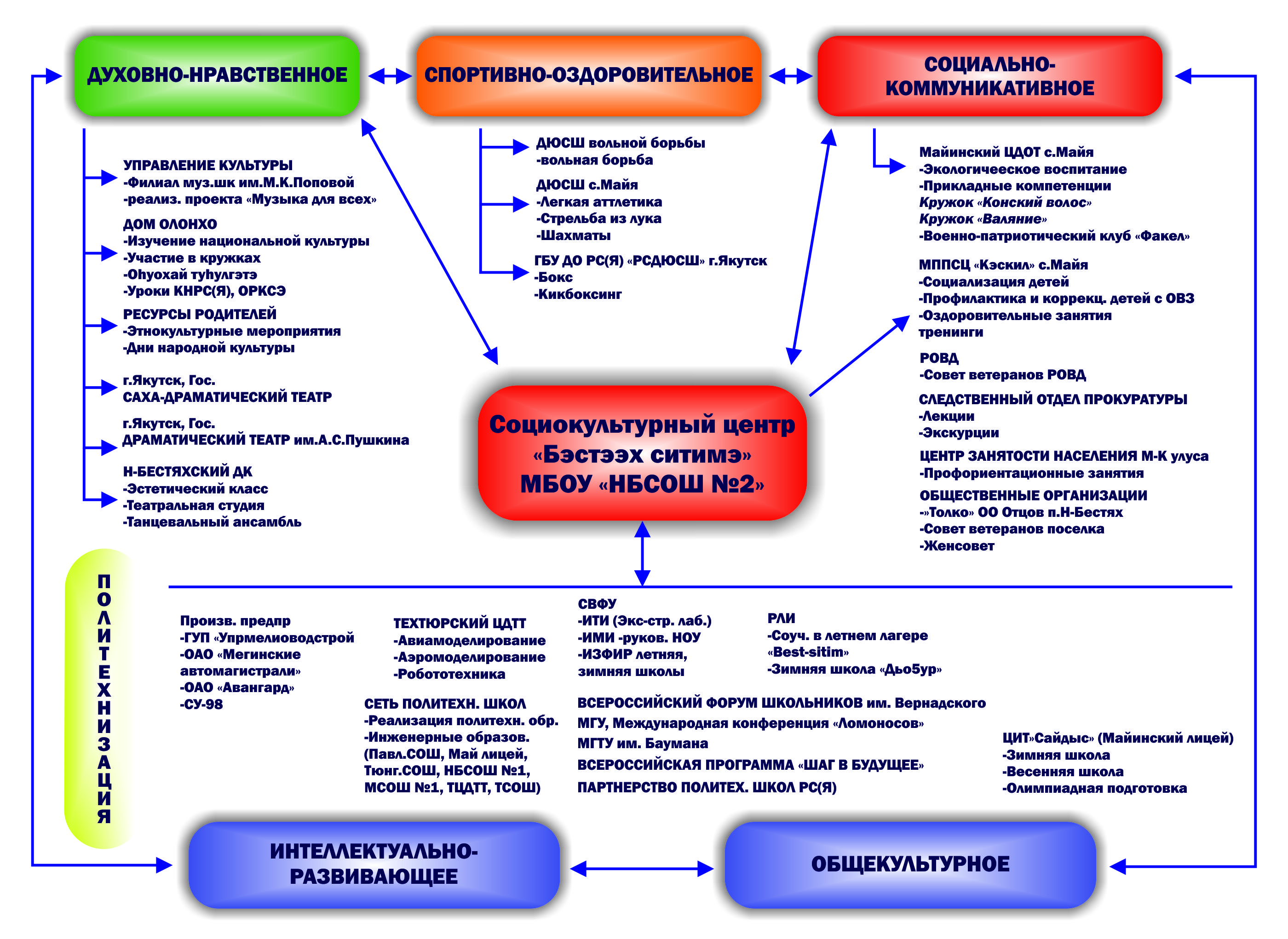 Список кружков и секций, действующих на 2019-2020 у.г.Планируемые результаты внеурочной  деятельностиДля успеха в организации внеурочной деятельности школьников принципиальное значение имеет различение  результатов и эффектов этой деятельности.Результат – это то, что стало непосредственным итогом участия школьника в деятельности (например, школьник приобрел некое знание, пережил и прочувствовал нечто как ценность, приобрел опыт действия). Эффект – это последствие результата; то, к чему привело достижение результата. Например, приобретенное знание, пережитые чувства и отношения, совершённые действия развили человека как личность, способствовали формированию его компетентности, идентичности.В школе созданы условия для внеурочной деятельности обучающихся. Вся система работы школы по данному направлению призвана предоставить возможность:свободного выбора детьми направлений внеурочной деятельности, которые отвечают их внутренним потребностям;помогают удовлетворить образовательные запросы, почувствовать себя успешным, реализовать и развить свои таланты, способности;стать активным в решении жизненных и социальных проблем, уметь нести ответственность за свой выбор;быть активным гражданином своей страны, способным любить и беречь природу, занимающим активную жизненную позицию в борьбе за сохранение мира на Земле, понимающим и принимающим экологическую культуру.Основная образовательная программа среднего  общего образования        Основная образовательная программа среднего  общего образования        ПАСПОРТ ПРОГРАММЫЦЕЛЕВОЙ РАЗДЕЛ ЦЕЛЕВОЙ РАЗДЕЛ Пояснительная запискаПланируемые результаты освоения обучающимися ООП ООООбщее положениеЛичностные результаты усвоение ООП ОООМетапредметные результаты освоения ООП Предметные результатыРусский язык и литература   Иностранный язык  ИсторияГеографияЭкономикаПраво   ОбществознаниеМатематика и информатика ФизикаХимияБиологияФизическая культура и основы безопасной жизнедеятельностиСистема оценки достижения планируемых результатов освоения ООП ОООСОДЕРЖАТЕЛЬНЫЙ РАЗДЕЛСОДЕРЖАТЕЛЬНЫЙ РАЗДЕЛПрограмма развития универсальных учебных действий Примерные программы учебных предметов, курсов3.2.1. Общие положения3.2.2. Основное содержание учебных предметов на уровне основного общего          образованияРусский язык и литература   Иностранный язык  ИсторияГеографияЭкономикаПраво   ОбществознаниеМатематика и информатика ФизикаХимияБиологияФизическая культура и основы безопасной жизнедеятельностиПрограммы духовно-нравственного развития, воспитания и социализации обучающихсяОРГАНИЗАЦИОННЫЙ РАЗДЕЛОРГАНИЗАЦИОННЫЙ РАЗДЕЛ4.1. Учебный план СООПлан внеурочной деятельностиКритерииПланируемый результатЛичностные результаты в сфере отношений обучающихся к себе, к своему здоровью, к познанию себя- ориентация обучающихся на достижение личного счастья, реализацию позитивных жизненных перспектив, инициативность, креативность, готовность и способность к личностному самоопределению, способность ставить цели и строить жизненные планы; - готовность и способность обеспечить себе и своим близким достойную жизнь в процессе самостоятельной, творческой и ответственной деятельности; - готовность и способность обучающихся к отстаиванию личного достоинства, собственного мнения, готовность и способность вырабатывать собственную позицию по отношению к общественно-политическим событиям прошлого и настоящего на основе осознания и осмысления истории, духовных ценностей и достижений нашей страны;- готовность и способность обучающихся к саморазвитию и самовоспитанию в соответствии с общечеловеческими ценностями и идеалами гражданского общества, потребность в физическом самосовершенствовании, занятиях спортивно-оздоровительной деятельностью;- принятие и реализация ценностей здорового и безопасного образа жизни, бережное, ответственное и компетентное отношение к собственному физическому и психологическому здоровью; - неприятие вредных привычек: курения, употребления алкоголя, наркотиков.Личностные результаты в сфере отношений обучающихся к России как к Родине (Отечеству)- российская идентичность, способность к осознанию российской идентичности в поликультурном социуме, чувство причастности к историко-культурной общности российского народа и судьбе России, патриотизм, готовность к служению Отечеству, его защите; - уважение к своему народу, чувство ответственности перед Родиной, гордости за свой край, свою Родину, прошлое и настоящее многонационального народа России, уважение к государственным символам (герб, флаг, гимн); - формирование уважения к русскому языку как государственному языку Российской Федерации, являющемуся основой российской идентичности и главным фактором национального самоопределения; - воспитание уважения к культуре, языкам, традициям и обычаям народов, проживающих в Российской Федерации. Личностные результаты в сфере отношений обучающихся к закону, государству и к гражданскому обществу- гражданственность, гражданская позиция активного и ответственного члена российского общества, осознающего свои конституционные права и обязанности, уважающего закон и правопорядок, осознанно принимающего традиционные национальные и общечеловеческие гуманистические и демократические ценности, готового к участию в общественной жизни; - признание неотчуждаемости основных прав и свобод человека, которые принадлежат каждому от рождения, готовность к осуществлению собственных прав и свобод без нарушения прав и свобод других лиц, готовность отстаивать собственные права и свободы человека и гражданина согласно общепризнанным принципам и нормам международного права и в соответствии с Конституцией Российской Федерации, правовая и политическая грамотность; - мировоззрение, соответствующее современному уровню развития науки и общественной практики, основанное на диалоге культур, а также различных форм общественного сознания, осознание своего места в поликультурном мире; - интериоризация ценностей демократии и социальной солидарности, готовность к договорному регулированию отношений в группе или социальной организации; - готовность обучающихся к конструктивному участию в принятии решений, затрагивающих их права и интересы, в том числе в различных формах общественной самоорганизации, самоуправления, общественно значимой деятельности; - приверженность идеям интернационализма, дружбы, равенства, взаимопомощи народов; воспитание уважительного отношения к национальному достоинству людей, их чувствам, религиозным убеждениям;- готовность обучающихся противостоять идеологии экстремизма, национализма, ксенофобии; коррупции; дискриминации по социальным, религиозным, расовым, национальным признакам и другим негативным социальным явлениям. Личностные результаты в сфере отношений обучающихся с окружающими людьми- нравственное сознание и поведение на основе усвоения общечеловеческих ценностей, толерантного сознания и поведения в поликультурном мире, готовности и способности вести диалог с другими людьми, достигать в нем взаимопонимания, находить общие цели и сотрудничать для их достижения; - принятие гуманистических ценностей, осознанное, уважительное и доброжелательное отношение к другому человеку, его мнению, мировоззрению; - способность к сопереживанию и формирование позитивного отношения к людям, в том числе к лицам с ограниченными возможностями здоровья и инвалидам; бережное, ответственное и компетентное отношение к физическому и психологическому здоровью других людей, умение оказывать первую помощь; - формирование выраженной в поведении нравственной позиции, в том числе способности к сознательному выбору добра, нравственного сознания и поведения на основе усвоения общечеловеческих ценностей и нравственных чувств (чести, долга, справедливости, милосердия и дружелюбия); - развитие компетенций сотрудничества со сверстниками, детьми младшего возраста, взрослыми в образовательной, общественно полезной, учебно-исследовательской, проектной и других видах деятельности. Личностные результаты в сфере отношений обучающихся к окружающему миру, живой природе, художественной культуре- мировоззрение, соответствующее современному уровню развития науки, значимости науки, готовность к научно-техническому творчеству, владение достоверной информацией о передовых достижениях и открытиях мировой и отечественной науки, заинтересованность в научных знаниях об устройстве мира и общества; - готовность и способность к образованию, в том числе самообразованию, на протяжении всей жизни; сознательное отношение к непрерывному образованию как условию успешной профессиональной и общественной деятельности; - экологическая культура, бережное отношения к родной земле, природным богатствам России и мира; понимание влияния социально-экономических процессов на состояние природной и социальной среды, ответственность за состояние природных ресурсов; умения и навыки разумного  природопользования, нетерпимое отношение к действиям, приносящим вред экологии; приобретение опыта эколого-направленной деятельности; - эстетическое отношения к миру, готовность к эстетическому обустройству собственного быта. Личностные результаты в сфере отношений обучающихся к семье и родителям, в том числе подготовка к семейной жизни- ответственное отношение к созданию семьи на основе осознанного принятия ценностей семейной жизни; - положительный образ семьи, родительства (отцовства и материнства), интериоризация традиционных семейных ценностей. Личностные результаты в сфере отношения обучающихся к труду, в сфере социально-экономических отношений- уважение ко всем формам собственности, готовность к защите своей собственности, осознанный выбор будущей профессии как путь и способ реализации собственных жизненных планов; - готовность обучающихся к трудовой профессиональной деятельности как к возможности участия в решении личных, общественных, государственных, общенациональных проблем; - потребность трудиться, уважение к труду и людям труда, трудовым достижениям, добросовестное, ответственное и творческое отношение к разным видам трудовой деятельности; - готовность к самообслуживанию, включая обучение и выполнение домашних обязанностейЛичностные результаты в сфере физического, психологического, социального и академического благополучия обучающихся- физическое, эмоционально-психологическое, социальное благополучие обучающихся в жизни образовательной организации, ощущение детьми безопасности и психологического комфорта, информационной безопасности. Группа универсальныхучебных действийВыпускник научится:Регулятивные универсальные учебные действия - самостоятельно определять цели, задавать параметры и критерии, по которым можно определить, что цель достигнута;- оценивать возможные последствия достижения поставленной цели в деятельности, собственной жизни и жизни окружающих людей, основываясь на соображениях этики и морали; - ставить и формулировать собственные задачи в образовательной деятельности и жизненных ситуациях; - оценивать ресурсы, в том числе время и другие нематериальные ресурсы, необходимые для достижения поставленной цели; - выбирать путь достижения цели, планировать решение поставленных задач, оптимизируя материальные и нематериальные затраты; - организовывать эффективный поиск ресурсов, необходимых для достижения поставленной цели; - сопоставлять полученный результат деятельности с поставленной заранее целью.Познавательные универсальные учебные действия- искать и находить обобщенные способы решения задач, в том числе, осуществлять развернутый информационный поиск и ставить на его основе новые (учебные и познавательные) задачи; - критически оценивать и интерпретировать информацию с разных позиций, распознавать и фиксировать противоречия в информационных источниках;- использовать различные модельно-схематические средства для представления существенных связей и отношений, а также противоречий, выявленных в информационных источниках; - находить и приводить критические аргументы в отношении действий и суждений другого; спокойно и разумно относиться к критическим замечаниям в отношении собственного суждения, рассматривать их как ресурс собственного развития; - выходить за рамки учебного предмета и осуществлять целенаправленный поиск возможностей для широкого переноса средств и способов действия; - выстраивать индивидуальную образовательную траекторию, учитывая ограничения со стороны других участников и ресурсные ограничения; - менять и удерживать разные позиции в познавательной деятельности. Коммуникативные универсальные учебные действия - осуществлять деловую коммуникацию как со сверстниками, так и со взрослыми (как внутри образовательной организации, так и за ее пределами), подбирать партнеров для деловой коммуникации исходя из соображений результативности взаимодействия, а не личных симпатий; - при осуществлении групповой работы быть как руководителем, так и членом команды в разных ролях (генератор идей, критик, исполнитель, выступающий, эксперт и т.д.); - координировать и выполнять работу в условиях реального, виртуального и комбинированного взаимодействия; - развернуто, логично и точно излагать свою точку зрения с использованием адекватных (устных и письменных) языковых средств;- распознавать конфликтогенные ситуации и предотвращать конфликты до их активной фазы, выстраивать деловую и образовательную коммуникацию, избегая личностных оценочных суждений.Выпускник научитсяВыпускник получит возможность научитьсяРусский язык (базовый уровень)Русский язык (базовый уровень) –использовать языковые средства адекватно цели общения и речевой ситуации; –использовать знания о формах русского языка (литературный язык, просторечие, народные говоры, профессиональные разновидности, жаргон, арго) при создании текстов; –создавать устные и письменные высказывания, монологические и диалогические тексты определенной функционально-смысловой принадлежности (описание, повествование, рассуждение) и определенных жанров (тезисы, конспекты, выступления, лекции, отчеты, сообщения, аннотации, рефераты, доклады, сочинения);  –выстраивать композицию текста, используя знания о его структурных элементах; –подбирать и использовать языковые средства в зависимости от типа текста и выбранного профиля обучения; –правильно использовать лексические и грамматические средства связи предложений при построении текста; –создавать устные и письменные тексты разных жанров в соответствии с функционально-стилевой принадлежностью текста; –сознательно использовать изобразительно-выразительные средства языка при создании текста в соответствии с выбранным профилем обучения; – использовать при работе с текстом разные виды чтения (поисковое, просмотровое, ознакомительное, изучающее, реферативное) и аудирования (с полным пониманием текста, с пониманием основного содержания, с выборочным извлечением информации); – анализировать текст с точки зрения наличия в нем явной и скрытой, основной и второстепенной информации, определять его тему, проблему и основную мысль; – извлекать необходимую информацию из различных источников и переводить ее в текстовый формат; – преобразовывать текст в другие виды передачи информации; –выбирать тему, определять цель и подбирать материал для публичного выступления; – соблюдать культуру публичной речи; – соблюдать в речевой практике основные орфоэпические, лексические, грамматические, стилистические, орфографические и пунктуационные нормы русского литературного языка; –оценивать собственную и чужую речь с позиции соответствия языковым нормам;  –использовать основные нормативные словари и справочники для оценки устных и письменных высказываний с точки зрения соответствия языковым нормам.  –распознавать уровни и единицы языка в предъявленном тексте и видеть взаимосвязь между ними; –анализировать при оценке собственной и чужой речи языковые средства, использованные в тексте, с точки зрения правильности, точности и уместности их употребления; –комментировать авторские высказывания на различные темы (в том числе о богатстве и выразительности русского языка); –отличать язык художественной литературы от других разновидностей современного русского языка; –использовать синонимические ресурсы русского языка для более точного выражения мысли и усиления выразительности речи; –иметь представление об историческом развитии русского языка и истории русского языкознания; –выражать согласие или несогласие с мнением собеседника в соответствии с правилами ведения диалогической речи; –дифференцировать главную и второстепенную информацию, известную и неизвестную информацию в прослушанном тексте; –проводить самостоятельный поиск текстовой и нетекстовой информации, отбирать и анализировать полученную информацию; – сохранять стилевое единство при создании текста заданного функционального стиля; –владеть умениями информационно перерабатывать прочитанные и прослушанные тексты и представлять их в виде тезисов, конспектов, аннотаций, рефератов;  –создавать отзывы и рецензии на предложенный текст; –соблюдать культуру чтения, говорения, аудирования и письма; – соблюдать культуру научного и делового общения в устной и письменной форме, в том числе при обсуждении дискуссионных проблем; – соблюдать нормы речевого поведения в разговорной речи, а также в учебно-научной и официально-деловой сферах общения; – осуществлять речевой самоконтроль; –совершенствовать орфографические и пунктуационные умения и навыки на основе знаний о нормах русского литературного языка; –использовать основные нормативные словари и справочники для расширения словарного запаса и спектра используемых языковых средств; –оценивать эстетическую сторону речевого высказывания при анализе текстов (в том числе художественной литературы). Русский язык (углубленный уровень)Русский язык (углубленный уровень)–воспринимать лингвистику как часть общечеловеческого гуманитарного знания; –рассматривать язык в качестве многофункциональной развивающейся системы; –распознавать уровни и единицы языка в предъявленном тексте и видеть взаимосвязь между ними; –анализировать языковые средства, использованные в тексте, с точки зрения правильности, точности и уместности их употребления при оценке собственной и чужой речи; –комментировать авторские высказывания на различные темы (в том числе о богатстве и выразительности русского языка); –отмечать отличия языка художественной литературы от других разновидностей современного русского языка; –использовать синонимические ресурсы русского языка для более точного выражения мысли и усиления выразительности речи; –иметь представление об историческом развитии русского языка и истории русского языкознания; –выражать согласие или несогласие с мнением собеседника в соответствии с правилами ведения диалогической речи; –дифференцировать главную и второстепенную информацию, известную и неизвестную информацию в прослушанном тексте; –проводить самостоятельный поиск текстовой и нетекстовой информации, отбирать и анализировать полученную информацию; – оценивать стилистические ресурсы языка; –сохранять стилевое единство при создании текста заданного функционального стиля; –владеть умениями информационно перерабатывать прочитанные и прослушанные тексты и представлять их в виде тезисов, конспектов, аннотаций, рефератов; –создавать отзывы и рецензии на предложенный текст; –соблюдать культуру чтения, говорения, аудирования и письма; –соблюдать культуру научного и делового общения в устной и письменной форме, в том числе при обсуждении дискуссионных проблем; –соблюдать нормы речевого поведения в разговорной речи, а также в учебно-научной и официально-деловой сферах общения; –осуществлять речевой самоконтроль; –совершенствовать орфографические и пунктуационные умения и навыки на основе знаний о нормах русского литературного языка; – использовать основные нормативные словари и справочники для расширения словарного запаса и спектра используемых языковых средств; – оценивать эстетическую сторону речевого высказывания при анализе текстов (в том числе художественной литературы). – проводить комплексный анализ языковых единиц в тексте; – выделять и описывать социальные функции русского языка; – проводить лингвистические эксперименты, связанные с социальными функциями языка, и использовать его результаты в практической речевой деятельности; – анализировать языковые явления и факты, допускающие неоднозначную интерпретацию; – характеризовать роль форм русского языка в становлении и развитии русского языка; – проводить анализ прочитанных и прослушанных текстов и представлять их в виде доклада, статьи, рецензии, резюме; – проводить комплексный лингвистический анализ текста в соответствии с его функционально-стилевой и жанровой принадлежностью; – критически оценивать устный монологический текст и устный диалогический текст; – выступать перед аудиторией с текстами различной жанровой принадлежности; – осуществлять речевой самоконтроль, самооценку, самокоррекцию; – использовать языковые средства с учетом вариативности современного русского языка; – проводить анализ коммуникативных качеств и эффективности речи; – редактировать устные и письменные тексты различных стилей и жанров на основе знаний о нормах русского литературного языка; – определять пути совершенствования собственных коммуникативных способностей и культуры речи. Литература (базовый уровень)–демонстрировать знание произведений русской, родной и мировой литературы, приводя примеры двух или более текстов, затрагивающих общие темы или проблемы; –в устной и письменной форме обобщать и анализировать свой читательский опыт, а именно: •обосновывать выбор художественного произведения для анализа, приводя в качестве аргумента как тему (темы) произведения, так и его проблематику (содержащиеся в нем смыслы и подтексты);• использовать для раскрытия тезисов своего высказывания указание на фрагменты произведения, носящие проблемный характер и требующие анализа; • давать объективное изложение текста: характеризуя произведение, выделять две (или более) основные темы или идеи произведения, показывать их развитие в ходе сюжета, их взаимодействие и взаимовлияние, в итоге раскрывая сложность художественного мира произведения; •анализировать жанрово-родовой выбор автора, раскрывать особенности развития и связей элементов художественного мира произведения: места и времени действия, способы изображения действия и его развития, способы введения персонажей и средства раскрытия и/или развития их характеров; • определять контекстуальное значение слов и фраз, используемых в художественном произведении (включая переносные и коннотативные значения), оценивать их художественную выразительность с точки зренияновизны, эмоциональной и смысловой наполненности, эстетической значимости; • анализировать авторский выбор определенных композиционных решений в произведении, раскрывая, как взаиморасположение и взаимосвязь определенных частей текста способствует формированию его общей структуры и обусловливает эстетическое воздействие на читателя (например, выбор определенного зачина и концовки произведения, выбор между счастливой или трагической развязкой, открытым или закрытым финалом); • анализировать случаи, когда для осмысления точки зрения автора и/или героев требуется отличать то, что прямо заявлено в тексте, от того, что в нем подразумевается (например, ирония, сатира, сарказм, аллегория, гипербола и т.п.); – осуществлять следующую продуктивную деятельность: • давать развернутые ответы на вопросы об изучаемом на уроке произведении или создавать небольшие рецензии на самостоятельно прочитанные произведения, демонстрируя целостное восприятие художественного мира произведения, понимание принадлежности произведения к литературному направлению (течению) и культурно-исторической эпохе (периоду);• выполнять проектные работы в сфере литературы и искусства, предлагать свои собственные обоснованные интерпретации литературных произведений.– давать историко-культурный комментарий к тексту произведения (в том числе и с использованием ресурсов музея, специализированной библиотеки, исторических документов и т. п.); – анализировать художественное произведение в сочетании воплощения в нем объективных законов литературного развития и субъективных черт авторской индивидуальности; – анализировать художественное произведение во взаимосвязи литературы с другими областями гуманитарного знания (философией, историей, психологией и др.); – анализировать одну из интерпретаций эпического, драматического или лирического произведения (например, кинофильм или театральную постановку; запись художественного чтения; серию иллюстраций к произведению), оценивая, как интерпретируется исходный текст. Выпускник на базовом уровне получит возможность узнать: – о месте и значении русской литературы в мировой литературе; – о произведениях новейшей отечественной и мировой литературы; – о важнейших литературных ресурсах, в том числе в сети Интернет; – об историко-культурном подходе в литературоведении; – об историко-литературном процессе XIX и XX веков; – о наиболее ярких или характерных чертах литературных направлений или течений; –имена ведущих писателей, значимые факты их творческой биографии, названия ключевых произведений, имена героев, ставших «вечными образами» или именами нарицательными в общемировой и отечественной культуре; – о соотношении и взаимосвязях литературы с историческим периодом, эпохой. Литература (углубленный уровень)Литература (углубленный уровень)–демонстрировать знание произведений русской, родной и мировой литературы в соответствии с материалом, обеспечивающим углубленное изучение предмета; – в устной и письменной форме анализировать: • конкретные произведения с использованием различных научных методов, методик и практик чтения; • конкретные произведения во взаимосвязи с другими видами искусства (театром, кино и др.) и отраслями знания (историей, философией, педагогикой, психологией и др.);• несколько различных интерпретаций эпического, драматического или лирического произведения (например, кинофильм или театральную постановку; запись художественного чтения; серию иллюстраций к произведению), оценивая, как каждая версия интерпретирует исходный текст; –ориентироваться в историко-литературном процессе XIX–ХХ веков и современном литературном процессе, опираясь на: • понятие об основных литературных направлениях, течениях, ведущих литературных группах (уметь определять наиболее яркие или характерные черты направления или течения в конкретном тексте, в том числе прежде неизвестном), знание о составе ведущих литературных групп, о литературной борьбе и взаимодействии между ними (например, о полемике символистов и футуристов, сторонников «гражданской» и «чистой» поэзии и др.); • знание имен и творческих биографий наиболее известных писателей, критиков, литературных героев, а также названий самых значительных произведений; • представление о значимости и актуальности произведений в контексте эпохи их появления; • знания об истории создания изучаемых произведений и об особенностях восприятия произведений читателями в исторической динамике; – обобщать и анализировать свой читательский опыт (в том числе и опыт самостоятельного чтения): • давать развернутые ответы на вопросы с использованием научного аппарата литературоведения и литературной критики, демонстрируя целостное восприятие художественного мира произведения на разных его уровнях в их единстве и взаимосвязи и понимание принадлежности произведения к литературному направлению (течению) и культурно-исторической эпохе (периоду); – осуществлять следующую продуктивную деятельность: • выполнять проектные и исследовательские литературоведческие работы, самостоятельно определяя их тематику, методы и планируемые результаты; • давать историко-культурный комментарий к тексту произведения (в том числе и с использованием ресурсов музея, специализированной библиотеки, исторических документов и др.).– использовать в своей исследовательской и проектной деятельности ресурсы современного литературного процесса и научной жизни филологического сообщества, в том числе в сети Интернет; –опираться в своей деятельности на ведущие направления литературоведения, в том числе современного, на работы крупнейших литературоведов и критиков XIX–XXI вв.; – пополнять и обогащать свои представления об основных закономерностях литературного процесса, в том числе современного, в его динамике; – принимать участие в научных и творческих мероприятиях (конференциях, конкурсах, летних школах и пр.) для молодых ученых в различных ролях (докладчик, содокладчик, дискутант и др.), представляя результаты своих исследований в виде научных докладов и статей в специализированных изданиях. Выпускник научитсяВыпускник получит возможность научитьсяИностранный язык (английский язык, базовый уровень) Иностранный язык (английский язык, базовый уровень) Говорение, диалогическая речь Говорение, диалогическая речь –вести диалог/полилог в ситуациях неофициального общения в рамках изученной тематики; –при помощи разнообразных языковых средств без подготовки инициировать, поддерживать и заканчивать беседу на темы, включенные в раздел «Предметное содержание речи»; –выражать и аргументировать личную точку зрения; – запрашивать информацию и обмениваться информацией в пределах изученной тематики; –обращаться за разъяснениями, уточняя интересующую информацию. –вести диалог/полилог в ситуациях официального общения в рамках изученной тематики; кратко комментировать точку зрения другого человека; –проводить подготовленное интервью, проверяя и получая подтверждение какой-либо информации; – обмениваться информацией, проверять и подтверждать собранную фактическую информацию. Говорение, монологическая речь–формулировать несложные связные высказывания с использованием основных коммуникативных типов речи (описание, повествование, рассуждение, характеристика) в рамках тем, включенных в раздел «Предметное содержание речи»; –передавать основное содержание прочитанного/ увиденного/услышанного; –давать краткие описания и/или комментарии с опорой на нелинейный текст (таблицы, графики); – строить высказывание на основе изображения с опорой или без опоры на ключевые слова/план/вопросы.–резюмировать прослушанный/прочитанный текст; –обобщать информацию на основе прочитанного/прослушанного текста. Аудирование–понимать основное содержание несложных аутентичных аудиотекстов различных стилей и жанров монологического и диалогического характера в рамках изученной тематики с четким нормативным произношением; –выборочное понимание запрашиваемой информации из несложных аутентичных аудиотекстов различных жанров монологического и диалогического характера в рамках изученной тематики, характеризующихся четким нормативным произношением. –полно и точно воспринимать информацию в распространенных коммуникативных ситуациях; –обобщать прослушанную информацию и выявлять факты в соответствии с поставленной задачей/вопросом. Чтение–читать и понимать несложные аутентичные тексты различных стилей и жанров, используя основные виды чтения (ознакомительное, изучающее, поисковое/просмотровое) в зависимости от коммуникативной задачи; –отделять в несложных аутентичных текстах различных стилей и жанров главную информацию от второстепенной, выявлять наиболее значимые факты. –читать и понимать несложные аутентичные тексты различных стилей и жанров и отвечать на ряд уточняющих вопросов. Письмо–писать несложные связные тексты по изученной тематике; –писать личное (электронное) письмо, заполнять анкету, письменно излагать сведения о себе в форме, принятой в стране/странах изучаемого языка; – письменно выражать свою точку зрения в рамках тем, включенных в раздел «Предметное содержание речи», в форме рассуждения, приводя аргументы и примеры. – писать краткий отзыв на фильм, книгу или пьесу. Орфография и пунктуация–владеть орфографическими навыками в рамках тем, включенных в раздел «Предметное содержание речи»; –расставлять в тексте знаки препинания в соответствии с нормами пунктуации. –владеть орфографическими навыками; – расставлять в тексте знаки препинания в соответствии с нормами пунктуации. Фонетическая сторона речи– владеть слухопроизносительными навыками в рамках тем, включенных в раздел «Предметное содержание речи»; –владеть навыками ритмико-интонационного оформления речи в зависимости от коммуникативной ситуации. –произносить звуки английского языка четко, естественным произношением, не допуская ярко выраженного акцента. Лексическая сторона речиЛексическая сторона речи– распознавать и употреблять в речи лексические единицы в рамках тем, включенных в раздел «Предметное содержание речи»; – распознавать и употреблять в речи наиболее распространенные фразовые глаголы; – определять принадлежность слов к частям речи по аффиксам; – догадываться о значении отдельных слов на основе сходства с родным языком, по словообразовательным элементам и контексту; –распознавать и употреблять различные средства связи в тексте для обеспечения его целостности (firstly, tobeginwith, however, asforme, finally, atlast, etc.). –использовать фразовые глаголы по широкому спектру тем, уместно употребляя их в соответствии со стилем речи; – узнавать и использовать в речи устойчивые выражения и фразы (collocations). Грамматическая сторона речи–оперировать в процессе устного и письменного общения основными синтактическими конструкциями в соответствии с коммуникативной задачей; – употреблять в речи различные коммуникативные типы предложений: утвердительные, вопросительные (общий, специальный, альтернативный, разделительный вопросы), отрицательные, побудительные (в утвердительной и отрицательной формах); – употреблять в речи распространенные и нераспространенные простые предложения, в том числе с несколькими обстоятельствами, следующими в определенном порядке (Wemovedto a newhouselastyear); – употреблятьвречисложноподчиненныепредложенияссоюзамиисоюзнымисловами what, when, why, which, that, who, if, because, that’s why, than, so, for, since, during, so that, unless; –употреблять в речи сложносочиненные предложения с сочинительными союзами and, but, or; – употреблятьвречиусловныепредложенияреального (Conditional I – If I see Jim, I’ll invite him to our school party) инереальногохарактера (Conditional II – If I were you, I would start learning French); – употреблять в речи предложения с конструкцией I wish (I wish I hadmyownroom); – употреблятьвречипредложениясконструкцией so/such (I was so busy that I forgot to phone my parents); – употреблятьвречиконструкциисгерундием: to love / hate doing something; stop talking; – употреблять в речи конструкции с инфинитивом: wanttodo, learntospeak; – употреблятьвречиинфинитивцели (I called to cancel our lesson); – употреблятьвречиконструкцию it takes me … to do something; – использоватькосвеннуюречь; – использоватьвречиглаголывнаиболееупотребляемыхвременныхформах: Present Simple, Present Continuous, Future Simple, Past Simple, Past Continuous, Present Perfect, Present Perfect Continuous, Past Perfect; – употреблятьвречистрадательныйзалогвформахнаиболееиспользуемыхвремен: Present Simple, Present Continuous, Past Simple, Present Perfect; – употреблять в речи различные грамматические средства для выражения будущего времени – tobegoingto, PresentContinuous; PresentSimple; – употреблятьвречимодальныеглаголыиихэквиваленты (may, can/be able to, must/have to/should; need, shall, could, might, would); – согласовывать времена в рамках сложного предложения в плане настоящего и прошлого; –употреблять в речи имена существительные в единственном числе и во множественном числе, образованные по правилу, и исключения; –употреблять в речи определенный/неопределенный/нулевой артикль; – употреблять в речи личные, притяжательные, указательные, неопределенные, относительные, вопросительные местоимения; – употреблять в речи имена прилагательные в положительной, сравнительной и превосходной степенях, образованные по правилу, и исключения; – употреблять в речи наречия в положительной, сравнительной и превосходной степенях, а также наречия, выражающие количество (many / much, few / a few, little / a little) и наречия, выражающие время; – употреблять предлоги, выражающие направление движения, время и место действия. –использовать в речи модальные глаголы для выражения возможности или вероятности в прошедшем времени (could + havedone; might + havedone); – употреблять в речи структуру have/get + something + Participle II (causativeform) как эквивалент страдательного залога; – употреблять в речи эмфатические конструкции типа It’shimwho… It’stimeyoudidsmth; – употреблять в речи все формы страдательного залога; – употреблятьвречивремена Past Perfect и Past Perfect Continuous; – употреблять в речи условные предложения нереального характера (Conditional 3); – употреблятьвречиструктуру to be/get + used to + verb; – употреблять в речи структуру usedto / would + verb для обозначения регулярных действий в прошлом; – употреблятьвречипредложениясконструкциями as … as; not so … as; either … or; neither … nor; – использовать широкий спектр союзов для выражения противопоставления и различия в сложных предложениях. Иностранный язык (английский язык, углубленный уровень)Говорение, диалогическая речь–кратко комментировать точку зрения другого человека; –проводить подготовленное интервью, проверяя и получая подтверждение какой-либо информации; – обмениваться информацией, проверять и подтверждать собранную фактическую информацию; –выражать различные чувства (радость, удивление, грусть, заинтересованность, безразличие), используя лексико-грамматические средства языка. –бегло говорить на разнообразные темы, четко обозначая взаимосвязь идей; –без подготовки вести диалог/полилог в рамках ситуаций официального и неофициального общения; – аргументированно отвечать на ряд доводов собеседника. Говорение, монологическая речь–резюмировать прослушанный/прочитанный текст; – обобщать информацию на основе прочитанного/прослушанного текста; –формулировать вопрос или проблему, объясняя причины, высказывая предположения о возможных последствиях; – высказывать свою точку зрения по широкому спектру тем, поддерживая ее аргументами и пояснениями; – комментировать точку зрения собеседника, приводя аргументы за и против; –строить устное высказывание на основе нескольких прочитанных и/или прослушанных текстов, передавая их содержание, сравнивая их и делая выводы. –высказываться по широкому кругу вопросов, углубляясь в подтемы и заканчивая соответствующим выводом; – пояснять свою точку зрения по актуальному вопросу, указывая на плюсы и минусы различных позиций; – делать ясный, логично выстроенный доклад, выделяя важные элементы. Аудирование– полно и точно воспринимать информацию в распространенных коммуникативных ситуациях; – обобщать прослушанную информацию и выявлять факты в соответствии с поставленной задачей/вопросом; –детально понимать несложные аудио- и видеотексты монологического и диалогического характера с четким нормативным произношением в ситуациях повседневного общения. –следить за ходом длинного доклада или сложной системы доказательств; –понимать разговорную речь в пределах литературной нормы, в том числе вне изученной тематики. Чтение–читать и понимать несложные аутентичные тексты различных стилей и жанров и отвечать на ряд уточняющих вопросов; – использовать изучающее чтение в целях полного понимания информации; – отбирать значимую информацию в тексте / ряде текстов.–детально понимать сложные тексты, включающие средства художественной выразительности; –определять временную и причинно-следственную взаимосвязь событий; – прогнозировать развитие/результат излагаемых фактов/событий; – определять замысел автора. Письмо–писать краткий отзыв на фильм, книгу или пьесу; –описывать явления, события, излагать факты, выражая свои суждения и чувства; расспрашивать о новостях и излагать их в электронном письме личного характера; –делать выписки из иноязычного текста; –выражать письменно свое мнение по поводу фактической информации в рамках изученной тематики; –строить письменное высказывание на основе нескольких прочитанных и/или прослушанных текстов, передавая их содержание и делая выводы. –описывать явления, события; излагать факты в письме делового характера; –составлять письменные материалы, необходимые для презентации проектной и/или исследовательской деятельности. Фонетическая сторона речи–произносить звуки английского языка четко, не допуская ярко выраженного акцента; –четко и естественно произносить слова английского языка, в том числе применительно к новому языковому материалу. –передавать смысловые нюансы высказывания с помощью соответствующей интонации и логического ударения.Орфография и пунктуация– соблюдать правила орфографии и пунктуации, не допуская ошибок, затрудняющих понимание. –создавать сложные связные тексты, соблюдая правила орфографии и пунктуации, не допуская ошибок, затрудняющих понимание. Лексическая сторона речи–использовать фразовые глаголы по широкому спектру тем, уместно употребляя их в соответствии со стилем речи; –узнавать и использовать в речи устойчивые выражения и фразы (collocations); –распознавать и употреблять в речи различные фразы-клише для участия в диалогах/полилогах в различных коммуникативных ситуациях; –использовать в пересказе различные глаголы для передачи косвенной речи (reportingverbs — hewasaskedto…; heorderedthemto…). – узнавать и употреблять в речи широкий спектр названий и имен собственных в рамках интересующей тематики; – использовать термины из области грамматики, лексикологии, синтаксиса; – узнавать и употреблять в письменном и звучащем тексте специальную терминологию по интересующей тематике. Грамматическая сторона речи–употреблять в речи артикли для передачи нюансов; –использовать в речи широкий спектр прилагательных и глаголов с управлением; –употреблять в речи все формы страдательного залога; –употреблять в речи сложное дополнение (Complexobject); – использовать широкий спектр союзов для выражения противопоставления и различия в сложных предложениях; –использовать в речи местоимения «one» и «ones»; –использовать в речи фразовые глаголы с дополнением, выраженным личным местоимением; –употреблять в речи модальные глаголы для выражения догадки и предположения (might, could, may); – употреблять в речи инверсионные конструкции; –употреблять в речи условные предложения смешанного типа (MixedConditionals); – употреблять в речи эллиптические структуры; – использовать степени сравнения прилагательных с наречиями, усиливающими их значение (intesifiers, modifiers); –употреблять в речи формы действительного залога времен FuturePerfect и FutureContinuous; –употреблятьвречивремена Past Perfect и Past Perfect Continuous; –использовать в речи причастные и деепричастные обороты (participleclause); –использовать в речи модальные глаголы для выражения возможности или вероятности в прошедшем времени (could + havedone; might + havedone). –использовать в речи союзы despite / inspiteof для обозначения контраста, а также наречие nevertheless; – распознавать в речи и использовать предложения с asif/asthough; –распознавать в речи и использовать структуры для выражения сожаления (It’stimeyoudidit/ I’dratheryoutalkedtoher/ You’dbetter…); – использовать в речи широкий спектр глагольных структур с герундием и инфинитивом; – использоватьвречиинверсиюсотрицательныминаречиями (Never have I seen… /Barely did I hear what he was saying…); – употреблятьвречистрадательныйзалогв Past Continuous и Past Perfect, Present Continuous, Past Simple, Present Perfect. Выпускник научитсяВыпускник получит возможность научитьсяИстория (базовый уровень)– рассматривать историю России как неотъемлемую часть мирового исторического процесса; – знать основные даты и временные периоды всеобщей и отечественной истории из раздела дидактических единиц; –определять последовательность и длительность исторических событий, явлений, процессов; –характеризовать место, обстоятельства, участников, результаты важнейших исторических событий; – представлять культурное наследие России и других стран; –работать с историческими документами; –сравнивать различные исторические документы, давать им общую характеристику; –критически анализировать информацию из различных источников; –соотносить иллюстративный материал с историческими событиями, явлениями, процессами, персоналиями; –использовать статистическую (информационную) таблицу, график, диаграмму как источники информации; –использовать аудиовизуальный ряд как источник информации; –составлять описание исторических объектов и памятников на основе текста, иллюстраций, макетов, интернет-ресурсов; – работать с хронологическими таблицами, картами и схемами; –читать легенду исторической карты; –владеть основной современной терминологией исторической науки, предусмотренной программой; –демонстрировать умение вести диалог, участвовать в дискуссии по исторической тематике; – оценивать роль личности в отечественной истории ХХ века; –ориентироваться в дискуссионных вопросах российской истории ХХ века и существующих в науке их современных версиях и трактовках. –демонстрировать умение сравнивать и обобщать исторические события российской и мировой истории, выделять ее общие черты и национальные особенности и понимать роль России в мировом сообществе; –устанавливать аналогии и оценивать вклад разных стран в сокровищницу мировой культуры; –определять место и время создания исторических документов; –проводить отбор необходимой информации и использовать информацию Интернета, телевидения и других СМИ при изучении политической деятельности современных руководителей России и ведущих зарубежных стран; – характеризовать современные версии и трактовки важнейших проблем отечественной и всемирной истории; – понимать объективную и субъективную обусловленность оценок российскими и зарубежными историческими деятелями характера и значения социальных реформ и контрреформ, внешнеполитических событий, войн и революций; –использовать картографические источники для описания событий и процессов новейшей отечественной истории и привязки их к месту и времени; –представлять историческую информацию в виде таблиц, схем, графиков и др., заполнять контурную карту; –соотносить историческое время, исторические события, действия и поступки исторических личностей ХХ века; – анализировать и оценивать исторические события местного масштаба в контексте общероссийской и мировой истории ХХ века; – обосновывать собственную точку зрения по ключевым вопросам истории России Новейшего времени с опорой на материалы из разных источников, знание исторических фактов, владение исторической терминологией; –приводить аргументы и примеры в защиту своей точки зрения; –применять полученные знания при анализе современной политики России; – владеть элементами проектной деятельности. История (углубленный уровень)–владеть системными историческими знаниями, служащими основой для понимания места и роли России в мировой истории, соотнесения (синхронизации) событий и процессов всемирной, национальной и региональной/локальной истории; –характеризовать особенности исторического пути России, ее роль в мировом сообществе; –определять исторические предпосылки, условия, место и время создания исторических документов; –использовать приемы самостоятельного поиска и критического анализа историко-социальной информации в Интернете, на телевидении, в других СМИ, ее систематизации и представления в различных знаковых системах; – определять причинно-следственные, пространственные, временные связи между важнейшими событиями (явлениями, процессами); –различать в исторической информации факты и мнения, исторические описания и исторические объяснения; – находить и правильно использовать картографические источники для реконструкции исторических событий, привязки их к конкретному месту и времени; – презентовать историческую информацию в виде таблиц, схем, графиков; –раскрывать сущность дискуссионных, «трудных» вопросов истории России, определять и аргументировать свое отношение к различным версиям, оценкам исторических событий и деятельности личностей на основе представлений о достижениях историографии; – соотносить и оценивать исторические события локальной, региональной, общероссийской и мировой истории ХХ в.; – обосновывать с опорой на факты, приведенные в учебной и научно-популярной литературе, собственную точку зрения на основные события истории России Новейшего времени; – применять приемы самостоятельного поиска и критического анализа историко-социальной информации, ее систематизации и представления в различных знаковых системах; – критически оценивать вклад конкретных личностей в развитие человечества; – изучать биографии политических деятелей, дипломатов, полководцев на основе комплексного использования энциклопедий, справочников; – объяснять, в чем состояли мотивы, цели и результаты деятельности исторических личностей и политических групп в истории; – самостоятельно анализировать полученные данные и приходить к конкретным результатам на основе вещественных данных, полученных в результате исследовательских раскопок; – объяснять, в чем состояли мотивы, цели и результаты деятельности исторических личностей и политических групп в истории; – давать комплексную оценку историческим периодам (в соответствии с периодизацией, изложенной в историко-культурном стандарте), проводить временной и пространственный анализ. –использовать принципы структурно-функционального, временнóго и пространственного анализа при работе с источниками, интерпретировать и сравнивать содержащуюся в них информацию с целью реконструкции фрагментов исторической действительности, аргументации выводов, вынесения оценочных суждений; –анализировать и сопоставлять как научные, так и вненаучные версии и оценки исторического прошлого, отличать интерпретации, основанные на фактическом материале, от заведомых искажений, фальсификации; –устанавливать причинно-следственные, пространственные, временные связи исторических событий, явлений, процессов на основе анализа исторической ситуации; – определять и аргументировать свое отношение к различным версиям, оценкам исторических событий и деятельности личностей на основе представлений о достижениях историографии; – применять элементы источниковедческого анализа при работе с историческими материалами (определение принадлежности и достоверности источника, обстоятельства и цели его создания, позиций авторов и др.), излагать выявленную информацию, раскрывая ее познавательную ценность; –целенаправленно применять элементы методологических знаний об историческом процессе, начальные историографические умения в познавательной, проектной, учебно-исследовательской деятельности, социальной практике, поликультурном общении, общественных обсуждениях и т.д.; –знать основные подходы (концепции) в изучении истории; –знакомиться с оценками «трудных» вопросов истории; – работать с историческими источниками, самостоятельно анализировать документальную базу по исторической тематике; оценивать различные исторические версии; –исследовать с помощью исторических источников особенности экономической и политической жизни Российского государства в контексте мировой истории ХХ в.; –корректно использовать терминологию исторической науки в ходе выступления, дискуссии и т.д.; –представлять результаты историко-познавательной деятельности в свободной форме с ориентацией на заданные параметры деятельности. География (базовый уровень)– понимать значение географии как науки и объяснять ее роль в решении проблем человечества; –определять количественные и качественные характеристики географических объектов, процессов, явлений с помощью измерений, наблюдений, исследований; –составлять таблицы, картосхемы, диаграммы, простейшие карты, модели, отражающие географические закономерности различных явлений и процессов, их территориальные взаимодействия; –сопоставлять и анализировать географические карты различной тематики для выявления закономерностей социально-экономических, природных и геоэкологических процессов и явлений; – сравнивать географические объекты между собой по заданным критериям; –выявлять закономерности и тенденции развития социально-экономических и экологических процессов и явлений на основе картографических и статистических источников информации; – раскрывать причинно-следственные связи природно-хозяйственных явлений и процессов; – выделять и объяснять существенные признаки географических объектов и явлений; – выявлять и объяснять географические аспекты различных текущих событий и ситуаций; – описывать изменения геосистем в результате природных и антропогенных воздействий; – решать задачи по определению состояния окружающей среды, ее пригодности для жизни человека; –оценивать демографическую ситуацию, процессы урбанизации, миграции в странах и регионах мира; – объяснять состав, структуру и закономерности размещения населения мира, регионов, стран и их частей; – характеризовать географию рынка труда; –рассчитывать численность населения с учетом естественного движения и миграции населения стран, регионов мира; – анализировать факторы и объяснять закономерности размещения отраслей хозяйства отдельных стран и регионов мира; –характеризовать отраслевую структуру хозяйства отдельных стран и регионов мира; –приводить примеры, объясняющие географическое разделение труда; –определять принадлежность стран к одному из уровней экономического развития, используя показатель внутреннего валового продукта; –оценивать ресурсообеспеченность стран и регионов при помощи различных источников информации в современных условиях функционирования экономики; – оценивать место отдельных стран и регионов в мировом хозяйстве; – оценивать роль России в мировом хозяйстве, системе международных финансово-экономических и политических отношений; –объяснять влияние глобальных проблем человечества на жизнь населения и развитие мирового хозяйства. – характеризовать процессы, происходящие в географической среде; сравнивать процессы между собой, делать выводы на основе сравнения; – переводить один вид информации в другой посредством анализа статистических данных, чтения географических карт, работы с графиками и диаграммами; – составлять географические описания населения, хозяйства и экологической обстановки отдельных стран и регионов мира; –делать прогнозы развития географических систем и комплексов в результате изменения их компонентов; –выделять наиболее важные экологические, социально-экономические проблемы; –давать научное объяснение процессам, явлениям, закономерностям, протекающим в географической оболочке; –понимать и характеризовать причины возникновения процессов и явлений, влияющих на безопасность окружающей среды; –оценивать характер взаимодействия деятельности человека и компонентов природы в разных географических условиях с точки зрения концепции устойчивого развития; –раскрывать сущность интеграционных процессов в мировом сообществе; –прогнозировать и оценивать изменения политической карты мира под влиянием международных отношений; –оценивать социально-экономические последствия изменения современной политической карты мира; –оценивать геополитические риски, вызванные социально-экономическими и геоэкологическими процессами, происходящими в мире; –оценивать изменение отраслевой структуры отдельных стран и регионов мира; –оценивать влияние отдельных стран и регионов на мировое хозяйство; –анализировать региональную политику отдельных стран и регионов; –анализировать основные направления международных исследований малоизученных территорий; – выявлять особенности современного геополитического и геоэкономического положения России, ее роль в международном географическом разделении труда; –понимать принципы выделения и устанавливать соотношения между государственной территорией и исключительной экономической зоной России; – давать оценку международной деятельности, направленной на решение глобальных проблем человечества. География (углубленный уровень)– определять роль современного комплекса географических наук в решении современных научных и практических задач; –выявлять и оценивать географические факторы, определяющие сущность и динамику важнейших природных, социально-экономических и экологических процессов; –проводить простейшую географическую экспертизу разнообразных природных, социально-экономических и экологических процессов; –прогнозировать изменения географических объектов, основываясь на динамике и территориальных особенностях процессов, протекающих в географическом пространстве; –прогнозировать закономерности и тенденции развития социально-экономических и экологических процессов и явлений на основе картографических источников информации; – использовать геоинформационные системы для получения, хранения и обработки информации; –составлять комплексные географические характеристики природно-хозяйственных систем; – создавать простейшие модели природных, социально-экономических и геоэкологических объектов, явлений и процессов; – интерпретировать природные, социально-экономические и экологические характеристики различных территорий на основе картографической информации; – прогнозировать изменения геосистем под влиянием природных и антропогенных факторов; – анализировать причины формирования природно-территориальных и природно-хозяйственных систем и факторы, влияющие на их развитие; – прогнозировать изменение численности и структуры населения мира и отдельных регионов; – анализировать рынок труда, прогнозировать развитие рынка труда на основе динамики его изменений; – оценивать вклад отдельных регионов в мировое хозяйство; – оценивать характер взаимодействия деятельности человека и компонентов природы в разных географических условиях с точки зрения концепции устойчивого развития; – выявлять особенности современного геополитического и геоэкономического положения России, ее роль в международном географическом разделении труда; –понимать принципы выделения и устанавливать соотношения между государственной территорией и исключительной экономической зоной России; – давать оценку международной деятельности, направленной на решение глобальных проблем человечества. –выявлять основные процессы и закономерности взаимодействия географической среды и общества, объяснять и оценивать проблемы и последствия такого взаимодействия в странах и регионах мира; – выявлять и характеризовать взаимосвязанные природно-хозяйственные системы на различных иерархических уровнях географического пространства; –выявлять и оценивать географические аспекты устойчивого развития территории, региона, страны; – формулировать цель исследования, выдвигать и проверять гипотезы о взаимодействии компонентов природно-хозяйственных территориальных систем; – моделировать и проектировать территориальные взаимодействия различных географических явлений и процессов. Экономика (базовый уровень)Основные концепции экономики – выявлять ограниченность ресурсов по отношению к потребностям; –различать свободное и экономическое благо; – характеризовать в виде графика кривую производственных возможностей; – выявлять факторы производства; – различать типы экономических систем. Микроэкономика – анализировать и планировать структуру семейного бюджета собственной семьи; – принимать рациональные решения в условиях относительной ограниченности доступных ресурсов; – выявлять закономерности и взаимосвязь спроса и предложения; – различать организационно-правовые формы предпринимательской деятельности; – приводить примеры российских предприятий разных организационно-правовых форм; – выявлять виды ценных бумаг; – определять разницу между постоянными и переменными издержками; –объяснять взаимосвязь факторов производства и факторов дохода; – приводить примеры факторов, влияющих на производительность труда; –объяснять социально-экономическую роль и функции предпринимательства; – решать познавательные и практические задачи, отражающие типичные экономические задачи по микроэкономике. Макроэкономика –приводить примеры влияния государства на экономику; –выявлять общественно-полезные блага в собственном окружении; – приводить примеры факторов, влияющих на производительность труда; – определять назначение различных видов налогов; – анализировать результаты и действия монетарной и фискальной политики государства; –выявлять сферы применения показателя ВВП; –приводить примеры сфер расходования (статей) государственного бюджета России; –приводить примеры макроэкономических последствий инфляции; –различать факторы, влияющие на экономический рост; – приводить примеры экономической функции денег в реальной жизни; – различать сферы применения различных форм денег; –определять практическое назначение основных элементов банковской системы; –различать виды кредитов и сферу их использования; –решать прикладные задачи на расчет процентной ставки по кредиту; – объяснять причины неравенства доходов; – различать меры государственной политики по снижению безработицы; – приводить примеры социальных последствий безработицы. Международная экономика –приводить примеры глобальных проблем в современных международных экономических отношениях; –объяснять назначение международной торговли; –обосновывать выбор использования видов валют в различных условиях; – приводить примеры глобализации мировой экономики; –анализировать информацию об экономической жизни общества из адаптированных источников различного типа; анализировать несложные статистические данные, отражающие экономические явления и процессы; – определять формы и последствия существующих экономических институтов на социально-экономическом развитии общества. –проводить анализ достоинств и недостатков типов экономических систем; – анализировать события общественной и политической жизни с экономической точки зрения, используя различные источники информации; – применять теоретические знания по экономике для практической деятельности и повседневной жизни; – использовать приобретенные знания для выполнения практических заданий, основанных на ситуациях, связанных с описанием состояния российской экономики; – использовать приобретенные ключевые компетенции при выполнении учебно-исследовательских проектов, нацеленных на решение основных экономических проблем; – находить информацию по предмету экономической теории из источников различного типа; – отделять основную информацию от второстепенной, критически оценивать достоверность полученной информации из неадаптированных источников по экономической теории. Микроэкономика –применять полученные теоретические и практические знания для определения экономически рационального поведения; – использовать приобретенные знания для экономически грамотного поведения в современном мире; –сопоставлять свои потребности и возможности, оптимально распределять свои материальные и трудовые ресурсы, составлять семейный бюджет; – грамотно применять полученные знания для оценки собственных экономических действий в качестве потребителя, члена семьи и гражданина; – объективно оценивать эффективность деятельности предприятия; –проводить анализ организационно-правовых форм крупного и малого бизнеса; –объяснять практическое назначение франчайзинга и сферы его применения; – выявлять и сопоставлять различия между менеджментом и предпринимательством; – определять практическое назначение основных функций менеджмента; – определять место маркетинга в деятельности организации; – определять эффективность рекламы на основе ключевых принципов ее создания; – сравнивать рынки с интенсивной и несовершенной конкуренцией; –понимать необходимость соблюдения предписаний, предлагаемых в договорах по кредитам, ипотеке и в трудовых договорах; – использовать приобретенные знания для выполнения практических заданий, основанных на ситуациях, связанных с описанием состояния российской экономики; –использовать знания о формах предпринимательства в реальной жизни; –выявлять предпринимательские способности; – анализировать и извлекать информацию по микроэкономике из источников различного типа и источников, созданных в различных знаковых системах (текст, таблица, график, диаграмма, аудиовизуальный ряд и др.); – объективно оценивать и критически относиться к недобросовестной рекламе в средствах массовой информации; –применять полученные экономические знания для эффективного исполнения основных социально-экономических ролей заемщика и акционера. Макроэкономика –преобразовывать и использовать экономическую информацию по макроэкономике для решения практических вопросов в учебной деятельности; –применять полученные теоретические и практические знания для эффективного использования основных социально-экономических ролей наемного работника и налогоплательщика в конкретных ситуациях; –объективно оценивать экономическую информацию, критически относиться к псевдонаучной информации по макроэкономическим вопросам; – анализировать события общественной и политической мировой жизни с экономической точки зрения, используя различные источники информации; –определять на основе различных параметров возможные уровни оплаты труда; –на примерах объяснять разницу между основными формами заработной платы и стимулирования труда; – применять теоретические знания по макроэкономике для практической деятельности и повседневной жизни; – оценивать влияние инфляции и безработицы на экономическое развитие государства; – анализировать и извлекать информацию по заданной теме из источников различного типа и источников, созданных в различных знаковых системах; – грамотно обращаться с деньгами в повседневной жизни; –решать с опорой на полученные знания познавательные и практические задачи, отражающие типичные экономические задачи по макроэкономике; – отделять основную информацию от второстепенной, критически оценивать достоверность полученной информации из неадаптированных источников по макроэкономике; – использовать экономические понятия по макроэкономике в проектной деятельности; – разрабатывать и реализовывать проекты экономической и междисциплинарной направленности на основе полученных экономических знаний и ценностных ориентиров. Международная экономика –объективно оценивать экономическую информацию, критически относиться к псевдонаучной информации по международной торговле; – применять теоретические знания по международной экономике для практической деятельности и повседневной жизни; – использовать приобретенные знания для выполнения практических заданий, основанных на ситуациях, связанных с покупкой и продажей валюты; – отделять основную информацию от второстепенной, критически оценивать достоверность полученной информации из неадаптированных источников по глобальным экономическим проблемам; –использовать экономические понятия в проектной деятельности; – определять влияние факторов, влияющих на валютный курс; – приводить примеры использования различных форм международных расчетов; – разрабатывать и реализовывать проекты экономической и междисциплинарной направленности на основе полученных экономических знаний и ценностных ориентиров, связанных с описанием состояния российской экономики в современном мире; – анализировать текст экономического содержания по международной экономике. Экономика (углубленный уровень)Основные концепции экономики – определять границы применимости методов экономической теории; – анализировать проблему альтернативной стоимости; – объяснять проблему ограниченности экономических ресурсов; – представлять в виде инфографики кривую производственных возможностей и характеризовать ее; – иллюстрировать примерами факторы производства; –характеризовать типы экономических систем; –различать абсолютные и сравнительные преимущества в издержках производства. Микроэкономика – Анализировать структуру бюджета собственной семьи; – строить личный финансовый план; – анализировать ситуацию на реальных рынках с точки зрения продавцов и покупателей; – принимать рациональные решения в условиях относительной ограниченности доступных ресурсов; – анализировать собственное потребительское поведение; – определять роль кредита в современной экономике; – применять навыки расчета сумм кредита и ипотеки в реальной жизни; – объяснять на примерах и представлять в виде инфографики законы спроса и предложения; – определять значимость и классифицировать условия, влияющие на спрос и предложение; – приводить примеры товаров Гиффена; – объяснять на примерах эластичность спроса и предложения; – объяснять и отличать организационно-правовые формы предпринимательской деятельности; – приводить примеры российских предприятий разных организационно-правовых форм; – объяснять практическое назначение франчайзинга и сферы его применения; – различать и представлять посредством инфографики виды издержек производства; – анализировать издержки, выручку и прибыль фирмы; – объяснять эффект масштабирования и мультиплицирования для экономики государства; – объяснять социально-экономическую роль и функции предпринимательства; – сравнивать виды ценных бумаг; – анализировать страховые услуги; – определять практическое назначение основных функций менеджмента; – определять место маркетинга в деятельности организации; – приводить примеры эффективной рекламы; – разрабатывать бизнес-план; – сравнивать рынки с интенсивной и несовершенной конкуренцией; – называть цели антимонопольной политики государства; – объяснять взаимосвязь факторов производства и факторов дохода; – приводить примеры факторов, влияющих на производительность труда. Макроэкономика – объяснять на примерах различные роли государства в рыночной экономике; – характеризовать доходную и расходную части государственного бюджета; –определять основные виды налогов для различных субъектов и экономических моделей; –указывать основные последствия макроэкономических проблем; – объяснять макроэкономическое равновесие в модели «AD-AS»; – приводить примеры сфер применения показателя ВВП; – приводить примеры экономической функции денег в реальной жизни; – различать сферы применения различных форм денег; –определять денежные агрегаты и факторы, влияющие на формирование величины денежной массы; – объяснять взаимосвязь основных элементов банковской системы; –приводить примеры, как банки делают деньги; – приводить примеры различных видов инфляции; –находить в реальных ситуациях последствия инфляции; –применять способы анализа индекса потребительских цен; –характеризовать основные направления антиинфляционной политики государства; –различать виды безработицы; – находить в реальных условиях причины и последствия безработицы; –определять целесообразность мер государственной политики для снижения уровня безработицы; –приводить примеры факторов, влияющих на экономический рост; –приводить примеры экономических циклов в разные исторические эпохи. Международная экономика –объяснять назначение международной торговли; –анализировать систему регулирования внешней торговли на государственном уровне; – различать экспорт и импорт; – анализировать курсы мировых валют; – объяснять влияние международных экономических факторов на валютный курс; – различать виды международных расчетов; – анализировать глобальные проблемы международных экономических отношений; – объяснять роль экономических организаций в социально-экономическом развитии общества; – объяснять особенности современной экономики России. Основные концепции экономики –критически осмысливать актуальную экономическую информацию, поступающую из разных источников, и формулировать на этой основе собственные заключения и оценочные суждения; – анализировать события общественной и политической жизни с экономической точки зрения, используя различные источники информации; – владеть приемами работы с аналитической экономической информацией; – оценивать происходящие события и поведение людей с экономической точки зрения; – использовать приобретенные знания для решения практических задач, основанных на ситуациях, связанных с описанием состояния российской экономики; – анализировать экономическую информацию по заданной теме в источниках различного типа и источниках, созданных в различных знаковых системах (текст, таблица, график, диаграмма, аудиовизуальный ряд и др.). Микроэкономика –применять полученные теоретические и практические знания для определения экономически рационального, правомерного и социально одобряемого поведения; –оценивать и принимать ответственность за рациональные решения и их возможные последствия для себя, своего окружения и общества в целом; –критически осмысливать актуальную экономическую информацию по микроэкономике, поступающую из разных источников, и формулировать на этой основе собственные заключения и оценочные суждения; –объективно оценивать и анализировать экономическую информацию, критически относиться к псевдонаучной информации, недобросовестной рекламе в средствах массовой информации; –использовать приобретенные ключевые компетенции по микроэкономике для самостоятельной исследовательской деятельности в области экономики; – применять теоретические знания по микроэкономике для практической деятельности и повседневной жизни; –понимать необходимость соблюдения предписаний, предлагаемых в договорах по кредитам, ипотеке, вкладам и др.; – оценивать происходящие события и поведение людей с экономической точки зрения; – сопоставлять свои потребности и возможности, оптимально распределять свои материальные и трудовые ресурсы, составлять личный финансовый план; –рационально и экономно обращаться с деньгами в повседневной жизни; – создавать алгоритмы для совершенствования собственной познавательной деятельности творческого и поисково-исследовательского характера; –решать с опорой на полученные знания практические задачи, отражающие типичные жизненные ситуации; –грамотно применять полученные знания для исполнения типичных экономических ролей: в качестве потребителя, члена семьи и гражданина; –моделировать и рассчитывать проект индивидуального бизнес-плана. Макроэкономика –объективно оценивать и анализировать экономическую информацию по макроэкономике, критически относиться к псевдонаучной информации; –владеть способностью анализировать денежно-кредитную и налогово-бюджетную политику, используемую государством для стабилизации экономики и поддержания устойчивого экономического роста; – использовать нормативные правовые документы при выполнении учебно-исследовательских проектов, нацеленных на решение разнообразных макроэкономических задач; – анализировать события общественной и политической жизни разных стран с экономической точки зрения, используя различные источники информации; – осознавать значение теоретических знаний по макроэкономике для практической деятельности и повседневной жизни; – оценивать происходящие мировые события и поведение людей с экономической точки зрения; – использовать приобретенные знания для решения практических задач, основанных на ситуациях, связанных с описанием состояния российской и других экономик; – анализировать динамику основных макроэкономических показателей и современной ситуации в экономике России; – решать с опорой на полученные знания практические задачи, отражающие типичные макроэкономические ситуации; – грамотно применять полученные знания для исполнения типичных экономических ролей: в качестве гражданина и налогоплательщика; –отделять основную экономическую информацию по макроэкономике от второстепенной, критически оценивать достоверность полученной информации из неадаптированных источников; –аргументировать собственную точку зрения по экономическим проблемам, различным аспектам социально-экономической политики государства. Международная экономика – работать с материалами средств массовой информации, составлять обзоры прессы по международным экономическим проблемам, находить, собирать и первично обобщать фактический материал, делая обоснованные выводы; – анализировать социально значимые проблемы и процессы с экономической точки зрения, используя различные источники информации; – оценивать происходящие мировые события с экономической точки зрения; – ориентироваться в мировых экономических, экологических, демографических, миграционных процессах, понимать механизм взаимовлияния планетарной среды и мировой экономики; – создавать алгоритмы для совершенствования собственной познавательной деятельности творческого и поискового характера; – решать с опорой на полученные знания практические задачи, отражающие типичные жизненные ситуации; –анализировать взаимосвязи учебного предмета с особенностями профессий и профессиональной деятельности, в основе которых лежат экономические знания по данному учебному предмету; –использовать экономические знания и опыт самостоятельной исследовательской деятельности в области экономики; – владеть пониманием особенностей формирования рыночной экономики и роли государства в современном мире. Право (базовый уровень)– опознавать и классифицировать государства по их признакам, функциям и формам; – выявлять элементы системы права и дифференцировать источники права; – характеризовать нормативно-правовой акт как основу законодательства; –различать виды социальных и правовых норм, выявлять особенности правовых норм как вида социальных норм; –различать субъекты и объекты правоотношений; –дифференцировать правоспособность, дееспособность; –оценивать возможные последствия правомерного и неправомерного поведения человека, делать соответствующие выводы; – оценивать собственный возможный вклад в становление и развитие правопорядка и законности в Российской Федерации; –характеризовать Конституцию Российской Федерации как основной закон государства, определяющий государственное устройство Российской Федерации; –осознанно содействовать соблюдению Конституции Российской Федерации, уважению прав и свобод другого человека, демократических ценностей и правопорядка; – формулировать особенности гражданства как устойчивой правовой связи между государством и человеком; – устанавливать взаимосвязь между правами и обязанностями гражданина Российской Федерации; – называть элементы системы органов государственной власти в Российской Федерации; различать функции Президента, Правительства и Федерального Собрания Российской Федерации; –выявлять особенности судебной системы и системы правоохранительных органов в Российской Федерации; –описывать законодательный процесс как целостный государственный механизм; – характеризовать избирательный процесс в Российской Федерации; – объяснять на конкретном примере структуру и функции органов местного самоуправления в Российской Федерации; – характеризовать и классифицировать права человека; – объяснять основные идеи международных документов, направленных на защиту прав человека; – характеризовать гражданское, семейное, трудовое, административное, уголовное, налоговое право как ведущие отрасли российского права; – характеризовать субъектов гражданских правоотношений, различать организационно-правовые формы предпринимательской деятельности; – иллюстрировать примерами нормы законодательства о защите прав потребителя; – иллюстрировать примерами особенности реализации права собственности, различать виды гражданско-правовых сделок и раскрывать особенности гражданско-правового договора; – иллюстрировать примерами привлечение к гражданско-правовой ответственности; – характеризовать права и обязанности членов семьи; – объяснять порядок и условия регистрации и расторжения брака; – характеризовать трудовые правоотношения и дифференцировать участников этих правоотношений; – раскрывать содержание трудового договора; – разъяснять на примерах особенности положения несовершеннолетних в трудовых отношениях; – иллюстрировать примерами способы разрешения трудовых споров и привлечение к дисциплинарной ответственности; – различать виды административных правонарушений и описывать порядок привлечения к административной ответственности; – дифференцировать виды административных наказаний; –дифференцировать виды преступлений и наказания за них; – выявлять специфику уголовной ответственности несовершеннолетних; – различать права и обязанности налогоплательщика; – анализировать практические ситуации, связанные с гражданскими, семейными, трудовыми, уголовными и налоговыми правоотношениями; в предлагаемых модельных ситуациях определять признаки правонарушения; –различать гражданское, арбитражное, уголовное судопроизводство, грамотно применять правовые нормы для разрешения конфликтов правовыми способами; – высказывать обоснованные суждения, основываясь на внутренней убежденности в необходимости соблюдения норм права; – различать виды юридических профессий. –различать предмет и метод правового регулирования; –выявлять общественную опасность коррупции для гражданина, общества и государства; –различать права и обязанности, гарантируемые Конституцией Российской Федерации и в рамках других отраслей права; –выявлять особенности референдума; – различать основные принципы международного гуманитарного права; – характеризовать основные категории обязательственного права; – целостно описывать порядок заключения гражданско-правового договора; – выявлять способы защиты гражданских прав; – определять ответственность родителей по воспитанию своих детей; – различать рабочее время и время отдыха, разрешать трудовые споры правовыми способами; –описывать порядок освобождения от уголовной ответственности; – соотносить налоговые правонарушения и ответственность за их совершение; – применять правовые знания для аргументации собственной позиции в конкретных правовых ситуациях с использованием нормативных актов. Право (углубленный уровень)– выделять содержание различных теорий происхождения государства; – сравнивать различные формы государства; – приводить примеры различных элементов государственного механизма и их место в общей структуре; – соотносить основные черты гражданского общества и правового государства; – применять знания о принципах, источниках, нормах, институтах и отраслях права, необходимых для ориентации в российском нормативно-правовом материале, для эффективной реализации своих прав и законных интересов; – оценивать роль и значение права как важного социального регулятора и элемента культуры общества; – сравнивать и выделять особенности и достоинства различных правовых систем (семей); – проводить сравнительный анализ правовых норм с другими социальными нормами, выявлять их соотношение, взаимосвязь и взаимовлияние; – характеризовать особенности системы российского права; – различать формы реализации права; – выявлять зависимость уровня правосознания от уровня правовой культуры; – оценивать собственный возможный вклад в становление и развитие правопорядка и законности в Российской Федерации; – различать соответствующие виды правоотношений, правонарушений, юридической ответственности, применяемых санкций, способов восстановления нарушенных прав; – выявлять общественную опасность коррупции для гражданина, общества и государства; – целостно анализировать принципы и нормы, регулирующие государственное устройство Российской Федерации, конституционный статус государственной власти и систему конституционных прав и свобод в Российской Федерации, механизмы реализации и защиты прав граждан и юридических лиц в соответствии с положениями Конституции Российской Федерации; – сравнивать воинскую обязанность и альтернативную гражданскую службу; – оценивать роль Уполномоченного по правам человека Российской Федерации в механизме защиты прав человека и гражданина в Российской Федерации; – характеризовать систему органов государственной власти Российской Федерации в их единстве и системном взаимодействии; – характеризовать правовой статус Президента Российской Федерации, выделять его основные функции и объяснять их внутри- и внешнеполитическое значение; – дифференцировать функции Совета Федерации и Государственной Думы Российской Федерации; – характеризовать Правительство Российской Федерации как главный орган исполнительной власти в государстве; раскрывать порядок формирования и структуру Правительства Российской Федерации; – характеризовать судебную систему и систему правоохранительных органов Российской Федерации; – характеризовать этапы законодательного процесса и субъектов законодательной инициативы; – выделять особенности избирательного процесса в Российской Федерации; – характеризовать систему органов местного самоуправления как одну из основ конституционного строя Российской Федерации; – определять место международного права в отраслевой системе права; характеризовать субъектов международного права; – различать способы мирного разрешения споров; – оценивать социальную значимость соблюдения прав человека; – сравнивать механизмы универсального и регионального сотрудничества и контроля в области международной защиты прав человека; – дифференцировать участников вооруженных конфликтов; – различать защиту жертв войны и защиту гражданских объектов и культурных ценностей; называть виды запрещенных средств и методов ведения военных действий; – выделять структурные элементы системы российского законодательства; – анализировать различные гражданско-правовые явления, юридические факты и правоотношения в сфере гражданского права; – проводить сравнительный анализ организационно-правовых форм предпринимательской деятельности, выявлять их преимущества и недостатки; – целостно описывать порядок заключения гражданско-правового договора; – различать формы наследования; – различать виды и формы сделок в Российской Федерации; – выявлять способы защиты гражданских прав; характеризовать особенности защиты прав на результаты интеллектуальной деятельности; – анализировать условия вступления в брак, характеризовать порядок и условия регистрации и расторжения брака; – различать формы воспитания детей, оставшихся без попечения родителей; – выделять права и обязанности членов семьи; – характеризовать трудовое право как одну из ведущих отраслей российского права, определять правовой статус участников трудовых правоотношений; – проводить сравнительный анализ гражданско-правового и трудового договоров; – различать рабочее время и время отдыха, разрешать трудовые споры правовыми способами; – дифференцировать уголовные и административные правонарушения и наказание за них; – проводить сравнительный анализ уголовного и административного видов ответственности; иллюстрировать примерами порядок и условия привлечения к уголовной и административной ответственности несовершеннолетних; – целостно описывать структуру банковской системы Российской Федерации; – в практических ситуациях определять применимость налогового права Российской Федерации; выделять объекты и субъекты налоговых правоотношений; – соотносить виды налоговых правонарушений с ответственностью за их совершение; – применять нормы жилищного законодательства в процессе осуществления своего права на жилище; – дифференцировать права и обязанности участников образовательного процесса; – проводить сравнительный анализ конституционного, гражданского, арбитражного, уголовного и административного видов судопроизводства, грамотно применять правовые нормы для разрешения конфликтов правовыми способами; – давать на примерах квалификацию возникающих в сфере процессуального права правоотношений; – применять правовые знания для аргументации собственной позиции в конкретных правовых ситуациях с использованием нормативных актов; – выявлять особенности и специфику различных юридических профессий. – проводить сравнительный анализ различных теорий государства и права; – дифференцировать теории сущности государства по источнику государственной власти; – сравнивать достоинства и недостатки различных видов и способов толкования права; – оценивать тенденции развития государства и права на современном этапе; – понимать необходимость правового воспитания и противодействия правовому нигилизму; – классифицировать виды конституций по форме выражения, по субъектам принятия, по порядку принятия и изменения; – толковать государственно-правовые явления и процессы; – проводить сравнительный анализ особенностей российской правовой системы и правовых систем других государств; – различать принципы и виды правотворчества; – описывать этапы становления парламентаризма в России; – сравнивать различные виды избирательных систем; – анализировать с точки зрения международного права проблемы, возникающие в современных международных отношениях; – анализировать институт международно-правового признания; – выявлять особенности международно-правовой ответственности; – выделять основные международно-правовые акты, регулирующие отношения государств в рамках международного гуманитарного права; – оценивать роль неправительственных организаций в деятельности по защите прав человека в условиях военного времени; – формулировать особенности страхования в Российской Федерации, различать виды страхования; – различать опеку и попечительство; – находить наиболее оптимальные варианты разрешения правовых споров, возникающих в процессе трудовой деятельности; – определять применимость норм финансового права в конкретной правовой ситуации; – характеризовать аудит как деятельность по проведению проверки финансовой отчетности; – определять судебную компетенцию, стратегию и тактику ведения процесса. Обществознание (базовый уровень)Человек. Человек в системе общественных отношений – выделять черты социальной сущности человека; –определять роль духовных ценностей в обществе; – распознавать формы культуры по их признакам, иллюстрировать их примерами; – различать виды искусства; – соотносить поступки и отношения с принятыми нормами морали; – выявлять сущностные характеристики религии и ее роль в культурной жизни; – выявлять роль агентов социализации на основных этапах социализации индивида; – раскрывать связь между мышлением и деятельностью; – различать виды деятельности, приводить примеры основных видов деятельности; – выявлять и соотносить цели, средства и результаты деятельности; – анализировать различные ситуации свободного выбора, выявлять его основания и последствия; – различать формы чувственного и рационального познания, поясняя их примерами; – выявлять особенности научного познания; – различать абсолютную и относительную истины; – иллюстрировать конкретными примерами роль мировоззрения в жизни человека; – выявлять связь науки и образования, анализировать факты социальной действительности в контексте возрастания роли образования и науки в современном обществе; – выражать и аргументировать собственное отношение к роли образования и самообразования в жизни человека. Общество как сложная динамическая система – характеризовать общество как целостную развивающуюся (динамическую) систему в единстве и взаимодействии его основных сфер и институтов; – выявлять, анализировать, систематизировать и оценивать информацию, иллюстрирующую многообразие и противоречивость социального развития; – приводить примеры прогрессивных и регрессивных общественных изменений, аргументировать свои суждения, выводы; – формулировать собственные суждения о сущности, причинах и последствиях глобализации; иллюстрировать проявления различных глобальных проблем. Экономика – раскрывать взаимосвязь экономики с другими сферами жизни общества; – конкретизировать примерами основные факторы производства и факторные доходы; –объяснять механизм свободного ценообразования, приводить примеры действия законов спроса и предложения; – оценивать влияние конкуренции и монополии на экономическую жизнь, поведение основных участников экономики; – различать формы бизнеса; –извлекать социальную информацию из источников различного типа о тенденциях развития современной рыночной экономики; – различать экономические и бухгалтерские издержки; – приводить примеры постоянных и переменных издержек производства; –различать деятельность различных финансовых институтов, выделять задачи, функции и роль Центрального банка Российской Федерации в банковской системе РФ; – различать формы, виды проявления инфляции, оценивать последствия инфляции для экономики в целом и для различных социальных групп; – выделять объекты спроса и предложения на рынке труда, описывать механизм их взаимодействия; – определять причины безработицы, различать ее виды; – высказывать обоснованные суждения о направлениях государственной политики в области занятости; –объяснять поведение собственника, работника, потребителя с точки зрения экономической рациональности, анализировать собственное потребительское поведение; –анализировать практические ситуации, связанные с реализацией гражданами своих экономических интересов; – приводить примеры участия государства в регулировании рыночной экономики; – высказывать обоснованные суждения о различных направлениях экономической политики государства и ее влиянии на экономическую жизнь общества; – различать важнейшие измерители экономической деятельности и показатели их роста: ВНП (валовой национальный продукт), ВВП (валовой внутренний продукт); – различать и сравнивать пути достижения экономического роста. Социальные отношения –выделять критерии социальной стратификации; – анализировать социальную информацию из адаптированных источников о структуре общества и направлениях ее изменения; – выделять особенности молодежи как социально-демографической группы, раскрывать на примерах социальные роли юношества; –высказывать обоснованное суждение о факторах, обеспечивающих успешность самореализации молодежи в условиях современного рынка труда; – выявлять причины социальных конфликтов, моделировать ситуации разрешения конфликтов; – конкретизировать примерами виды социальных норм; – характеризовать виды социального контроля и их социальную роль, различать санкции социального контроля; – различать позитивные и негативные девиации, раскрывать на примерах последствия отклоняющегося поведения для человека и общества; – определять и оценивать возможную модель собственного поведения в конкретной ситуации с точки зрения социальных норм; – различать виды социальной мобильности, конкретизировать примерами; – выделять причины и последствия этносоциальных конфликтов, приводить примеры способов их разрешения; – характеризовать основные принципы национальной политики России на современном этапе; – характеризовать социальные институты семьи и брака; раскрывать факторы, влияющие на формирование института современной семьи; – характеризовать семью как социальный институт, раскрывать роль семьи в современном обществе; – высказывать обоснованные суждения о факторах, влияющих на демографическую ситуацию в стране; – формулировать выводы о роли религиозных организаций в жизни современного общества, объяснять сущность свободы совести, сущность и значение веротерпимости; – осуществлять комплексный поиск, систематизацию социальной информации по актуальным проблемам социальной сферы, сравнивать, анализировать, делать выводы, рационально решать познавательные и проблемные задачи; –оценивать собственные отношения и взаимодействие с другими людьми с позиций толерантности. Политика –выделять субъектов политической деятельности и объекты политического воздействия; – различать политическую власть и другие виды власти; – устанавливать связи между социальными интересами, целями и методами политической деятельности; – высказывать аргументированные суждения о соотношении средств и целей в политике; – раскрывать роль и функции политической системы; –характеризовать государство как центральный институт политической системы; –различать типы политических режимов, давать оценку роли политических режимов различных типов в общественном развитии; – обобщать и систематизировать информацию о сущности (ценностях, принципах, признаках, роли в общественном развитии) демократии; – характеризовать демократическую избирательную систему; –различать мажоритарную, пропорциональную, смешанную избирательные системы; – устанавливать взаимосвязь правового государства и гражданского общества, раскрывать ценностный смысл правового государства; – определять роль политической элиты и политического лидера в современном обществе; – конкретизировать примерами роль политической идеологии; – раскрывать на примерах функционирование различных партийных систем; – формулировать суждение о значении многопартийности и идеологического плюрализма в современном обществе; – оценивать роль СМИ в современной политической жизни; –иллюстрировать примерами основные этапы политического процесса; –различать и приводить примеры непосредственного и опосредованного политического участия, высказывать обоснованное суждение о значении участия граждан в политике. Правовое регулирование общественных отношений –сравнивать правовые нормы с другими социальными нормами; –выделять основные элементы системы права; –выстраивать иерархию нормативных актов; – выделять основные стадии законотворческого процесса в Российской Федерации; –различать понятия «права человека» и «права гражданина», ориентироваться в ситуациях, связанных с проблемами гражданства, правами и обязанностями гражданина РФ, с реализацией гражданами своих прав и свобод; – обосновывать взаимосвязь между правами и обязанностями человека и гражданина, выражать собственное отношение к лицам, уклоняющимся от выполнения конституционных обязанностей; –аргументировать важность соблюдения норм экологического права и характеризовать способы защиты экологических прав; – раскрывать содержание гражданских правоотношений; – применять полученные знания о нормах гражданского права в практических ситуациях, прогнозируя последствия принимаемых решений; – различать организационно-правовые формы предприятий; – характеризовать порядок рассмотрения гражданских споров; – давать обоснованные оценки правомерного и неправомерного поведения субъектов семейного права, применять знания основ семейного права в повседневной жизни; – находить и использовать в повседневной жизни информацию о правилах приема в образовательные организации профессионального и высшего образования; – характеризовать условия заключения, изменения и расторжения трудового договора; –иллюстрировать примерами виды социальной защиты и социального обеспечения; – извлекать и анализировать информацию по заданной теме в адаптированных источниках различного типа (Конституция РФ, ГПК РФ, АПК РФ, УПК РФ); – объяснять основные идеи международных документов, направленных на защиту прав человека. Человек. Человек в системе общественных отношений –использовать полученные знания о социальных ценностях и нормах в повседневной жизни, прогнозировать последствия принимаемых решений; –применять знания о методах познания социальных явлений и процессов в учебной деятельности и повседневной жизни; – оценивать разнообразные явления и процессы общественного развития; – характеризовать основные методы научного познания; – выявлять особенности социального познания; – различать типы мировоззрений; – объяснять специфику взаимовлияния двух миров социального и природного в понимании природы человека и его мировоззрения; – выражать собственную позицию по вопросу познаваемости мира и аргументировать ее. Общество как сложная динамическая система –устанавливать причинно-следственные связи между состоянием различных сфер жизни общества и общественным развитием в целом; –выявлять, опираясь на теоретические положения и материалы СМИ, тенденции и перспективы общественного развития; –систематизировать социальную информацию, устанавливать связи в целостной картине общества (его структурных элементов, процессов, понятий) и представлять ее в разных формах (текст, схема, таблица). Экономика –выделять и формулировать характерные особенности рыночных структур; – выявлять противоречия рынка; – раскрывать роль и место фондового рынка в рыночных структурах; – раскрывать возможности финансирования малых и крупных фирм; – обосновывать выбор форм бизнеса в конкретных ситуациях; –различать источники финансирования малых и крупных предприятий; – определять практическое назначение основных функций менеджмента; – определять место маркетинга в деятельности организации; – применять полученные знания для выполнения социальных ролей работника и производителя; – оценивать свои возможности трудоустройства в условиях рынка труда; – раскрывать фазы экономического цикла; – высказывать аргументированные суждения о противоречивом влиянии процессов глобализации на различные стороны мирового хозяйства и национальных экономик; давать оценку противоречивым последствиям экономической глобализации; – извлекать информацию из различных источников для анализа тенденций общемирового экономического развития, экономического развития России. Социальные отношения –выделять причины социального неравенства в истории и современном обществе; – высказывать обоснованное суждение о факторах, обеспечивающих успешность самореализации молодежи в современных условиях; –анализировать ситуации, связанные с различными способами разрешения социальных конфликтов; –выражать собственное отношение к различным способам разрешения социальных конфликтов; –толерантно вести себя по отношению к людям, относящимся к различным этническим общностям и религиозным конфессиям; оценивать роль толерантности в современном мире; –находить и анализировать социальную информацию о тенденциях развития семьи в современном обществе; – выявлять существенные параметры демографической ситуации в России на основе анализа данных переписи населения в Российской Федерации, давать им оценку; – выявлять причины и последствия отклоняющегося поведения, объяснять с опорой на имеющиеся знания способы преодоления отклоняющегося поведения; – анализировать численность населения и динамику ее изменений в мире и в России. Политика – находить, анализировать информацию о формировании правового государства и гражданского общества в Российской Федерации, выделять проблемы; – выделять основные этапы избирательной кампании; – в перспективе осознанно участвовать в избирательных кампаниях; – отбирать и систематизировать информацию СМИ о функциях и значении местного самоуправления; – самостоятельно давать аргументированную оценку личных качеств и деятельности политических лидеров; – характеризовать особенности политического процесса в России; – анализировать основные тенденции современного политического процесса. Правовое регулирование общественных отношений –действовать в пределах правовых норм для успешного решения жизненных задач в разных сферах общественных отношений; – перечислять участников законотворческого процесса и раскрывать их функции; – характеризовать механизм судебной защиты прав человека и гражданина в РФ; – ориентироваться в предпринимательских правоотношениях; – выявлять общественную опасность коррупции для гражданина, общества и государства; – применять знание основных норм права в ситуациях повседневной жизни, прогнозировать последствия принимаемых решений; – оценивать происходящие события и поведение людей с точки зрения соответствия закону; – характеризовать основные направления деятельности государственных органов по предотвращению терроризма, раскрывать роль СМИ и гражданского общества в противодействии терроризму. Углубленный уровень«Системно-теоретические результаты»Углубленный уровень«Системно-теоретические результаты»Углубленный уровень«Системно-теоретические результаты»РазделВыпускник научитсяВыпускник получит возможность научитьсяЦели освоения предметаДля успешного продолжения образованияпо специальностям, связанным с прикладным использованием математикиДля обеспечения возможности успешного продолжения образования по специальностям, связанным с осуществлением научной и исследовательской деятельности в области математики и смежных наукТребования к результатам	Требования к результатам	Требования к результатам	Элементы теории множеств и математической логики-свободно оперировать понятиями: конечное множество, элемент множества, подмножество, пересечение, объединение и разность множеств, числовые множества на координатной прямой, отрезок, интервал, полуинтервал, промежуток с выколотой точкой, графическое представление множеств на координатной плоскости;-задавать множества перечислением и характеристическим свойством;-оперировать понятиями: утверждение, отрицание утверждения, истинные и ложные утверждения, причина, следствие, частный случай общего утверждения, контрпример;-проверять принадлежность элемента множеству;-находить пересечение и объединение множеств, в том числе представленных графически на числовой прямой и на координатной плоскости;-проводить доказательные рассуждения для обоснования истинности утверждений.В повседневной жизни и приизучении других предметов:-использовать числовые множества на координатной прямой и на координатной плоскости для описания реальных процессов и явлений;-проводить доказательные рассуждения в ситуациях повседневной жизни, при решении задач из других предметов-достижение результатов разделаоперировать понятием определения, основными видами определений, основными видами теорем; -понимать суть косвенного доказательства;-оперировать понятиями счетного и несчетного множества;-применять метод математической индукции для проведения рассуждений и доказательств и при решении задач.В   В повседневной жизни и при изучении других предметов:-использовать теоретико-множественный язык и язык логики для описания реальных процессов и явлений, при решении задач других учебных предметовЧисла и выражения-свободно оперировать понятиями: натуральное число, множество натуральных чисел, целое число, множество целых чисел, обыкновенная дробь, десятичная дробь, смешанное число, рациональное число, множество рациональных чисел, иррациональное число, корень степени n, действительное число, множество действительных чисел, геометрическая интерпретация натуральных, целых, рациональных, действительных чисел;-понимать и объяснять разницу между позиционной и непозиционной системами записи чисел;-переводить числа из одной системы записи (системы счисления) в другую;-доказывать и использовать признаки делимости суммы и произведения при выполнении вычислений и решении задач;-выполнять округление рациональных и иррациональных чисел с заданной точностью;-сравнивать действительные числа разными способами;-упорядочивать числа, записанные в виде обыкновенной и десятичной дроби, числа, записанные с использованием арифметического квадратного корня, корней степени больше 2;-находить НОД и НОК разными способами и использовать их при решении задач;-выполнять вычисления и преобразования выражений, содержащих действительные числа, в том числе корни натуральных степеней;-выполнять стандартные тождественные преобразования тригонометрических, логарифмических, степенных, иррациональных выражений.В повседневной жизни и приизучении других предметов:-выполнять и объяснять сравнение результатов вычислений при решении практических задач, в том числе приближенных вычислений, используя разные способы сравнений;-записывать, сравнивать, округлять числовые данные реальных величин с использованием разных систем измерения; -составлять и оценивать разными способами числовые выражения при решении практических задач и задач из других учебных предметов-достижение результатов раздела;-свободно оперировать числовыми множествами при решении задач;-понимать причины и основные идеи расширения числовых множеств;-владеть основными понятиями теории делимости при решении стандартных задач-иметь базовые представления о множестве комплексных чисел;-свободно выполнять тождественные преобразования тригонометрических, логарифмических, степенных выражений;-владеть формулой бинома Ньютона;-применять при решении задач теорему о линейном представлении НОД;-применять при решении задач Китайскую теорему об остатках;-применять при решении задач Малую теорему Ферма; -уметь выполнять запись числа в позиционной системе счисления; -применять при решении задач теоретико-числовые функции: число и сумма делителей, функцию Эйлера;-применять при решении задач цепные дроби;-применять при решении задачмногочлены с действительными и целыми коэффициентами;-владеть понятиями приводимый и неприводимый многочлен и применять их при решении задач; -применять при решении задач Основную теорему алгебры; -применять при решении задач простейшие функции комплексной переменной как геометрические преобразования.Уравнения и неравенства-свободно оперировать понятиями: уравнение, неравенство, равносильные уравнения и неравенства, уравнение, являющееся следствием другого уравнения, уравнения, равносильные на множестве, равносильные преобразования уравнений;-решать разные виды уравнений и неравенств и их систем, в том числе некоторые уравнения 3-й и 4-й степеней, дробно-рациональные и иррациональные;-овладеть основными типами показательных, логарифмических, иррациональных, степенных уравнений и неравенств и стандартными методами их решений и применять их при решении задач;-применять теорему Безу к решению уравнений;-применять теорему Виета для решения некоторых уравнений степени выше второй;-понимать смысл теорем о равносильных и неравносильных преобразованиях уравнений и уметь их доказывать;-владеть методами решения уравнений, неравенств и их систем, уметь выбирать метод решения и обосновывать свой выбор;-использовать метод интервалов для решения неравенств, в том числе дробно-рациональных и включающих в себя иррациональные выражения;-решать алгебраические уравнения и неравенства и их системы с параметрами алгебраическим и графическим методами;-владеть разными методами доказательства неравенств;решать уравнения в целых числах;-изображать множества на плоскости, задаваемые уравнениями, неравенствами и их системами;-свободно использовать тождественные преобразования при решении уравнений и систем уравненийВ повседневной жизни и приизучении других предметов:-составлять и решать уравнения, неравенства, их системы при решении задач других учебных предметов;-выполнять оценку правдоподобия результатов, получаемых при решении различных уравнений, неравенств и их систем при решении задач других учебных предметов;-составлять и решать уравнения и неравенства с параметрами при решении задач других учебных предметов;-составлять уравнение, неравенство или их систему, описывающие реальную ситуацию или прикладную задачу, интерпретировать полученные результаты; использовать программные средства при решении отдельных классов уравнений и неравенств-достижение результатов раздела;-свободно определять тип и выбирать метод решения показательных и логарифмических уравнений и неравенств, иррациональных уравнений и неравенств, тригонометрических уравнений и неравенств, их систем;-свободно решать системы линейных уравнений; -решать основные типы уравнений и неравенств с параметрами;-применять при решении задач неравенства Коши — Буняковского, Бернулли;иметь представление о неравенствах между средними степеннымиФункции-владеть понятиями: зависимость величин, функция, аргумент и значение функции, область определения и множество значений функции, график зависимости, график функции, нули функции, промежутки знакопостоянства, возрастание на числовом промежутке, убывание на числовом промежутке, наибольшее и наименьшее значение функции на числовом промежутке, периодическая функция, период, четная и нечетная функции; уметь применять эти понятия при решении задач;-владеть понятием степенная функция; строить ее график и уметь применять свойства степенной функции при решении задач;-владеть понятиями показательная функция, экспонента; строить их графики и уметь применять свойства показательной функции при решении задач;-владеть понятием логарифмическая функция; строить ее график и уметь применять свойства логарифмической функции при решении задач;-владеть понятиями тригонометрические функции; строить их графики и уметь применять свойства тригонометрических функций при решении задач;-владеть понятием обратная функция; применять это понятие при решении задач;-применять при решении задач свойства функций: четность, периодичность, ограниченность;применять при решении задач преобразования графиков функций;-владеть понятиями числовая последовательность, арифметическая и геометрическая прогрессия;-применять при решении задач свойства и признаки арифметической и геометрической прогрессий. В повседневной жизни и приизучении других учебных предметов:-определять по графикам и использовать для решения прикладных задач свойства реальных процессов и зависимостей (наибольшие и наименьшие значения, промежутки возрастания и убывания функции, промежутки знакопостоянства, асимптоты, точки перегиба, период и т.п.);-интерпретировать свойства в контексте конкретной практической ситуации;.-определять по графикам простейшие характеристики периодических процессов в биологии, экономике, музыке, радиосвязи и др. (амплитуда, период и т.п.)-достижение результатов раздела;-владеть понятием асимптоты и уметь его применять при решении задач;-применять методы решения простейших дифференциальных уравнений первого и второго порядковЭлементы математического анализа-владеть понятием бесконечно убывающая геометрическая прогрессия и уметь применять его при решении задач;-применять для решения задач теорию пределов;-владеть понятиями бесконечно большие и бесконечно малые числовые последовательности и -уметь сравнивать бесконечно большие и бесконечно малые последовательности; -владеть понятиями: производная функции в точке, производная функции;-вычислять производные элементарных функций и их комбинаций; -исследовать функции на монотонность и экстремумы;-строить графики и применять к решению задач, в том числе с параметром;-владеть понятием касательная к графику функции и уметь применять его при решении задач;-владеть понятиями первообразная функция, определенный интеграл; -применять теорему Ньютона–Лейбница и ее следствия для решения задач.В повседневной жизни и приизучении других учебных предметов:-решать прикладные задачи из биологии, физики, химии, экономики и других предметов, связанные с исследованием характеристик процессов;-интерпретировать полученные результаты-достижение результатов раздела;свободно владеть стандартным аппаратом математического анализа для вычисления производных функции одной переменной;-свободно применять аппарат математического анализа для исследования функций и построения графиков, в том числе исследования на выпуклость;-оперировать понятием первообразной функции для решения задач;-овладеть основными сведениями об интеграле Ньютона–Лейбница и его простейших применениях;-оперировать в стандартных ситуациях производными высших порядков;-уметь применять при решении задач свойства непрерывных функций;-уметь применять при решении задач теоремы Вейерштрасса; -уметь выполнять приближенные вычисления (методы решения уравнений, вычисления определенного интеграла);-уметь применять приложение производной и определенного интеграла к решению задач естествознания;-владеть понятиями вторая производная, выпуклость графика функции и уметь исследовать функцию на выпуклостьСтатистика и теория вероятностей, логика и комбинаторика-оперировать основными описательными характеристиками числового набора, понятием генеральная совокупность и выборкой из нее;-оперировать понятиями: частота и вероятность события, сумма и произведение вероятностей, вычислять вероятности событий на основе подсчета числа исходов; владеть основными понятиями комбинаторики и уметь их применять при решении задач;-иметь представление об основах теории вероятностей;-иметь представление о дискретных и непрерывных случайных величинах и распределениях, о независимости случайных величин;-иметь представление о математическом ожидании и дисперсии случайных величин;-иметь представление о совместных распределениях случайных величин;-понимать суть закона больших чисел и выборочного метода измерения вероятностей;-иметь представление о нормальном распределении и примерах нормально распределенных случайных величин;-иметь представление о корреляции случайных величин. В повседневной жизни и приизучении других предметов:-вычислять или оценивать вероятности событий в реальной жизни;-выбирать методы подходящего представления и обработки данных-достижение результатов раздела;-иметь представление о центральной предельной теореме;-иметь представление о выборочном коэффициенте корреляции и линейной регрессии;-иметь представление о статистических гипотезах и проверке статистической гипотезы, о статистике критерия и ее уровне значимости;-иметь представление о связи эмпирических и теоретических распределений;-иметь представление о кодировании, двоичной записи, двоичном дереве;-владеть основными понятиями  теории графов (граф, вершина, ребро, степень вершины, путь в графе) и уметь применять их при решении задач;-иметь представление о деревьях и уметь применять при решении задач;-владеть понятием связность и уметь применять компоненты связности при решении задач;-уметь осуществлять пути по ребрам, обходы ребер и вершин графа;-иметь представление об эйлеровом и гамильтоновом пути, иметь представление о трудности задачи нахождения гамильтонова пути;-владеть понятиями конечные и счетные множества и уметь их применять при решении задач; -уметь применять метод математической индукции;-уметь применять принцип Дирихле при решении задачТекстовые задачи-решать разные задачи повышенной трудности;-анализировать условие задачи, выбирать оптимальный метод решения задачи, рассматривая различные методы;-строить модель решения задачи, проводить доказательные рассуждения при решении задачи;-решать задачи, требующие перебора вариантов, проверки условий, выбора оптимального результата;-анализировать и интерпретировать полученные решения в контексте условия задачи, выбирать решения, не противоречащие контексту;-переводить при решении задачи информацию из одной формы записи в другую, используя при необходимости схемы, таблицы, графики, диаграммы.В повседневной жизни и приизучении других предметов:-решать практические задачи и задачи из других предметов-достижение результатов раздела Геометрия-владеть геометрическими понятиями при решении задач и проведении математических рассуждений;-самостоятельно формулировать определения геометрических фигур, выдвигать гипотезы о новых свойствах и признаках геометрических фигур и обосновывать или опровергать их, обобщать или конкретизировать результаты на новых классах фигур, проводить в несложных случаях классификацию фигур по различным основаниям;-исследовать чертежи, включая комбинации фигур, извлекать, интерпретировать и преобразовывать информацию, представленную на чертежах;-решать задачи геометрического содержания, в том числе в ситуациях, когда алгоритм решения не следует явно из условия, выполнять необходимые для решения задачи дополнительные построения, исследовать возможность применения теорем и формул для решения задач;-уметь формулировать и доказывать геометрические утверждения;-владеть понятиями стереометрии: призма, параллелепипед, пирамида, тетраэдр;-иметь представления об аксиомах стереометрии и следствиях из них и уметь применять их при решении задач;-уметь строить сечения многогранников с использованием различных методов, в том числе и метода следов;-иметь представление о скрещивающихся прямых в пространстве и уметь находить угол и расстояние между ними;-применять теоремы о параллельности прямых и плоскостей в пространстве при решении задач;-уметь применять параллельное проектирование для изображения фигур;-уметь применять перпендикулярности прямой и плоскости при решении задач;-владеть понятиями ортогональное проектирование, наклонные и их проекции, уметь применять теорему о трех перпендикулярах при решении задач;-владеть понятиями расстояние между фигурами в пространстве, общий перпендикуляр двух скрещивающихся прямых и уметь применять их при решении задач;-владеть понятием угол между прямой и плоскостью и уметь применять его при решении задач;-владеть понятиями двугранный угол, угол между плоскостями, перпендикулярные плоскости и уметь применять их при решении задач;-владеть понятиями призма, параллелепипед и применять свойства параллелепипеда при решении задач;-владеть понятием прямоугольный параллелепипед и применять его при решении задач;-владеть понятиями пирамида, виды пирамид, элементы правильной пирамиды и уметь применять их при решении задач;иметь представление о теореме Эйлера,правильных многогранниках; -владеть понятием площади поверхностей многогранников и уметь применять его при решении задач;-владеть понятиями тела вращения (цилиндр, конус, шар и сфера), их сечения и уметь применять их при решении задач;-владеть понятиями касательные прямые и плоскости и уметь применять изпри решении задач;иметь представления о вписанных и описанных сферах и уметь применять их при решении задач;-владеть понятиями объем, объемы многогранников, тел вращения и применять их при решении задач;-иметь представление о развертке цилиндра и конуса, площади поверхности цилиндра и конуса, -уметь применять их при решении задач;-иметь представление о площади сферы и уметь применять его при решении задач;-уметь решать задачи на комбинации многогранников и тел вращения;-иметь представление о подобии в пространстве и уметь решать задачи на отношение объемов и площадей поверхностей подобных фигур.В повседневной жизни и приизучении других предметов:-составлять с использованием свойств геометрических фигур математические модели для решения задач практического характера и задач из смежных дисциплин, исследовать полученные модели и интерпретировать результат-иметь представление об аксиоматическом методе;-владеть понятием геометрические места точек в пространстве и уметь применять их для решения задач;-уметь применять для решения задач свойства плоских и двугранных углов, трехгранного угла, теоремы косинусов и синусов для трехгранного угла;  -владеть понятием перпендикулярное сечение призмы и уметь применять его при решении задач; -иметь представление о двойственности правильных многогранников;-владеть понятиями центральное и параллельное проектирование и применять их при построении сечений многогранников методом проекций;-иметь представление о развертке многогранника и кратчайшем пути на поверхности многогранника;-иметь представление о конических сечениях; -иметь представление о касающихся сферах и комбинации тел вращения и уметь применять их при решении задач;-применять при решении задач формулу расстояния от точки до плоскости;-владеть разными способами задания прямой уравнениями и уметь применять при решении задач;-применять при решении задач и доказательстве теорем векторный метод и метод координат; -иметь представление об аксиомах объема, применять формулы объемов прямоугольного параллелепипеда, призмы и пирамиды, тетраэдра при решении задач;-применять теоремы об отношениях объемов при решении задач;-применять интеграл для вычисления объемов и поверхностей тел вращения, вычисления площади сферического пояса и объема шарового слоя; -иметь представление о движениях в пространстве: параллельном переносе, симметрии относительно плоскости, центральной симметрии, повороте относительно прямой, винтовой симметрии, -уметь применять их при решении задач;иметь представление о площади ортогональной проекции;-иметь представление о трехгранном и многогранном угле и применять свойства плоских углов многогранного угла при решении задач;-иметь представления о преобразовании подобия, гомотетии и уметь применять их при решении задач; -уметь решать задачи на плоскости методами стереометрии;-уметь применять формулы объемов при решении задачВекторы и координаты в пространстве-владеть понятиями векторы и их координаты;-уметь выполнять операции над векторами;-использовать скалярное произведение векторов при решении задач;-применять уравнение плоскости, формулу расстояния между точками, уравнение сферы при решении задач;-применять векторы и метод координат в пространстве при решении задач -достижение результатов разделаI;-находить объем параллелепипеда и тетраэдра, заданных координатами своих вершин;-задавать прямую в пространстве;находить расстояние от точки до плоскости в системе координат;-находить расстояние между скрещивающимися прямыми, заданными в системе координатИстория математики-иметь представление о вкладе выдающихся математиков в развитие науки;-понимать роль математики в развитии России-достижение результатов раздела Методы математики-использовать основные методы доказательства, проводить доказательство и выполнять опровержение;-применять основные методы решения математических задач;на основе математических закономерностей в природе характеризовать красоту и совершенство окружающего мира и произведений искусства;-применять простейшие программные средства и электронно-коммуникационные системы при решении математических задач;-пользоваться прикладными программами и программами символьных вычислений для исследования математических объектов-достижение результатов раздела;-применять математические знания к исследованию окружающего мира (моделирование физических процессов, задачи экономики)Информатика (базовый уровень)– определять информационный объем графических и звуковых данных при заданных условиях дискретизации; – строить логическое выражение по заданной таблице истинности; решать несложные логические уравнения; – находить оптимальный путь во взвешенном графе; –определять результат выполнения алгоритма при заданных исходных данных; узнавать изученные алгоритмы обработки чисел и числовых последовательностей; создавать на их основе несложные программы анализа данных; читать и понимать несложные программы, написанные на выбранном для изучения универсальном алгоритмическом языке высокого уровня; – выполнять пошагово (с использованием компьютера или вручную) несложные алгоритмы управления исполнителями и анализа числовых и текстовых данных; –создавать на алгоритмическом языке программы для решения типовых задач базового уровня из различных предметных областей с использованием основных алгоритмических конструкций; –использовать готовые прикладные компьютерные программы в соответствии с типом решаемых задач и по выбранной специализации; –понимать и использовать основные понятия, связанные со сложностью вычислений (время работы, размер используемой памяти); –использовать компьютерно-математические модели для анализа соответствующих объектов и процессов, в том числе оценивать числовые параметры моделируемых объектов и процессов, а также интерпретировать результаты, получаемые в ходе моделирования реальных процессов;  – представлять результаты математического моделирования в наглядном виде, готовить полученные данные для публикации; –аргументировать выбор программного обеспечения и технических средств ИКТ для решения профессиональных и учебных задач, используя знания о принципах построения персонального компьютера и классификации его программного обеспечения; –использовать электронные таблицы для выполнения учебных заданий из различных предметных областей; –использовать табличные (реляционные) базы данных, в частности составлять запросы в базах данных (в том числе вычисляемые запросы), выполнять сортировку и поиск записей в БД; описывать базы данных и средства доступа к ним; наполнять разработанную базу данных; – создавать структурированные текстовые документы и демонстрационные материалы с использованием возможностей современных программных средств; – применять антивирусные программы для обеспечения стабильной работы технических средств ИКТ; –соблюдать санитарно-гигиенические требования при работе за персональным компьютером в соответствии с нормами действующих СанПиН. – выполнять эквивалентные преобразования логических выражений, используя законы алгебры логики, в том числе и при составлении поисковых запросов; – переводить заданное натуральное число из двоичной записи в восьмеричную и шестнадцатеричную и обратно; сравнивать, складывать и вычитать числа, записанные в двоичной, восьмеричной и шестнадцатеричной системах счисления; – использовать знания о графах, деревьях и списках при описании реальных объектов и процессов; –строить неравномерные коды, допускающие однозначное декодирование сообщений, используя условие Фано; использовать знания о кодах, которые позволяют обнаруживать ошибки при передаче данных, а также о помехоустойчивых кодах ;–понимать важность дискретизации данных; использовать знания о постановках задач поиска и сортировки; их роли при решении задач анализа данных; – использовать навыки и опыт разработки программ в выбранной среде программирования, включая тестирование и отладку программ; использовать основные управляющие конструкции последовательного программирования и библиотеки прикладных программ; выполнять созданные программы; –разрабатывать и использовать компьютерно-математические модели; оценивать числовые параметры моделируемых объектов и процессов; интерпретировать результаты, получаемые в ходе моделирования реальных процессов; анализировать готовые модели на предмет соответствия реальному объекту или процессу; – применять базы данных и справочные системы при решении задач, возникающих в ходе учебной деятельности и вне ее; создавать учебные многотабличные базы данных; –классифицировать программное обеспечение в соответствии с кругом выполняемых задач; –понимать основные принципы устройства современного компьютера и мобильных электронных устройств; использовать правила безопасной и экономичной работы с компьютерами и мобильными устройствами; – понимать общие принципы разработки и функционирования интернет- приложений; создавать веб-страницы; использовать принципы обеспечения информационной безопасности, способы и средства обеспечения надежного функционирования средств ИКТ; – критически оценивать информацию, полученную из сети Интернет. Информатика (углубленый уровень)– кодировать и декодировать тексты по заданной кодовой таблице; строить неравномерные коды, допускающие однозначное декодирование сообщений, используя условие Фано; понимать задачи построения кода, обеспечивающего по возможности меньшую среднюю длину сообщения при известной частоте символов, и кода, допускающего диагностику ошибок; – строить логические выражения с помощью операций дизъюнкции, конъюнкции, отрицания, импликации, эквиваленции; выполнять эквивалентные преобразования этих выражений, используя законы алгебры логики (в частности, свойства дизъюнкции, конъюнкции, правила де Моргана, связь импликации с дизъюнкцией); – строить таблицу истинности заданного логического выражения; строить логическое выражение в дизъюнктивной нормальной форме по заданной таблице истинности; определять истинность высказывания, составленного из элементарных высказываний с помощью логических операций, если известна истинность входящих в него элементарных высказываний; исследовать область истинности высказывания, содержащего переменные; решать логические уравнения; – строить дерево игры по заданному алгоритму; строить и обосновывать выигрышную стратегию игры; – записывать натуральные числа в системе счисления с данным основанием; использовать при решении задач свойства позиционной записи числа, в частности признак делимости числа на основание системы счисления; – записывать действительные числа в экспоненциальной форме; применять знания о представлении чисел в памяти компьютера; – описывать графы с помощью матриц смежности с указанием длин ребер (весовых матриц); решать алгоритмические задачи, связанные с анализом графов, в частности задачу построения оптимального пути между вершинами ориентированного ациклического графа и определения количества различных путей между вершинами; – формализовать понятие «алгоритм» с помощью одной из универсальных моделей вычислений (машина Тьюринга, машина Поста и др.); понимать содержание тезиса Черча–Тьюринга; – понимать и использовать основные понятия, связанные со сложностью вычислений (время работы и размер используемой памяти при заданных исходных данных; асимптотическая сложность алгоритма в зависимости от размера исходных данных); определять сложность изучаемых в курсе базовых алгоритмов; – анализировать предложенный алгоритм, например определять, какие результаты возможны при заданном множестве исходных значений и при каких исходных значениях возможно получение указанных результатов; – создавать, анализировать и реализовывать в виде программ базовые алгоритмы, связанные с анализом элементарных функций (в том числе приближенных вычислений), записью чисел в позиционной системе счисления, делимостью целых чисел; линейной обработкой последовательностей и массивов чисел (в том числе алгоритмы сортировки), анализом строк, а также рекурсивные алгоритмы; – применять метод сохранения промежуточных результатов (метод динамического программирования) для создания полиномиальных (не переборных) алгоритмов решения различных задач; примеры: поиск минимального пути в ориентированном ациклическом графе, подсчет количества путей; – создавать собственные алгоритмы для решения прикладных задач на основе изученных алгоритмов и методов; – применять при решении задач структуры данных: списки, словари, деревья, очереди; применять при составлении алгоритмов базовые операции со структурами данных; – использовать основные понятия, конструкции и структуры данных последовательного программирования, а также правила записи этих конструкций и структур в выбранном для изучения языке программирования; – использовать в программах данные различных типов; применять стандартные и собственные подпрограммы для обработки символьных строк; выполнять обработку данных, хранящихся в виде массивов различной размерности; выбирать тип цикла в зависимости от решаемой подзадачи; составлять циклы с использованием заранее определенного инварианта цикла; выполнять базовые операции с текстовыми и двоичными файлами; выделять подзадачи, решение которых необходимо для решения поставленной задачи в полном объеме; реализовывать решения подзадач в виде подпрограмм, связывать подпрограммы в единую программу; использовать модульный принцип построения программ; использовать библиотеки стандартных подпрограмм; – применять алгоритмы поиска и сортировки при решении типовых задач; – выполнять объектно-ориентированный анализ задачи: выделять объекты, описывать на формальном языке их свойства и методы; реализовывать объектно-ориентированный подход для решения задач средней сложности на выбранном языке программирования; – выполнять отладку и тестирование программ в выбранной среде программирования; использовать при разработке программ стандартные библиотеки языка программирования и внешние библиотеки программ; создавать многокомпонентные программные продукты в среде программирования; – инсталлировать и деинсталлировать программные средства, необходимые для решения учебных задач по выбранной специализации; – пользоваться навыками формализации задачи; создавать описания программ, инструкции по их использованию и отчеты по выполненным проектным работам; – разрабатывать и использовать компьютерно-математические модели; анализировать соответствие модели реальному объекту или процессу; проводить эксперименты и статистическую обработку данных с помощью компьютера; интерпретировать результаты, получаемые в ходе моделирования реальных процессов; оценивать числовые параметры моделируемых объектов и процессов; – понимать основные принципы устройства и функционирования современных стационарных и мобильных компьютеров; выбирать конфигурацию компьютера в соответствии с решаемыми задачами; – понимать назначение, а также основные принципы устройства и работы современных операционных систем; знать виды и назначение системного программного обеспечения; – владеть принципами организации иерархических файловых систем и именования файлов; использовать шаблоны для описания группы файлов; – использовать на практике общие правила проведения исследовательского проекта (постановка задачи, выбор методов исследования, подготовка исходных данных, проведение исследования, формулировка выводов, подготовка отчета); планировать и выполнять небольшие исследовательские проекты; – использовать динамические (электронные) таблицы, в том числе формулы с использованием абсолютной, относительной и смешанной адресации, выделение диапазона таблицы и упорядочивание (сортировку) его элементов; построение графиков и диаграмм; – владеть основными сведениями о табличных (реляционных) базах данных, их структуре, средствах создания и работы, в том числе выполнять отбор строк таблицы, удовлетворяющих определенному условию; описывать базы данных и средства доступа к ним; наполнять разработанную базу данных; – использовать компьютерные сети для обмена данными при решении прикладных задач; – организовывать на базовом уровне сетевое взаимодействие (настраивать работу протоколов сети TCP/IP и определять маску сети); –понимать структуру доменных имен; принципы IP-адресации узлов сети; – представлять общие принципы разработки и функционирования интернет-приложений (сайты, блоги и др.); – применять на практике принципы обеспечения информационной безопасности, способы и средства обеспечения надежного функционирования средств ИКТ; соблюдать при работе в сети нормы информационной этики и права (в том числе авторские права); – проектировать собственное автоматизированное место; следовать основам безопасной и экономичной работы с компьютерами и мобильными устройствами; соблюдать санитарно-гигиенические требования при работе за персональным компьютером в соответствии с нормами действующих СанПиН. – применять коды, исправляющие ошибки, возникшие при передаче информации; определять пропускную способность и помехозащищенность канала связи, искажение информации при передаче по каналам связи, а также использовать алгоритмы сжатия данных (алгоритм LZW и др.); – использовать графы, деревья, списки при описании объектов и процессов окружающего мира; использовать префиксные деревья и другие виды деревьев при решении алгоритмических задач, в том числе при анализе кодов; – использовать знания о методе «разделяй и властвуй»; – приводить примеры различных алгоритмов решения одной задачи, которые имеют различную сложность; использовать понятие переборного алгоритма; – использовать понятие универсального алгоритма и приводить примеры алгоритмически неразрешимых проблем; – использовать второй язык программирования; сравнивать преимущества и недостатки двух языков программирования; – создавать программы для учебных или проектных задач средней сложности; –использовать информационно-коммуникационные технологии при моделировании и анализе процессов и явлений в соответствии с выбранным профилем; –осознанно подходить к выбору ИКТ-средств и программного обеспечения для решения задач, возникающих в ходе учебы и вне ее, для своих учебных и иных целей; – проводить (в несложных случаях) верификацию (проверку надежности и согласованности) исходных данных и валидацию (проверку достоверности) результатов натурных и компьютерных экспериментов; – использовать пакеты программ и сервисы обработки и представления данных, в том числе – статистической обработки; – использовать методы машинного обучения при анализе данных; использовать представление о проблеме хранения и обработки больших данных; – создавать многотабличные базы данных; работе с базами данных и справочными системами с помощью веб-интерфейса. Выпускник  научитсяВыпускник получит возможность научитьсяФизика (базовый уровень)– демонстрировать на примерах роль и место физики в формировании современной научной картины мира, в развитии современной техники и технологий, в практической деятельности людей; –демонстрировать на примерах взаимосвязь между физикой и другими естественными науками; – устанавливать взаимосвязь естественно-научных явлений и применять основные физические модели для их описания и объяснения; – использовать информацию физического содержания при решении учебных, практических, проектных и исследовательских задач, интегрируя информацию из различных источников и критически ее оценивая; – различать и уметь использовать в учебно-исследовательской деятельности методы научного познания (наблюдение, описание, измерение, эксперимент, выдвижение гипотезы, моделирование и др.) и формы научного познания (факты, законы, теории), демонстрируя на примерах их роль и место в научном познании; – проводить прямые и косвенные изменения физических величин, выбирая измерительные приборы с учетом необходимой точности измерений, планировать ход измерений, получать значение измеряемой величины и оценивать относительную погрешность по заданным формулам; – проводить исследования зависимостей между физическими величинами: проводить измерения и определять на основе исследования значение параметров, характеризующих данную зависимость между величинами, и делать вывод с учетом погрешности измерений; – использовать для описания характера протекания физических процессов физические величины и демонстрировать взаимосвязь между ними; – использовать для описания характера протекания физических процессов физические законы с учетом границ их применимости; – решать качественные задачи (в том числе и межпредметного характера): используя модели, физические величины и законы, выстраивать логически верную цепочку объяснения (доказательства) предложенного в задаче процесса (явления); – решать расчетные задачи с явно заданной физической моделью: на основе анализа условия задачи выделять физическую модель, находить физические величины и законы, необходимые и достаточные для ее решения, проводить расчеты и проверять полученный результат; –учитывать границы применения изученных физических моделей при решении физических и межпредметных задач; – использовать информацию и применять знания о принципах работы и основных характеристиках изученных машин, приборов и других технических устройств для решения практических, учебно-исследовательских и проектных задач; – использовать знания о физических объектах и процессах в повседневной жизни для обеспечения безопасности при обращении с приборами и техническими устройствами, для сохранения здоровья и соблюдения норм экологического поведения в окружающей среде, для принятия решений в повседневной жизни. – понимать и объяснять целостность физической теории, различать границы ее применимости и место в ряду других физических теорий; –владеть приемами построения теоретических доказательств, а также прогнозирования особенностей протекания физических явлений и процессов на основе полученных теоретических выводов и доказательств; – характеризовать системную связь между основополагающими научными понятиями: пространство, время, материя (вещество, поле), движение, сила, энергия; – выдвигать гипотезы на основе знания основополагающих физических закономерностей и законов; –самостоятельно планировать и проводить физические эксперименты; – характеризовать глобальные проблемы, стоящие перед человечеством: энергетические, сырьевые, экологические, – и роль физики в решении этих проблем; –решать практико-ориентированные качественные и расчетные физические задачи с выбором физической модели, используя несколько физических законов или формул, связывающих известные физические величины, в контексте межпредметных связей; –объяснять принципы работы и характеристики изученных машин, приборов и технических устройств; –объяснять условия применения физических моделей при решении физических задач, находить адекватную предложенной задаче физическую модель, разрешать проблему как на основе имеющихся знаний, так и при помощи методов оценки. Физика (углубленный уровень)– объяснять и анализировать роль и место физики в формировании современной научной картины мира, в развитии современной техники и технологий, в практической деятельности людей; – характеризовать взаимосвязь между физикой и другими естественными науками; – характеризовать системную связь между основополагающими научными понятиями: пространство, время, материя (вещество, поле), движение, сила, энергия;– понимать и объяснять целостность физической теории, различать границы ее применимости и место в ряду других физических теорий; – владеть приемами построения теоретических доказательств, а также прогнозирования особенностей протекания физических явлений и процессов на основе полученных теоретических выводов и доказательств; – самостоятельно конструировать экспериментальные установки для проверки выдвинутых гипотез, рассчитывать абсолютную и относительную погрешности; – самостоятельно планировать и проводить физические эксперименты; – решать практико-ориентированные качественные и расчетные физические задачи с опорой как на известные физические законы, закономерности и модели, так и на тексты с избыточной информацией; – объяснять границы применения изученных физических моделей при решении физических и межпредметных задач; – выдвигать гипотезы на основе знания основополагающих физических закономерностей и законов; – характеризовать глобальные проблемы, стоящие перед человечеством: энергетические, сырьевые, экологические, и роль физики в решении этих проблем; – объяснять принципы работы и характеристики изученных машин, приборов и технических устройств; – объяснять условия применения физических моделей при решении физических задач, находить адекватную предложенной задаче физическую модель, разрешать проблему как на основе имеющихся знаний, так и при помощи методов оценки. – проверять экспериментальными средствами выдвинутые гипотезы, формулируя цель исследования, на основе знания основополагающих физических закономерностей и законов; – описывать и анализировать полученную в результате проведенных физических экспериментов информацию, определять ее достоверность; – понимать и объяснять системную связь между основополагающими научными понятиями: пространство, время, материя (вещество, поле), движение, сила, энергия; – решать экспериментальные, качественные и количественные задачи олимпиадного уровня сложности, используя физические законы, а также уравнения, связывающие физические величины; –анализировать границы применимости физических законов, понимать всеобщий характер фундаментальных законов и ограниченность использования частных законов; – формулировать и решать новые задачи, возникающие в ходе учебно-исследовательской и проектной деятельности; – усовершенствовать приборы и методы исследования в соответствии с поставленной задачей; – использовать методы математического моделирования, в том числе простейшие статистические методы для обработки результатов эксперимента. Химия (базовый уровень)–раскрывать на примерах роль химии в формировании современной научной картины мира и в практической деятельности человека; –демонстрировать на примерах взаимосвязь между химией и другими естественными науками; – раскрывать на примерах положения теории химического строения А.М. Бутлерова; – понимать физический смысл Периодического закона Д.И. Менделеева и на его основе объяснять зависимость свойств химических элементов и образованных ими веществ от электронного строения атомов; – объяснять причины многообразия веществ на основе общих представлений об их составе и строении; – применять правила систематической международной номенклатуры как средства различения и идентификации веществ по их составу и строению; – составлять молекулярные и структурные формулы органических веществ как носителей информации о строении вещества, его свойствах и принадлежности к определенному классу соединений; – характеризовать органические вещества по составу, строению и свойствам, устанавливать причинно-следственные связи между данными характеристиками вещества; – приводить примеры химических реакций, раскрывающих характерные свойства типичных представителей классов органических веществ с целью их идентификации и объяснения области применения; – прогнозировать возможность протекания химических реакций на основе знаний о типах химической связи в молекулах реагентов и их реакционной способности; – использовать знания о составе, строении и химических свойствах веществ для безопасного применения в практической деятельности; –приводить примеры практического использования продуктов переработки нефти и природного газа, высокомолекулярных соединений (полиэтилена, синтетического каучука, ацетатного волокна); – проводить опыты по распознаванию органических веществ: глицерина, уксусной кислоты, непредельных жиров, глюкозы, крахмала, белков – в составе пищевых продуктов и косметических средств; – владеть правилами и приемами безопасной работы с химическими веществами и лабораторным оборудованием; – устанавливать зависимость скорости химической реакции и смещения химического равновесия от различных факторов с целью определения оптимальных условий протекания химических процессов; – приводить примеры гидролиза солей в повседневной жизни человека; – приводить примеры окислительно-восстановительных реакций в природе, производственных процессах и жизнедеятельности организмов; – приводить примеры химических реакций, раскрывающих общие химические свойства простых веществ – металлов и неметаллов; – проводить расчеты на нахождение молекулярной формулы углеводорода по продуктам сгорания и по его относительной плотности и массовым долям элементов, входящих в его состав; – владеть правилами безопасного обращения с едкими, горючими и токсичными веществами, средствами бытовой химии; – осуществлять поиск химической информации по названиям, идентификаторам, структурным формулам веществ; – критически оценивать и интерпретировать химическую информацию, содержащуюся в сообщениях средств массовой информации, ресурсах Интернета, научно-популярных статьях с точки зрения естественно-научнойкорректности в целях выявления ошибочных суждений и формирования собственной позиции; – представлять пути решения глобальных проблем, стоящих перед человечеством: экологических, энергетических, сырьевых, и роль химии в решении этих проблем. – иллюстрировать на примерах становление и эволюцию органической химии как науки на различных исторических этапах ее развития; – использовать методы научного познания при выполнении проектов и учебно-исследовательских задач по изучению свойств, способов получения и распознавания органических веществ; – объяснять природу и способы образования химической связи: ковалентной (полярной, неполярной), ионной, металлической, водородной – с целью определения химической активности веществ; – устанавливать генетическую связь между классами органических веществ для обоснования принципиальной возможности получения органических соединений заданного состава и строения; – устанавливать взаимосвязи между фактами и теорией, причиной и следствием при анализе проблемных ситуаций и обосновании принимаемых решений на основе химических знаний. Химия (углубленный уровень)– раскрывать на примерах роль химии в формировании современной научной картины мира и в практической деятельности человека, взаимосвязь между химией и другими естественными науками; – иллюстрировать на примерах становление и эволюцию органической химии как науки на различных исторических этапах ее развития; –устанавливать причинно-следственные связи между строением атомов химических элементов и периодическим изменением свойств химических элементов и их соединений в соответствии с положением химических элементов в периодической системе; – анализировать состав, строение и свойства веществ, применяя положения основных химических теорий: химического строения органических соединений А.М. Бутлерова, строения атома, химической связи, электролитической диссоциации кислот и оснований; устанавливать причинно-следственные связи между свойствами вещества и его составом и строением; – применять правила систематической международной номенклатуры как средства различения и идентификации веществ по их составу и строению; – составлять молекулярные и структурные формулы неорганических и органических веществ как носителей информации о строении вещества, его свойствах и принадлежности к определенному классу соединений; – объяснять природу и способы образования химической связи: ковалентной (полярной, неполярной), ионной, металлической, водородной – с целью определения химической активности веществ; – характеризовать физические свойства неорганических и органических веществ и устанавливать зависимость физических свойств веществ от типа кристаллической решетки; – характеризовать закономерности в изменении химических свойств простых веществ, водородных соединений, высших оксидов и гидроксидов; – приводить примеры химических реакций, раскрывающих характерные химические свойства неорганических и органических веществ изученных классов с целью их идентификации и объяснения области применения; – определять механизм реакции в зависимости от условий проведения реакции и прогнозировать возможность протекания химических реакций на основе типа химической связи и активности реагентов; – устанавливать зависимость реакционной способности органических соединений от характера взаимного влияния атомов в молекулах с целью прогнозирования продуктов реакции; – устанавливать зависимость скорости химической реакции и смещения химического равновесия от различных факторов с целью определения оптимальных условий протекания химических процессов; – устанавливать генетическую связь между классами неорганических и органических веществ для обоснования принципиальной возможности получения неорганических и органических соединений заданного состава и строения; – подбирать реагенты, условия и определять продукты реакций, позволяющих реализовать лабораторные и промышленные способы получения важнейших неорганических и органических веществ; – определять характер среды в результате гидролиза неорганических и органических веществ и приводить примеры гидролиза веществ в повседневной жизни человека, биологических обменных процессах и промышленности; – приводить примеры окислительно-восстановительных реакций в природе, производственных процессах и жизнедеятельности организмов; – обосновывать практическое использование неорганических и органических веществ и их реакций в промышленности и быту; – выполнять химический эксперимент по распознаванию и получению неорганических и органических веществ, относящихся к различным классам соединений, в соответствии с правилами и приемами безопасной работы с химическими веществами и лабораторным оборудованием; – проводить расчеты на основе химических формул и уравнений реакций: нахождение молекулярной формулы органического вещества по его плотности и массовым долям элементов, входящих в его состав, или по продуктам сгорания; расчеты массовой доли (массы) химического соединения в смеси; расчеты массы (объема, количества вещества) продуктов реакции, если одно извеществ дано в избытке (имеет примеси); расчеты массовой или объемной доли выхода продукта реакции от теоретически возможного; расчеты теплового эффекта реакции; расчеты объемных отношений газов при химических реакциях; расчеты массы (объема, количества вещества) продукта реакции, если одно из веществ дано в виде раствора с определенной массовой долей растворенного вещества; – использовать методы научного познания: анализ, синтез, моделирование химических процессов и явлений – при решении учебно-исследовательских задач по изучению свойств, способов получения и распознавания органических веществ; – владеть правилами безопасного обращения с едкими, горючими и токсичными веществами, средствами бытовой химии; – осуществлять поиск химической информации по названиям, идентификаторам, структурным формулам веществ; – критически оценивать и интерпретировать химическую информацию, содержащуюся в сообщениях средств массовой информации, ресурсах Интернета, научно-популярных статьях с точки зрения естественно-научной корректности в целях выявления ошибочных суждений и формирования собственной позиции; – устанавливать взаимосвязи между фактами и теорией, причиной и следствием при анализе проблемных ситуаций и обосновании принимаемых решений на основе химических знаний; – представлять пути решения глобальных проблем, стоящих перед человечеством, и перспективных направлений развития химических технологий, в том числе технологий современных материалов с различной функциональностью, возобновляемых источников сырья, переработки и утилизации промышленных и бытовых отходов. – формулировать цель исследования, выдвигать и проверять экспериментально гипотезы о химических свойствах веществ на основе их состава и строения, их способности вступать в химические реакции, о характере и продуктах различных химических реакций; –самостоятельно планировать и проводить химические эксперименты с соблюдением правил безопасной работы с веществами и лабораторным оборудованием; –интерпретировать данные о составе и строении веществ, полученные с помощью современных физико-химических методов; – описывать состояние электрона в атоме на основе современных квантово-механических представлений о строении атома для объяснения результатов спектрального анализа веществ; – характеризовать роль азотосодержащих гетероциклических соединений и нуклеиновых кислот как важнейших биологически активных веществ; – прогнозировать возможность протекания окислительно-восстановительных реакций, лежащих в основе природных и производственных процессов. Биология (базовый уровень)– раскрывать на примерах роль биологии в формировании современной научной картины мира и в практической деятельности людей; – понимать и описывать взаимосвязь между естественными науками: биологией, физикой, химией; устанавливать взаимосвязь природных явлений; – понимать смысл, различать и описывать системную связь между основополагающими биологическими понятиями: клетка, организм, вид, экосистема, биосфера; – использовать основные методы научного познания в учебных биологических исследованиях, проводить эксперименты по изучению биологических объектов и явлений, объяснять результаты экспериментов, анализировать их, формулировать выводы; – формулировать гипотезы на основании предложенной биологической информации и предлагать варианты проверки гипотез; – сравнивать биологические объекты между собой по заданным критериям, делать выводы и умозаключения на основе сравнения; – обосновывать единство живой и неживой природы, родство живых организмов, взаимосвязи организмов и окружающей среды на основе биологических теорий; – приводить примеры веществ основных групп органических соединений клетки (белков, жиров, углеводов, нуклеиновых кислот); – распознавать клетки (прокариот и эукариот, растений и животных) по описанию, на схематических изображениях; устанавливать связь строения и функций компонентов клетки, обосновывать многообразие клеток; – распознавать популяцию и биологический вид по основным признакам; – описывать фенотип многоклеточных растений и животных по морфологическому критерию; – объяснять многообразие организмов, применяя эволюционную теорию; – классифицировать биологические объекты на основании одного или нескольких существенных признаков (типы питания, способы дыхания и размножения, особенности развития); – объяснять причины наследственных заболеваний; – выявлять изменчивость у организмов; объяснять проявление видов изменчивости, используя закономерности изменчивости; сравнивать наследственную и ненаследственную изменчивость; – выявлять морфологические, физиологические, поведенческие адаптации организмов к среде обитания и действию экологических факторов; – составлять схемы переноса веществ и энергии в экосистеме (цепи питания); – приводить доказательства необходимости сохранения биоразнообразия для устойчивого развития и охраны окружающей среды; – оценивать достоверность биологической информации, полученной из разных источников, выделять необходимую информацию для использования ее в учебной деятельности и решении практических задач; – представлять биологическую информацию в виде текста, таблицы, графика, диаграммы и делать выводы на основании представленных данных; – оценивать роль достижений генетики, селекции, биотехнологии в практической деятельности человека и в собственной жизни; – объяснять негативное влияние веществ (алкоголя, никотина, наркотических веществ) на зародышевое развитие человека; – объяснять последствия влияния мутагенов; – объяснять возможные причины наследственных заболеваний. –давать научное объяснение биологическим фактам, процессам, явлениям, закономерностям, используя биологические теории (клеточную, эволюционную), учение о биосфере, законы наследственности, закономерности изменчивости; – характеризовать современные направления в развитии биологии; описывать их возможное использование в практической деятельности; – сравнивать способы деления клетки (митоз и мейоз); – решать задачи на построение фрагмента второй цепи ДНК по предложенному фрагменту первой, иРНК (мРНК) по участку ДНК; – решать задачи на определение количества хромосом в соматических и половых клетках, а также в клетках перед началом деления (мейоза или митоза) и по его окончании (для многоклеточных организмов); – решать генетические задачи на моногибридное скрещивание, составлять схемы моногибридного скрещивания, применяя законы наследственности и используя биологическую терминологию и символику; – устанавливать тип наследования и характер проявления признака по заданной схеме родословной, применяя законы наследственности; – оценивать результаты взаимодействия человека и окружающей среды, прогнозировать возможные последствия деятельности человека для существования отдельных биологических объектов и целых природных сообществ. Биология (углубленный уровень)– оценивать роль биологических открытий и современных исследований в развитии науки и в практической деятельности людей; – оценивать роль биологии в формировании современной научной картины мира, прогнозировать перспективы развития биологии; – устанавливать и характеризовать связь основополагающих биологических понятий (клетка, организм, вид, экосистема, биосфера) с основополагающими понятиями других естественных наук; – обосновывать систему взглядов на живую природу и место в ней человека, применяя биологические теории, учения, законы, закономерности, понимать границы их применимости; – проводить учебно-исследовательскую деятельность по биологии: выдвигать гипотезы, планировать работу, отбирать и преобразовывать необходимую информацию, проводить эксперименты, интерпретировать результаты, делать выводы на основе полученных результатов; – выявлять и обосновывать существенные особенности разных уровней организации жизни; – устанавливать связь строения и функций основных биологических макромолекул, их роль в процессах клеточного метаболизма; – решать задачи на определение последовательности нуклеотидов ДНК и иРНК (мРНК), антикодонов тРНК, последовательности аминокислот в молекуле белка, применяя знания о реакциях матричного синтеза, генетическом коде, принципе комплементарности; – делать выводы об изменениях, которые произойдут в процессах матричного синтеза в случае изменения последовательности нуклеотидов ДНК; – сравнивать фазы деления клетки; решать задачи на определение и сравнение количества генетического материала (хромосом и ДНК) в клетках многоклеточных организмов в разных фазах клеточного цикла; – выявлять существенные признаки строения клеток организмов разных царств живой природы, устанавливать взаимосвязь строения и функций частей и органоидов клетки; – обосновывать взаимосвязь пластического и энергетического обменов; сравнивать процессы пластического и энергетического обменов, происходящих в клетках живых организмов; – определять количество хромосом в клетках растений основных отделов на разных этапах жизненного цикла; – решать генетические задачи на дигибридное скрещивание, сцепленное (в том числе сцепленное с полом) наследование, анализирующее скрещивание, применяя законы наследственности и закономерности сцепленного наследования; – раскрывать причины наследственных заболеваний, аргументировать необходимость мер предупреждения таких заболеваний; – сравнивать разные способы размножения организмов; – характеризовать основные этапы онтогенеза организмов; – выявлять причины и существенные признаки модификационной и мутационной изменчивости; обосновывать роль изменчивости в естественном и искусственном отборе; – обосновывать значение разных методов селекции в создании сортов растений, пород животных и штаммов микроорганизмов; – обосновывать причины изменяемости и многообразия видов, применяя синтетическую теорию эволюции; – характеризовать популяцию как единицу эволюции, вид как систематическую категорию и как результат эволюции; – устанавливать связь структуры и свойств экосистемы; – составлять схемы переноса веществ и энергии в экосистеме (сети питания), прогнозировать их изменения в зависимости от изменения факторов среды; – аргументировать собственную позицию по отношению к экологическим проблемам и поведению в природной среде; – обосновывать необходимость устойчивого развития как условия сохранения биосферы; – оценивать практическое и этическое значение современных исследований в биологии, медицине, экологии, биотехнологии; обосновывать собственную оценку; – выявлять в тексте биологического содержания проблему и аргументированно ее объяснять; – представлять биологическую информацию в виде текста, таблицы, схемы, графика, диаграммы и делать выводы на основании представленных данных; преобразовывать график, таблицу, диаграмму, схему в текст биологического содержания. – организовывать и проводить индивидуальную исследовательскую деятельность по биологии (или разрабатывать индивидуальный проект): выдвигать гипотезы, планировать работу, отбирать и преобразовывать необходимую информацию, проводить эксперименты, интерпретировать результаты, делать выводы на основе полученных результатов, представлять продукт своих исследований; – прогнозировать последствия собственных исследований с учетом этических норм и экологических требований; –выделять существенные особенности жизненных циклов представителей разных отделов растений и типов животных; изображать циклы развития в виде схем; – анализировать и использовать в решении учебных и исследовательских задач информацию о современных исследованиях в биологии, медицине и экологии; – аргументировать необходимость синтеза естественно-научного и социогуманитарного знания в эпоху информационной цивилизации; – моделировать изменение экосистем под влиянием различных групп факторов окружающей среды; – выявлять в процессе исследовательской деятельности последствия антропогенного воздействия на экосистемы своего региона, предлагать способы снижения антропогенного воздействия на экосистемы; – использовать приобретенные компетенции в практической деятельности и повседневной жизни для приобретения опыта деятельности, предшествующей профессиональной, в основе которой лежит биология как учебный предмет. Выпускник  научитсяВыпускник получит возможность НаучитьсяФизическая культура (базовый уровень)–определять влияние оздоровительных систем физического воспитания на укрепление здоровья, профилактику профессиональных  заболеваний и вредных привычек; – знать способы контроля и оценки физического развития и физической подготовленности; – знать правила и способы планирования системы индивидуальных занятий физическими упражнениями общей, профессионально-прикладной и оздоровительно-корригирующей направленности; –характеризовать индивидуальные особенности физического и психического развития; –характеризовать основные формы организации занятий физической культурой, определять их целевое назначение и знать особенности проведения; – составлять и выполнять индивидуально ориентированные комплексы оздоровительной и адаптивной физической культуры; –выполнять комплексы упражнений традиционных и современных оздоровительных систем физического воспитания; –выполнять технические действия и тактические приемы базовых видов спорта, применять их в игровой и соревновательной деятельности; – практически использовать приемы самомассажа и релаксации; – практически использовать приемы защиты и самообороны; –составлять и проводить комплексы физических упражнений различной направленности; – определять уровни индивидуального физического развития и развития физических качеств; – проводить мероприятия по профилактике травматизма во время занятий физическими упражнениями; – владеть техникой выполнения тестовых испытаний Всероссийского физкультурно-спортивного комплекса «Готов к труду и обороне» (ГТО). – самостоятельно организовывать и осуществлять физкультурную деятельность для проведения индивидуального, коллективного и семейного досуга; – выполнять требования физической и спортивной подготовки, определяемые вступительными экзаменами в профильные учреждения профессионального образования; – проводить мероприятия по коррекции индивидуальных показателей здоровья, умственной и физической работоспособности, физического развития и физических качеств по результатам мониторинга; –выполнять технические приемы и тактические действия национальных видов спорта; –выполнять нормативные требования испытаний (тестов) Всероссийского физкультурно-спортивного комплекса «Готов к труду и обороне» (ГТО); – осуществлять судейство в избранном виде спорта; –составлять и выполнять комплексы специальной физической подготовки. Основы безопасности жизнедеятельности (базовый уровень)Основы комплексной безопасности –комментировать назначение основных нормативных правовых актов, определяющих правила и безопасность дорожного движения; – использовать основные нормативные правовые акты в области безопасности дорожного движения для изучения и реализации своих прав и определения ответственности; – оперировать основными понятиями в области безопасности дорожного движения; – объяснять назначение предметов экипировки для обеспечения безопасности при управлении двухколесным транспортным средством; – действовать согласно указанию на дорожных знаках; – пользоваться официальными источниками для получения информации в области безопасности дорожного движения; – прогнозировать и оценивать последствия своего поведения в качестве пешехода, пассажира или водителя транспортного средства в различных дорожных ситуациях для сохранения жизни и здоровья (своих и окружающих людей); – составлять модели личного безопасного поведения в повседневной жизнедеятельности и в опасных и чрезвычайных ситуациях на дороге (в части, касающейся пешеходов, пассажиров и водителей транспортных средств); – комментировать назначение нормативных правовых актов в области охраны окружающей среды; – использовать основные нормативные правовые акты в области охраны окружающей среды для изучения и реализации своих прав и определения ответственности; – оперировать основными понятиями в области охраны окружающей среды; – распознавать наиболее неблагоприятные территории в районе проживания; – описывать факторы экориска, объяснять, как снизить последствия их воздействия; – определять, какие средства индивидуальной защиты необходимо использовать в зависимости от поражающего фактора при ухудшении экологической обстановки; – опознавать организации, отвечающие за защиту прав потребителей и благополучие человека, природопользование и охрану окружающей среды, для обращения в случае необходимости; – опознавать, для чего применяются и используются экологические знаки; – пользоваться официальными источниками для получения информации об экологической безопасности и охране окружающей среды; – прогнозировать и оценивать свои действия в области охраны окружающей среды; – составлять модель личного безопасного поведения в повседневной жизнедеятельности и при ухудшении экологической обстановки; – распознавать явные и скрытые опасности в современных молодежных хобби; – соблюдать правила безопасности в увлечениях, не противоречащих законодательству РФ; – использовать нормативные правовые акты для определения ответственности за противоправные действия и асоциальное поведение во время занятий хобби; – пользоваться официальными источниками для получения информации о рекомендациях по обеспечению безопасности во время современных молодежными хобби; – прогнозировать и оценивать последствия своего поведения во время занятий современными молодежными хобби; – применять правила и рекомендации для составления модели личного безопасного поведения во время занятий современными молодежными хобби; – распознавать опасности, возникающие в различных ситуациях на транспорте, и действовать согласно обозначению на знаках безопасности и в соответствии с сигнальной разметкой; – использовать нормативные правовые акты для определения ответственности за асоциальное поведение на транспорте; – пользоваться официальными источниками для получения информации о правилах и рекомендациях по обеспечению безопасности на транспорте; – прогнозировать и оценивать последствия своего поведения на транспорте; – составлять модель личного безопасного поведения в повседневной жизнедеятельности и в опасных и чрезвычайных ситуациях на транспорте. Защита населения Российской Федерации от опасных и чрезвычайных ситуаций –комментировать назначение основных нормативных правовых актов в области защиты населения и территорий от опасных и чрезвычайных ситуаций; – использовать основные нормативные правовые акты в области защиты населения и территорий от опасных и чрезвычайных ситуаций для изучения и реализации своих прав и определения ответственности; оперировать основными понятиями в области защиты населения и территорий от опасных и чрезвычайных ситуаций; – раскрывать составляющие государственной системы, направленной на защиту населения от опасных и чрезвычайных ситуаций; – приводить примеры основных направлений деятельности государственных служб по защите населения и территорий от опасных и чрезвычайных ситуаций: прогноз, мониторинг, оповещение, защита, эвакуация, аварийно-спасательные работы, обучение населения; – приводить примеры потенциальных опасностей природного, техногенного и социального характера, характерных для региона проживания, и опасностей и чрезвычайных ситуаций, возникающих при ведении военных действий или вследствие этих действий; – объяснять причины их возникновения, характеристики, поражающие факторы, особенности и последствия; – использовать средства индивидуальной, коллективной защиты и приборы индивидуального дозиметрического контроля; – действовать согласно обозначению на знаках безопасности и плане эвакуации; – вызывать в случае необходимости службы экстренной помощи; – прогнозировать и оценивать свои действия в области обеспечения личной безопасности в опасных и чрезвычайных ситуациях мирного и военного времени; – пользоваться официальными источниками для получения информации о защите населения от опасных и чрезвычайных ситуаций в мирное и военное время; – составлять модель личного безопасного поведения в условиях опасных и чрезвычайных ситуаций мирного и военного времени. Основы противодействия экстремизму, терроризму и наркотизму в Российской Федерации – характеризовать особенности экстремизма, терроризма и наркотизма в Российской Федерации; – объяснять взаимосвязь экстремизма, терроризма и наркотизма; – оперировать основными понятиями в области противодействия экстремизму, терроризму и наркотизму в Российской Федерации; – раскрывать предназначение общегосударственной системы противодействия экстремизму, терроризму и наркотизму; – объяснять основные принципы и направления противодействия экстремистской, террористической деятельности и наркотизму; –комментировать назначение основных нормативных правовых актов, составляющих правовую основу противодействия экстремизму, терроризму и наркотизму в Российской Федерации; – описывать органы исполнительной власти, осуществляющие противодействие экстремизму, терроризму и наркотизму в Российской Федерации; – пользоваться официальными сайтами и изданиями органов исполнительной власти, осуществляющих противодействие экстремизму, терроризму и наркотизму в Российской Федерации, для обеспечения личной безопасности; – использовать основные нормативные правовые акты в области противодействия экстремизму, терроризму и наркотизму в Российской Федерации для изучения и реализации своих прав, определения ответственности; – распознавать признаки вовлечения в экстремистскую и террористическую деятельность; –распознавать симптомы употребления наркотических средств; – описывать способы противодействия вовлечению в экстремистскую и террористическую деятельность, распространению и употреблению наркотических средств; – использовать официальные сайты ФСБ России, Министерства юстиции Российской Федерации для ознакомления с перечнем организаций, запрещенных в Российской Федерации в связи с экстремистской и террористической деятельностью; – описывать действия граждан при установлении уровней террористической опасности; – описывать правила и рекомендации в случае проведения террористической акции; – составлять модель личного безопасного поведения при установлении уровней террористической опасности и угрозе совершения террористической акции. Основы здорового образа жизни –комментировать назначение основных нормативных правовых актов в области здорового образа жизни; – использовать основные нормативные правовые акты в области здорового образа жизни для изучения и реализации своих прав; – оперировать основными понятиями в области здорового образа жизни; – описывать факторы здорового образа жизни; – объяснять преимущества здорового образа жизни; – объяснять значение здорового образа жизни для благополучия общества и государства; – описывать основные факторы и привычки, пагубно влияющие на здоровье человека; – раскрывать сущность репродуктивного здоровья; – распознавать факторы, положительно и отрицательно влияющие на репродуктивное здоровье; – пользоваться официальными источниками для получения информации о здоровье, здоровом образе жизни, сохранении и укреплении репродуктивного здоровья. Основы медицинских знаний и оказание первой помощи –комментировать назначение основных нормативных правовых актов в области оказания первой помощи; – использовать основные нормативные правовые акты в области оказания первой помощи для изучения и реализации своих прав, определения ответственности; – оперировать основными понятиями в области оказания первой помощи; – отличать первую помощь от медицинской помощи; – распознавать состояния, при которых оказывается первая помощь, и определять мероприятия по ее оказанию; – оказывать первую помощь при неотложных состояниях; – вызывать в случае необходимости службы экстренной помощи; – выполнять переноску (транспортировку) пострадавших различными способами с использованием подручных средств и средств промышленного изготовления; – действовать согласно указанию на знаках безопасности медицинского и санитарного назначения; – составлять модель личного безопасного поведения при оказании первой помощи пострадавшему; – комментировать назначение основных нормативных правовых актов в сфере санитарно-эпидемиологическом благополучия населения; – использовать основные нормативные правовые акты в сфере санитарно-эпидемиологического благополучия населения для изучения и реализации своих прав и определения ответственности; – оперировать понятием «инфекционные болезни» для определения отличия инфекционных заболеваний от неинфекционных заболеваний и особо опасных инфекционных заболеваний; – классифицировать основные инфекционные болезни; – определять меры, направленные на предупреждение возникновения и распространения инфекционных заболеваний; – действовать в порядке и по правилам поведения в случае возникновения эпидемиологического или бактериологического очага. Основы обороны государства –комментировать назначение основных нормативных правовых актов в области обороны государства; – характеризовать состояние и тенденции развития современного мира и России; – описывать национальные интересы РФ и стратегические национальные приоритеты; – приводить примеры факторов и источников угроз национальной безопасности, оказывающих негативное влияние на национальные интересы России; – приводить примеры основных внешних и внутренних опасностей; – раскрывать основные задачи и приоритеты международного сотрудничества РФ в рамках реализации национальных интересов и обеспечения безопасности; – разъяснять основные направления обеспечения национальной безопасности и обороны РФ; – оперировать основными понятиями в области обороны государства; – раскрывать основы и организацию обороны РФ; – раскрывать предназначение и использование ВС РФ в области обороны; – объяснять направление военной политики РФ в современных условиях; – описывать предназначение и задачи Вооруженных Сил РФ, других войск, воинских формирований и органов в мирное и военное время; – характеризовать историю создания ВС РФ; – описывать структуру ВС РФ; – характеризовать виды и рода войск ВС РФ, их предназначение и задачи; – распознавать символы ВС РФ; – приводить примеры воинских традиций и ритуалов ВС РФ. Правовые основы военной службы –комментировать назначение основных нормативных правовых актов в области воинской обязанности граждан и военной службы; – использовать нормативные правовые акты для изучения и реализации своих прав и обязанностей до призыва, во время призыва, во время прохождения военной службы, во время увольнения с военной службы и пребывания в запасе; – оперировать основными понятиями в области воинской обязанности граждан и военной службы; – раскрывать сущность военной службы и составляющие воинской обязанности гражданина РФ; – характеризовать обязательную и добровольную подготовку к военной службе; – раскрывать организацию воинского учета; – комментировать назначение Общевоинских уставов ВС РФ; – использовать Общевоинские уставы ВС РФ при подготовке к прохождению военной службы по призыву, контракту; – описывать порядок и сроки прохождения службы по призыву, контракту и альтернативной гражданской службы; – объяснять порядок назначения на воинскую должность, присвоения и лишения воинского звания; – различать военную форму одежды и знаки различия военнослужащих ВС РФ; – описывать основание увольнения с военной службы; – раскрывать предназначение запаса; – объяснять порядок зачисления и пребывания в запасе; – раскрывать предназначение мобилизационного резерва; – объяснять порядок заключения контракта и сроки пребывания в резерве. Элементы начальной военной подготовки –комментировать назначение Строевого устава ВС РФ; – использовать Строевой устав ВС РФ при обучении элементам строевой подготовки; –оперировать основными понятиями Строевого устава ВС РФ; – выполнять строевые приемы и движение без оружия; – выполнять воинское приветствие без оружия на месте и в движении, выход из строя и возвращение в строй, подход к начальнику и отход от него; – выполнять строевые приемы в составе отделения на месте и в движении; – приводить примеры команд управления строем с помощью голоса; – описывать назначение, боевые свойства и общее устройство автомата Калашникова; – выполнять неполную разборку и сборку автомата Калашникова для чистки и смазки; – описывать порядок хранения автомата; – различать составляющие патрона; – снаряжать магазин патронами; – выполнять меры безопасности при обращении с автоматом Калашникова и патронами в повседневной жизнедеятельности и при проведении стрельб; – описывать явление выстрела и его практическое значение; – объяснять значение начальной скорости пули, траектории полета пули, пробивного и убойного действия пули при поражении противника; – объяснять влияние отдачи оружия на результат выстрела; – выбирать прицел и правильную точку прицеливания для стрельбы по неподвижным целям; – объяснять ошибки прицеливания по результатам стрельбы; – выполнять изготовку к стрельбе; – производить стрельбу; – объяснять назначение и боевые свойства гранат; – различать наступательные и оборонительные гранаты; – описывать устройство ручных осколочных гранат; – выполнять приемы и правила снаряжения и метания ручных гранат; – выполнять меры безопасности при обращении с гранатами; – объяснять предназначение современного общевойскового боя; – характеризовать современный общевойсковой бой; – описывать элементы инженерного оборудования позиции солдата и порядок их оборудования; – выполнять приемы «К бою», «Встать»; – объяснять, в каких случаях используются перебежки и переползания; – выполнять перебежки и переползания (по-пластунски, на получетвереньках, на боку); – определять стороны горизонта по компасу, солнцу и часам, по Полярной звезде и признакам местных предметов; – передвигаться по азимутам; – описывать назначение, устройство, комплектность, подбор и правила использования противогаза, респиратора, общевойскового защитного комплекта (ОЗК) и легкого защитного костюма (Л-1); – применять средства индивидуальной защиты; – действовать по сигналам оповещения исходя из тактико-технических характеристик (ТТХ) средств индивидуальной защиты от оружия массового поражения; – описывать состав и область применения аптечки индивидуальной; – раскрывать особенности оказания первой помощи в бою; – выполнять приемы по выносу раненых с поля боя. Военно-профессиональная деятельность –раскрывать сущность военно-профессиональной деятельности; – объяснять порядок подготовки граждан по военно-учетным специальностям; – оценивать уровень своей подготовки и осуществлять осознанное самоопределение по отношению к военно-профессиональной деятельности; – характеризовать особенности подготовки офицеров в различных учебных и военно-учебных заведениях; – использовать официальные сайты для ознакомления с правилами приема в высшие военно-учебные заведения ВС РФ и учреждения высшего образования МВД России, ФСБ России, МЧС России. Основы комплексной безопасности –объяснять, как экологическая безопасность связана с национальной безопасностью и влияет на нее .Защита населения Российской Федерации от опасных и чрезвычайных ситуаций – устанавливать и использовать мобильные приложения служб, обеспечивающих защиту населения от опасных и чрезвычайных ситуаций, для обеспечения личной безопасности. Основы обороны государства – объяснять основные задачи и направления развития, строительства, оснащения и модернизации ВС РФ; – приводить примеры применения различных типов вооружения и военной техники в войнах и конфликтах различных исторических периодов, прослеживать их эволюцию. Элементы начальной военной подготовки – приводить примеры сигналов управления строем с помощью рук, флажков и фонаря; – определять назначение, устройство частей и механизмов автомата Калашникова; – выполнять чистку и смазку автомата Калашникова; – выполнять нормативы неполной разборки и сборки автомата Калашникова; – описывать работу частей и механизмов автомата Калашникова при стрельбе; – выполнять норматив снаряжения магазина автомата Калашникова патронами; – описывать работу частей и механизмов гранаты при метании; – выполнять нормативы надевания противогаза, респиратора и общевойскового защитного комплекта (ОЗК). Военно-профессиональная деятельность –выстраивать индивидуальную траекторию обучения с возможностью получения военно-учетной специальности и подготовки к поступлению в высшие военно-учебные заведения ВС РФ и учреждения высшего образования МВД России, ФСБ России, МЧС России; – оформлять необходимые документы для поступления в высшие военно-учебные заведения ВС РФ и учреждения высшего образования МВД России, ФСБ России, МЧС России. Н.А. Некрасов Поэма «Кому на Руси жить хорошо»А.Н. Островский Пьеса «Гроза»И.А. Гончаров Роман «Обломов»И.С. Тургенев Роман «Отцы и дети»Ф.М. Достоевский Роман «Преступление и наказание»Л.Н. Толстой Роман-эпопея «Война и мир»А.П. Чехов Пьеса «Вишневый сад»М. Горький Пьеса «На дне»А.А. Блок Поэма «Двенадцать»А.А. Ахматова Поэма «Реквием»А.И. Солженицын Рассказ «Один день Ивана Денисовича»Ф.И. Тютчев Стихотворения: «К. Б.» («Я встретил вас – и все былое...»), «Нам не дано предугадать…», «Не то, что мните вы, природа…», «О, как убийственно мы любим...», «Певучесть есть в морских волнах…», «Умом Россию не понять…», «Silentium!» и др.А.А. Фет Стихотворения: «Еще майская ночь», «Как беден наш язык! Хочу и не могу…», «Сияла ночь. Луной был полон сад. Лежали…», «Учись у них – у дуба, у березы…», «Шепот, робкое дыханье…», «Это утро, радость эта…», «Я пришел к тебе с приветом…», «Я тебе ничего не скажу…» и др.Н.А. НекрасовСтихотворения: «Блажен незлобивый поэт…», «В дороге»,«В полном разгаре страда деревенская…», «Вчерашний день, часу в шестом…», «Мы с тобой бестолковые люди...», «О Муза! я у двери гроба…», «Поэт и Гражданин», «Пророк», «Родина», «Тройка», «Размышления у парадного подъезда», «Элегия» («Пускай нам говорит изменчивая мода...»), Поэма «Русские женщины»А.Н. Островский Пьеса «Бесприданница»И.А. Гончаров Роман «Обыкновенная история»И.С. Тургенев Роман «Дворянское гнездо»Ф.М. Достоевский Романы «Подросток», «Идиот»М.Е. Салтыков-Щедрин Романы «История одного города», «Господа Головлевы» Цикл «Сказки для детей изрядного возраста»Н.С. Лесков (ГОС-2004 – 1 пр. по выбору) Повести и рассказы «Человек на часах», «Тупейный художник», «Левша», «Очарованный странник», «Леди Макбет Мценского уезда»Л.Н. Толстой Роман «Анна Каренина», цикл «Севастопольские рассказы», повесть «Хаджи-Мурат»А.П. Чехов Рассказы: «Смерть чиновника», «Тоска», «Спать хочется», «Студент», «Ионыч», «Человек в футляре», «Крыжовник», «О любви», «Дама с собачкой», «Попрыгунья» Пьесы «Чайка», «Три сестры»И.А. Бунин Стихотворения: «Аленушка», «Вечер», «Дурман», «И цветы, и шмели, и трава, и колосья…», «У зверя есть гнездо, у птицы есть нора…» Рассказы: «Антоновские яблоки», «Господин из Сан-Франциско», «Легкое дыхание», «Темные аллеи», «Чистый понедельник»М. Горький Рассказы: «Макар Чудра», «Старуха Изергиль», «Челкаш»А.А. Блок Стихотворения: «В ресторане», «Вхожу я в темные храмы…», «Девушка пела в церковном хоре…», «Когда Вы стоите на моем пути…», «На железной дороге», цикл «На поле Куликовом», «Незнакомка», «Ночь, улица, фонарь, аптека…», «О, весна, без конца и без краю…», «О доблестях, о подвигах, о славе…», «Она пришла с мороза…»; «Предчувствую Тебя. Года проходят мимо…», «Рожденные вгода глухие…», «Россия», «Русь моя, жизнь моя, вместе ль нам маяться…», «Пушкинскому Дому», «Скифы»А.А. Ахматова Стихотворения: «Вечером», «Все расхищено, предано, продано…», «Когда в тоске самоубийства…», «Мне ни к чему одические рати…», «Мужество», «Муза» («Когда я ночью жду ее прихода…».) «Не с теми я, кто бросил землю…», «Песня последней встречи», «Сероглазый король», «Сжала руки под темной вуалью…», «Смуглый отрок бродил по аллеям…»С.А. Есенин Стихотворения: «Гой ты, Русь моя родная…», «Да! Теперь решено. Без возврата…», «До свиданья, друг мой, до свиданья!..», «Не жалею, не зову, не плачу…», «Песнь о собаке», «Письмо к женщине», «Письмо матери», «Собаке Качалова», «Шаганэ ты моя, Шаганэ…», «Я последний поэт деревни…»В.В. Маяковский Стихотворения: «А вы могли бы?», «Левый марш», «Нате!», «Необычайное приключение, бывшее с Владимиром Маяковским летом на даче», «Лиличка!», «Послушайте!», «Сергею Есенину», «Письмо Татьяне Яковлевой», «Скрипка и немножко нервно», «Товарищу Нетте, пароходу и человеку», «Хорошее отношение к лошадям» Поэма «Облако в штанах», «Первое вступление к поэме «Во весь голос»М.И. Цветаева Стихотворения: «Генералам двенадцатого года», «Мне нравится, что вы больны не мной…», «Моим стихам, написанным так рано…», «О сколько их упало в эту бездну…», «О, слезы на глазах…». «Стихи к Блоку» («Имя твое – птица в руке…»), «Тоска по родине! Давно…»О.Э. Мандельштам Стихотворения: «Бессонница. Гомер. Тугие паруса…», «Мы живем под собою не чуя страны…», «Я вернулся в мой город, знакомый до слез…», «Я не слыхал рассказов Оссиана…», «NotreDame»Б.Л. Пастернак Стихотворения: «Быть знаменитым некрасиво…», «Во всем мне хочется дойти…», «Гамлет», «Марбург», «Зимняя ночь», «Февраль. Достать чернил и плакать!..»Е.И. Замятин Роман «Мы»М.А. Булгаков Повесть «Собачье сердце» Романы «Белая гвардия», «Мастер и Маргарита»А.П. Платонов. Рассказы и повести: «В прекрасном и яростном мире», «Котлован», «Возвращение»М.А. Шолохов Роман-эпопея «Тихий Дон»В.В. Набоков Рассказы «Облако, озеро, башня», «Весна в Фиальте»А.И. Солженицын Рассказ «Матренин двор» Книга «Архипелаг ГУЛагВ.Т. Шаламов Рассказы: «На представку», «Серафим», «Красный крест»,  «Тифозный карантин», «Последний бой майора Пугачева»И.А. Бродский Стихотворения: «Конец прекрасной эпохи», «На смерть Жукова», «На столетие Анны Ахматовой», «Ни страны, ни погоста…», «Рождественский романс», «Я входил вместо дикого зверя в клетку…»В.М. Шукшин Рассказы «Срезал», «Забуксовал», «Чудик»Поэзия середины и второй половины XIX векаФ.И. Тютчев «День и ночь», «Есть в осени первоначальной…», «Еще в полях белеет снег…», «Предопределение», «С поляны коршун поднялся…», «Фонтан», «Эти бедные селенья…» и др.А.А. Фет Стихотворения: «На стоге сена ночью южной…», «Одним толчком согнать ладью живую…».А.К. Толстой Стихотворения: «Средь шумного бала, случайно…», «Край ты мой, родимый край...», «Меня, во мраке и в пыли…», «Двух станов не боец, но только гость случайный…» и др.Н.А. Некрасов «Внимая ужасам войны…», «Когда из мрака заблужденья….», «Накануне светлого праздника», «Несжатая полоса», «Памяти Добролюбова», «Я не люблю иронии твоей…»Реализм XIX – XX векаА.Н. Островский «Доходное место», «На всякого мудреца довольно простоты», «Снегурочка», «Женитьба Бальзаминова»Н.А. Добролюбов Статья «Луч света в темном царстве»Д.И. Писарев Статья «Мотивы русской драмы»И.А. Гончаров Повесть «Фрегат «Паллада», роман «Обрыв»И.С. Тургенев Романы «Рудин», «Накануне», повести «Первая любовь», «Гамлет Щигровского уезда», «Вешние воды», статья «Гамлет и Дон Кихот»Ф.М. Достоевский Повести «НеточкаНезванова», «Сон смешного человека», «Записки из подполья»А.В. Сухово-Кобылин «Свадьба Кречинского»В.М. Гаршин Рассказы «Красный цветок», «Attaleaprinceps»Д.В. Григорович Рассказ «Гуттаперчевый мальчик» (оригинальный текст), «Прохожий» (святочный рассказ)Г.И. Успенский Эссе «Выпрямила» Рассказ «Пятница»Н.Г. Чернышевский Роман «Что делать?» Статьи «Детство и отрочество. Сочинение графа Л.Н. Толстого. Военные рассказы графа Л.Н. Толстого», «Русский человек на rendez-vous. Размышления по прочтении повести г. Тургенева «Ася»Л.Н. Толстой Повести «Смерть Ивана Ильича», «Крейцерова соната», пьеса «Живой труп»А.П. Чехов Рассказы «Душечка», «Любовь», «Скучная история», пьеса «Дядя Ваня».В.А. Гиляровский Книга «Москва и москвичи» // Другие региональные произведения о родном городе, краеИ.А. Бунин Рассказы: «Лапти», «Танька», «Деревня», «Суходол», «Захар Воробьев», «Иоанн Рыдалец», «Митина любовь» Статья «Миссия русской эмиграции»А.И. Куприн Рассказы и повести: «Молох», «Олеся», «Поединок», «Гранатовый браслет», «Гамбринус», «Суламифь».М. Горький Рассказ «Карамора», романы «Мать», «Фома Гордеев», «Дело Артамоновых»Б.Н. Зайцев Повести и рассказы «Голубая звезда», «Моя жизнь и Диана», «Волки».И.С. Шмелев Повесть «Человек из ресторана», книга «Лето Господне»М.М. ЗощенкоА.И.СолженицынВ.М. ШукшинВ.Г. Распутин*В.П. АстафьевМодернизм конца XIX – ХХ векаА.А. Блок Стихотворения: «Ветер принес издалека…», «Встану я в утро туманное…», «Грешить бесстыдно, непробудно…», «Мы встречались с тобой на закате…», «Пляски осенние, Осенняя воля, Поэты, «Петроградское небо мутилось дождем…», «Я – Гамлет. Холодеет кровь», «Я отрок, зажигаю свечи…», «Я пригвожден к трактирной стойке…» Поэма «Соловьиный сад»Л.Н. Андреев Повести и рассказы: «Большой шлем», «Красный смех», «Рассказ о семи повешенных», «Иуда Искариот», «Жизнь Василия Фивейского». Пьеса «Жизнь человека»В.Я. Брюсов Стихотворения: «Ассаргадон», «Грядущие гунны», «Есть что-то позорное в мощи природы...», «Неколебимой истине...», «Каменщик», «Творчество», «Родной язык». «Юному поэту», «Я»К.Д. Бальмонт Стихотворения: «Безглагольность», «Будем как солнце, Забудем о том...» «Камыши», «Слова-хамелеоны», «Челн томленья», «Я мечтою ловил уходящие тени…», «Я – изысканность русской медлительной речи...»А.А. Ахматова*О.Э. МандельштамН.С. Гумилев Стихотворения: «Андрей Рублев», «Жираф», «Заблудившийся трамвай», «Из логова змиева», «Капитаны», «Мои читатели», «Носорог», «Пьяный дервиш», « Пятистопные ямбы», «Слово», «Слоненок»,  «У камина», «Шестое чувство», «Я и вы»В.В. МаяковскийВ.В. Хлебников Стихотворения «Бобэоби пелись губы…», «Заклятие смехом», «Когда умирают кони – дышат…», «Кузнечик», «Мне мало надо», «Мы желаем звездам тыкать…», «О достоевскиймо бегущей тучи…», «Сегодня снова я пойду…», «Там, где жили свиристели…», «Усадьба ночью, чингисхань…».М.И. ЦветаеваС.А. Есенин*В.В. НабоковИ.Ф. Анненский, К.Д. Бальмонт, А. Белый, В.Я. Брюсов, М.А. Волошин, Н.С. Гумилев, Н.А. Клюев, И. Северянин, Ф.К. Сологуб, В.В. Хлебников, В.Ф. ХодасевичЛитература советского времениА.А. Ахматова «Все мы бражники здесь, блудницы…», «Перед весной бывают дни такие…», «Родная земля», «Творчество», «Широк и желт вечерний свет…», «Я научилась просто, мудро жить…». «Поэма без героя»С.А. Есенин «Клен ты мой опавший…», «Не бродить, не мять в кустах багряных…», «Нивы сжаты, рощи голы…», «Отговорила роща золотая…», «Мы теперь уходим понемногу…», «Русь советская», «Спит ковыль. Равнина дорогая…», «Я обманывать себя не стану…». Роман в стихах «Анна Снегина». Поэмы «Сорокоуст», «Черный человек»В.В. Маяковский Стихотворения: «Адище города», «Вам!», «Домой!», «Ода революции», «Прозаседавшиеся», «Разговор с фининспектором о поэзии», «Уже второй должно быть ты легла…», «Юбилейное» Поэма: «Про это»М.И. Цветаева Стихотворения: «Все повторяю первый стих…», «Идешь, на меня похожий», «Кто создан из камня…», «Откуда такая нежность», «Попытка ревности», «Пригвождена к позорному столбу», «Расстояние: версты, мили…» Очерк «Мой Пушкин»О.Э. Мандельштам Стихотворения: «Айя-София», «За гремучую доблесть грядущих веков…», «Лишив меня морей, разбега и разлета…», «Нет, никогда ничей я не был современник…», «Сумерки свободы», «Я к губам подношу эту зелень…»Б.Л. Пастернак Стихотворения: «Август», «Давай ронять слова…», «Единственные дни», «Красавица моя, вся стать…», «Июль», «Любимая – жуть!Когда любит поэт…», «Любить иных – тяжелый крест…», «Никого не будет в доме…», «О, знал бы я, что так бывает…», «Определение поэзии»,  «Поэзия», «Про эти стихи», «Сестра моя – жизнь и сегодня в разливе…», «Снег идет», «Столетье с лишним – не вчера…». Роман «Доктор Живаго»М.А. Булгаков Книга рассказов «Записки юного врача». Пьесы «Дни Турбиных», «Бег», «Кабала святош» («Мольер»), «Зойкина квартира»А.П. Платонов Рассказы и повести: «Река Потудань», «Сокровенный человек», «Мусорный ветер»М.А. Шолохов Роман «Поднятая целина». Книга рассказов «Донские рассказы»В.В. Набоков Романы «Машенька», «Защита ЛужинаМ.М. Зощенко Рассказы: «Баня», «Жертва революции», «Нервные люди», «Качество продукции», «Аристократка», «Прелести культуры», «Тормоз Вестингауза», «Диктофон», «Обезьяний язык»И.Э. Бабель Книга рассказов «Конармия»А.А. Фадеев Романы «Разгром», «Молодая гвардия»И. Ильф, Е. Петров Романы «12 стульев», «Золотой теленок» А.Н. Островский Роман «Как закалялась сталь»Н.Р. ЭрдманПьеса «Самоубийца»А.И. Солженицын Повесть «Раковый корпус», статья «Жить не по лжи»В.Т. Шаламов «Сгущенное  молоко», «Татарский мулла и чистый воздух», «Васька Денисов, похититель свиней», «Выходной день»В.М. Шукшин Рассказы «Верую», «Крепкий мужик», «Сапожки», «Танцующий Шива»Н.А. Заболоцкий Стихотворения: «В жилищах наших», «Вчера, о смерти размышляя…», «Где-то в поле, возле Магадана…», «Движение», «Ивановы», «Лицо коня», «Метаморфозы». «Новый Быт», «Рыбная лавка», «Искусство», «Я не ищу гармонии в природе…»А.Т. Твардовский Стихотворения: «В тот день, когда окончилась война…», «Вся суть в одном-единственном завете…», «Дробится рваный цоколь монумента...», «О сущем», «Памяти матери», «Я знаю, никакой моей вины…»И.А. Бродский Стихотворения: «1 января 1965 года», «В деревне Бог живет не по углам…», «Воротишься на родину. Ну что ж…», «Осенний крик ястреба», «Рождественская звезда», «То не Муза воды набирает в рот…» «Я обнял эти плечи и взглянул…» Нобелевская лекция.М. Рубцов Стихотворения: «В горнице», «Видения на холме», «Звезда полей», «Зимняя песня», «Привет, Россия, родина моя!..», «Тихая моя родина!», «Русский огонек», «Стихи»Проза второй половины ХХ векаФ.А. Абрамов Роман «Братья и сестры»Ч.Т. Айтматов Повести «Пегий пес, бегущий краем моря», «Белый пароход», «Прощай, Гюльсары»В.П. АксѐновПовести «Апельсины из Марокко», «Затовареннаябочкотара»В.П. Астафьев Роман «Царь-рыба». Повести: «Веселый солдат», «Пастух и пастушка»А.Г. Битов Книга очерков «Уроки Армении»В.И. Белов Повесть «Привычное дело», книга «Лад»В.В. Быков Повести: «Знак беды», «Обелиск», «Сотников»Б.Л. Васильев Повести: «А зори здесь тихие», «В списках не значился», «Завтра была война»Г.Н. ВладимовПовесть «Верный Руслан», роман «Генерал и его армия»В.Н. Войнович «Жизнь и необычайные приключения солдата Ивана Чонкина», «Москва 2042»В.С. ГроссманРоман «Жизнь и судьба»С.Д. Довлатов Книги «Зона», «Чемодан», «Заповедник»Ю.О. Домбровский Роман «Факультет ненужных в
щей»Ф.А. Искандер «Детство Чика», «Сандро из Чегема», «Кролики и удавы»Ю.П. Казаков Рассказ «Во сне ты горько плакал»В.Л. Кондратьев Повесть «Сашка»Е.И. Носов Повесть «Усвятскиешлемоносцы»Б.Ш Окуджава Повесть «Будь здоров
 школяр!»В.Н. Некрасов Повесть «В окопах СталинградаВ.Г. Распутин Рассказы и повести: «Деньги для Марии», «Живи и помни», «Прощание с Матерой».А. и Б. Стругацкие Романы: «Трудно быть богом», «Улитка на склоне»Ю.В. Трифонов Повесть «Обмен»В.Ф. Тендряков Рассказы: «Пара гнедых», «Хлеб для собаки»Г.Н. Щербакова Повесть «Вам и не снилось»Драматургия второй половины ХХ века:А.Н. Арбузов Пьеса «Жестокие игры»А.В. Вампилов Пьесы «Старший сын», «Утиная охота»А.М. Володин Пьеса «Назначение»В.С. Розов Пьеса «Гнездо глухаря»М.М. Рощин Пьеса «Валентин и Валентина»Поэзия второй половины XX векаБ.А. Ахмадулина А.А. Вознесенский В.С. Высоцкий Е.А. Евтушенко Ю.П. Кузнецов А.С. Кушнер Ю.Д. ЛевитанскийЛ.Н. Мартынов Вс.Н. Некрасов Б.Ш. Окуджава Д.С. Самойлов Г.В. Сапгир Б.А. Слуцкий В.Н. Соколов В.А. Солоухин А.А. Тарковский О.Г. ЧухонцевСовременный литературный процессБ.Акунин«Азазель» С. Алексиевич Книги «У войны не женское лицо», «Цинковые мальчики» Д.Л. Быков Стихотворения, рассказы, Лекции о русской литературеЭ.ВеркинПовесть «Облачный полк» Б.П. Екимов Повесть «Пиночет» А.В. Иванов Романы: «Сердце Пармы», «Золото бунта» В.С. Маканин Рассказ «Кавказский пленный» В.О. Пелевин Рассказ «Затворник и Шестипалый», книга «Жизнь насекомых» М. Петросян Роман «Дом, в котором…» Л.С. Петрушевская «Новые робинзоны», «Свой круг», «Гигиена» З. ПрилепинРоман «Санькя» В.А. Пьецух«Шкаф» Д.И. Рубина Повести: «На солнечной стороне улицы», «Я и ты под персиковыми облаками»О.А. СлавниковаРассказ «Сестры Черепановы» Роман «2017» Т.Н. Толстая Рассказы: «Поэт и муза», «Серафим», «На золотом крыльце сидели». Роман «Кысь» Л.Е. Улицкая Рассказы, повесть «Сонечка» Е.С. Чижова Роман «Крошки Цахес»Мировая литератураГ. Аполлинер О. Бальзак Романы «Гобсек», «Шагреневая кожа» Г. Белль Роман «Глазами клоуна» Ш. БодлерСтихотворения Р. БрэдбериРоман «451 градус по Фаренгейту» П. Верлен Стихотворения Э. Верхарн Стихотворения У. ГолдингРоман «Повелитель мух» Ч. Диккенс «Лавка древностей», «Рождественская история» Г. Ибсен Пьеса «Нора» А. Камю Повесть «Посторонний» Ф. Кафка Рассказ «Превращение» Х. Ли Роман «Убить пересмешника» Г.Г. Маркес Роман «Сто лет одиночества» М. Метерлинк Пьеса «Слепые» Г. де Мопассан «Милый друг» У.С. Моэм Роман «Театр» Д. Оруэлл Роман «1984» Э.М. Ремарк Романы «На западном фронте без перемен», «Три товарища» А. Рембо Стихотворения P.M. Рильке Стихотворения Д. СеллинджерРоман «Над пропастью во ржи» Ф. Стендаль Роман «Пармская обитель»Г. Уэллс Роман «Машина времени» Г. Флобер Роман «Мадам Бовари» О. Хаксли Роман «О дивный новый мир» Э. Хемингуэй Повесть «Старик и море», роман «Прощай, оружие» А. Франк Книга «Дневник Анны Франк» Б. Шоу Пьеса «Пигмалион» У. Эко Роман «Имя Розы» Т.С. Элиот СтихотворенияКлассПрофиль обученияПрофильные предметы10 а  нгбУниверсальный Математика, история10 б   асаТехнологическийМатематика, физика, информатика11 а    эдаУниверсальный Математика, история11 б    аивТехнологическийМатематика, физика, информатикаПредметная областьУчебный предметУровеньКоличество часов в неделюКоличество часов в неделюКоличество часовПредметная областьУчебный предметУровень10 а2021-202211 а2022-2023Количество часовРусский язык и литератураРусский язык Б1170Русский язык и литератураЛитератураБ33210Родной язык и родная литератураРодная литература / Родной языкБ---Математика и информатикаМатематика: алгебра и начала математического анализа, геометрияУ66420Математика и информатикаИнформатикаБ1170Иностранные языкиИностранный языкБ33210Естественные наукиФизикаБ22140Общественные наукиИсторияУ44280Общественные наукиОбществознаниеБ22140Физическая культура, экология и основы безопасности жизнедеятельностиФизическая культураБ33210Физическая культура, экология и основы безопасности жизнедеятельностиОсновы безопасности жизнедеятельностиБ1170Индивидуальный проектЭК1170ТехнологияЭК44280АстрономияФК1-70ИТОГО ИТОГО 32312240Предметы и курсы по выборуФК56350"Совершенствуем английский""Гражданин в государстве""Золотой век русской литературы""Основы государства и права""Проблемы биологии""Решение химических задач""Решение физических задач"ИТОГО37372590Предметная областьУчебный предметУровеньКоличество часов в неделюКоличество часов в неделюКоличество часов в  годПредметная областьУчебный предметУровень10б2021-202211б2022-2023Количество часов в  годРусский язык и литератураРусский язык Б1170Русский язык и литератураЛитератураБ33210Родной язык и родная литератураРодная литература / Родной языкБ---Математика и информатикаМатематика: алгебра и начала математического анализа, геометрияУ66420Математика и информатикаИнформатикаУ44280Математика и информатикаКомпьютерная графикаЭК1170Иностранные языкиИностранный языкБ33210Естественные наукиФизикаУ55350Естественные наукиБиологияБ1170Естественные наукиХимияБ1170Естественные наукиАстрономия Б-135Общественные наукиИстория (Россия в мире)Б22140Физическая культура, экология и основы безопасности жизнедеятельностиФизическая культураБ33210Физическая культура, экология и основы безопасности жизнедеятельностиОсновы безопасности жизнедеятельностиБ1170Итого Итого 31322205Индивидуальный проектИндивидуальный проектЭК1170Предметы и курсы по выборуПредметы и курсы по выборуФК54630«Проблемы биологии»«Проблемы биологии»«Решение химических задач»«Решение химических задач»«Решение физических задач» «Решение физических задач» «Золотой век русской литературы»«Золотой век русской литературы»"Гражданин в государстве""Гражданин в государстве""Основы государства и права"""Основы государства и права""ИТОГОИТОГО37372905Предметная областьУчебный предметУровеньКоличество часов в неделюКоличество часов в неделюКоличество часовПредметная областьУчебный предметУровень10 а2020-202111 а2021-2022Количество часовРусский язык и литератураРусский язык Б1170Русский язык и литератураЛитератураБ33210Родной язык и родная литератураРодная литература / Родной языкБМатематика и информатикаМатематика: алгебра и начала математического анализа, геометрияУ66420Математика и информатикаИнформатикаБ1170Иностранные языкиИностранный языкБ33210Естественные наукиФизикаБ22140Общественные наукиИсторияУ44280Общественные наукиОбществознаниеБ22140Физическая культура, экология и основы безопасности жизнедеятельностиФизическая культураБ33210Физическая культура, экология и основы безопасности жизнедеятельностиОсновы безопасности жизнедеятельностиБ1170Индивидуальный проектЭК1170ТехнологияЭК44280АстрономияФК1-70ИТОГО ИТОГО 32312240Предметы и курсы по выборуФК56350"Совершенствуем английский""Гражданин в государстве""Золотой век русской литературы""Основы государства и права""Проблемы биологии""Решение химических задач""Решение физических задач"ИТОГО37372590Предметная областьУчебный предметУровеньКоличество часов в неделюКоличество часов в неделюКоличество часов в  годПредметная областьУчебный предметУровень10б2021-202211б2022-2023Количество часов в  годРусский язык и литератураРусский язык Б1170Русский язык и литератураЛитератураБ33210Родной язык и родная литератураРодная литература / Родной языкБ---Математика и информатикаМатематика: алгебра и начала математического анализа, геометрияУ66420Математика и информатикаИнформатикаУ44280Математика и информатикаКомпьютерная графикаЭК1170Иностранные языкиИностранный языкБ33210Естественные наукиФизикаУ55350Естественные наукиБиологияБ1170Естественные наукиХимияБ1170Естественные наукиАстрономия Б-135Общественные наукиИстория (Россия в мире)Б22140Физическая культура, экология и основы безопасности жизнедеятельностиФизическая культураБ33210Физическая культура, экология и основы безопасности жизнедеятельностиОсновы безопасности жизнедеятельностиБ1170Итого Итого 31322205Индивидуальный проектИндивидуальный проектЭК1170Предметы и курсы по выборуПредметы и курсы по выборуФК54630«Проблемы биологии»«Проблемы биологии»«Решение химических задач»«Решение химических задач»«Решение физических задач» «Решение физических задач» «Золотой век русской литературы»«Золотой век русской литературы»"Гражданин в государстве""Гражданин в государстве""Основы государства и права"""Основы государства и права""ИТОГОИТОГО37372905КлассПредметы, по которым осуществляется промежуточная аттестацияФормы проведения аттестации10 «а» классРусский языкЭкзаменационная контрольная работа 10 «а» классМатематика Экзаменационная  контрольная работа10 «а» классИстория Экзаменационная контрольная работа 10 «а» классТехнология  Экзаменационная  контрольная работа10 «а» классЗащита индивидуального проектаЗащита проекта 10 «а» классПо остальным предметам Зачетная форма 10 «б» класс Русский языкЭкзаменационная контрольная работа 10 «б» класс Математика Экзаменационная  контрольная работа10 «б» класс Информатика Экзаменационная контрольная работа 10 «б» класс Физика Экзаменационная  контрольная работа10 «б» класс Защита индивидуального проектаЗащита проекта  10 «б» класс По остальным предметам Зачетная форма 11 «а» классРусский языкЭкзаменационная контрольная работа 11 «а» классМатематика Экзаменационная  контрольная работа11 «а» классИстория Экзаменационная контрольная работа 11 «а» классТехнология  Экзаменационная  контрольная работа11 «а» классЗащита индивидуального проектаЗащита проекта 11 «а» классПо остальным предметам Зачетная форма 11 «б» класс Русский языкЭкзаменационная контрольная работа 11 «б» класс Математика Экзаменационная  контрольная работа11 «б» класс Информатика Экзаменационная контрольная работа 11 «б» класс Физика Экзаменационная  контрольная работа11 «б» класс Защита индивидуального проектаЗащита проекта  11 «б» класс По остальным предметам Зачетная форма Направления внеурочной деятельностиНаименования программ внеурочной деятельностиГод обученияГод обученияНаправления внеурочной деятельностиНаименования программ внеурочной деятельности1011Итого Направления внеурочной деятельностиНаименования программ внеурочной деятельностиСпортивно-оздоровительное Технология жизненного проектирования 112Духовно-нравственное направление«Венский вальс» 11Духовно-нравственное направление«Ораторское искусство»11Духовно-нравственное направление«Уус кыьата»112Социальное направление«Дебаты»11Социальное направлениеАвтодело 11Социальное направление«тьюторское сопровождение»112Общеинтеллектуальное направление«Проблемные вопросы ГИА по русскому языку »11Общеинтеллектуальное направление«Методы решения физических задач»11Общеинтеллектуальное направление«Exam»11Общеинтеллектуальное направление«Сочинение: уроки творчества»11Общеинтеллектуальное направление«Различные методы математических задач»122Общеинтеллектуальное направление«Графический дизайн»112Общеинтеллектуальное направлениеМногообразие живых организмов»11Общеинтеллектуальное направление«Решение тематических задач по химии»11Общеинтеллектуальное направлениеUnified Stat Exam11Общеинтеллектуальное направление«ИКТ»11Общекультурное направление«Интернет вещей»11Общекультурное направлениеЧеловек и общество 11Общекультурное направление«Знаток истории»11Общекультурное направление«speech»ка11141529НазваниеФИО руководителя Работодатель 1БоксПетров В.А.ДЮСШ МР «Мегино-Кангаласский улус»2Теннис Нестеров Н. В. ДЮСШ МР «Мегино-Кангаласский улус»3Стрельба из лука Никифоров А.В. ДЮСШ МР «Мегино-Кангаласский улус»4Фелтинг Зедгенидзева О. Е. МЦДОД «Кэрэли» 5ВИАЗахарова Н. А.МЦДОД «Кэрэли»6Факел Нестеров А.А. МЦДОД «Кэрэли»7. Ситим Захарова Н.А. МЦДОД «Кэрэли»8.«Тэтим» танцевальный кружок МЦДОД «Кэрэли»9.Вольная борьба Олесов А.В., Иванов И. И. Филиал УОР «МР «Мегино-Кангаласский улус» 10«Современная музыкальная аранжировка»Сивцев Владимир Муликович Школьный 11Экспериментальная лаборатория «Знание+»Федоров Игорь Валерьевич12«Столярное дело»Сидоров Валентин Валентинович ТЦДОД МР «Мегино-кангаласский улус»13 «Феникс+» театральная студия Владимирова Мария Сергеевна МБУК МФКК п. Нижний Бестях14«IT Школа Илларионова»Негнюров Захар Николаевич Бизнес инкубатор п. Нижний Бестях 15 Филиал детской музыкальной школы МР «Мегино-Кангаласский улус» Черноброва Дария Ивановна МР «Мегино-Кангласский улус» 16Автодело Фомина Прасковья Семеновна УПЦ МР «Мегино-Кангаласский улус» 